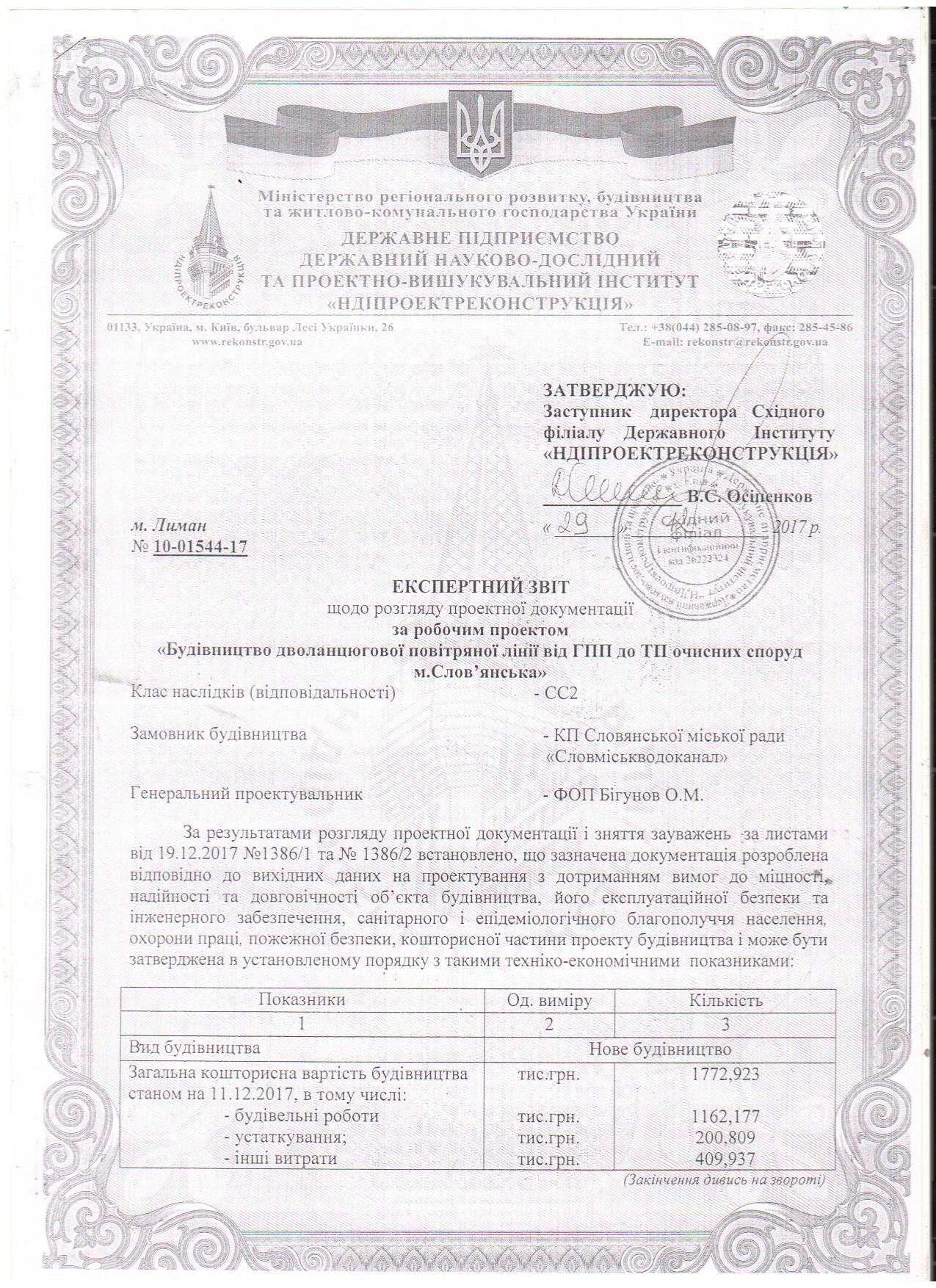 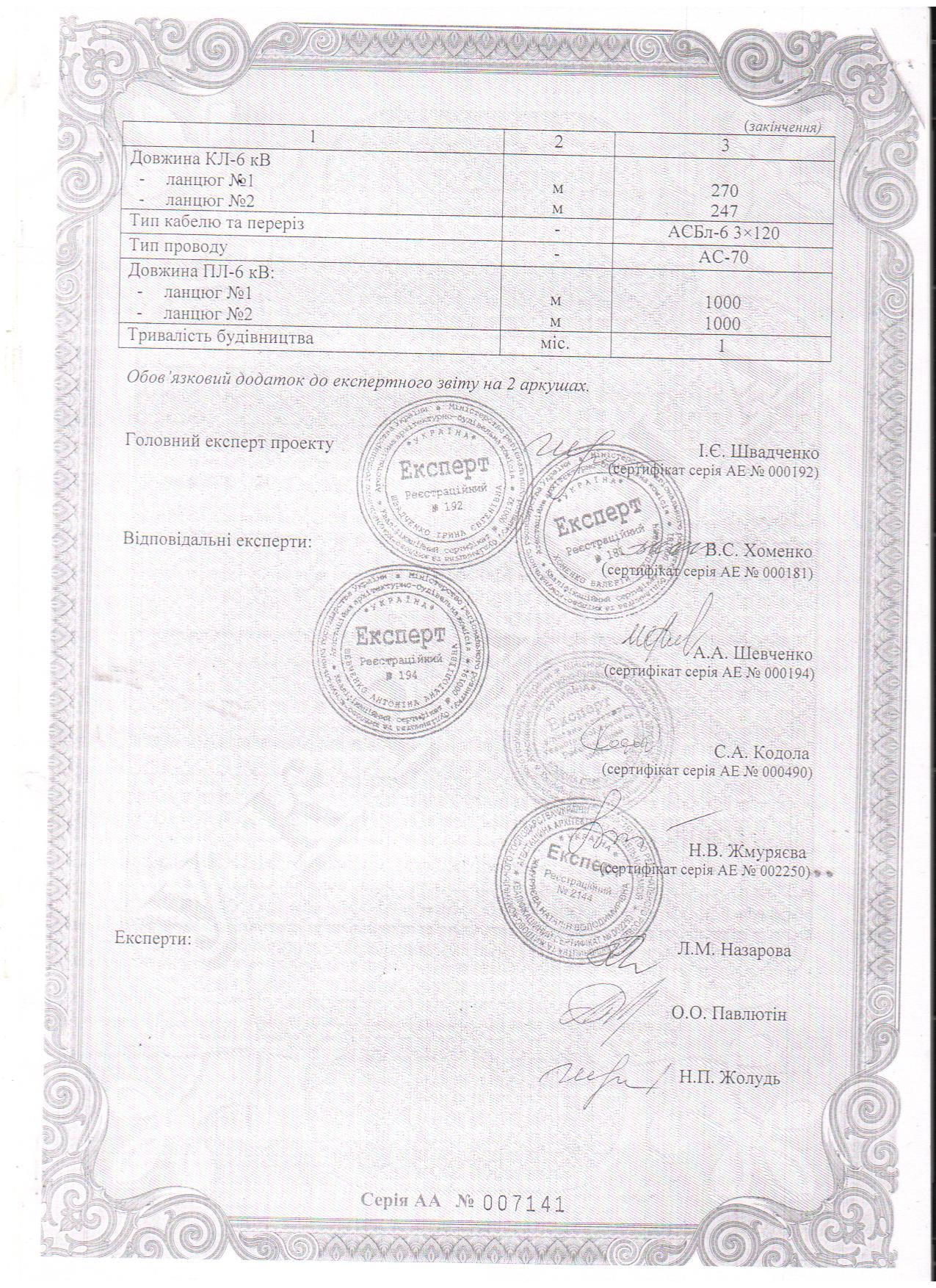 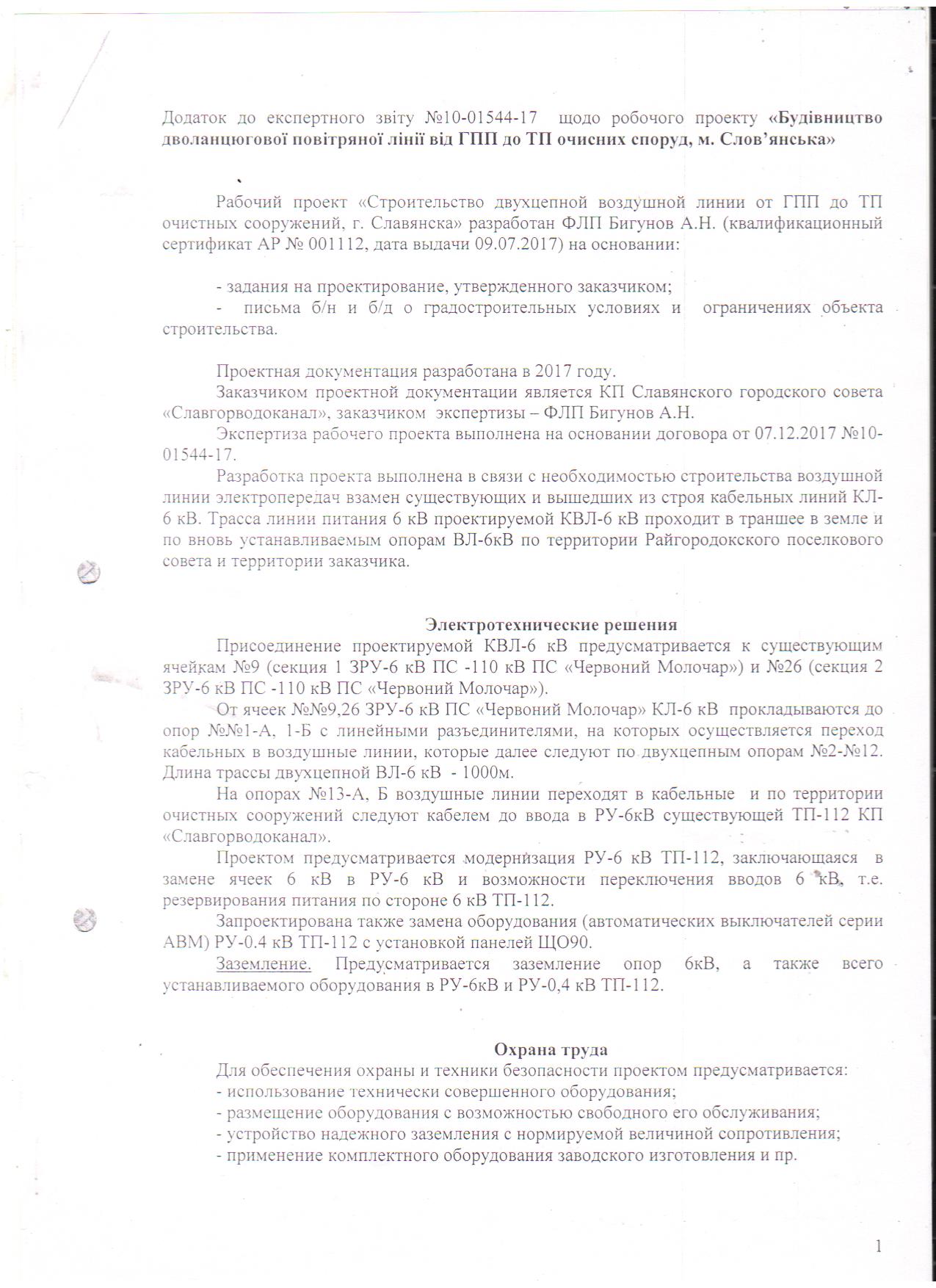 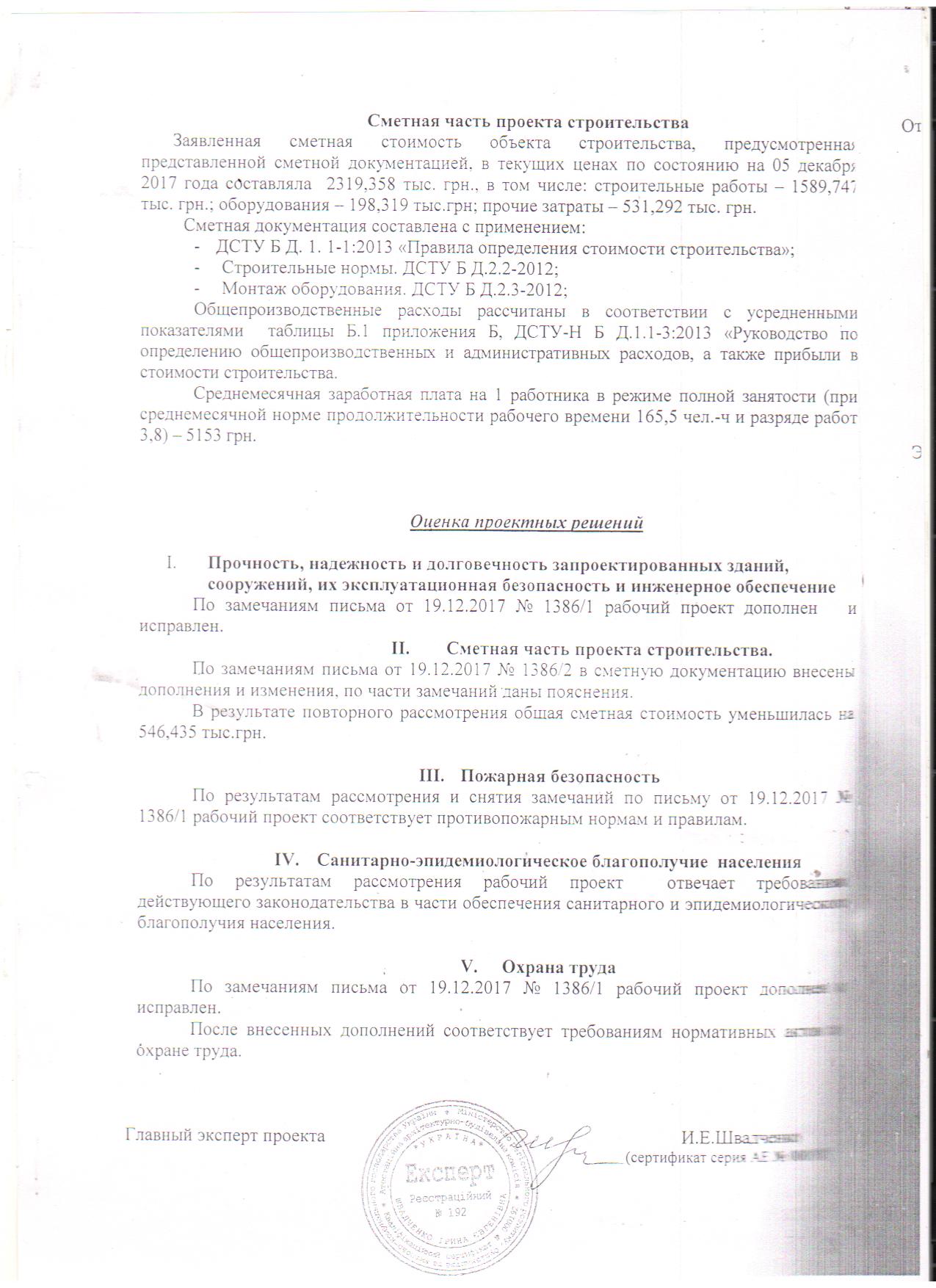 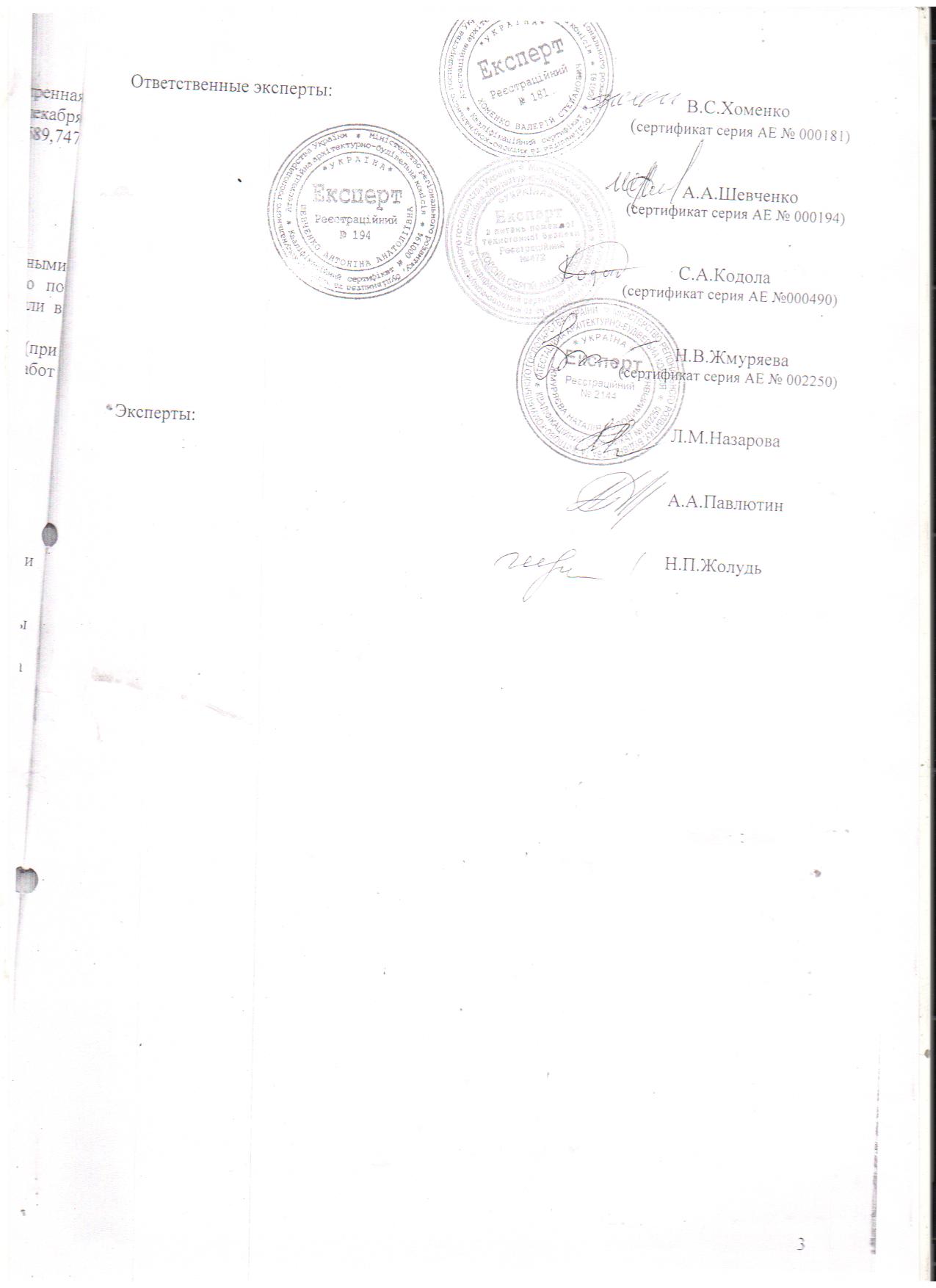 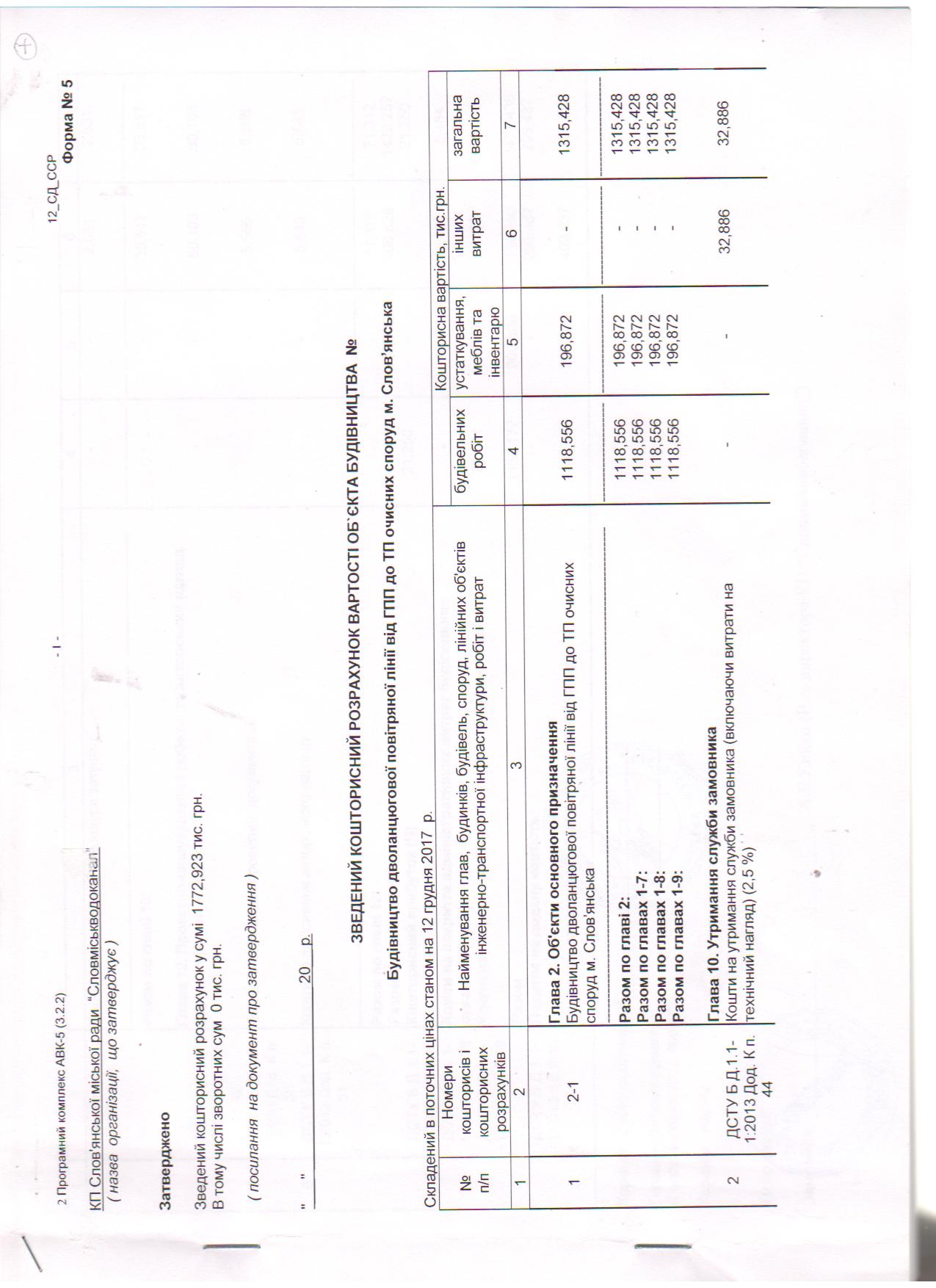 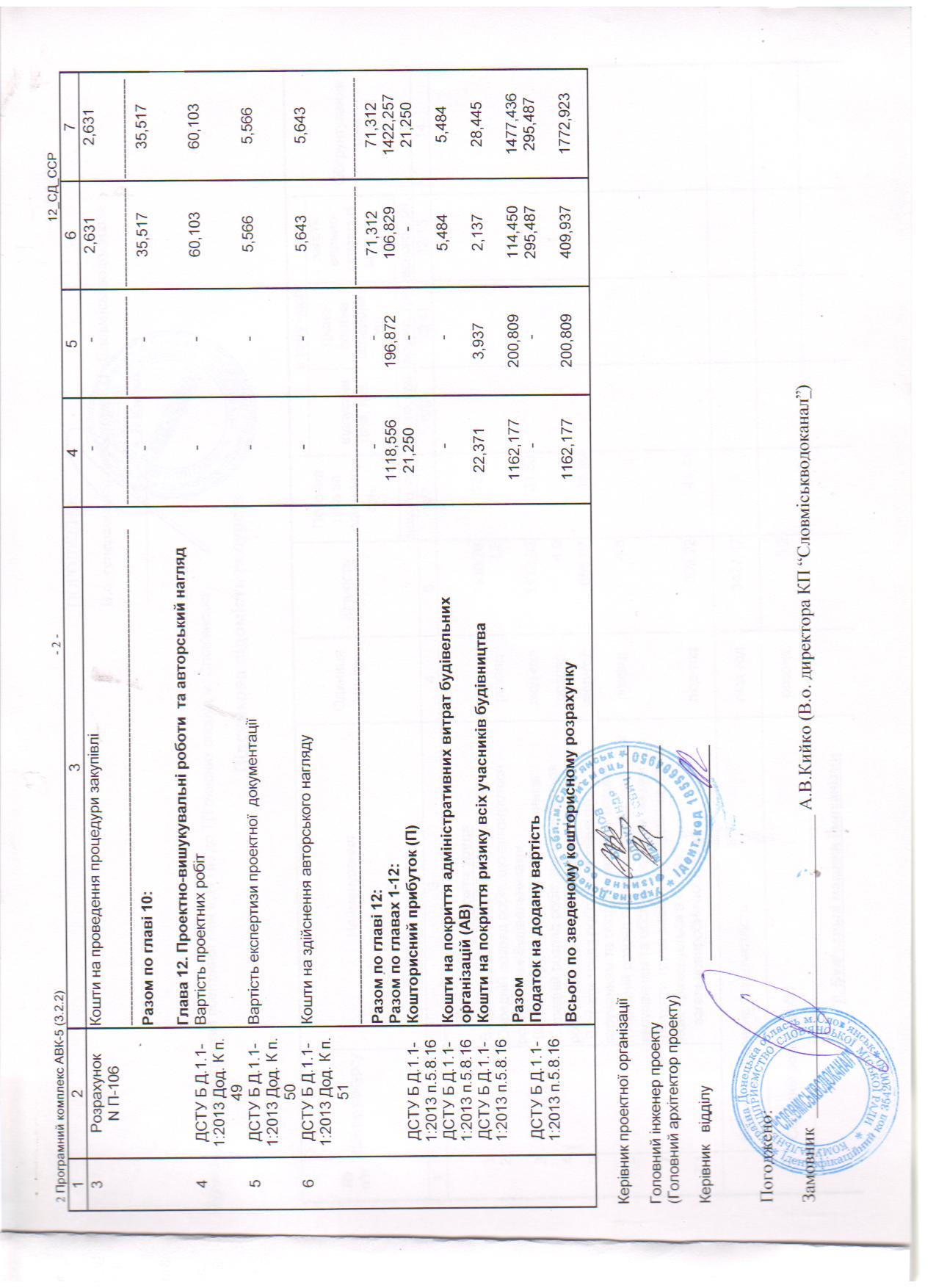 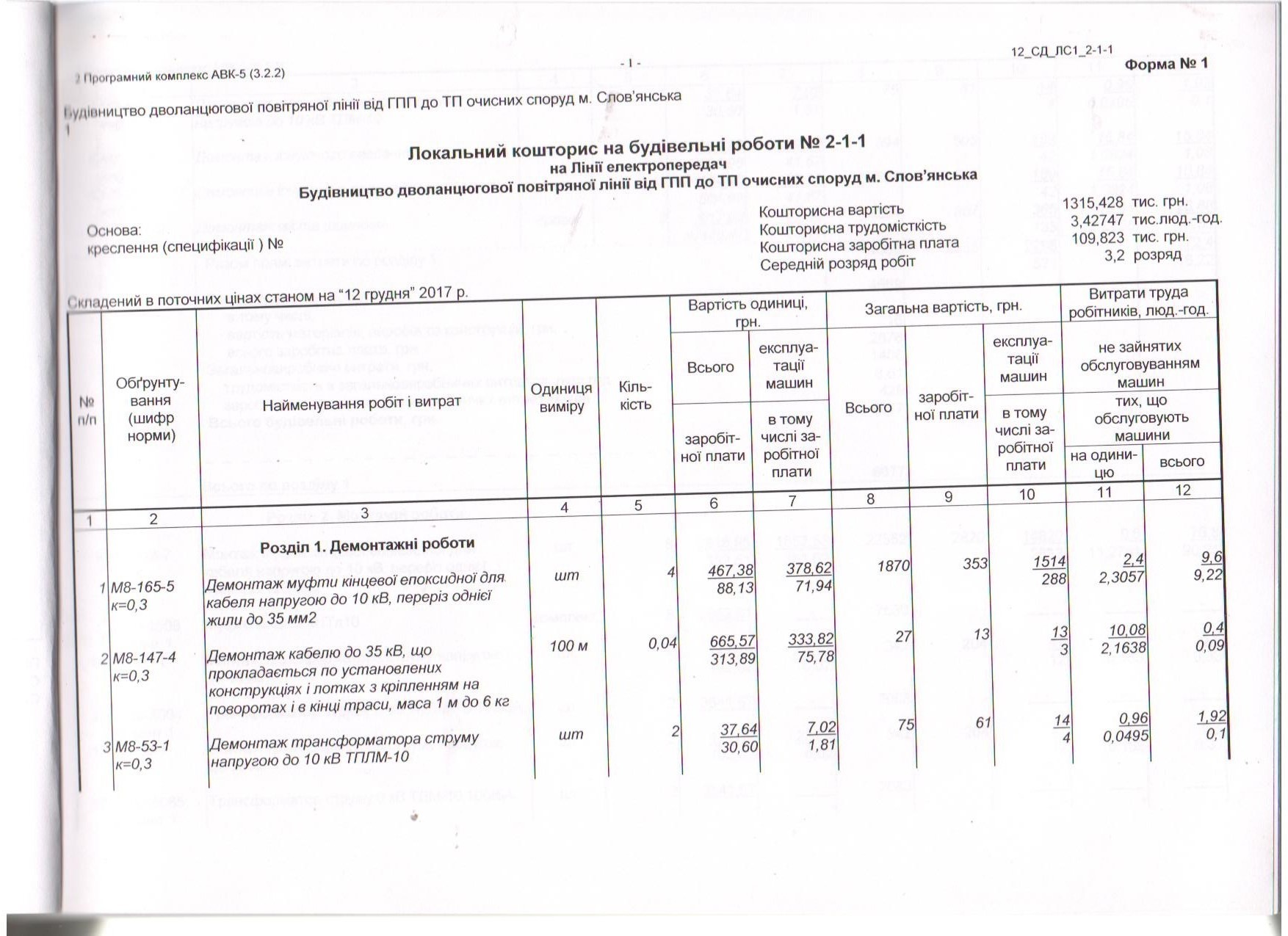 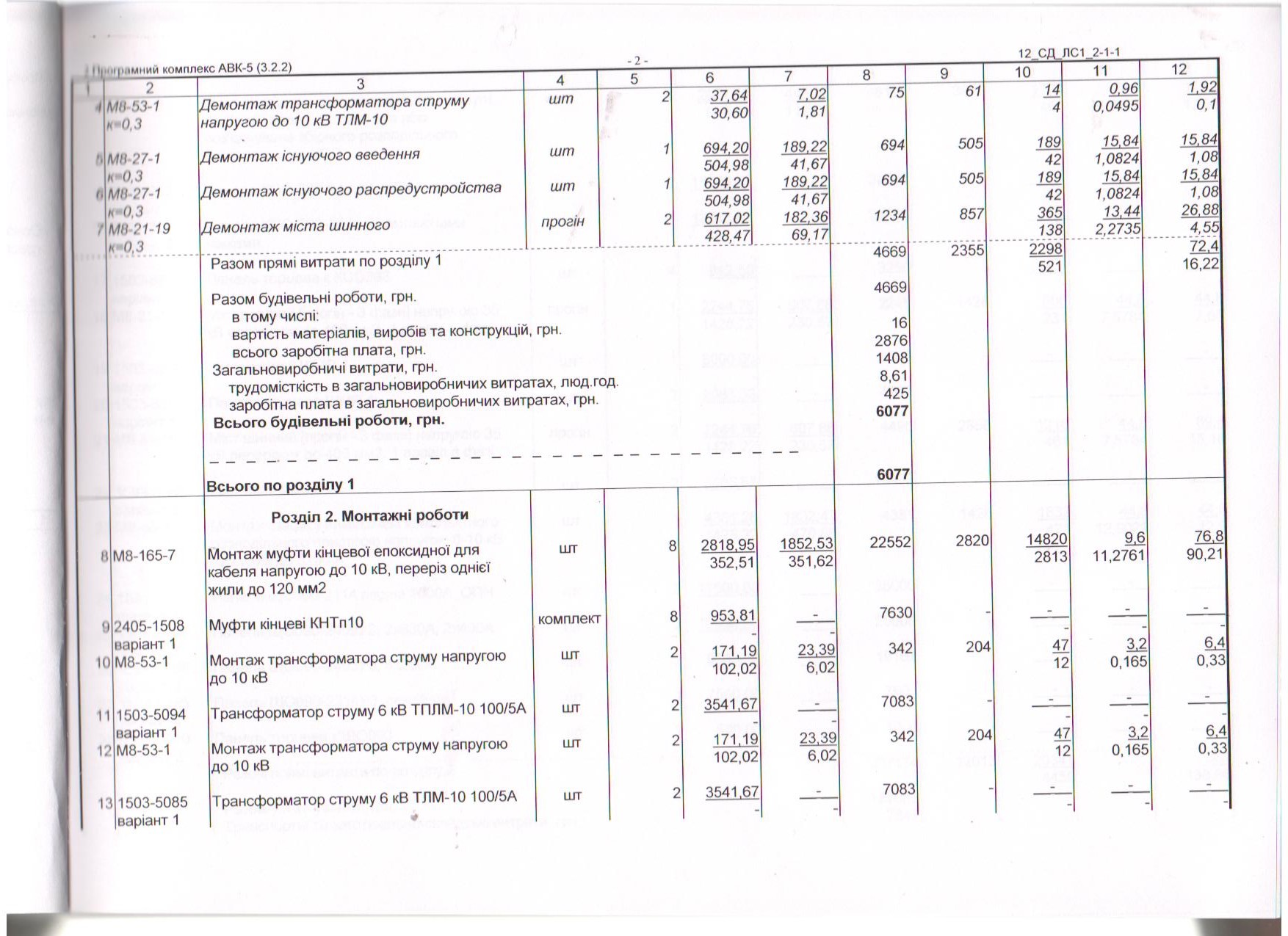 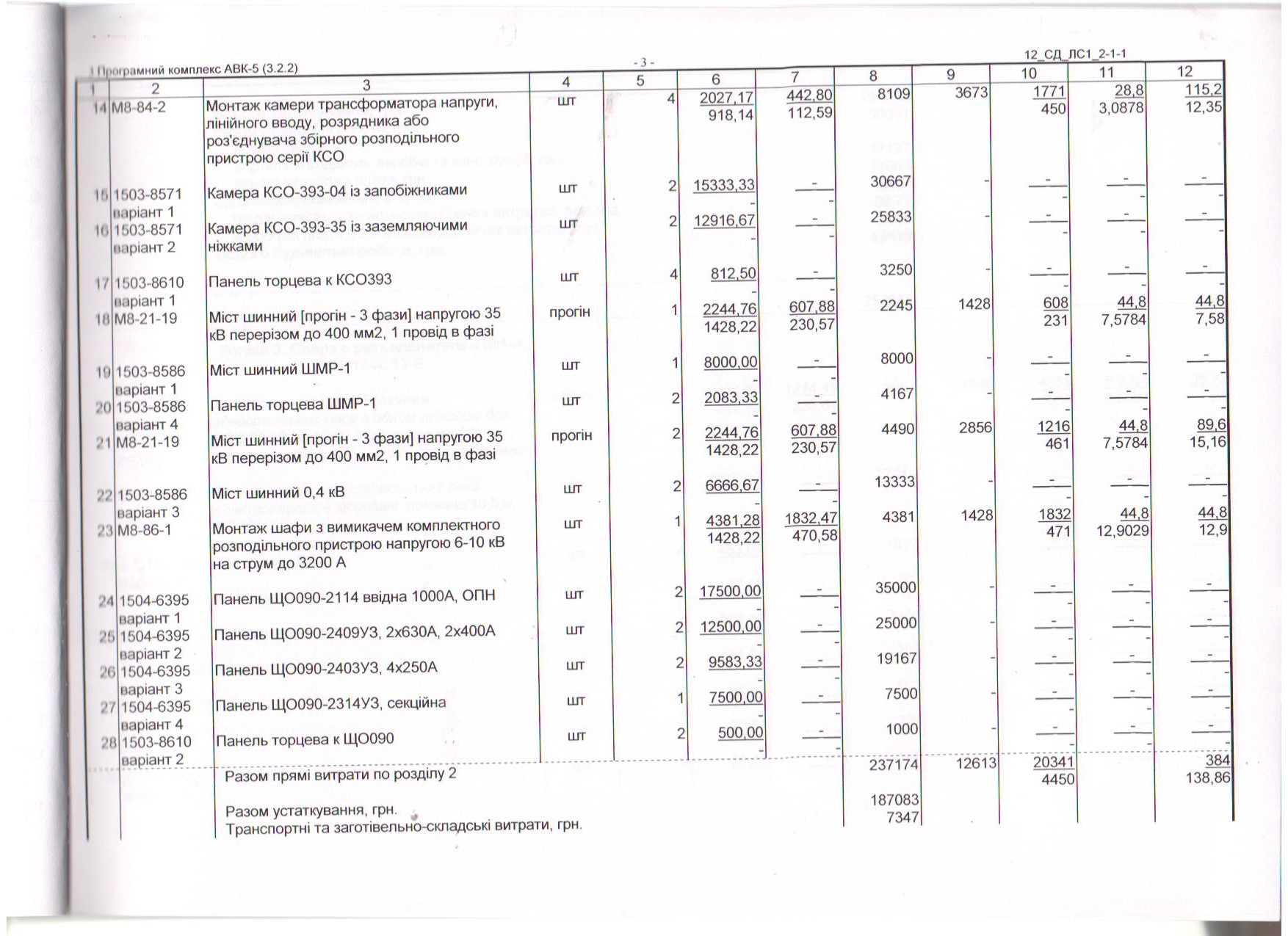 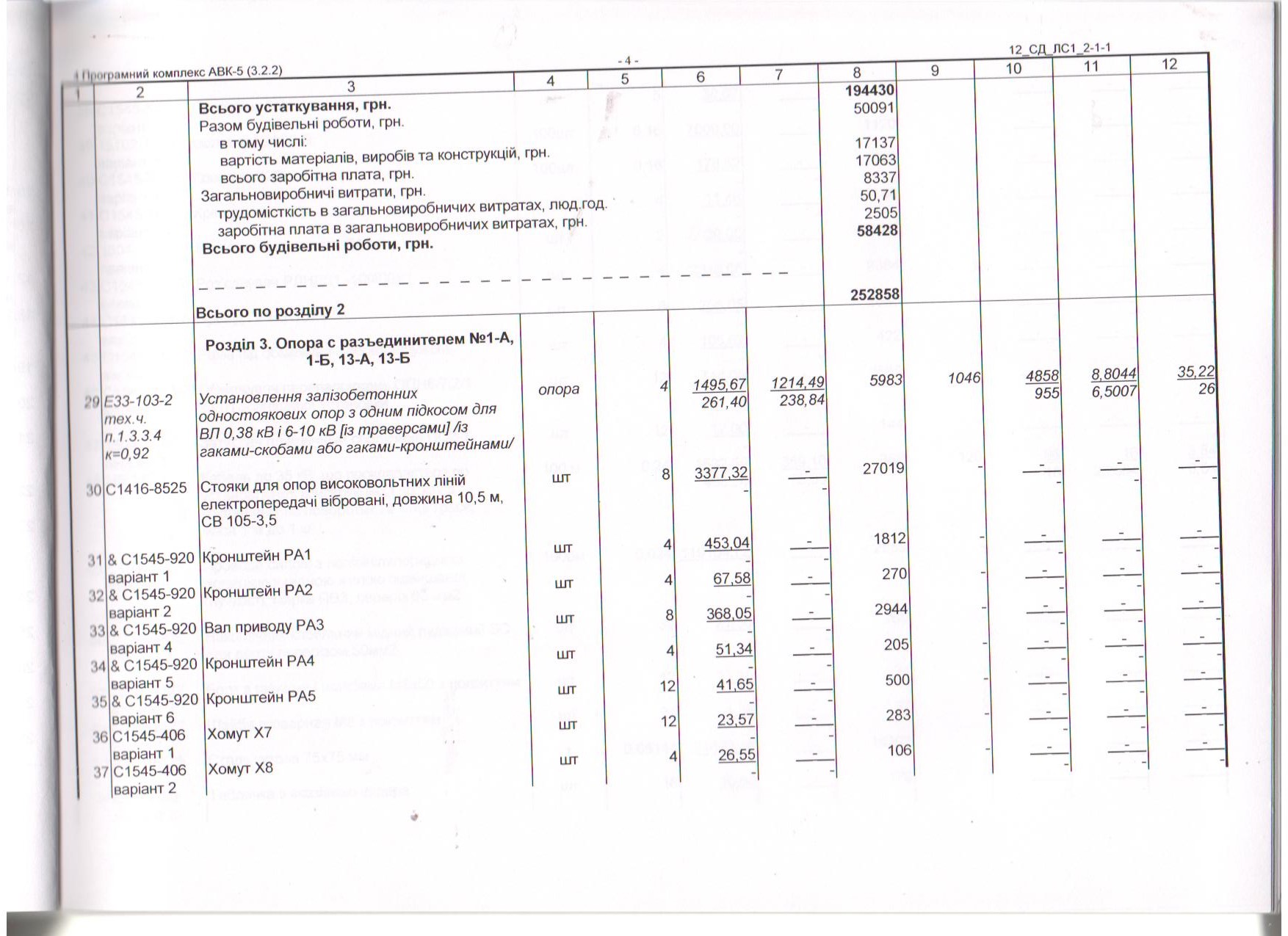 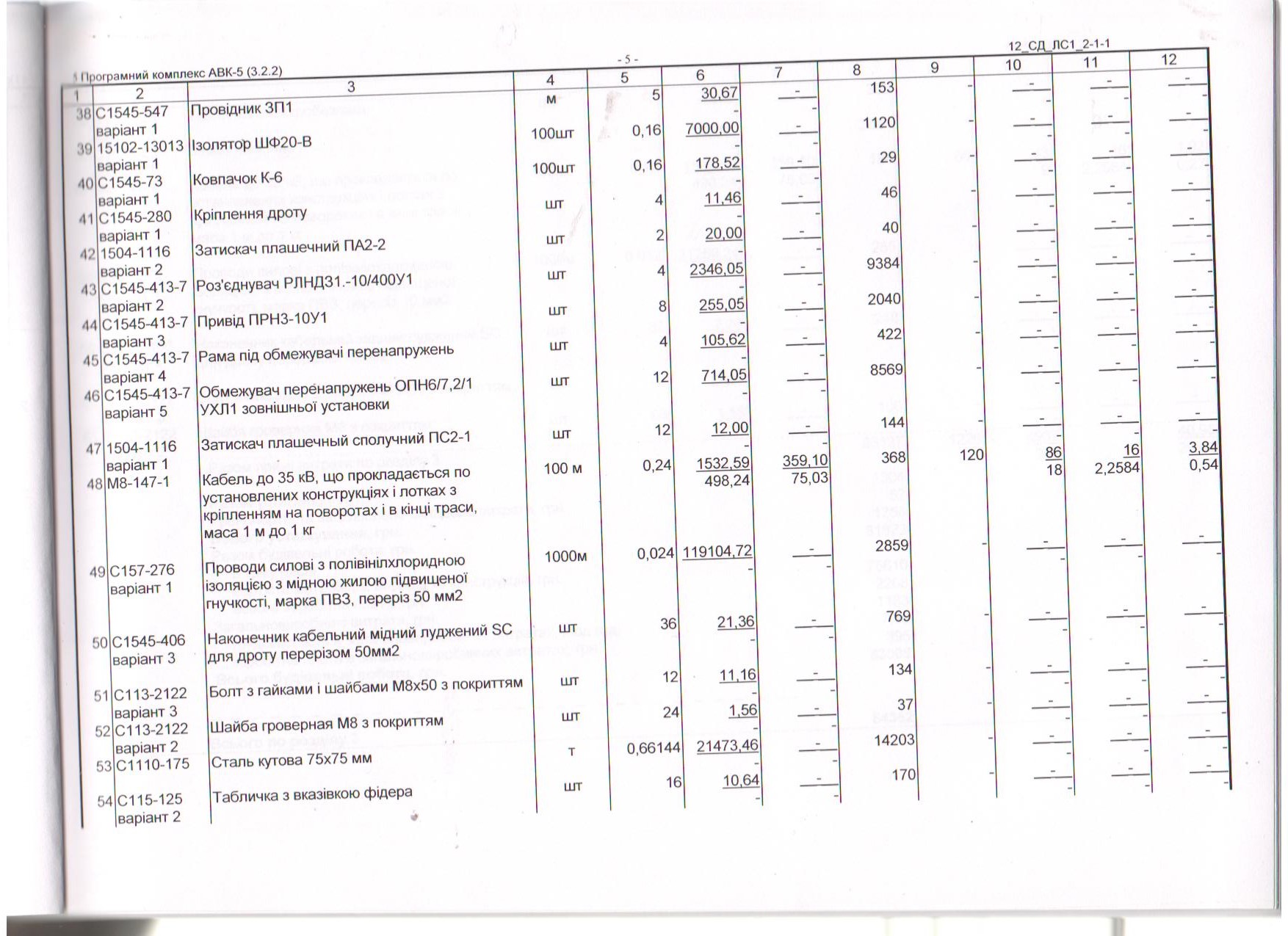 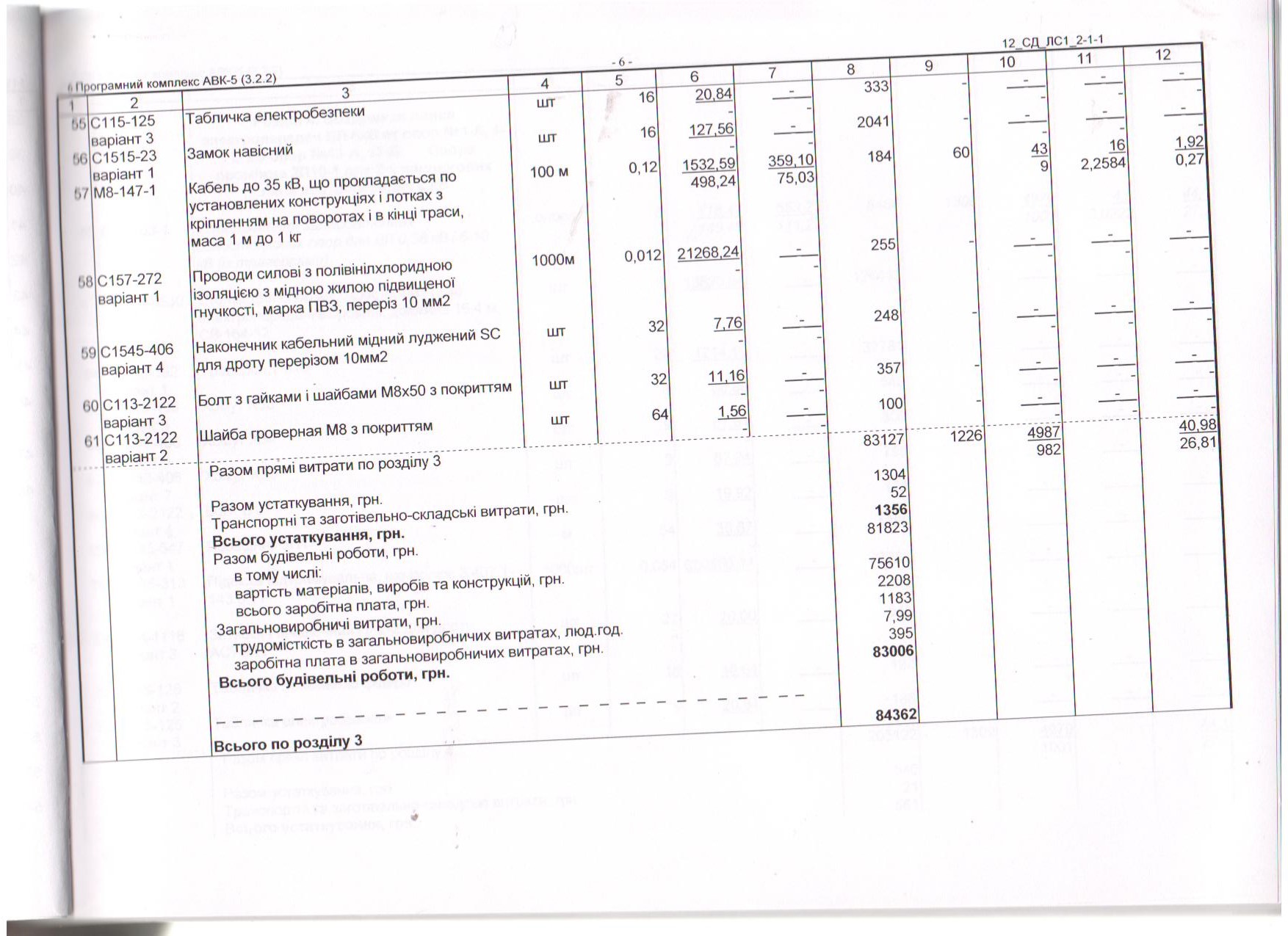 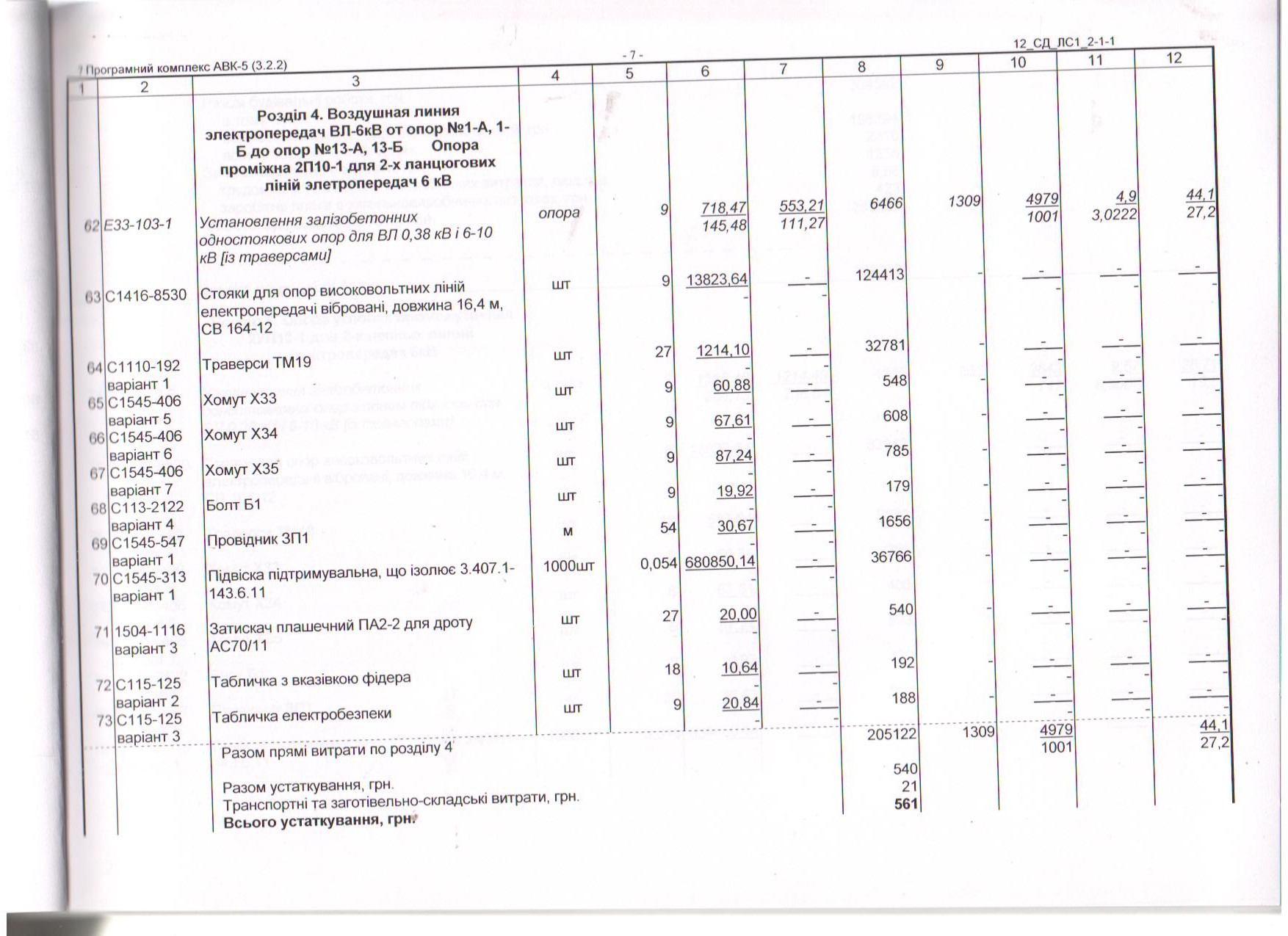 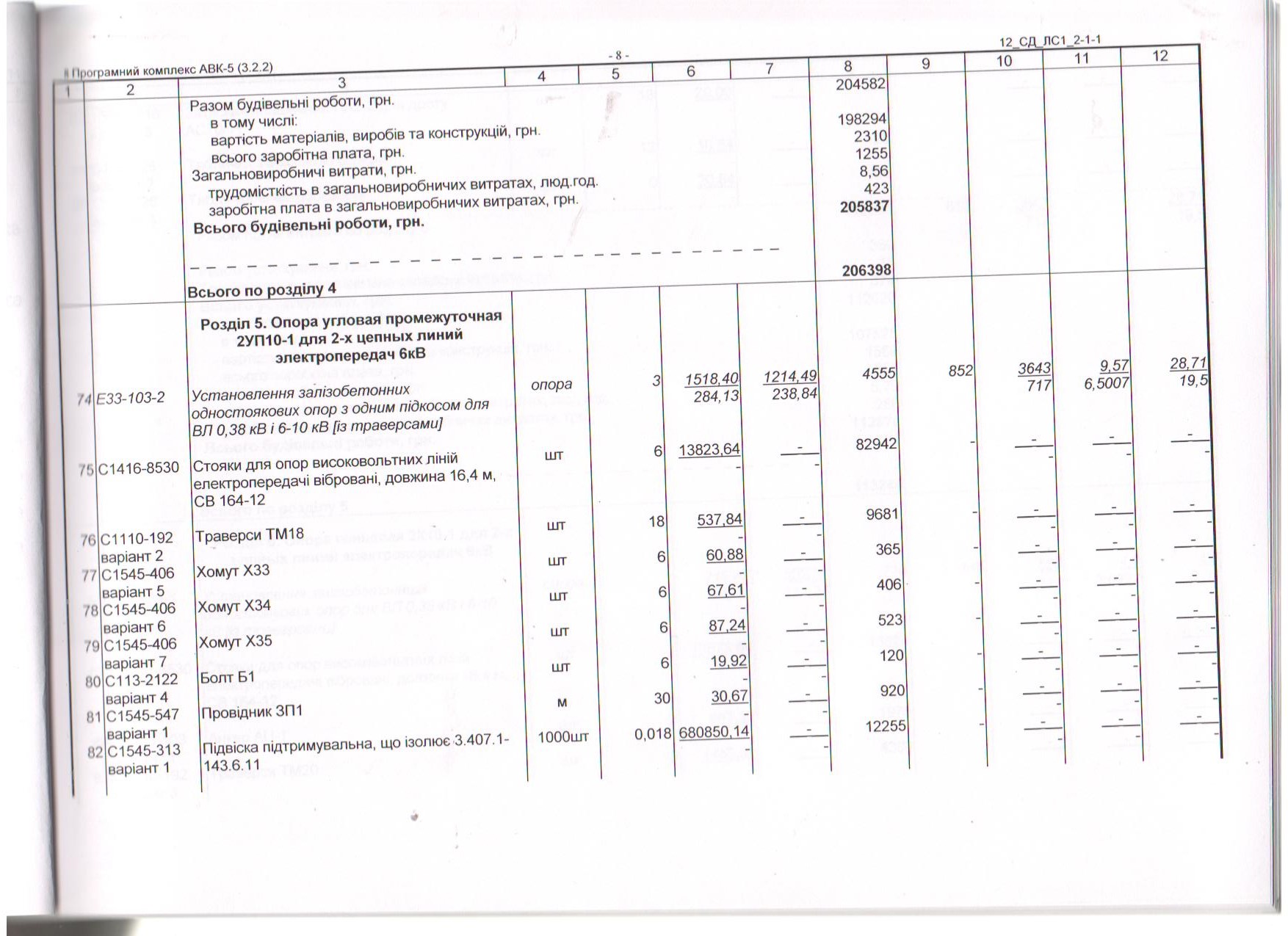 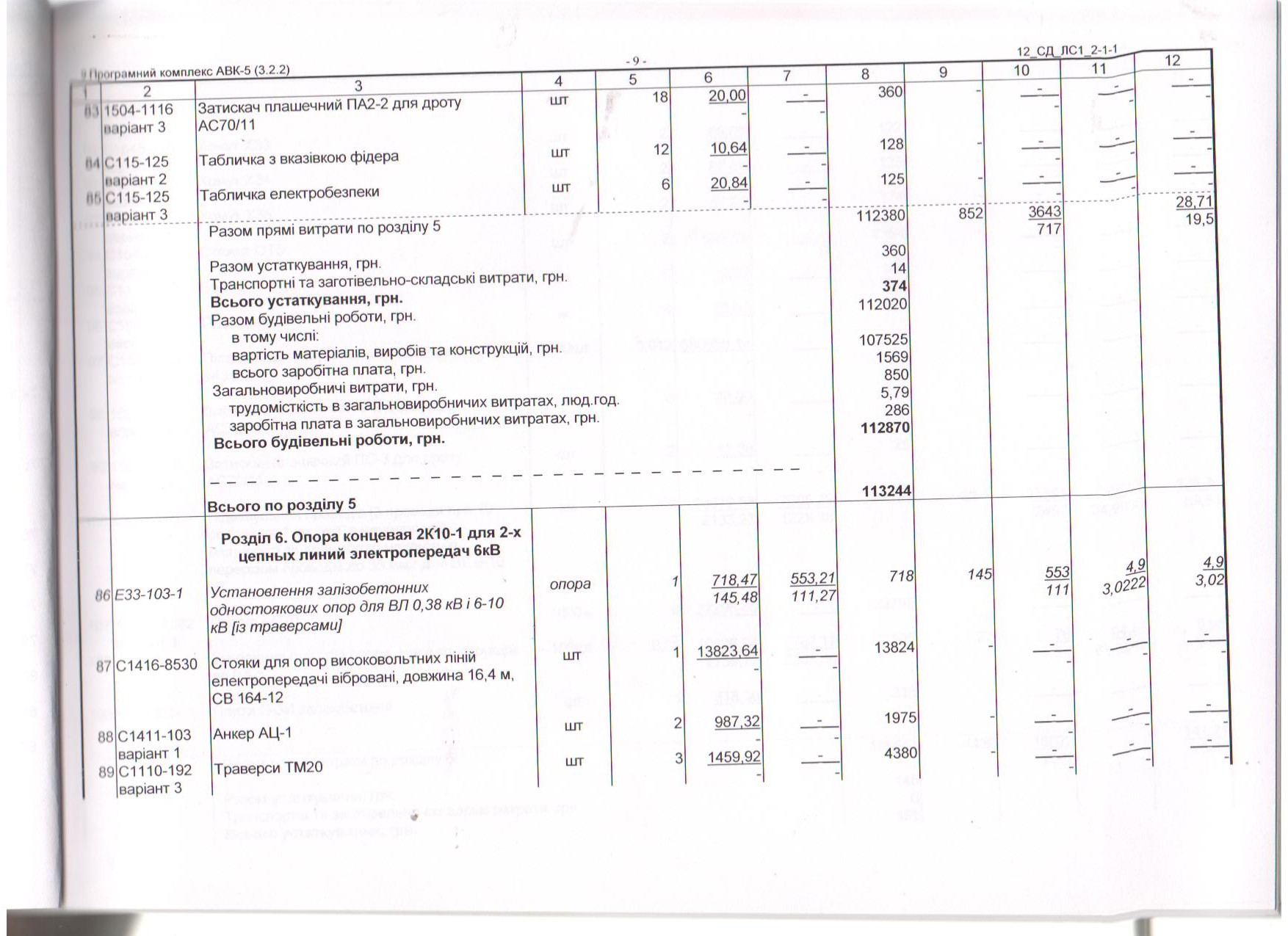 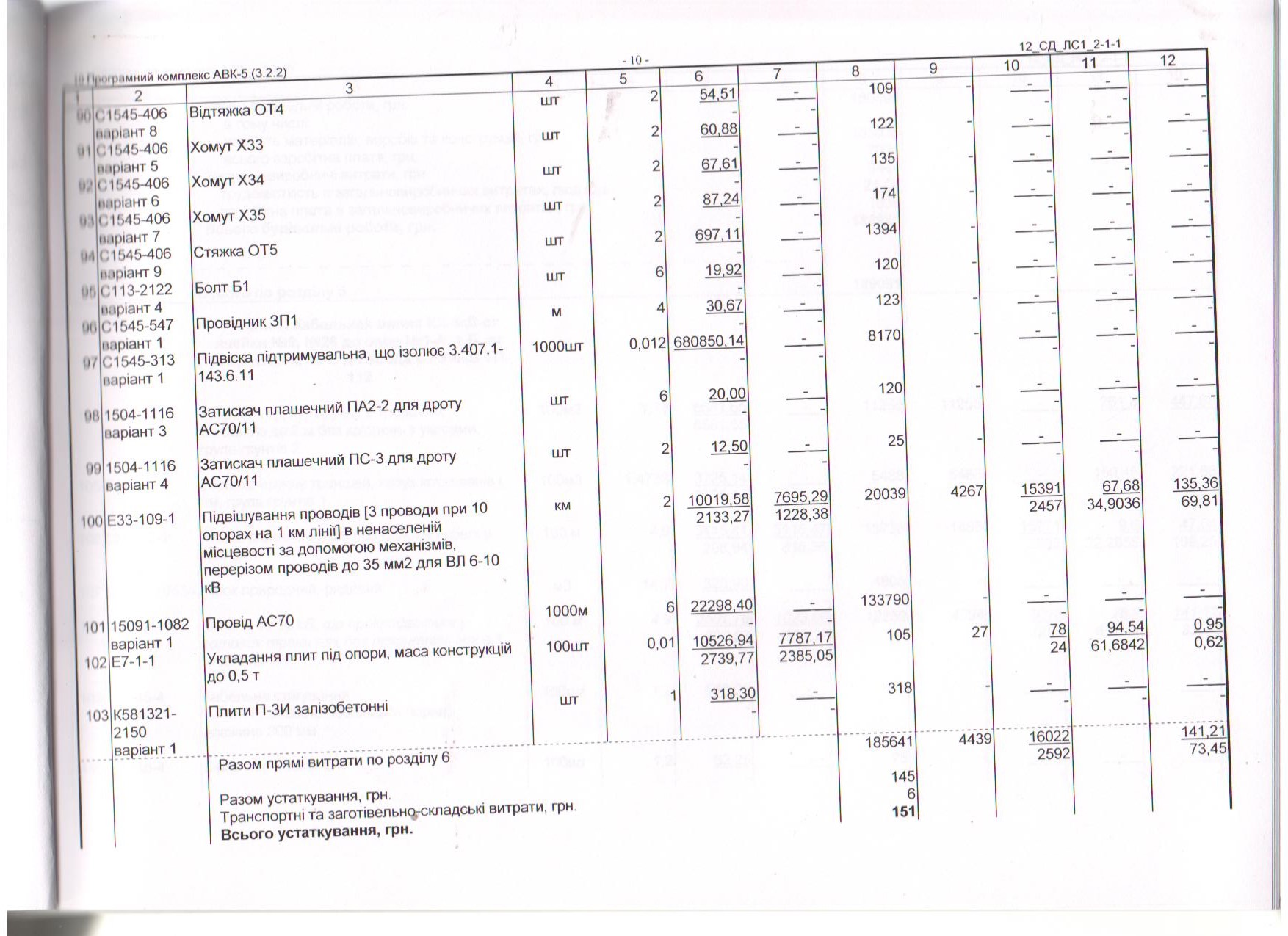 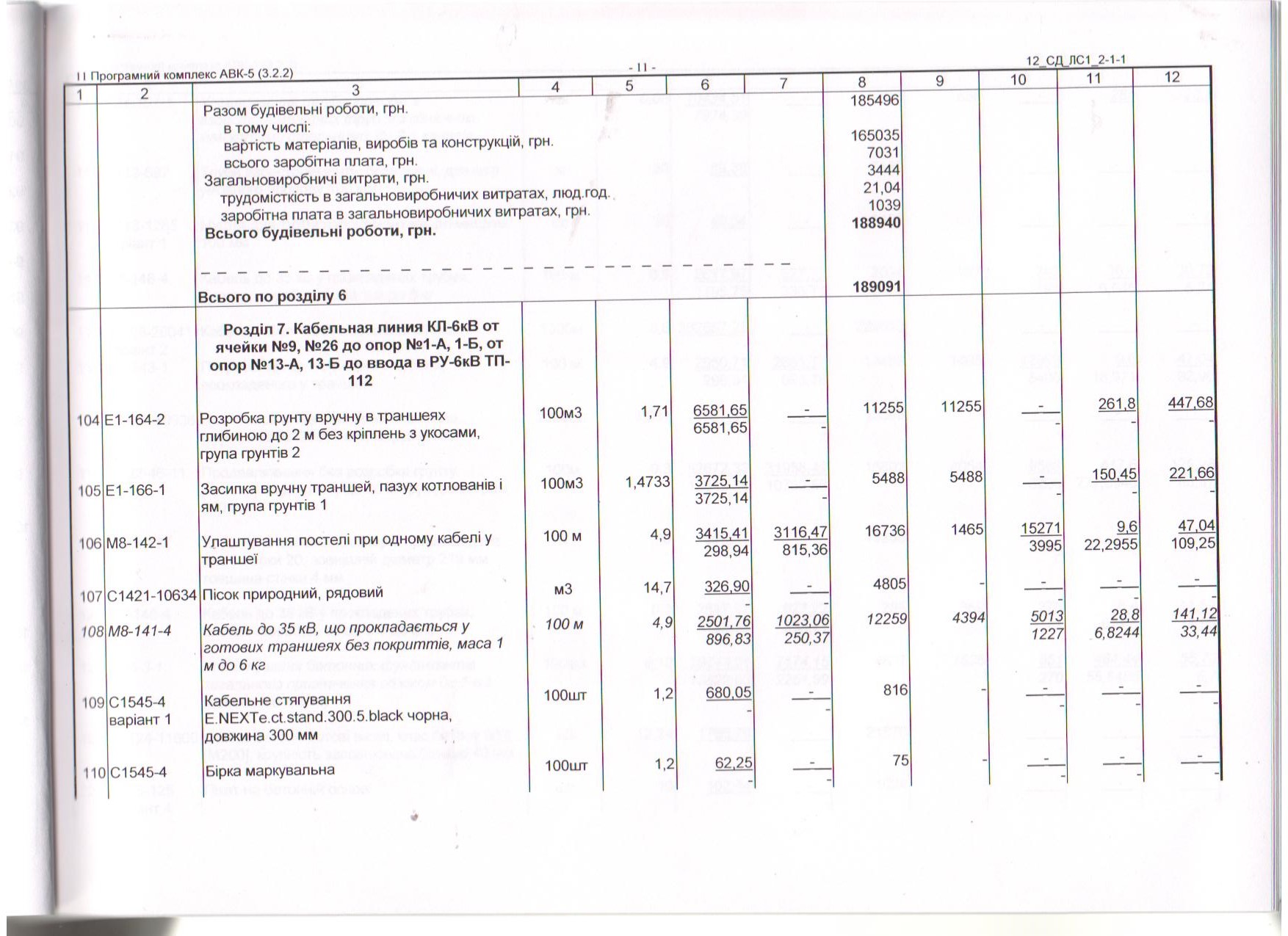 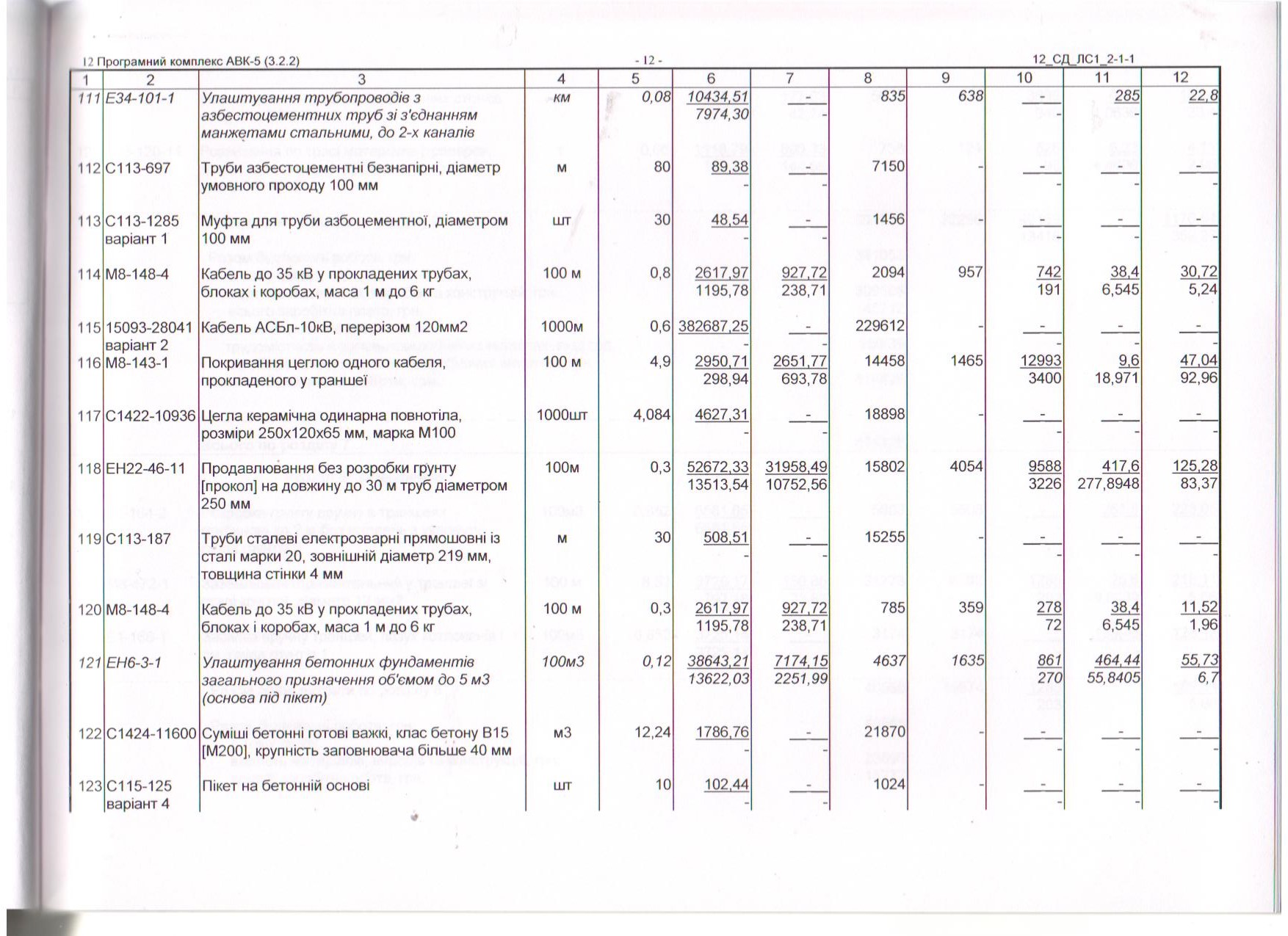 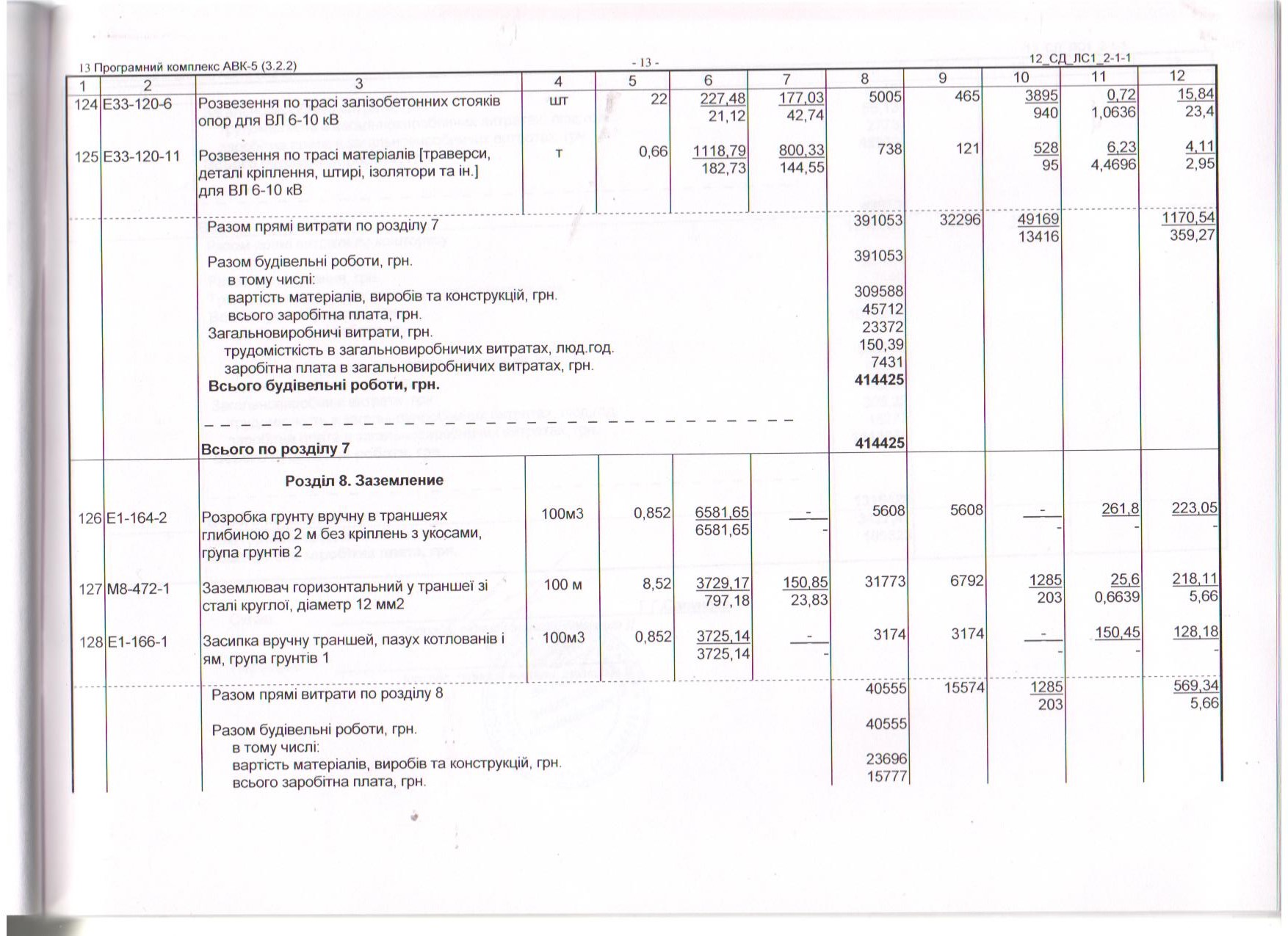 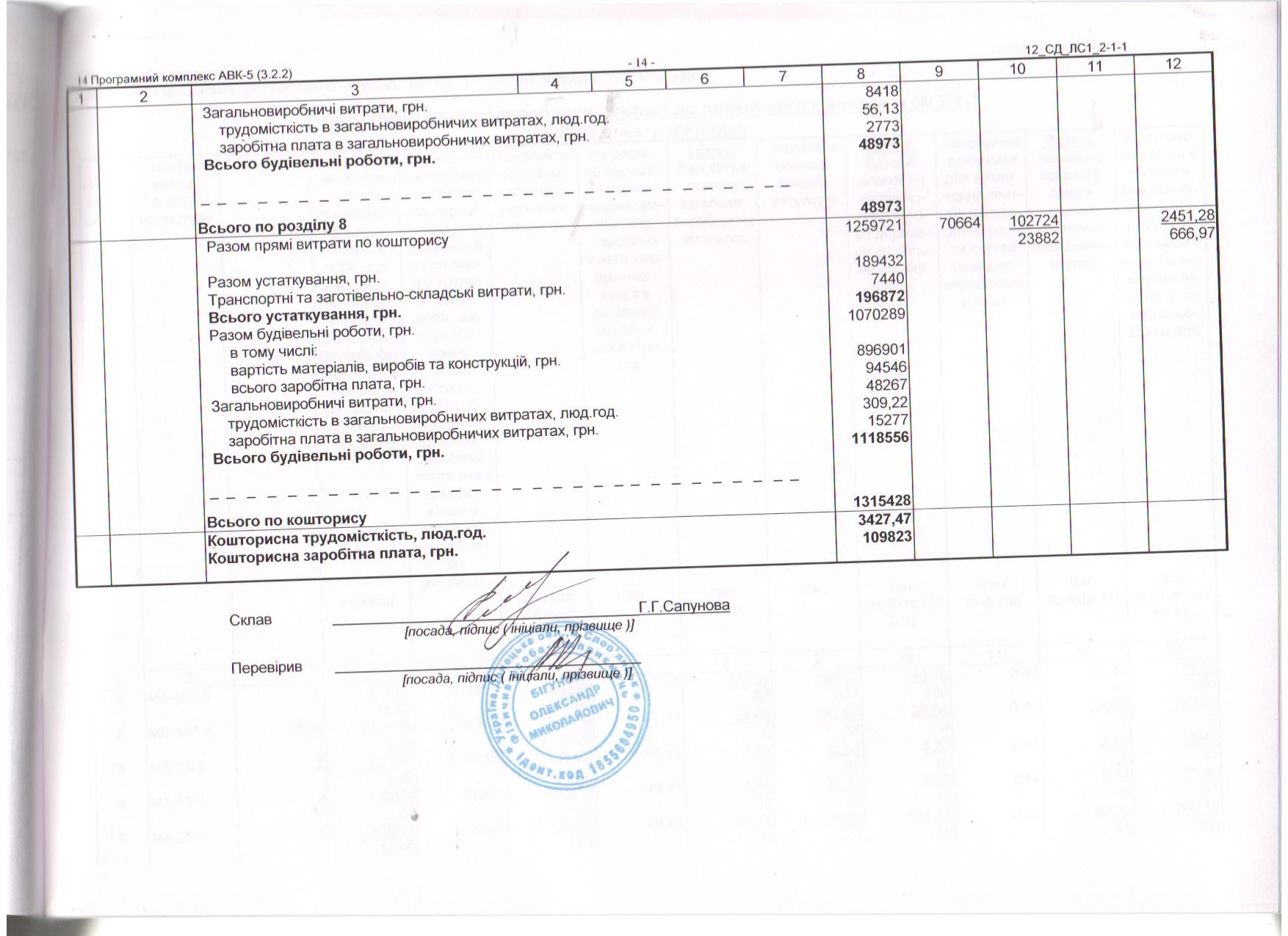 2.2.5.2.Заміна  ділянки каналізаційного трубопроводу  від насосної станції хоз-фекальних стоків на очисних спорудахОчисні споруди м.Слов’янська побудовані в 80-ті роки минулого століття. Зовнішня  напірна  каналізація по території очисних споруд діаметром 160 мм матеріал- кераміка  відводе госп-побутові стічні води від об’єктів очисних споруд, спорожнення  первинних радіальних відстійників, вторинних радіальних відстійників,аеротенків в голову камери гасіння. З моменту будівництва очисних споруд  капітальний ремонт зовнішньої напірної каналізації від насосної станції хоз-фекальних стоків не проводився.Для запобігання виникнення аварійних ситуацій та забруднення грунту  стічними  водами, погіршення екологічної обстановки заходом передбачається заміна зовнішньої каналізації  на трубу матеріал ПЄ Ду-160 мм  довжиною 690 п.м.Розрахунок витрат матеріалів для виконання робіт по заміні ділянки каналізаційного трубопроводу:В комерційній пропозиції  вказана труба  ПВХ тип А 160х4.0 SN4 L=3000  поставляється  відрізком стандартної довжини 3000 мм.Для заміни  690 п.м. труби необхідно  230 шт. труби довжиною 3 м кожна та 230 ущільнюючих кілець. Комунальним підприємством «Словміськводоканал» прийнята комерційна пропозиція ТОВ «Торгівельний дім «Євротрубпласт» з найменшою загальною вартістю 82,2  тис.грн. без ПДВ трубопроводу та комплектуючих. Джерело фінансування інвестиційного заходу у 2019 році – амортизаційні відрахування.Додатки до розділу:2.2.5.2.Заміна  ділянки каналізаційного трубопроводу  від насосної станції хоз-фекальних стоків на очисних спорудахПерелік фірм  постачальників обладнання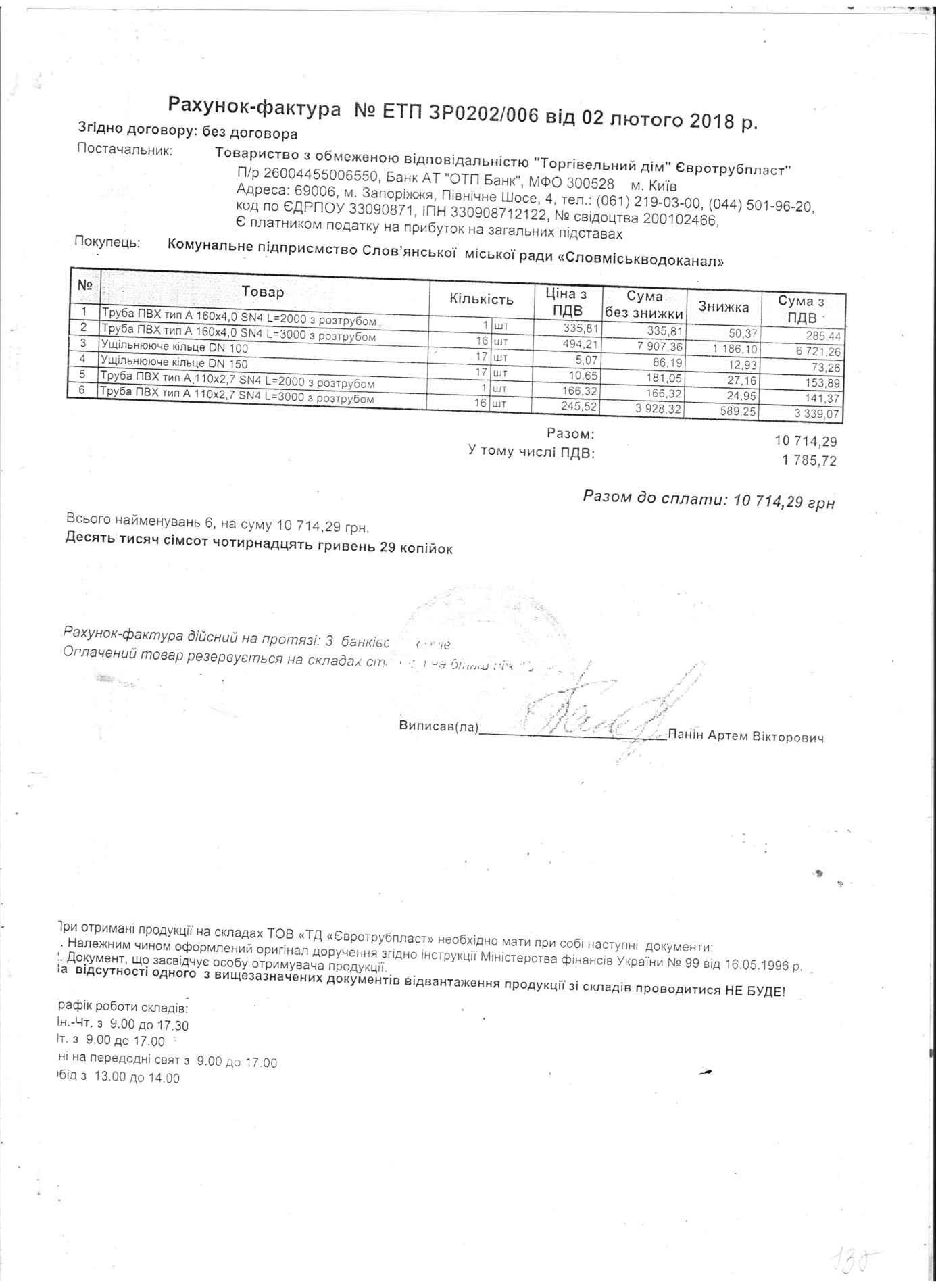 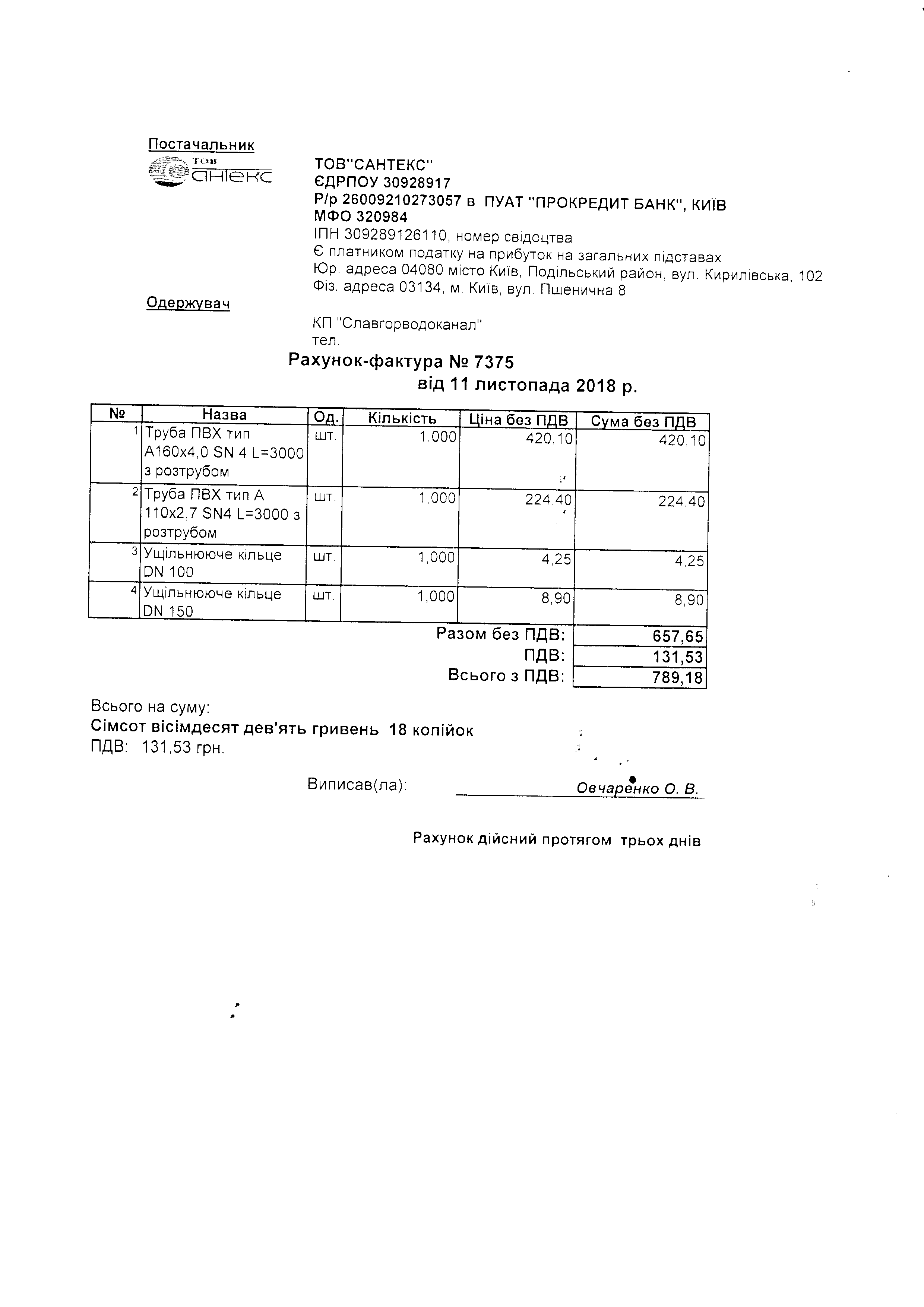 2.2.5.3.Заміна аварійних ділянок каналізаційних мереж ( вул. Вокзальна,  вул. Святогірська, пр. Донський, пр.Виноградний )	Мережі каналізації  по вул.Вокзальна,вул.Святогірська,пр.Донський та пр.Виноградний  були збудовані в 60-х роках, відпрацювали нормативні терміни експлуатації та знаходяться в незадовільному технічному стані. Ситуація,що склалась,  не дозволяє забезпечувати подальше надійне транспортування стічних вод без виникнення аварій. Заходом передбачається заміна аварійних існуючих каналізаційних мереж діаметром 110 мм (545 п.м.) та 160мм (630 п.м.) по вул.Вокзальна від КНС №10 , КНС №13 та КНС №11, по вул.Святогірська, пр.Донський, пр.Виноградний,5-7.Даний захід  сприятиме запобіганню виникнення аварійних ситуацій та забрудненню грунту  стічними  водами, запобіганню погіршення екологічної обстановки та виникнення екологічної катастрофи. Реконструкція мереж водовідведення, незалежно від методу виконання робіт,  носить  перш за все екологічну та соціальну  направленість і дозволить забезпечити цілодобове, безаварійне відведення стічних вод від житлових масивів  і промислових підприємств та  охорону навколишнього природного середовища. Вартість реалізації заходу по заміні аварійних ділянок каналізаційних мреж  водовідведення загальною протяжністю 1,175 км складає 107,3 тис. грн. (без ПДВ). Розрахунок витрат матеріалів для виконання робіт по заміні ділянки каналізаційного трубопроводу:В комерційній пропозиції  вказана труба  ПВХ тип А 160х4.0 SN4 L=3000  поставляється  відрізком стандартної довжини 3000 мм. Для заміни  630 п.м. труби  Ду-160 мм необхідно  210 шт. труби довжиною 3 м кожна та 210 шт. ущільнюючих кілець. Для заміни  545 п.м. труби  Ду-110 мм необхідно  182 шт. труби довжиною 3 м кожна та 182 шт. ущільнюючих кілець.    Комунальним підприємством «Словміськводоканал» прийнята комерційна пропозиція ТОВ «Торгівельний дім «Євротрубпласт» з найменшою загальною вартістю трубопроводу та комплектуючих 107,3  тис.грн. без ПДВ. Джерело фінансування інвестиційного заходу у 2019 році – амортизаційні відрахування.Додатки до розділу:2.2.5.2. Заміна аварійних ділянок каналізаційних мереж ( вул. Вокзальна,  вул. Святогірська, пр. Донський, пр.Виноградний )Перелік фірм  постачальників обладнання2.2.6. Інші заходи2.2.6.1.Реконструкція покрівлі  КНС №14, КНС №17.Каналізаційна насосна стнація №14 , розташована за адресою вул.Богуна, 7 та КНС№17, розташована за адресоювул.Заводська,8-а, побудовані в 70- ті роки минулого століття. В зв’язку з тяжким фінансовим  станом на підприємстві дані будівлі КНС використовуюєься протягом тривалого терміну без капітальних ремонтів  та належної реконструкції. Внаслідок тривалого терміну експлуатації рубероїдна покрівля будівель насосних станцій№14 та № 17 прийшла в непридатність, протікає під час випадіння опадів, внаслідок чого вода потрапляє на насосне обладнання , обладнання  електрощитової , що може призвезти до  виходу з ладу насосного обладнання та зупинки роботи КНС, що загрожує життю обслуговуючого персоналу,забрудненням стічними водами навколишнього середовища..Заходом передбачається виконати роботи по реконструкції покрівлі будівлі КНС №14 та КНС №17 загальною площею 81,5 м2.В наявності є розроблена кошторисна документація.Загальна кошторисна вартість робіт по об’єкту « Реконструкція  покрівлі КНС №14, КНС №17» складає 257,6 т.грн (без ПДВ).Реалізація даного заходу  дозволить уникнути подальше руйнування будівель, надійне та якісне  перекачування стоків від  житлових будинків та підприємств району залізничного вокзалу та сел.Дарвіна,уникнути екологічної катастрофи, виникнення якої є питанням лише часу. Враховуючи низьку економічну ефективність даного заходу, необхідно зробити наголос на досягенні вкрай важливих цілей, які не можуть бути оцінені в грошовому еквіваленті: надійне водовідведення стоків від житлових масивів,уникнення аварійних ситуацій внаслідок виходу з ладу електробладнання та забезпечення безпечних умов праці обслуговуючому персоналу КНС. Джерело фінансування інвестиційного заходу у 2019 році – амортизаційні відрахування.Додатки до розділу:2.2.6.1.Реконструкція покрівлі  КНС №14, КНС №17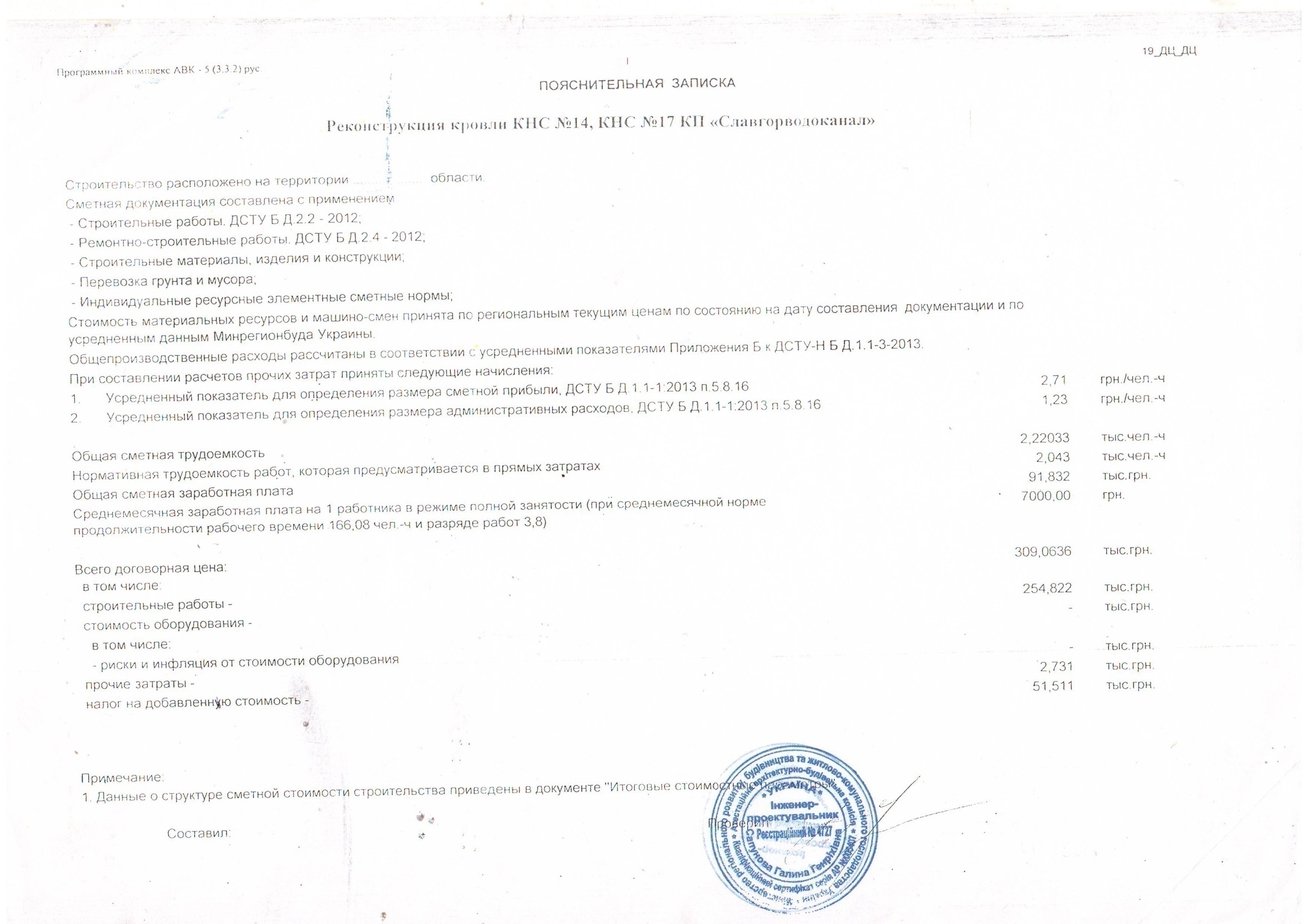 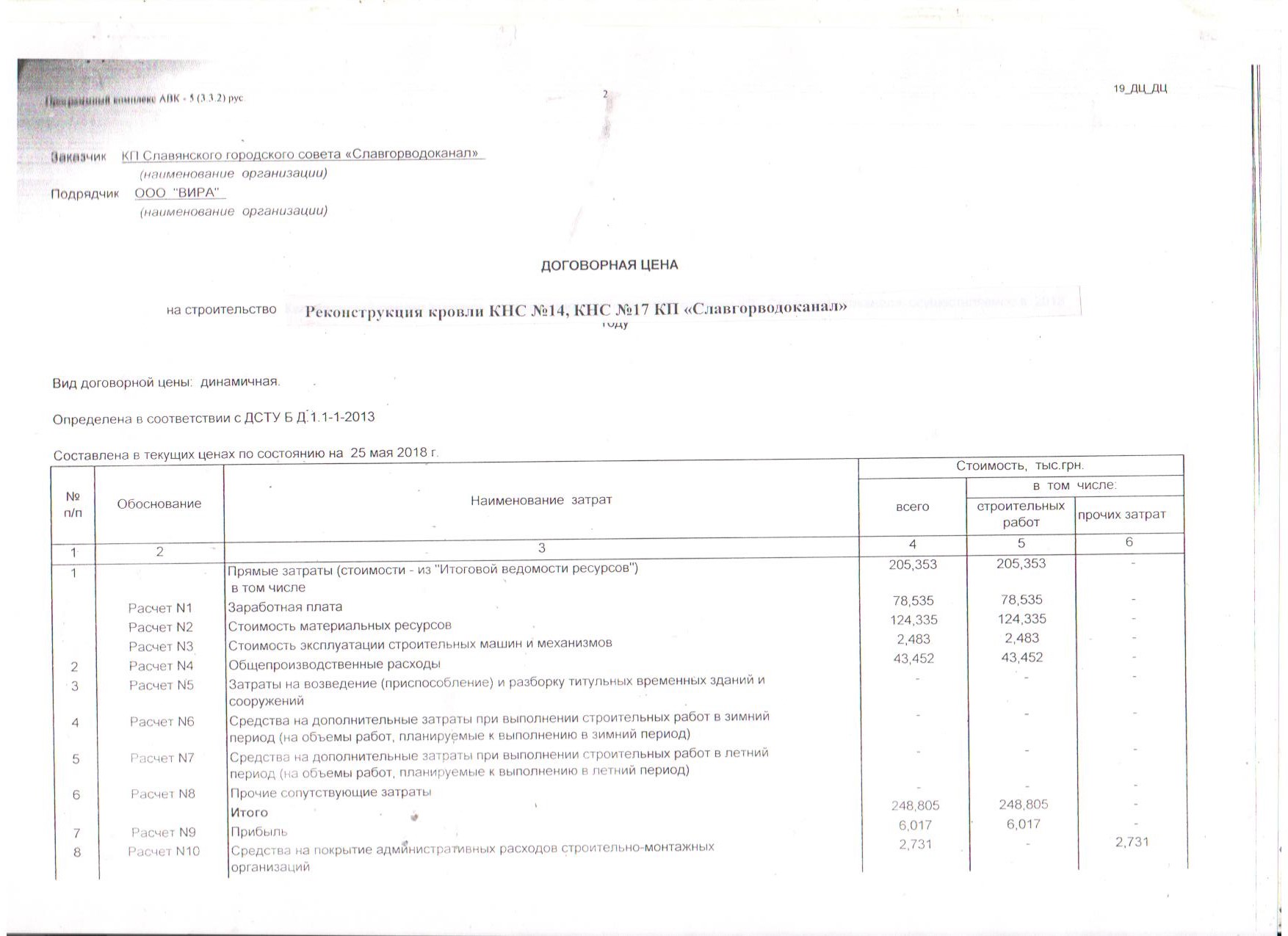 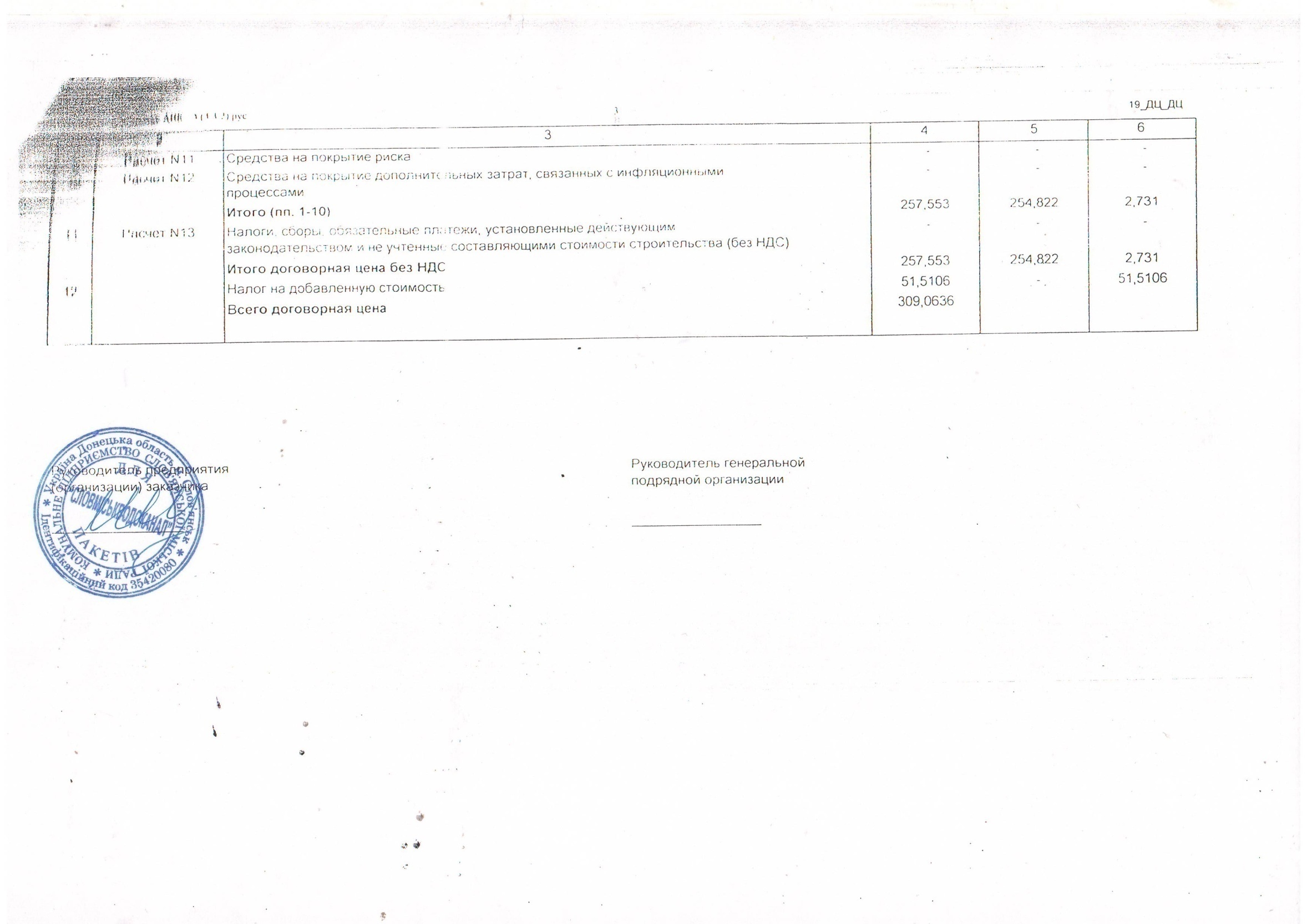 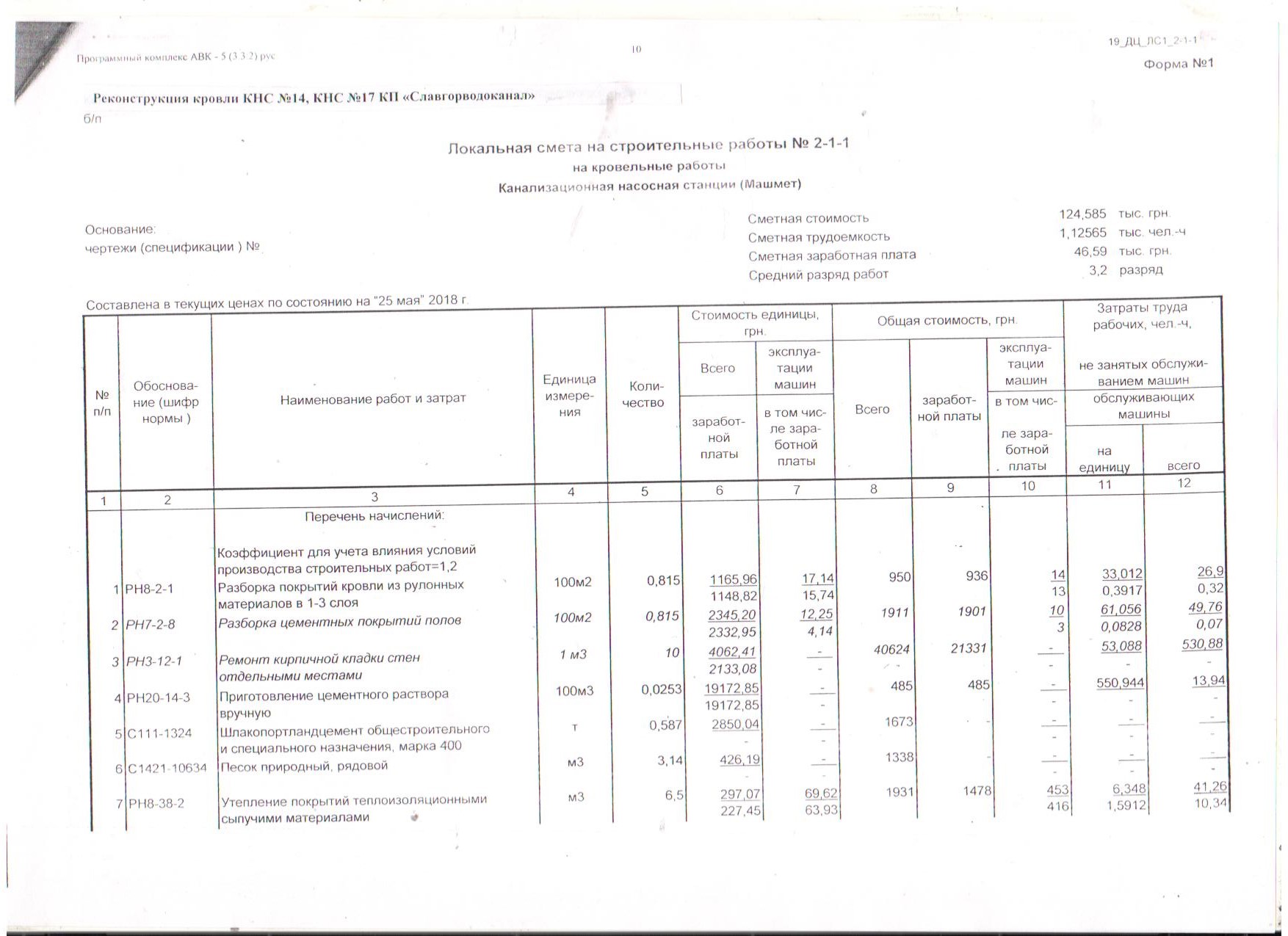 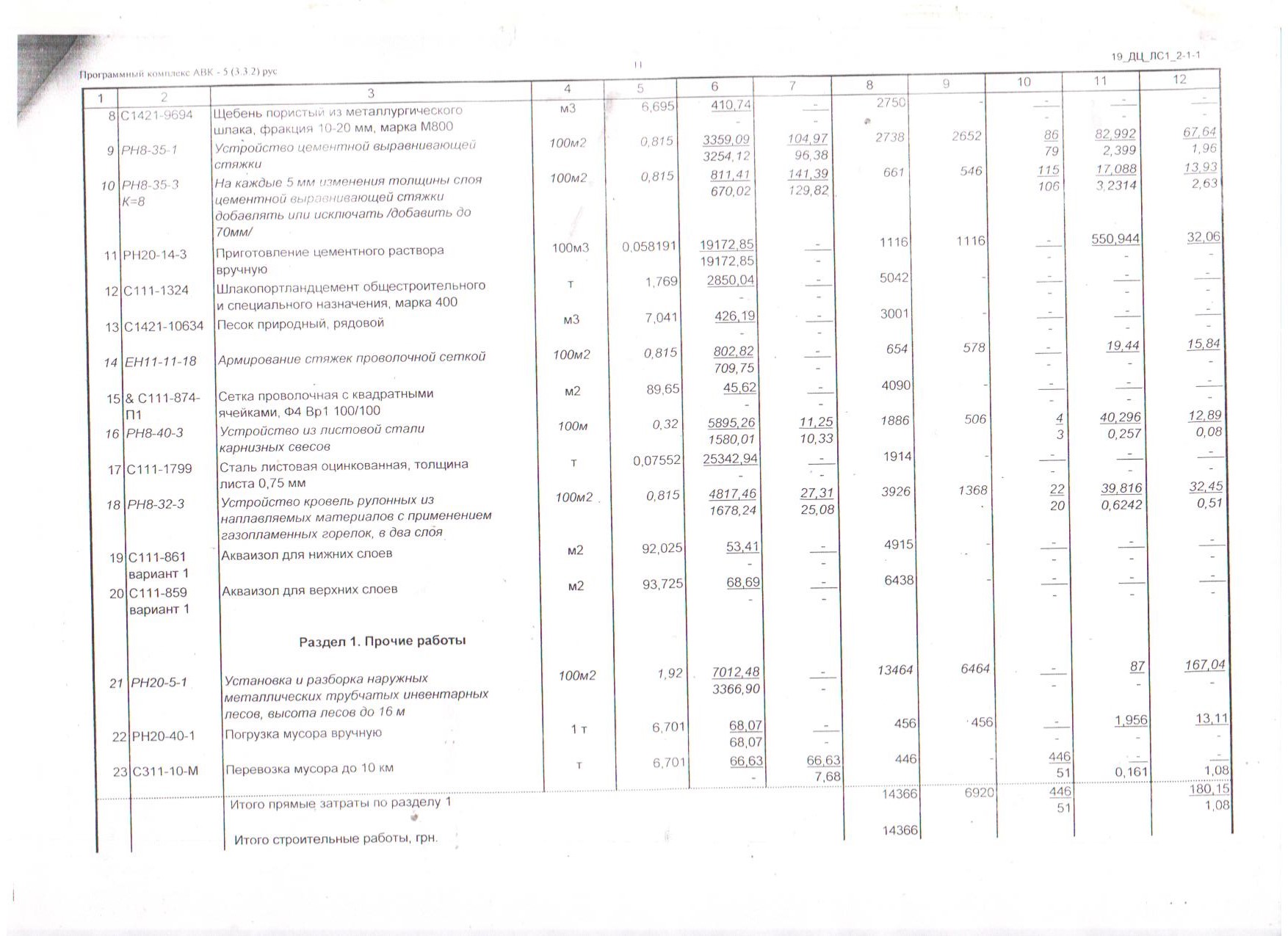 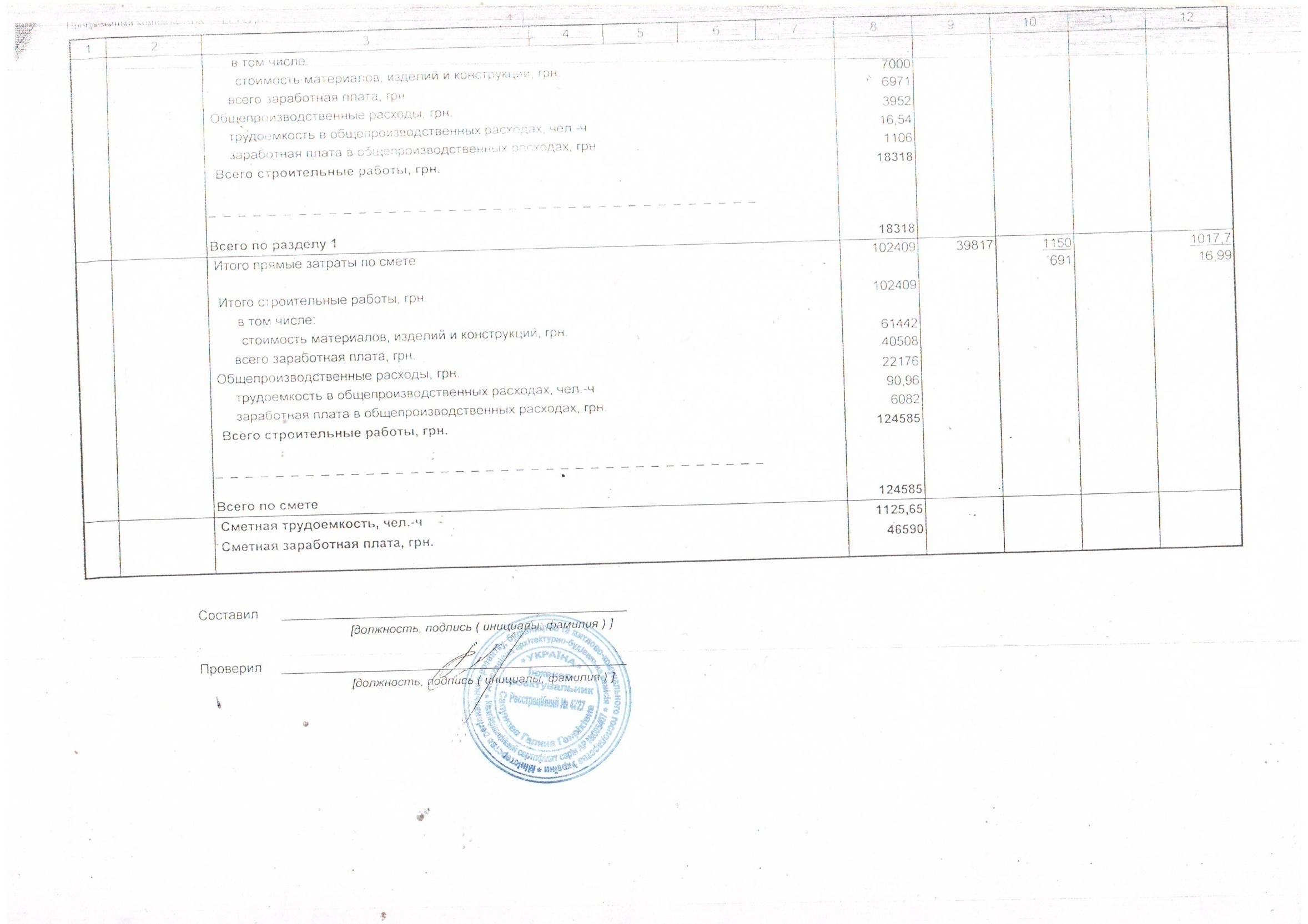 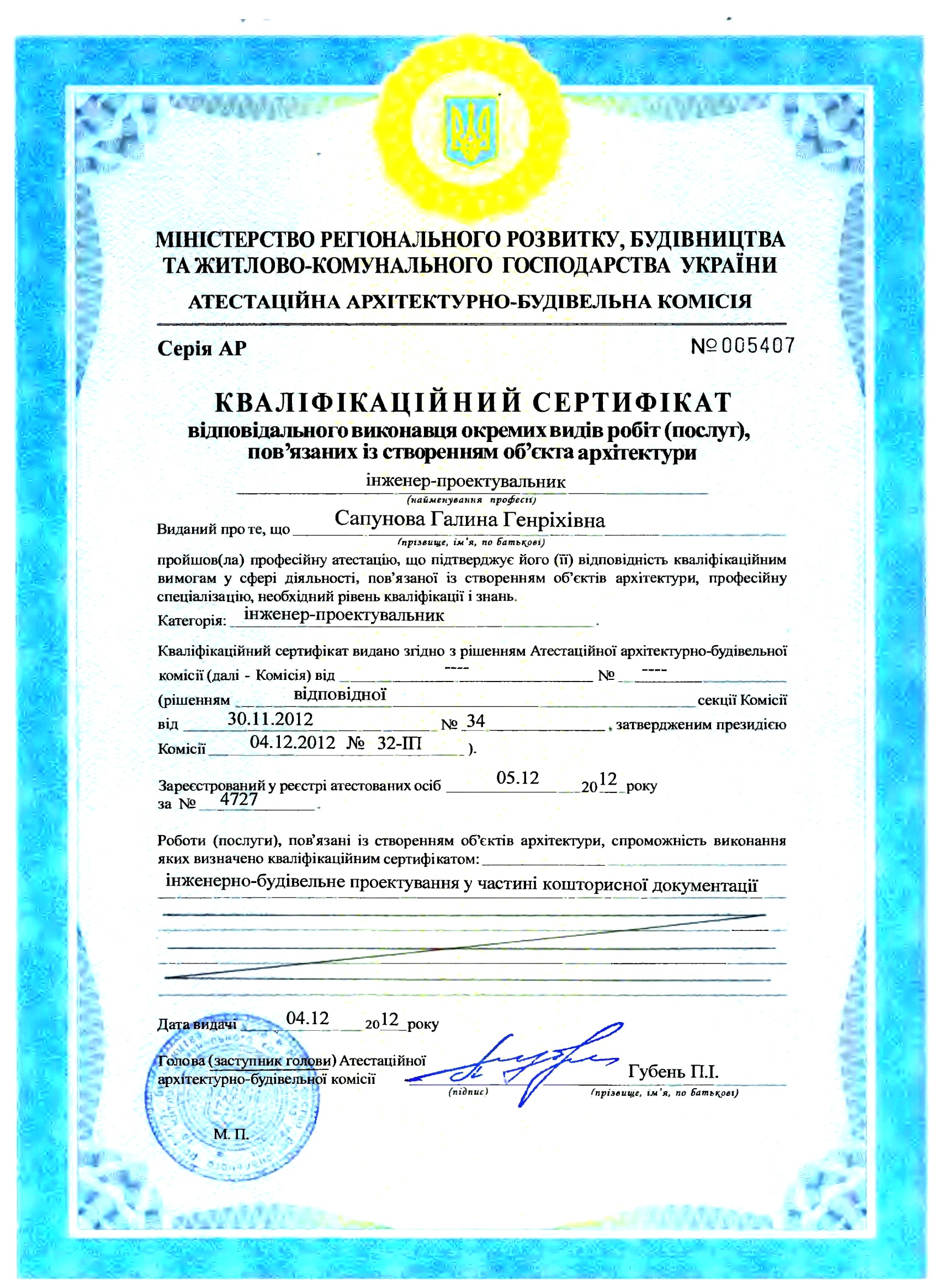 2.2.6.2. Реконструкція покрівлі будівлі очисних споруд КП «Словміськводоканал»Захід видаляється.13.Забовязання ліцензіата щодо досягнення очікуваних результатів реалізації інвестиційної програми Комунальне підприємство «Словміськводоканал» зобов'язується на протязі 2019 року виконати заходи Інвестиційної програми та забезпечити :- зменшення втрат питної води на  121,7т.м3/рік;- економію енергоресурсів на 88,8 т.кВт\рік;- реконструкцію покрівель будівель КНС №14,№17, забезпечити належні  умови для роботи обслуговуючого персоналу;- підвищення рівня якості послуг водопостачання та  водовідведення , що надаються населенню та підприємствам міста ;-підвищення екологічної безпеки та охорони навколишнього середовища;       14. Обсяги та джерела  фінансуванняФінансування програми проводитиметься за рахунок амортизаційних відрахувань,інвестицій з прибутку , в тому числі :амортизаційні відрахування 5412,9тис.грнінвестиції з прибутку-7812,8 тис.грн.14.1.Розрахунок  оцінки економічної ефективності інвестиційної програми- Інвестиційні вирати 13225,7 тис.грн.-Річний економічний ефект від впровадження інвестиційних заходів –824,01 тис.грн.Чиста приведена вартість=чистий грошовий дохід – первинні вкладення на реалізацію інвестиційного проекту=6824,01-13225,7 =-12401,69 тис.грн без ПДВ.Внутрішня норма дохідності=√(чистий грошовий дохід/первинні вкладення на реалізацію інвестиційного проекту) – 1=√(824,01/13225,7)-1=-0,75%.Індекс прибутковості=чистий грошовий дохід/первинні вкладення на реалізацію інвестиційного проекту=824,01/13225,7=0,06 %.В.о.генерального директора                                              О.І.КРЕТОВИЧ15.Додатки до Інвестиційної програми КП «Словміськводоканал» на 2019 рікДодаток 8Додаток 27ІНФОРМАЦІЙНА ЗГОДА ПОСАДОВОЇ ОСОБИ ЛІЦЕНЗІАТА НА ОБРОБКУ ПЕРСОНАЛЬНИХ ДАНИХЯ, Кретович Олег Іванович , при наданні(прізвище, ім’я, по батькові)даних доНаціональної комісії,що здійснює державне регулювання у сферах енергетики та комунальних послуг(найменування уповноваженого органу)даю згоду відповідно до Закону України «Про захист персональних даних» на обробку моїх особистих персональних даних у картотеках та/або за   допомогою інформаційно-телекомунікаційних систем з метою підготовки відповідно до вимог законодавства статистичної, адміністративної та іншої інформації з питань діяльності ліцензіата. ___________________________                                                 “____”________________ 201__року                                  (підпис)                                                                                                   (дата)                                                                                                                                                                                 В.о.генерального  директора КП «Словміськводоканал»             О.І.КРЕТОВИЧ ___________________(посада посадової особи ліцензіата)    (прізвище, ім’я, по батькові)ТоваркількістьЦіна з ПДВ,грн ,вказан в комерціній пропозиції Сума без знижки,тис.грн.Знижка 15 %,тис.грн.Сума з ПДВ,тис.грн.Сума без ПДВ, тис.грн.Труба  ПВХ тип А 160х4.0 SN4 L=3000  230494,21113,717,196,680,5Ущільнююче кільце23010,652,40,42,01,7Всього82,2Найменування обладнаннядіаметркількість,п.м.Найменування фірмиНайменування фірмиНайменування фірмиНайменування фірмиНайменування обладнаннядіаметркількість,п.м.ТОВ «Торгівельний дім «Євротрубпласт» м.КиївТОВ «Торгівельний дім «Євротрубпласт» м.КиївТОВ «САНТЕКС», м.КиївТОВ «САНТЕКС», м.КиївтрубаЦіна , грн./мвартість, тис.грн.Ціна , грн./мвартість, тис.грн.ПВХ 160х4,0SN 4 L=3000 з розтрубом160690116.780.5140,0396,6Ущільнююче кільце DN150230 од7,51.78,92,0Всього82,298,6Товаркількість,штЦіна з ПДВ,грн ,вказан в комерціній пропозиції Сума без знижки,тис.грн.Знижка,тис.грн.Сума з ПДВ,тис.грн.Сума без ПДВ, тис.грн.Труба  ПВХ тип А 160х4.0 SN4 L=3000  210494,21103,815,688,273,5Ущільнююче кільце21010,652,20,31,91,6Труба ПВХ 110х2,7 SN 4 L=3000 з розтрубом182245,5244,686,737,9831,6Ущільнююче кільце DN100)1805,070,90,10,80,6Всього107,3Найменування обладнаннядіаметркількість,п.м.Найменування фірмиНайменування фірмиНайменування фірмиНайменування фірмиНайменування обладнаннядіаметркількість,п.м.ТОВ «Торгівельний дім «Євротрубпласт» м.КиївТОВ «Торгівельний дім «Євротрубпласт» м.КиївТОВ «САНТЕКС»,м.КиївТОВ «САНТЕКС»,м.КиївЦіна , грн./мвартість, тис.грн.Ціна , т.грн./мвартість, тис.грн.трубаПВХ 160х4,0SN 4 L=3000 з розтрубом160630116.773,5140,0388,22Ущільнююче кільце DN150210 од7,51,68,91,9ПВХ 110х2,7 SN 4 L=3000 з розтрубом11054557,9731.674,840,8Ущільнююче кільце DN100)182 од3,60,64,250,8ВСЬОГО107,3131,72Інформація
 щодо планових витрат на придбання водопровідних труб (враховані в інвестиційній програмі на 2019 рік)   Інформація
 щодо планових витрат на придбання водопровідних труб (враховані в інвестиційній програмі на 2019 рік)   Інформація
 щодо планових витрат на придбання водопровідних труб (враховані в інвестиційній програмі на 2019 рік)   Інформація
 щодо планових витрат на придбання водопровідних труб (враховані в інвестиційній програмі на 2019 рік)   Інформація
 щодо планових витрат на придбання водопровідних труб (враховані в інвестиційній програмі на 2019 рік)   Інформація
 щодо планових витрат на придбання водопровідних труб (враховані в інвестиційній програмі на 2019 рік)   Інформація
 щодо планових витрат на придбання водопровідних труб (враховані в інвестиційній програмі на 2019 рік)   Інформація
 щодо планових витрат на придбання водопровідних труб (враховані в інвестиційній програмі на 2019 рік)   Інформація
 щодо планових витрат на придбання водопровідних труб (враховані в інвестиційній програмі на 2019 рік)   Інформація
 щодо планових витрат на придбання водопровідних труб (враховані в інвестиційній програмі на 2019 рік)   Інформація
 щодо планових витрат на придбання водопровідних труб (враховані в інвестиційній програмі на 2019 рік)   Інформація
 щодо планових витрат на придбання водопровідних труб (враховані в інвестиційній програмі на 2019 рік)   Інформація
 щодо планових витрат на придбання водопровідних труб (враховані в інвестиційній програмі на 2019 рік)   Інформація
 щодо планових витрат на придбання водопровідних труб (враховані в інвестиційній програмі на 2019 рік)   Інформація
 щодо планових витрат на придбання водопровідних труб (враховані в інвестиційній програмі на 2019 рік)   № з/пЛіцензіатМатеріалДіаметр, ммДіаметр, ммДіаметр, ммТовщина стінок,
ммВиробникПостачальникДовжина,
 мЦіна,
грн/м
(без ПДВ)Вартість,
 тис. грн
(без ПДВ)У цінах на дату, 
дд.мм.ррррУ цінах на дату, 
дд.мм.ррррУ цінах на дату, 
дд.мм.рррр1КП «Словміськводоканал» ПЕ1101101106,6ТД «Євротрубпласт»-3232188,0607,605.09.1705.09.1705.09.172КП «Словміськводоканал» ПЕ6363633,8ТД «Євротрубпласт»46554,9925,604.03.1904.03.1904.03.19Підсумок3697633,2В.о.генерального директораВ.о.генерального директора__________КРЕТОВИЧ О.І.КРЕТОВИЧ О.І.(посадова особа ліцензіата)(посадова особа ліцензіата)(посадова особа ліцензіата)(підпис)(прізвище, ім’я, по батькові)(прізвище, ім’я, по батькові)Головний бухгалтерГоловний бухгалтер__________СІДНЄВА А.Ю.СІДНЄВА А.Ю.СІДНЄВА А.Ю.(підпис)(прізвище, ім’я, по батькові)(прізвище, ім’я, по батькові)(прізвище, ім’я, по батькові)Начальник ВТВНачальник ВТВ__________МОДЕНКО Т.О.МОДЕНКО Т.О.МОДЕНКО Т.О.(посада відповідального виконавця)(посада відповідального виконавця)(посада відповідального виконавця)(підпис)(прізвище, ім’я, по батькові)(прізвище, ім’я, по батькові)(прізвище, ім’я, по батькові)Додаток 9Інформація
 щодо планових витрат на придбання каналізаційних труб (враховані в інвестиційній програмі на 2019 рік)   Додаток 9Інформація
 щодо планових витрат на придбання каналізаційних труб (враховані в інвестиційній програмі на 2019 рік)   Додаток 9Інформація
 щодо планових витрат на придбання каналізаційних труб (враховані в інвестиційній програмі на 2019 рік)   Додаток 9Інформація
 щодо планових витрат на придбання каналізаційних труб (враховані в інвестиційній програмі на 2019 рік)   Додаток 9Інформація
 щодо планових витрат на придбання каналізаційних труб (враховані в інвестиційній програмі на 2019 рік)   Додаток 9Інформація
 щодо планових витрат на придбання каналізаційних труб (враховані в інвестиційній програмі на 2019 рік)   Додаток 9Інформація
 щодо планових витрат на придбання каналізаційних труб (враховані в інвестиційній програмі на 2019 рік)   Додаток 9Інформація
 щодо планових витрат на придбання каналізаційних труб (враховані в інвестиційній програмі на 2019 рік)   Додаток 9Інформація
 щодо планових витрат на придбання каналізаційних труб (враховані в інвестиційній програмі на 2019 рік)   Додаток 9Інформація
 щодо планових витрат на придбання каналізаційних труб (враховані в інвестиційній програмі на 2019 рік)   Додаток 9Інформація
 щодо планових витрат на придбання каналізаційних труб (враховані в інвестиційній програмі на 2019 рік)   Додаток 9Інформація
 щодо планових витрат на придбання каналізаційних труб (враховані в інвестиційній програмі на 2019 рік)   Додаток 9Інформація
 щодо планових витрат на придбання каналізаційних труб (враховані в інвестиційній програмі на 2019 рік)   Додаток 9Інформація
 щодо планових витрат на придбання каналізаційних труб (враховані в інвестиційній програмі на 2019 рік)   Додаток 9Інформація
 щодо планових витрат на придбання каналізаційних труб (враховані в інвестиційній програмі на 2019 рік)   Додаток 9Інформація
 щодо планових витрат на придбання каналізаційних труб (враховані в інвестиційній програмі на 2019 рік)   Додаток 9Інформація
 щодо планових витрат на придбання каналізаційних труб (враховані в інвестиційній програмі на 2019 рік)   № з/пЛіцензіатМатеріалДіаметр, ммТовщина стінок,
ммТовщина стінок,
ммТовщина стінок,
ммВиробникВиробникВиробникПостачальникДовжина,
 мЦіна,
грн/м
(без ПДВ)Вартість,
 тис. грн
(без ПДВ)Вартість,
 тис. грн
(без ПДВ)Вартість,
 тис. грн
(без ПДВ)У цінах на дату, 
дд.мм.ррррУ цінах на дату, 
дд.мм.рррр1КП «Словміськводоканал» ПВХ1604,04,04,0ТД «Євротрубпласт»ТД «Євротрубпласт»ТД «Євротрубпласт»1320116,7154,0154,0154,002.02.1802.02.182КП «Словміськводоканал» ПВХ 1102,72,72,7ТД «Євротрубпласт»ТД «Євротрубпласт»ТД «Євротрубпласт»54557,9731,631,631,602.02.1802.02.18Підсумок1865185,6185,6185,6В.о.генерального директораВ.о.генерального директора______________________________КРЕТОВИЧ О.І.КРЕТОВИЧ О.І.(посадова особа ліцензіата)(посадова особа ліцензіата)(посадова особа ліцензіата)(посадова особа ліцензіата)(підпис)(прізвище, ім’я, по батькові)(прізвище, ім’я, по батькові)Головний бухгалтерГоловний бухгалтер______________________________СІДНЄВА А.Ю.СІДНЄВА А.Ю.(підпис)(прізвище, ім’я, по батькові)(прізвище, ім’я, по батькові)Начальник ВТВНачальник ВТВ_______________________________ МОДЕНКО Т.О._ МОДЕНКО Т.О.(посада відповідального виконавця)(посада відповідального виконавця)(посада відповідального виконавця)(посада відповідального виконавця)(підпис)(прізвище, ім’я, по батькові)(прізвище, ім’я, по батькові)Додаток 10Додаток 10Додаток 10Додаток 10Додаток 10Додаток 10Додаток 10Додаток 10Додаток 10Додаток 10Додаток 10Додаток 10Додаток 10Додаток 10Додаток 10Додаток 10                                                                                     Інформація
                                  щодо планових витрат на придбання насосного обладнання з водопостачання                                                  (враховані в інвестиційній програмі на 2019 рік)                                                                                        Інформація
                                  щодо планових витрат на придбання насосного обладнання з водопостачання                                                  (враховані в інвестиційній програмі на 2019 рік)                                                                                        Інформація
                                  щодо планових витрат на придбання насосного обладнання з водопостачання                                                  (враховані в інвестиційній програмі на 2019 рік)                                                                                        Інформація
                                  щодо планових витрат на придбання насосного обладнання з водопостачання                                                  (враховані в інвестиційній програмі на 2019 рік)                                                                                        Інформація
                                  щодо планових витрат на придбання насосного обладнання з водопостачання                                                  (враховані в інвестиційній програмі на 2019 рік)                                                                                        Інформація
                                  щодо планових витрат на придбання насосного обладнання з водопостачання                                                  (враховані в інвестиційній програмі на 2019 рік)                                                                                        Інформація
                                  щодо планових витрат на придбання насосного обладнання з водопостачання                                                  (враховані в інвестиційній програмі на 2019 рік)                                                                                        Інформація
                                  щодо планових витрат на придбання насосного обладнання з водопостачання                                                  (враховані в інвестиційній програмі на 2019 рік)                                                                                        Інформація
                                  щодо планових витрат на придбання насосного обладнання з водопостачання                                                  (враховані в інвестиційній програмі на 2019 рік)                                                                                        Інформація
                                  щодо планових витрат на придбання насосного обладнання з водопостачання                                                  (враховані в інвестиційній програмі на 2019 рік)                                                                                        Інформація
                                  щодо планових витрат на придбання насосного обладнання з водопостачання                                                  (враховані в інвестиційній програмі на 2019 рік)                                                                                        Інформація
                                  щодо планових витрат на придбання насосного обладнання з водопостачання                                                  (враховані в інвестиційній програмі на 2019 рік)                                                                                        Інформація
                                  щодо планових витрат на придбання насосного обладнання з водопостачання                                                  (враховані в інвестиційній програмі на 2019 рік)                                                                                        Інформація
                                  щодо планових витрат на придбання насосного обладнання з водопостачання                                                  (враховані в інвестиційній програмі на 2019 рік)                                                                                        Інформація
                                  щодо планових витрат на придбання насосного обладнання з водопостачання                                                  (враховані в інвестиційній програмі на 2019 рік)                                                                                        Інформація
                                  щодо планових витрат на придбання насосного обладнання з водопостачання                                                  (враховані в інвестиційній програмі на 2019 рік)                                                                                        Інформація
                                  щодо планових витрат на придбання насосного обладнання з водопостачання                                                  (враховані в інвестиційній програмі на 2019 рік)   № з/п№ з/пЛіцензіатМаркаМарка ВиробникПостачальникПродуктивність,
куб. м/годТиск,
мПотужність двигуна,
кВтКількість,
од.Ціна за од.,
грн 
(без ПДВ)Вартість,
тис. грн
(без ПДВ)Вартість,
тис. грн
(без ПДВ)Вартість,
тис. грн
(без ПДВ)У цінах на дату, 
дд.мм.рррр22КП «Словміськводоканал»0000000000000Підсумок0000000000000В.о.генерального директораВ.о.генерального директораВ.о.генерального директора   КРЕТОВИЧ О.І.   КРЕТОВИЧ О.І.(посадова особа ліцензіата)(посадова особа ліцензіата)(підпис)(прізвище, ім’я, по батькові)(прізвище, ім’я, по батькові)Головний бухгалтерГоловний бухгалтерГоловний бухгалтер__________СІДНЄВА А.Ю.СІДНЄВА А.Ю.(підпис)(прізвище, ім’я, по батькові)(прізвище, ім’я, по батькові)_ Начальник ВТВ_ Начальник ВТВ_ Начальник ВТВ__________МОДЕНКО Т.О.МОДЕНКО Т.О.(посада відповідального виконавця)(посада відповідального виконавця)(підпис)(прізвище, ім’я, по батькові)(прізвище, ім’я, по батькові)Додаток 11Додаток 11Додаток 11Додаток 11Додаток 11Додаток 11Додаток 11Додаток 11Додаток 11Додаток 11Додаток 11Додаток 11Додаток 11Додаток 11В.о.генерального директораВ.о.генерального директора   КРЕТОВИЧ О.І.(посадова особа ліцензіата)(підпис)(прізвище, ім’я, по батькові)Головний бухгалтерГоловний бухгалтер__________СІДНЄВА А.Ю.(підпис)(прізвище, ім’я, по батькові)_ Начальник ВТВ_ Начальник ВТВ__________МОДЕНКО Т.О.(посада відповідального виконавця)(підпис)(прізвище, ім’я, по батькові)Додаток 12Інформація
 щодо планових витрат на придбання вузлів комерційного обліку (враховані в інвестиційній програмі на 2019 рік)   Додаток 12Інформація
 щодо планових витрат на придбання вузлів комерційного обліку (враховані в інвестиційній програмі на 2019 рік)   Додаток 12Інформація
 щодо планових витрат на придбання вузлів комерційного обліку (враховані в інвестиційній програмі на 2019 рік)   Додаток 12Інформація
 щодо планових витрат на придбання вузлів комерційного обліку (враховані в інвестиційній програмі на 2019 рік)   Додаток 12Інформація
 щодо планових витрат на придбання вузлів комерційного обліку (враховані в інвестиційній програмі на 2019 рік)   Додаток 12Інформація
 щодо планових витрат на придбання вузлів комерційного обліку (враховані в інвестиційній програмі на 2019 рік)   Додаток 12Інформація
 щодо планових витрат на придбання вузлів комерційного обліку (враховані в інвестиційній програмі на 2019 рік)   Додаток 12Інформація
 щодо планових витрат на придбання вузлів комерційного обліку (враховані в інвестиційній програмі на 2019 рік)   Додаток 12Інформація
 щодо планових витрат на придбання вузлів комерційного обліку (враховані в інвестиційній програмі на 2019 рік)   Додаток 12Інформація
 щодо планових витрат на придбання вузлів комерційного обліку (враховані в інвестиційній програмі на 2019 рік)   Додаток 12Інформація
 щодо планових витрат на придбання вузлів комерційного обліку (враховані в інвестиційній програмі на 2019 рік)   Додаток 12Інформація
 щодо планових витрат на придбання вузлів комерційного обліку (враховані в інвестиційній програмі на 2019 рік)   Додаток 12Інформація
 щодо планових витрат на придбання вузлів комерційного обліку (враховані в інвестиційній програмі на 2019 рік)   Додаток 12Інформація
 щодо планових витрат на придбання вузлів комерційного обліку (враховані в інвестиційній програмі на 2019 рік)   Додаток 12Інформація
 щодо планових витрат на придбання вузлів комерційного обліку (враховані в інвестиційній програмі на 2019 рік)   Додаток 12Інформація
 щодо планових витрат на придбання вузлів комерційного обліку (враховані в інвестиційній програмі на 2019 рік)   Додаток 12Інформація
 щодо планових витрат на придбання вузлів комерційного обліку (враховані в інвестиційній програмі на 2019 рік)   Додаток 12Інформація
 щодо планових витрат на придбання вузлів комерційного обліку (враховані в інвестиційній програмі на 2019 рік)   Додаток 12Інформація
 щодо планових витрат на придбання вузлів комерційного обліку (враховані в інвестиційній програмі на 2019 рік)   Додаток 12Інформація
 щодо планових витрат на придбання вузлів комерційного обліку (враховані в інвестиційній програмі на 2019 рік)   Додаток 12Інформація
 щодо планових витрат на придбання вузлів комерційного обліку (враховані в інвестиційній програмі на 2019 рік)   Додаток 12Інформація
 щодо планових витрат на придбання вузлів комерційного обліку (враховані в інвестиційній програмі на 2019 рік)   Додаток 12Інформація
 щодо планових витрат на придбання вузлів комерційного обліку (враховані в інвестиційній програмі на 2019 рік)   Додаток 12Інформація
 щодо планових витрат на придбання вузлів комерційного обліку (враховані в інвестиційній програмі на 2019 рік)   Додаток 12Інформація
 щодо планових витрат на придбання вузлів комерційного обліку (враховані в інвестиційній програмі на 2019 рік)   Додаток 12Інформація
 щодо планових витрат на придбання вузлів комерційного обліку (враховані в інвестиційній програмі на 2019 рік)   Додаток 12Інформація
 щодо планових витрат на придбання вузлів комерційного обліку (враховані в інвестиційній програмі на 2019 рік)   Додаток 12Інформація
 щодо планових витрат на придбання вузлів комерційного обліку (враховані в інвестиційній програмі на 2019 рік)   Додаток 12Інформація
 щодо планових витрат на придбання вузлів комерційного обліку (враховані в інвестиційній програмі на 2019 рік)   Додаток 12Інформація
 щодо планових витрат на придбання вузлів комерційного обліку (враховані в інвестиційній програмі на 2019 рік)   Додаток 12Інформація
 щодо планових витрат на придбання вузлів комерційного обліку (враховані в інвестиційній програмі на 2019 рік)   Додаток 12Інформація
 щодо планових витрат на придбання вузлів комерційного обліку (враховані в інвестиційній програмі на 2019 рік)   Додаток 12Інформація
 щодо планових витрат на придбання вузлів комерційного обліку (враховані в інвестиційній програмі на 2019 рік)   Додаток 12Інформація
 щодо планових витрат на придбання вузлів комерційного обліку (враховані в інвестиційній програмі на 2019 рік)   Додаток 12Інформація
 щодо планових витрат на придбання вузлів комерційного обліку (враховані в інвестиційній програмі на 2019 рік)   Додаток 12Інформація
 щодо планових витрат на придбання вузлів комерційного обліку (враховані в інвестиційній програмі на 2019 рік)   Додаток 12Інформація
 щодо планових витрат на придбання вузлів комерційного обліку (враховані в інвестиційній програмі на 2019 рік)   Додаток 12Інформація
 щодо планових витрат на придбання вузлів комерційного обліку (враховані в інвестиційній програмі на 2019 рік)   Додаток 12Інформація
 щодо планових витрат на придбання вузлів комерційного обліку (враховані в інвестиційній програмі на 2019 рік)   Додаток 12Інформація
 щодо планових витрат на придбання вузлів комерційного обліку (враховані в інвестиційній програмі на 2019 рік)   Додаток 12Інформація
 щодо планових витрат на придбання вузлів комерційного обліку (враховані в інвестиційній програмі на 2019 рік)   Додаток 12Інформація
 щодо планових витрат на придбання вузлів комерційного обліку (враховані в інвестиційній програмі на 2019 рік)   Додаток 12Інформація
 щодо планових витрат на придбання вузлів комерційного обліку (враховані в інвестиційній програмі на 2019 рік)   Додаток 12Інформація
 щодо планових витрат на придбання вузлів комерційного обліку (враховані в інвестиційній програмі на 2019 рік)   Додаток 12Інформація
 щодо планових витрат на придбання вузлів комерційного обліку (враховані в інвестиційній програмі на 2019 рік)   № з/п№ з/п№ з/пЛіцензіатЛіцензіатЛіцензіатЛіцензіатЛіцензіатЛіцензіатЛіцензіатМаркаВиробникВиробникВиробникВиробникВиробникПостачальникПостачальникПостачальникПостачальникПостачальникПостачальникКласКласКласКласВид дистанційної передачі даних
(за наявності)Вид дистанційної передачі даних
(за наявності)Вид дистанційної передачі даних
(за наявності)Вид дистанційної передачі даних
(за наявності)Діаметр,
ммДіаметр,
ммДіаметр,
ммДіаметр,
ммКількість,
од.Кількість,
од.Кількість,
од.Кількість,
од.Ціна за од.,
грн 
(без ПДВ)Ціна за од.,
грн 
(без ПДВ)Ціна за од.,
грн 
(без ПДВ)Ціна за од.,
грн 
(без ПДВ)Вартість,
тис. грн
(без ПДВ)Вартість,
тис. грн
(без ПДВ)Вартість,
тис. грн
(без ПДВ)У цінах на дату, 
дд.мм.ррррУ цінах на дату, 
дд.мм.ррррУ цінах на дату, 
дд.мм.ррррУ цінах на дату, 
дд.мм.ррррУ цінах на дату, 
дд.мм.рррр111КП «Словміськводоканал» КП «Словміськводоканал» КП «Словміськводоканал» КП «Словміськводоканал» КП «Словміськводоканал» КП «Словміськводоканал» КП «Словміськводоканал» 0000000000000000000000000000000000000000ПідсумокПідсумокПідсумокПідсумокПідсумокПідсумокПідсумок0000000000000000000000000000000000000000В.о.генерального директораВ.о.генерального директораВ.о.генерального директораВ.о.генерального директораВ.о.генерального директораВ.о.генерального директораВ.о.генерального директораВ.о.генерального директора________________________________________КРЕТОВИЧ О.І.КРЕТОВИЧ О.І.КРЕТОВИЧ О.І.КРЕТОВИЧ О.І.КРЕТОВИЧ О.І.КРЕТОВИЧ О.І.КРЕТОВИЧ О.І.КРЕТОВИЧ О.І.(посадова особа ліцензіата)(посадова особа ліцензіата)(посадова особа ліцензіата)(посадова особа ліцензіата)(посадова особа ліцензіата)(посадова особа ліцензіата)(посадова особа ліцензіата)(посадова особа ліцензіата)(посадова особа ліцензіата)(посадова особа ліцензіата)(посадова особа ліцензіата)(посадова особа ліцензіата)(посадова особа ліцензіата)(посадова особа ліцензіата)(посадова особа ліцензіата)(підпис)(підпис)(підпис)(підпис)(прізвище, ім’я, по батькові)(прізвище, ім’я, по батькові)(прізвище, ім’я, по батькові)(прізвище, ім’я, по батькові)(прізвище, ім’я, по батькові)(прізвище, ім’я, по батькові)(прізвище, ім’я, по батькові)(прізвище, ім’я, по батькові)Головний бухгалтерГоловний бухгалтерГоловний бухгалтерГоловний бухгалтерГоловний бухгалтерГоловний бухгалтерГоловний бухгалтерГоловний бухгалтерГоловний бухгалтерГоловний бухгалтерГоловний бухгалтер________________________________________СІДНЄВА А.Ю.СІДНЄВА А.Ю.СІДНЄВА А.Ю.СІДНЄВА А.Ю.СІДНЄВА А.Ю.(підпис)(підпис)(підпис)(підпис)(прізвище, ім’я, по батькові)(прізвище, ім’я, по батькові)(прізвище, ім’я, по батькові)(прізвище, ім’я, по батькові)(прізвище, ім’я, по батькові)Начальник ВТВНачальник ВТВНачальник ВТВНачальник ВТВНачальник ВТВНачальник ВТВНачальник ВТВНачальник ВТВНачальник ВТВНачальник ВТВНачальник ВТВ________________________________________МОДЕНКО Т.О.МОДЕНКО Т.О.МОДЕНКО Т.О.МОДЕНКО Т.О.МОДЕНКО Т.О.(посада відповідального виконавця)(посада відповідального виконавця)(посада відповідального виконавця)(посада відповідального виконавця)(посада відповідального виконавця)(посада відповідального виконавця)(посада відповідального виконавця)(посада відповідального виконавця)(посада відповідального виконавця)(посада відповідального виконавця)(посада відповідального виконавця)(посада відповідального виконавця)(посада відповідального виконавця)(посада відповідального виконавця)(посада відповідального виконавця)(підпис)(підпис)(підпис)(підпис)(прізвище, ім’я, по батькові)(прізвище, ім’я, по батькові)(прізвище, ім’я, по батькові)(прізвище, ім’я, по батькові)(прізвище, ім’я, по батькові)Додаток 13Інформація
 щодо планових витрат на придбання лічильників технологічного обліку з водопостачання та водовідведення (враховані в інвестиційній програмі на 2019 рік)   Додаток 13Інформація
 щодо планових витрат на придбання лічильників технологічного обліку з водопостачання та водовідведення (враховані в інвестиційній програмі на 2019 рік)   Додаток 13Інформація
 щодо планових витрат на придбання лічильників технологічного обліку з водопостачання та водовідведення (враховані в інвестиційній програмі на 2019 рік)   Додаток 13Інформація
 щодо планових витрат на придбання лічильників технологічного обліку з водопостачання та водовідведення (враховані в інвестиційній програмі на 2019 рік)   Додаток 13Інформація
 щодо планових витрат на придбання лічильників технологічного обліку з водопостачання та водовідведення (враховані в інвестиційній програмі на 2019 рік)   Додаток 13Інформація
 щодо планових витрат на придбання лічильників технологічного обліку з водопостачання та водовідведення (враховані в інвестиційній програмі на 2019 рік)   Додаток 13Інформація
 щодо планових витрат на придбання лічильників технологічного обліку з водопостачання та водовідведення (враховані в інвестиційній програмі на 2019 рік)   Додаток 13Інформація
 щодо планових витрат на придбання лічильників технологічного обліку з водопостачання та водовідведення (враховані в інвестиційній програмі на 2019 рік)   Додаток 13Інформація
 щодо планових витрат на придбання лічильників технологічного обліку з водопостачання та водовідведення (враховані в інвестиційній програмі на 2019 рік)   Додаток 13Інформація
 щодо планових витрат на придбання лічильників технологічного обліку з водопостачання та водовідведення (враховані в інвестиційній програмі на 2019 рік)   Додаток 13Інформація
 щодо планових витрат на придбання лічильників технологічного обліку з водопостачання та водовідведення (враховані в інвестиційній програмі на 2019 рік)   Додаток 13Інформація
 щодо планових витрат на придбання лічильників технологічного обліку з водопостачання та водовідведення (враховані в інвестиційній програмі на 2019 рік)   Додаток 13Інформація
 щодо планових витрат на придбання лічильників технологічного обліку з водопостачання та водовідведення (враховані в інвестиційній програмі на 2019 рік)   Додаток 13Інформація
 щодо планових витрат на придбання лічильників технологічного обліку з водопостачання та водовідведення (враховані в інвестиційній програмі на 2019 рік)   Додаток 13Інформація
 щодо планових витрат на придбання лічильників технологічного обліку з водопостачання та водовідведення (враховані в інвестиційній програмі на 2019 рік)   Додаток 13Інформація
 щодо планових витрат на придбання лічильників технологічного обліку з водопостачання та водовідведення (враховані в інвестиційній програмі на 2019 рік)   Додаток 13Інформація
 щодо планових витрат на придбання лічильників технологічного обліку з водопостачання та водовідведення (враховані в інвестиційній програмі на 2019 рік)   Додаток 13Інформація
 щодо планових витрат на придбання лічильників технологічного обліку з водопостачання та водовідведення (враховані в інвестиційній програмі на 2019 рік)   Додаток 13Інформація
 щодо планових витрат на придбання лічильників технологічного обліку з водопостачання та водовідведення (враховані в інвестиційній програмі на 2019 рік)   Додаток 13Інформація
 щодо планових витрат на придбання лічильників технологічного обліку з водопостачання та водовідведення (враховані в інвестиційній програмі на 2019 рік)   Додаток 13Інформація
 щодо планових витрат на придбання лічильників технологічного обліку з водопостачання та водовідведення (враховані в інвестиційній програмі на 2019 рік)   Додаток 13Інформація
 щодо планових витрат на придбання лічильників технологічного обліку з водопостачання та водовідведення (враховані в інвестиційній програмі на 2019 рік)   Додаток 13Інформація
 щодо планових витрат на придбання лічильників технологічного обліку з водопостачання та водовідведення (враховані в інвестиційній програмі на 2019 рік)   Додаток 13Інформація
 щодо планових витрат на придбання лічильників технологічного обліку з водопостачання та водовідведення (враховані в інвестиційній програмі на 2019 рік)   Додаток 13Інформація
 щодо планових витрат на придбання лічильників технологічного обліку з водопостачання та водовідведення (враховані в інвестиційній програмі на 2019 рік)   Додаток 13Інформація
 щодо планових витрат на придбання лічильників технологічного обліку з водопостачання та водовідведення (враховані в інвестиційній програмі на 2019 рік)   Додаток 13Інформація
 щодо планових витрат на придбання лічильників технологічного обліку з водопостачання та водовідведення (враховані в інвестиційній програмі на 2019 рік)   Додаток 13Інформація
 щодо планових витрат на придбання лічильників технологічного обліку з водопостачання та водовідведення (враховані в інвестиційній програмі на 2019 рік)   Додаток 13Інформація
 щодо планових витрат на придбання лічильників технологічного обліку з водопостачання та водовідведення (враховані в інвестиційній програмі на 2019 рік)   Додаток 13Інформація
 щодо планових витрат на придбання лічильників технологічного обліку з водопостачання та водовідведення (враховані в інвестиційній програмі на 2019 рік)   Додаток 13Інформація
 щодо планових витрат на придбання лічильників технологічного обліку з водопостачання та водовідведення (враховані в інвестиційній програмі на 2019 рік)   Додаток 13Інформація
 щодо планових витрат на придбання лічильників технологічного обліку з водопостачання та водовідведення (враховані в інвестиційній програмі на 2019 рік)   Додаток 13Інформація
 щодо планових витрат на придбання лічильників технологічного обліку з водопостачання та водовідведення (враховані в інвестиційній програмі на 2019 рік)   Додаток 13Інформація
 щодо планових витрат на придбання лічильників технологічного обліку з водопостачання та водовідведення (враховані в інвестиційній програмі на 2019 рік)   Додаток 13Інформація
 щодо планових витрат на придбання лічильників технологічного обліку з водопостачання та водовідведення (враховані в інвестиційній програмі на 2019 рік)   Додаток 13Інформація
 щодо планових витрат на придбання лічильників технологічного обліку з водопостачання та водовідведення (враховані в інвестиційній програмі на 2019 рік)   Додаток 13Інформація
 щодо планових витрат на придбання лічильників технологічного обліку з водопостачання та водовідведення (враховані в інвестиційній програмі на 2019 рік)   Додаток 13Інформація
 щодо планових витрат на придбання лічильників технологічного обліку з водопостачання та водовідведення (враховані в інвестиційній програмі на 2019 рік)   Додаток 13Інформація
 щодо планових витрат на придбання лічильників технологічного обліку з водопостачання та водовідведення (враховані в інвестиційній програмі на 2019 рік)   Додаток 13Інформація
 щодо планових витрат на придбання лічильників технологічного обліку з водопостачання та водовідведення (враховані в інвестиційній програмі на 2019 рік)   Додаток 13Інформація
 щодо планових витрат на придбання лічильників технологічного обліку з водопостачання та водовідведення (враховані в інвестиційній програмі на 2019 рік)   Додаток 13Інформація
 щодо планових витрат на придбання лічильників технологічного обліку з водопостачання та водовідведення (враховані в інвестиційній програмі на 2019 рік)   Додаток 13Інформація
 щодо планових витрат на придбання лічильників технологічного обліку з водопостачання та водовідведення (враховані в інвестиційній програмі на 2019 рік)   № з/п№ з/п№ з/пЛіцензіатЛіцензіатМаркаМарка Виробник Виробник Виробник Виробник ВиробникПостачальникПостачальникПризначення
 (вказати:
технологічний ВП,
технологічний ВВ)Призначення
 (вказати:
технологічний ВП,
технологічний ВВ)Призначення
 (вказати:
технологічний ВП,
технологічний ВВ)Призначення
 (вказати:
технологічний ВП,
технологічний ВВ)Призначення
 (вказати:
технологічний ВП,
технологічний ВВ)Призначення
 (вказати:
технологічний ВП,
технологічний ВВ)Призначення
 (вказати:
технологічний ВП,
технологічний ВВ)Призначення
 (вказати:
технологічний ВП,
технологічний ВВ)КласКласВид дистанційної передачі даних
(за наявності)Вид дистанційної передачі даних
(за наявності)Вид дистанційної передачі даних
(за наявності)Вид дистанційної передачі даних
(за наявності)Діаметр,
ммДіаметр,
ммДіаметр,
ммДіаметр,
ммКількість,
од.Кількість,
од.Кількість,
од.Ціна за од.,
грн 
(без ПДВ)Ціна за од.,
грн 
(без ПДВ)Ціна за од.,
грн 
(без ПДВ)Ціна за од.,
грн 
(без ПДВ)Ціна за од.,
грн 
(без ПДВ)Вартість,
тис. грн
(без ПДВ)Вартість,
тис. грн
(без ПДВ)Вартість,
тис. грн
(без ПДВ)У цінах на дату, 
дд.мм.ррррУ цінах на дату, 
дд.мм.ррррУ цінах на дату, 
дд.мм.ррррУ цінах на дату, 
дд.мм.ррррУ цінах на дату, 
дд.мм.рррр111 КП «Словміськводоканал» КП «Словміськводоканал»POWOGAZ MWN -100 NK POWOGAZ MWN -100 NK ПольщаПольщаПольщаПольщаПольщатенологічний ВПтенологічний ВПтенологічний ВПтенологічний ВПтенологічний ВПтенологічний ВПтенологічний ВПтенологічний ВПСС----1001001001001116906690669066906690669066906690605.09.1705.09.1705.09.1705.09.1705.09.17ПідсумокПідсумок11169066906690669066906690669066906В.о.генерального директора        ___________________                                                 КРЕТОВИЧ О.І.Головний бухгалтер                    ____________________                                               СІДНЄВА А.Ю.Начальник ВТВ                          ____________________                                                МОДЕНКО Т.О.Додаток 14Інформація
 щодо планових витрат на придбання перетворювача частоти струму з водопостачання 
 (враховані в інвестиційній програмі на 2019 рік)   В.о.генерального директора        ___________________                                                 КРЕТОВИЧ О.І.Головний бухгалтер                    ____________________                                               СІДНЄВА А.Ю.Начальник ВТВ                          ____________________                                                МОДЕНКО Т.О.Додаток 14Інформація
 щодо планових витрат на придбання перетворювача частоти струму з водопостачання 
 (враховані в інвестиційній програмі на 2019 рік)   В.о.генерального директора        ___________________                                                 КРЕТОВИЧ О.І.Головний бухгалтер                    ____________________                                               СІДНЄВА А.Ю.Начальник ВТВ                          ____________________                                                МОДЕНКО Т.О.Додаток 14Інформація
 щодо планових витрат на придбання перетворювача частоти струму з водопостачання 
 (враховані в інвестиційній програмі на 2019 рік)   В.о.генерального директора        ___________________                                                 КРЕТОВИЧ О.І.Головний бухгалтер                    ____________________                                               СІДНЄВА А.Ю.Начальник ВТВ                          ____________________                                                МОДЕНКО Т.О.Додаток 14Інформація
 щодо планових витрат на придбання перетворювача частоти струму з водопостачання 
 (враховані в інвестиційній програмі на 2019 рік)   В.о.генерального директора        ___________________                                                 КРЕТОВИЧ О.І.Головний бухгалтер                    ____________________                                               СІДНЄВА А.Ю.Начальник ВТВ                          ____________________                                                МОДЕНКО Т.О.Додаток 14Інформація
 щодо планових витрат на придбання перетворювача частоти струму з водопостачання 
 (враховані в інвестиційній програмі на 2019 рік)   В.о.генерального директора        ___________________                                                 КРЕТОВИЧ О.І.Головний бухгалтер                    ____________________                                               СІДНЄВА А.Ю.Начальник ВТВ                          ____________________                                                МОДЕНКО Т.О.Додаток 14Інформація
 щодо планових витрат на придбання перетворювача частоти струму з водопостачання 
 (враховані в інвестиційній програмі на 2019 рік)   В.о.генерального директора        ___________________                                                 КРЕТОВИЧ О.І.Головний бухгалтер                    ____________________                                               СІДНЄВА А.Ю.Начальник ВТВ                          ____________________                                                МОДЕНКО Т.О.Додаток 14Інформація
 щодо планових витрат на придбання перетворювача частоти струму з водопостачання 
 (враховані в інвестиційній програмі на 2019 рік)   В.о.генерального директора        ___________________                                                 КРЕТОВИЧ О.І.Головний бухгалтер                    ____________________                                               СІДНЄВА А.Ю.Начальник ВТВ                          ____________________                                                МОДЕНКО Т.О.Додаток 14Інформація
 щодо планових витрат на придбання перетворювача частоти струму з водопостачання 
 (враховані в інвестиційній програмі на 2019 рік)   В.о.генерального директора        ___________________                                                 КРЕТОВИЧ О.І.Головний бухгалтер                    ____________________                                               СІДНЄВА А.Ю.Начальник ВТВ                          ____________________                                                МОДЕНКО Т.О.Додаток 14Інформація
 щодо планових витрат на придбання перетворювача частоти струму з водопостачання 
 (враховані в інвестиційній програмі на 2019 рік)   В.о.генерального директора        ___________________                                                 КРЕТОВИЧ О.І.Головний бухгалтер                    ____________________                                               СІДНЄВА А.Ю.Начальник ВТВ                          ____________________                                                МОДЕНКО Т.О.Додаток 14Інформація
 щодо планових витрат на придбання перетворювача частоти струму з водопостачання 
 (враховані в інвестиційній програмі на 2019 рік)   В.о.генерального директора        ___________________                                                 КРЕТОВИЧ О.І.Головний бухгалтер                    ____________________                                               СІДНЄВА А.Ю.Начальник ВТВ                          ____________________                                                МОДЕНКО Т.О.Додаток 14Інформація
 щодо планових витрат на придбання перетворювача частоти струму з водопостачання 
 (враховані в інвестиційній програмі на 2019 рік)   В.о.генерального директора        ___________________                                                 КРЕТОВИЧ О.І.Головний бухгалтер                    ____________________                                               СІДНЄВА А.Ю.Начальник ВТВ                          ____________________                                                МОДЕНКО Т.О.Додаток 14Інформація
 щодо планових витрат на придбання перетворювача частоти струму з водопостачання 
 (враховані в інвестиційній програмі на 2019 рік)   В.о.генерального директора        ___________________                                                 КРЕТОВИЧ О.І.Головний бухгалтер                    ____________________                                               СІДНЄВА А.Ю.Начальник ВТВ                          ____________________                                                МОДЕНКО Т.О.Додаток 14Інформація
 щодо планових витрат на придбання перетворювача частоти струму з водопостачання 
 (враховані в інвестиційній програмі на 2019 рік)   В.о.генерального директора        ___________________                                                 КРЕТОВИЧ О.І.Головний бухгалтер                    ____________________                                               СІДНЄВА А.Ю.Начальник ВТВ                          ____________________                                                МОДЕНКО Т.О.Додаток 14Інформація
 щодо планових витрат на придбання перетворювача частоти струму з водопостачання 
 (враховані в інвестиційній програмі на 2019 рік)   В.о.генерального директора        ___________________                                                 КРЕТОВИЧ О.І.Головний бухгалтер                    ____________________                                               СІДНЄВА А.Ю.Начальник ВТВ                          ____________________                                                МОДЕНКО Т.О.Додаток 14Інформація
 щодо планових витрат на придбання перетворювача частоти струму з водопостачання 
 (враховані в інвестиційній програмі на 2019 рік)   В.о.генерального директора        ___________________                                                 КРЕТОВИЧ О.І.Головний бухгалтер                    ____________________                                               СІДНЄВА А.Ю.Начальник ВТВ                          ____________________                                                МОДЕНКО Т.О.Додаток 14Інформація
 щодо планових витрат на придбання перетворювача частоти струму з водопостачання 
 (враховані в інвестиційній програмі на 2019 рік)   В.о.генерального директора        ___________________                                                 КРЕТОВИЧ О.І.Головний бухгалтер                    ____________________                                               СІДНЄВА А.Ю.Начальник ВТВ                          ____________________                                                МОДЕНКО Т.О.Додаток 14Інформація
 щодо планових витрат на придбання перетворювача частоти струму з водопостачання 
 (враховані в інвестиційній програмі на 2019 рік)   В.о.генерального директора        ___________________                                                 КРЕТОВИЧ О.І.Головний бухгалтер                    ____________________                                               СІДНЄВА А.Ю.Начальник ВТВ                          ____________________                                                МОДЕНКО Т.О.Додаток 14Інформація
 щодо планових витрат на придбання перетворювача частоти струму з водопостачання 
 (враховані в інвестиційній програмі на 2019 рік)   В.о.генерального директора        ___________________                                                 КРЕТОВИЧ О.І.Головний бухгалтер                    ____________________                                               СІДНЄВА А.Ю.Начальник ВТВ                          ____________________                                                МОДЕНКО Т.О.Додаток 14Інформація
 щодо планових витрат на придбання перетворювача частоти струму з водопостачання 
 (враховані в інвестиційній програмі на 2019 рік)   В.о.генерального директора        ___________________                                                 КРЕТОВИЧ О.І.Головний бухгалтер                    ____________________                                               СІДНЄВА А.Ю.Начальник ВТВ                          ____________________                                                МОДЕНКО Т.О.Додаток 14Інформація
 щодо планових витрат на придбання перетворювача частоти струму з водопостачання 
 (враховані в інвестиційній програмі на 2019 рік)   В.о.генерального директора        ___________________                                                 КРЕТОВИЧ О.І.Головний бухгалтер                    ____________________                                               СІДНЄВА А.Ю.Начальник ВТВ                          ____________________                                                МОДЕНКО Т.О.Додаток 14Інформація
 щодо планових витрат на придбання перетворювача частоти струму з водопостачання 
 (враховані в інвестиційній програмі на 2019 рік)   В.о.генерального директора        ___________________                                                 КРЕТОВИЧ О.І.Головний бухгалтер                    ____________________                                               СІДНЄВА А.Ю.Начальник ВТВ                          ____________________                                                МОДЕНКО Т.О.Додаток 14Інформація
 щодо планових витрат на придбання перетворювача частоти струму з водопостачання 
 (враховані в інвестиційній програмі на 2019 рік)   В.о.генерального директора        ___________________                                                 КРЕТОВИЧ О.І.Головний бухгалтер                    ____________________                                               СІДНЄВА А.Ю.Начальник ВТВ                          ____________________                                                МОДЕНКО Т.О.Додаток 14Інформація
 щодо планових витрат на придбання перетворювача частоти струму з водопостачання 
 (враховані в інвестиційній програмі на 2019 рік)   В.о.генерального директора        ___________________                                                 КРЕТОВИЧ О.І.Головний бухгалтер                    ____________________                                               СІДНЄВА А.Ю.Начальник ВТВ                          ____________________                                                МОДЕНКО Т.О.Додаток 14Інформація
 щодо планових витрат на придбання перетворювача частоти струму з водопостачання 
 (враховані в інвестиційній програмі на 2019 рік)   В.о.генерального директора        ___________________                                                 КРЕТОВИЧ О.І.Головний бухгалтер                    ____________________                                               СІДНЄВА А.Ю.Начальник ВТВ                          ____________________                                                МОДЕНКО Т.О.Додаток 14Інформація
 щодо планових витрат на придбання перетворювача частоти струму з водопостачання 
 (враховані в інвестиційній програмі на 2019 рік)   В.о.генерального директора        ___________________                                                 КРЕТОВИЧ О.І.Головний бухгалтер                    ____________________                                               СІДНЄВА А.Ю.Начальник ВТВ                          ____________________                                                МОДЕНКО Т.О.Додаток 14Інформація
 щодо планових витрат на придбання перетворювача частоти струму з водопостачання 
 (враховані в інвестиційній програмі на 2019 рік)   В.о.генерального директора        ___________________                                                 КРЕТОВИЧ О.І.Головний бухгалтер                    ____________________                                               СІДНЄВА А.Ю.Начальник ВТВ                          ____________________                                                МОДЕНКО Т.О.Додаток 14Інформація
 щодо планових витрат на придбання перетворювача частоти струму з водопостачання 
 (враховані в інвестиційній програмі на 2019 рік)   В.о.генерального директора        ___________________                                                 КРЕТОВИЧ О.І.Головний бухгалтер                    ____________________                                               СІДНЄВА А.Ю.Начальник ВТВ                          ____________________                                                МОДЕНКО Т.О.Додаток 14Інформація
 щодо планових витрат на придбання перетворювача частоти струму з водопостачання 
 (враховані в інвестиційній програмі на 2019 рік)   В.о.генерального директора        ___________________                                                 КРЕТОВИЧ О.І.Головний бухгалтер                    ____________________                                               СІДНЄВА А.Ю.Начальник ВТВ                          ____________________                                                МОДЕНКО Т.О.Додаток 14Інформація
 щодо планових витрат на придбання перетворювача частоти струму з водопостачання 
 (враховані в інвестиційній програмі на 2019 рік)   В.о.генерального директора        ___________________                                                 КРЕТОВИЧ О.І.Головний бухгалтер                    ____________________                                               СІДНЄВА А.Ю.Начальник ВТВ                          ____________________                                                МОДЕНКО Т.О.Додаток 14Інформація
 щодо планових витрат на придбання перетворювача частоти струму з водопостачання 
 (враховані в інвестиційній програмі на 2019 рік)   В.о.генерального директора        ___________________                                                 КРЕТОВИЧ О.І.Головний бухгалтер                    ____________________                                               СІДНЄВА А.Ю.Начальник ВТВ                          ____________________                                                МОДЕНКО Т.О.Додаток 14Інформація
 щодо планових витрат на придбання перетворювача частоти струму з водопостачання 
 (враховані в інвестиційній програмі на 2019 рік)   В.о.генерального директора        ___________________                                                 КРЕТОВИЧ О.І.Головний бухгалтер                    ____________________                                               СІДНЄВА А.Ю.Начальник ВТВ                          ____________________                                                МОДЕНКО Т.О.Додаток 14Інформація
 щодо планових витрат на придбання перетворювача частоти струму з водопостачання 
 (враховані в інвестиційній програмі на 2019 рік)   В.о.генерального директора        ___________________                                                 КРЕТОВИЧ О.І.Головний бухгалтер                    ____________________                                               СІДНЄВА А.Ю.Начальник ВТВ                          ____________________                                                МОДЕНКО Т.О.Додаток 14Інформація
 щодо планових витрат на придбання перетворювача частоти струму з водопостачання 
 (враховані в інвестиційній програмі на 2019 рік)   В.о.генерального директора        ___________________                                                 КРЕТОВИЧ О.І.Головний бухгалтер                    ____________________                                               СІДНЄВА А.Ю.Начальник ВТВ                          ____________________                                                МОДЕНКО Т.О.Додаток 14Інформація
 щодо планових витрат на придбання перетворювача частоти струму з водопостачання 
 (враховані в інвестиційній програмі на 2019 рік)   В.о.генерального директора        ___________________                                                 КРЕТОВИЧ О.І.Головний бухгалтер                    ____________________                                               СІДНЄВА А.Ю.Начальник ВТВ                          ____________________                                                МОДЕНКО Т.О.Додаток 14Інформація
 щодо планових витрат на придбання перетворювача частоти струму з водопостачання 
 (враховані в інвестиційній програмі на 2019 рік)   В.о.генерального директора        ___________________                                                 КРЕТОВИЧ О.І.Головний бухгалтер                    ____________________                                               СІДНЄВА А.Ю.Начальник ВТВ                          ____________________                                                МОДЕНКО Т.О.Додаток 14Інформація
 щодо планових витрат на придбання перетворювача частоти струму з водопостачання 
 (враховані в інвестиційній програмі на 2019 рік)   В.о.генерального директора        ___________________                                                 КРЕТОВИЧ О.І.Головний бухгалтер                    ____________________                                               СІДНЄВА А.Ю.Начальник ВТВ                          ____________________                                                МОДЕНКО Т.О.Додаток 14Інформація
 щодо планових витрат на придбання перетворювача частоти струму з водопостачання 
 (враховані в інвестиційній програмі на 2019 рік)   В.о.генерального директора        ___________________                                                 КРЕТОВИЧ О.І.Головний бухгалтер                    ____________________                                               СІДНЄВА А.Ю.Начальник ВТВ                          ____________________                                                МОДЕНКО Т.О.Додаток 14Інформація
 щодо планових витрат на придбання перетворювача частоти струму з водопостачання 
 (враховані в інвестиційній програмі на 2019 рік)   В.о.генерального директора        ___________________                                                 КРЕТОВИЧ О.І.Головний бухгалтер                    ____________________                                               СІДНЄВА А.Ю.Начальник ВТВ                          ____________________                                                МОДЕНКО Т.О.Додаток 14Інформація
 щодо планових витрат на придбання перетворювача частоти струму з водопостачання 
 (враховані в інвестиційній програмі на 2019 рік)   В.о.генерального директора        ___________________                                                 КРЕТОВИЧ О.І.Головний бухгалтер                    ____________________                                               СІДНЄВА А.Ю.Начальник ВТВ                          ____________________                                                МОДЕНКО Т.О.Додаток 14Інформація
 щодо планових витрат на придбання перетворювача частоти струму з водопостачання 
 (враховані в інвестиційній програмі на 2019 рік)   В.о.генерального директора        ___________________                                                 КРЕТОВИЧ О.І.Головний бухгалтер                    ____________________                                               СІДНЄВА А.Ю.Начальник ВТВ                          ____________________                                                МОДЕНКО Т.О.Додаток 14Інформація
 щодо планових витрат на придбання перетворювача частоти струму з водопостачання 
 (враховані в інвестиційній програмі на 2019 рік)   В.о.генерального директора        ___________________                                                 КРЕТОВИЧ О.І.Головний бухгалтер                    ____________________                                               СІДНЄВА А.Ю.Начальник ВТВ                          ____________________                                                МОДЕНКО Т.О.Додаток 14Інформація
 щодо планових витрат на придбання перетворювача частоти струму з водопостачання 
 (враховані в інвестиційній програмі на 2019 рік)   В.о.генерального директора        ___________________                                                 КРЕТОВИЧ О.І.Головний бухгалтер                    ____________________                                               СІДНЄВА А.Ю.Начальник ВТВ                          ____________________                                                МОДЕНКО Т.О.Додаток 14Інформація
 щодо планових витрат на придбання перетворювача частоти струму з водопостачання 
 (враховані в інвестиційній програмі на 2019 рік)   В.о.генерального директора        ___________________                                                 КРЕТОВИЧ О.І.Головний бухгалтер                    ____________________                                               СІДНЄВА А.Ю.Начальник ВТВ                          ____________________                                                МОДЕНКО Т.О.Додаток 14Інформація
 щодо планових витрат на придбання перетворювача частоти струму з водопостачання 
 (враховані в інвестиційній програмі на 2019 рік)   В.о.генерального директора        ___________________                                                 КРЕТОВИЧ О.І.Головний бухгалтер                    ____________________                                               СІДНЄВА А.Ю.Начальник ВТВ                          ____________________                                                МОДЕНКО Т.О.Додаток 14Інформація
 щодо планових витрат на придбання перетворювача частоти струму з водопостачання 
 (враховані в інвестиційній програмі на 2019 рік)   В.о.генерального директора        ___________________                                                 КРЕТОВИЧ О.І.Головний бухгалтер                    ____________________                                               СІДНЄВА А.Ю.Начальник ВТВ                          ____________________                                                МОДЕНКО Т.О.Додаток 14Інформація
 щодо планових витрат на придбання перетворювача частоти струму з водопостачання 
 (враховані в інвестиційній програмі на 2019 рік)   № з/п№ з/п№ з/пЛіцензіатЛіцензіатМаркаМарка Виробник Виробник ВиробникПостачальникПостачальникПостачальникПостачальникПостачальникПостачальникПостачальникПостачальникТехнічні характеристикиТехнічні характеристикиТехнічні характеристикиТехнічні характеристикиТехнічні характеристикиТехнічні характеристикиТехнічні характеристикиКількість,
од.Кількість,
од.Кількість,
од.Кількість,
од.Кількість,
од.Ціна за од.,
грн 
(без ПДВ)Ціна за од.,
грн 
(без ПДВ)Ціна за од.,
грн 
(без ПДВ)Ціна за од.,
грн 
(без ПДВ)Ціна за од.,
грн 
(без ПДВ)Вартість,
тис.грн
(без ПДВ)Вартість,
тис.грн
(без ПДВ)Вартість,
тис.грн
(без ПДВ)Вартість,
тис.грн
(без ПДВ)Вартість,
тис.грн
(без ПДВ)Вартість,
тис.грн
(без ПДВ)У цінах на дату, 
дд.мм.ррррУ цінах на дату, 
дд.мм.ррррУ цінах на дату, 
дд.мм.ррррУ цінах на дату, 
дд.мм.ррррУ цінах на дату, 
дд.мм.рррр111 КП «Словміськводоканал» КП «Словміськводоканал»00000000000000000000000000000000000000000ПідсумокПідсумок00000000000000000000000000000000000000000В.о.генерального директораВ.о.генерального директораВ.о.генерального директораВ.о.генерального директораВ.о.генерального директораВ.о.генерального директораВ.о.генерального директораВ.о.генерального директора________________________________________    КРЕТОВИЧ О.І.    КРЕТОВИЧ О.І.    КРЕТОВИЧ О.І.    КРЕТОВИЧ О.І.    КРЕТОВИЧ О.І.    КРЕТОВИЧ О.І.    КРЕТОВИЧ О.І.    КРЕТОВИЧ О.І.(посадова особа ліцензіата)(посадова особа ліцензіата)(посадова особа ліцензіата)(посадова особа ліцензіата)(посадова особа ліцензіата)(посадова особа ліцензіата)(посадова особа ліцензіата)(посадова особа ліцензіата)(посадова особа ліцензіата)(посадова особа ліцензіата)(посадова особа ліцензіата)(посадова особа ліцензіата)(посадова особа ліцензіата)(посадова особа ліцензіата)(посадова особа ліцензіата)(підпис)(підпис)(підпис)(підпис)(прізвище, ім’я, по батькові)(прізвище, ім’я, по батькові)(прізвище, ім’я, по батькові)(прізвище, ім’я, по батькові)(прізвище, ім’я, по батькові)(прізвище, ім’я, по батькові)(прізвище, ім’я, по батькові)(прізвище, ім’я, по батькові)Головний бухгалтерГоловний бухгалтерГоловний бухгалтерГоловний бухгалтерГоловний бухгалтерГоловний бухгалтерГоловний бухгалтерГоловний бухгалтерГоловний бухгалтерГоловний бухгалтерГоловний бухгалтер________________________________________СІДНЄВА А.Ю.СІДНЄВА А.Ю.СІДНЄВА А.Ю.СІДНЄВА А.Ю.СІДНЄВА А.Ю.(підпис)(підпис)(підпис)(підпис)(прізвище, ім’я, по батькові)(прізвище, ім’я, по батькові)(прізвище, ім’я, по батькові)(прізвище, ім’я, по батькові)(прізвище, ім’я, по батькові)Начальник ВТВНачальник ВТВНачальник ВТВНачальник ВТВНачальник ВТВНачальник ВТВНачальник ВТВНачальник ВТВНачальник ВТВНачальник ВТВНачальник ВТВ________________________________________МОДЕНКО Т.О.МОДЕНКО Т.О.МОДЕНКО Т.О.МОДЕНКО Т.О.МОДЕНКО Т.О.(посада відповідального виконавця)(посада відповідального виконавця)(посада відповідального виконавця)(посада відповідального виконавця)(посада відповідального виконавця)(посада відповідального виконавця)(посада відповідального виконавця)(посада відповідального виконавця)(посада відповідального виконавця)(посада відповідального виконавця)(посада відповідального виконавця)(посада відповідального виконавця)(посада відповідального виконавця)(посада відповідального виконавця)(посада відповідального виконавця)(підпис)(підпис)(підпис)(підпис)(прізвище, ім’я, по батькові)(прізвище, ім’я, по батькові)(прізвище, ім’я, по батькові)(прізвище, ім’я, по батькові)(прізвище, ім’я, по батькові)Додаток 15Інформація
 щодо планових витрат на придбання перетворювача частоти струму з водовідведення 
 (враховані в інвестиційній програмі на 2019 рік)   Додаток 15Інформація
 щодо планових витрат на придбання перетворювача частоти струму з водовідведення 
 (враховані в інвестиційній програмі на 2019 рік)   Додаток 15Інформація
 щодо планових витрат на придбання перетворювача частоти струму з водовідведення 
 (враховані в інвестиційній програмі на 2019 рік)   Додаток 15Інформація
 щодо планових витрат на придбання перетворювача частоти струму з водовідведення 
 (враховані в інвестиційній програмі на 2019 рік)   Додаток 15Інформація
 щодо планових витрат на придбання перетворювача частоти струму з водовідведення 
 (враховані в інвестиційній програмі на 2019 рік)   Додаток 15Інформація
 щодо планових витрат на придбання перетворювача частоти струму з водовідведення 
 (враховані в інвестиційній програмі на 2019 рік)   Додаток 15Інформація
 щодо планових витрат на придбання перетворювача частоти струму з водовідведення 
 (враховані в інвестиційній програмі на 2019 рік)   Додаток 15Інформація
 щодо планових витрат на придбання перетворювача частоти струму з водовідведення 
 (враховані в інвестиційній програмі на 2019 рік)   Додаток 15Інформація
 щодо планових витрат на придбання перетворювача частоти струму з водовідведення 
 (враховані в інвестиційній програмі на 2019 рік)   Додаток 15Інформація
 щодо планових витрат на придбання перетворювача частоти струму з водовідведення 
 (враховані в інвестиційній програмі на 2019 рік)   № з/пЛіцензіатМарка ВиробникПостачальникТехнічні характеристикиКількість,
од.Ціна за од.,
грн 
(без ПДВ)Вартість,
тис.грн
(без ПДВ)У цінах на дату, 
дд.мм.рррр1КП «Словміськводоканал»  АТS 22 140 SchneiderElectricТОВ «ЕЛЕКСАН». м.ХарківПлавний пуск132,232,208.02.18Підсумок132,232,2В.о.генерального директора____________________      КРЕТОВИЧ О.І.      КРЕТОВИЧ О.І.      КРЕТОВИЧ О.І.      КРЕТОВИЧ О.І.(посадова особа ліцензіата)(посадова особа ліцензіата)(посадова особа ліцензіата)(посадова особа ліцензіата)(посадова особа ліцензіата)(підпис)(підпис)(прізвище, ім’я, по батькові)(прізвище, ім’я, по батькові)(прізвище, ім’я, по батькові)(прізвище, ім’я, по батькові)Головний бухгалтерГоловний бухгалтер____________________СІДНЄВА А.Ю.СІДНЄВА А.Ю.(підпис)(підпис)(прізвище, ім’я, по батькові)(прізвище, ім’я, по батькові)Начальник ВТВНачальник ВТВ____________________МОДЕНКО Т.О.МОДЕНКО Т.О.(посада відповідального виконавця)(посада відповідального виконавця)(посада відповідального виконавця)(посада відповідального виконавця)(посада відповідального виконавця)(підпис)(підпис)(прізвище, ім’я, по батькові)(прізвище, ім’я, по батькові)Додаток 16Інформація
 щодо планових витрат на придбання запірної арматури 
 (враховані в інвестиційній програмі на 2019 рік)   Додаток 16Інформація
 щодо планових витрат на придбання запірної арматури 
 (враховані в інвестиційній програмі на 2019 рік)   Додаток 16Інформація
 щодо планових витрат на придбання запірної арматури 
 (враховані в інвестиційній програмі на 2019 рік)   Додаток 16Інформація
 щодо планових витрат на придбання запірної арматури 
 (враховані в інвестиційній програмі на 2019 рік)   Додаток 16Інформація
 щодо планових витрат на придбання запірної арматури 
 (враховані в інвестиційній програмі на 2019 рік)   Додаток 16Інформація
 щодо планових витрат на придбання запірної арматури 
 (враховані в інвестиційній програмі на 2019 рік)   Додаток 16Інформація
 щодо планових витрат на придбання запірної арматури 
 (враховані в інвестиційній програмі на 2019 рік)   Додаток 16Інформація
 щодо планових витрат на придбання запірної арматури 
 (враховані в інвестиційній програмі на 2019 рік)   Додаток 16Інформація
 щодо планових витрат на придбання запірної арматури 
 (враховані в інвестиційній програмі на 2019 рік)   Додаток 16Інформація
 щодо планових витрат на придбання запірної арматури 
 (враховані в інвестиційній програмі на 2019 рік)   № з/пЛіцензіатМарка ВиробникПостачальникТехнічні характеристикиКількість,
од.Ціна за од.,
грн 
(без ПДВ)Вартість,
тис. грн
(без ПДВ)У цінах на дату, 
дд.мм.рррр1КП «Словміськводоканал» 30 Ч6БРУкраїнаДу-300 ммДу-200 ммДу-150 ммДу-100 мм1111141195663586114661411956635861146629.06.172КП «Словміськводоканал» 30 Ч6БРУкраїнаДу-80 мм  ДУ-100 мм13132116901321507005.09.173КП «Словміськводоканал»  30 Ч6БРУкраїнаДу-80 ммДу-100 мм21189222103784221004.03.19Підсумок1139494В.о.генерального директора____________________     КРЕТОВИЧ О.І.     КРЕТОВИЧ О.І.     КРЕТОВИЧ О.І.     КРЕТОВИЧ О.І.(посадова особа ліцензіата)(посадова особа ліцензіата)(посадова особа ліцензіата)(посадова особа ліцензіата)(посадова особа ліцензіата)(підпис)(підпис)(прізвище, ім’я, по батькові)(прізвище, ім’я, по батькові)(прізвище, ім’я, по батькові)(прізвище, ім’я, по батькові)Головний бухгалтерГоловний бухгалтер____________________СІДНЄВА А.Ю.СІДНЄВА А.Ю.(підпис)(підпис)(прізвище, ім’я, по батькові)(прізвище, ім’я, по батькові)Начальник ВТВНачальник ВТВ____________________МОДЕНКО Т.О.МОДЕНКО Т.О.(посада відповідального виконавця)(посада відповідального виконавця)(посада відповідального виконавця)(посада відповідального виконавця)(посада відповідального виконавця)(підпис)(підпис)(прізвище, ім’я, по батькові)(прізвище, ім’я, по батькові)Додаток 17Інформація
 щодо планових витрат на придбання силового обладнання 
 (враховані в інвестиційній програмі на 2019 рік)   Додаток 17Інформація
 щодо планових витрат на придбання силового обладнання 
 (враховані в інвестиційній програмі на 2019 рік)   Додаток 17Інформація
 щодо планових витрат на придбання силового обладнання 
 (враховані в інвестиційній програмі на 2019 рік)   Додаток 17Інформація
 щодо планових витрат на придбання силового обладнання 
 (враховані в інвестиційній програмі на 2019 рік)   Додаток 17Інформація
 щодо планових витрат на придбання силового обладнання 
 (враховані в інвестиційній програмі на 2019 рік)   Додаток 17Інформація
 щодо планових витрат на придбання силового обладнання 
 (враховані в інвестиційній програмі на 2019 рік)   Додаток 17Інформація
 щодо планових витрат на придбання силового обладнання 
 (враховані в інвестиційній програмі на 2019 рік)   Додаток 17Інформація
 щодо планових витрат на придбання силового обладнання 
 (враховані в інвестиційній програмі на 2019 рік)   Додаток 17Інформація
 щодо планових витрат на придбання силового обладнання 
 (враховані в інвестиційній програмі на 2019 рік)   Додаток 17Інформація
 щодо планових витрат на придбання силового обладнання 
 (враховані в інвестиційній програмі на 2019 рік)   Додаток 17Інформація
 щодо планових витрат на придбання силового обладнання 
 (враховані в інвестиційній програмі на 2019 рік)   Додаток 17Інформація
 щодо планових витрат на придбання силового обладнання 
 (враховані в інвестиційній програмі на 2019 рік)   Додаток 17Інформація
 щодо планових витрат на придбання силового обладнання 
 (враховані в інвестиційній програмі на 2019 рік)   Додаток 17Інформація
 щодо планових витрат на придбання силового обладнання 
 (враховані в інвестиційній програмі на 2019 рік)   Додаток 17Інформація
 щодо планових витрат на придбання силового обладнання 
 (враховані в інвестиційній програмі на 2019 рік)   Додаток 17Інформація
 щодо планових витрат на придбання силового обладнання 
 (враховані в інвестиційній програмі на 2019 рік)   Додаток 17Інформація
 щодо планових витрат на придбання силового обладнання 
 (враховані в інвестиційній програмі на 2019 рік)   Додаток 17Інформація
 щодо планових витрат на придбання силового обладнання 
 (враховані в інвестиційній програмі на 2019 рік)   Додаток 17Інформація
 щодо планових витрат на придбання силового обладнання 
 (враховані в інвестиційній програмі на 2019 рік)   Додаток 17Інформація
 щодо планових витрат на придбання силового обладнання 
 (враховані в інвестиційній програмі на 2019 рік)   Додаток 17Інформація
 щодо планових витрат на придбання силового обладнання 
 (враховані в інвестиційній програмі на 2019 рік)   Додаток 17Інформація
 щодо планових витрат на придбання силового обладнання 
 (враховані в інвестиційній програмі на 2019 рік)   Додаток 17Інформація
 щодо планових витрат на придбання силового обладнання 
 (враховані в інвестиційній програмі на 2019 рік)   Додаток 17Інформація
 щодо планових витрат на придбання силового обладнання 
 (враховані в інвестиційній програмі на 2019 рік)   Додаток 17Інформація
 щодо планових витрат на придбання силового обладнання 
 (враховані в інвестиційній програмі на 2019 рік)   Додаток 17Інформація
 щодо планових витрат на придбання силового обладнання 
 (враховані в інвестиційній програмі на 2019 рік)   Додаток 17Інформація
 щодо планових витрат на придбання силового обладнання 
 (враховані в інвестиційній програмі на 2019 рік)   Додаток 17Інформація
 щодо планових витрат на придбання силового обладнання 
 (враховані в інвестиційній програмі на 2019 рік)   Додаток 17Інформація
 щодо планових витрат на придбання силового обладнання 
 (враховані в інвестиційній програмі на 2019 рік)   Додаток 17Інформація
 щодо планових витрат на придбання силового обладнання 
 (враховані в інвестиційній програмі на 2019 рік)   Додаток 17Інформація
 щодо планових витрат на придбання силового обладнання 
 (враховані в інвестиційній програмі на 2019 рік)   Додаток 17Інформація
 щодо планових витрат на придбання силового обладнання 
 (враховані в інвестиційній програмі на 2019 рік)   Додаток 17Інформація
 щодо планових витрат на придбання силового обладнання 
 (враховані в інвестиційній програмі на 2019 рік)   № з/п№ з/пЛіцензіатМарка Виробник Виробник Виробник Виробник ВиробникПостачальникПостачальникПостачальникПостачальникПостачальникПостачальникТехнічні характеристикиТехнічні характеристикиТехнічні характеристикиТехнічні характеристикиТехнічні характеристикиКількість,
од.Кількість,
од.Кількість,
од.Ціна за од.,
грн 
(без ПДВ)Ціна за од.,
грн 
(без ПДВ)Ціна за од.,
грн 
(без ПДВ)Вартість,
тис.грн
(без ПДВ)Вартість,
тис.грн
(без ПДВ)Вартість,
тис.грн
(без ПДВ)У цінах на дату, 
дд.мм.ррррУ цінах на дату, 
дд.мм.ррррУ цінах на дату, 
дд.мм.ррррУ цінах на дату, 
дд.мм.рррр11КП «Словміськводоканал» 0000000000000000000000000Підсумок000000000000000000000000000000В.о.генерального директораВ.о.генерального директораВ.о.генерального директораВ.о.генерального директора______________________________     КРЕТОВИЧ О.І.     КРЕТОВИЧ О.І.     КРЕТОВИЧ О.І.     КРЕТОВИЧ О.І.     КРЕТОВИЧ О.І.     КРЕТОВИЧ О.І.(посадова особа ліцензіата)(посадова особа ліцензіата)(посадова особа ліцензіата)(посадова особа ліцензіата)(посадова особа ліцензіата)(посадова особа ліцензіата)(посадова особа ліцензіата)(посадова особа ліцензіата)(посадова особа ліцензіата)(підпис)(підпис)(підпис)(прізвище, ім’я, по батькові)(прізвище, ім’я, по батькові)(прізвище, ім’я, по батькові)(прізвище, ім’я, по батькові)(прізвище, ім’я, по батькові)(прізвище, ім’я, по батькові)Головний бухгалтерГоловний бухгалтерГоловний бухгалтерГоловний бухгалтерГоловний бухгалтер______________________________СІДНЄВА А.Ю.СІДНЄВА А.Ю.СІДНЄВА А.Ю.(підпис)(підпис)(підпис)(прізвище, ім’я, по батькові)(прізвище, ім’я, по батькові)(прізвище, ім’я, по батькові)Начальник ВТВНачальник ВТВНачальник ВТВНачальник ВТВНачальник ВТВ______________________________МОДЕНКО Т.О.МОДЕНКО Т.О.МОДЕНКО Т.О.(посада відповідального виконавця)(посада відповідального виконавця)(посада відповідального виконавця)(посада відповідального виконавця)(посада відповідального виконавця)(посада відповідального виконавця)(посада відповідального виконавця)(посада відповідального виконавця)(посада відповідального виконавця)(підпис)(підпис)(підпис)(прізвище, ім’я, по батькові)(прізвище, ім’я, по батькові)(прізвище, ім’я, по батькові)Додаток 18Інформація
 щодо планових витрат на придбання лабораторного обладнання 
 (враховані в інвестиційній програмі на 2019 рік)   Додаток 18Інформація
 щодо планових витрат на придбання лабораторного обладнання 
 (враховані в інвестиційній програмі на 2019 рік)   Додаток 18Інформація
 щодо планових витрат на придбання лабораторного обладнання 
 (враховані в інвестиційній програмі на 2019 рік)   Додаток 18Інформація
 щодо планових витрат на придбання лабораторного обладнання 
 (враховані в інвестиційній програмі на 2019 рік)   Додаток 18Інформація
 щодо планових витрат на придбання лабораторного обладнання 
 (враховані в інвестиційній програмі на 2019 рік)   Додаток 18Інформація
 щодо планових витрат на придбання лабораторного обладнання 
 (враховані в інвестиційній програмі на 2019 рік)   Додаток 18Інформація
 щодо планових витрат на придбання лабораторного обладнання 
 (враховані в інвестиційній програмі на 2019 рік)   Додаток 18Інформація
 щодо планових витрат на придбання лабораторного обладнання 
 (враховані в інвестиційній програмі на 2019 рік)   Додаток 18Інформація
 щодо планових витрат на придбання лабораторного обладнання 
 (враховані в інвестиційній програмі на 2019 рік)   Додаток 18Інформація
 щодо планових витрат на придбання лабораторного обладнання 
 (враховані в інвестиційній програмі на 2019 рік)   Додаток 18Інформація
 щодо планових витрат на придбання лабораторного обладнання 
 (враховані в інвестиційній програмі на 2019 рік)   Додаток 18Інформація
 щодо планових витрат на придбання лабораторного обладнання 
 (враховані в інвестиційній програмі на 2019 рік)   Додаток 18Інформація
 щодо планових витрат на придбання лабораторного обладнання 
 (враховані в інвестиційній програмі на 2019 рік)   № з/пЛіцензіатМарка ВиробникПостачальникТехнічні характеристикиКількість,
од.Ціна за од.,
грн 
(без ПДВ)Вартість,
тис.грн
(без ПДВ)Вартість,
тис.грн
(без ПДВ)Вартість,
тис.грн
(без ПДВ)Вартість,
тис.грн
(без ПДВ)У цінах на дату, 
дд.мм.рррр1КП «Словміськводоканал» 000000Підсумок000000В.о.генерального директора____________________     КРЕТОВИЧ О.І.     КРЕТОВИЧ О.І.     КРЕТОВИЧ О.І.     КРЕТОВИЧ О.І.(посадова особа ліцензіата)(посадова особа ліцензіата)(посадова особа ліцензіата)(посадова особа ліцензіата)(посадова особа ліцензіата)(підпис)(підпис)(прізвище, ім’я, по батькові)(прізвище, ім’я, по батькові)(прізвище, ім’я, по батькові)(прізвище, ім’я, по батькові)Головний бухгалтерГоловний бухгалтер____________________СІДНЄВА А.Ю.СІДНЄВА А.Ю.(підпис)(підпис)(прізвище, ім’я, по батькові)(прізвище, ім’я, по батькові)Начальник ВТВНачальник ВТВ____________________МОДЕНКО Т.О.МОДЕНКО Т.О.(посада відповідального виконавця)(посада відповідального виконавця)(посада відповідального виконавця)(посада відповідального виконавця)(посада відповідального виконавця)(підпис)(підпис)(прізвище, ім’я, по батькові)(прізвище, ім’я, по батькові)Додаток 19Інформація
 щодо планових витрат на придбання спеціального обладнання 
 (враховані в інвестиційній програмі на 2019 рік)   Додаток 19Інформація
 щодо планових витрат на придбання спеціального обладнання 
 (враховані в інвестиційній програмі на 2019 рік)   Додаток 19Інформація
 щодо планових витрат на придбання спеціального обладнання 
 (враховані в інвестиційній програмі на 2019 рік)   Додаток 19Інформація
 щодо планових витрат на придбання спеціального обладнання 
 (враховані в інвестиційній програмі на 2019 рік)   Додаток 19Інформація
 щодо планових витрат на придбання спеціального обладнання 
 (враховані в інвестиційній програмі на 2019 рік)   Додаток 19Інформація
 щодо планових витрат на придбання спеціального обладнання 
 (враховані в інвестиційній програмі на 2019 рік)   Додаток 19Інформація
 щодо планових витрат на придбання спеціального обладнання 
 (враховані в інвестиційній програмі на 2019 рік)   Додаток 19Інформація
 щодо планових витрат на придбання спеціального обладнання 
 (враховані в інвестиційній програмі на 2019 рік)   Додаток 19Інформація
 щодо планових витрат на придбання спеціального обладнання 
 (враховані в інвестиційній програмі на 2019 рік)   Додаток 19Інформація
 щодо планових витрат на придбання спеціального обладнання 
 (враховані в інвестиційній програмі на 2019 рік)   Додаток 19Інформація
 щодо планових витрат на придбання спеціального обладнання 
 (враховані в інвестиційній програмі на 2019 рік)   Додаток 19Інформація
 щодо планових витрат на придбання спеціального обладнання 
 (враховані в інвестиційній програмі на 2019 рік)   Додаток 19Інформація
 щодо планових витрат на придбання спеціального обладнання 
 (враховані в інвестиційній програмі на 2019 рік)   Додаток 19Інформація
 щодо планових витрат на придбання спеціального обладнання 
 (враховані в інвестиційній програмі на 2019 рік)   Додаток 19Інформація
 щодо планових витрат на придбання спеціального обладнання 
 (враховані в інвестиційній програмі на 2019 рік)   Додаток 19Інформація
 щодо планових витрат на придбання спеціального обладнання 
 (враховані в інвестиційній програмі на 2019 рік)   Додаток 19Інформація
 щодо планових витрат на придбання спеціального обладнання 
 (враховані в інвестиційній програмі на 2019 рік)   Додаток 19Інформація
 щодо планових витрат на придбання спеціального обладнання 
 (враховані в інвестиційній програмі на 2019 рік)   Додаток 19Інформація
 щодо планових витрат на придбання спеціального обладнання 
 (враховані в інвестиційній програмі на 2019 рік)   Додаток 19Інформація
 щодо планових витрат на придбання спеціального обладнання 
 (враховані в інвестиційній програмі на 2019 рік)   Додаток 19Інформація
 щодо планових витрат на придбання спеціального обладнання 
 (враховані в інвестиційній програмі на 2019 рік)   № з/пЛіцензіатЛіцензіатМаркаМарка Виробник Виробник ВиробникПостачальникПостачальникТехнічні характеристикиТехнічні характеристикиТехнічні характеристикиКількість,
од.Кількість,
од.Ціна за од.,
грн 
(без ПДВ)Ціна за од.,
грн 
(без ПДВ)Вартість,
тис.грн
(без ПДВ)Вартість,
тис.грн
(без ПДВ)У цінах на дату, 
дд.мм.ррррУ цінах на дату, 
дд.мм.рррр1КП «Словміськводоканал» КП «Словміськводоканал» тип М3100 PN16тип М3100 PN16Tis (Італія)Tis (Італія)Tis (Італія)Ду-150 ммДу-300 ммДу-150 ммДу-300 ммДу-150 ммДу-300 мм1111548402049605484020496054,8205,054,8205,029.06.1729.06.17ПідсумокПідсумок22259,9259,9Додаток 20Інформація
 щодо планових витрат на придбання спеціальної техніки 
 (враховані в інвестиційній програмі на 2019  рік)Додаток 20Інформація
 щодо планових витрат на придбання спеціальної техніки 
 (враховані в інвестиційній програмі на 2019  рік)Додаток 20Інформація
 щодо планових витрат на придбання спеціальної техніки 
 (враховані в інвестиційній програмі на 2019  рік)Додаток 20Інформація
 щодо планових витрат на придбання спеціальної техніки 
 (враховані в інвестиційній програмі на 2019  рік)Додаток 20Інформація
 щодо планових витрат на придбання спеціальної техніки 
 (враховані в інвестиційній програмі на 2019  рік)Додаток 20Інформація
 щодо планових витрат на придбання спеціальної техніки 
 (враховані в інвестиційній програмі на 2019  рік)Додаток 20Інформація
 щодо планових витрат на придбання спеціальної техніки 
 (враховані в інвестиційній програмі на 2019  рік)Додаток 20Інформація
 щодо планових витрат на придбання спеціальної техніки 
 (враховані в інвестиційній програмі на 2019  рік)Додаток 20Інформація
 щодо планових витрат на придбання спеціальної техніки 
 (враховані в інвестиційній програмі на 2019  рік)Додаток 20Інформація
 щодо планових витрат на придбання спеціальної техніки 
 (враховані в інвестиційній програмі на 2019  рік)Додаток 20Інформація
 щодо планових витрат на придбання спеціальної техніки 
 (враховані в інвестиційній програмі на 2019  рік)Додаток 20Інформація
 щодо планових витрат на придбання спеціальної техніки 
 (враховані в інвестиційній програмі на 2019  рік)Додаток 20Інформація
 щодо планових витрат на придбання спеціальної техніки 
 (враховані в інвестиційній програмі на 2019  рік)Додаток 20Інформація
 щодо планових витрат на придбання спеціальної техніки 
 (враховані в інвестиційній програмі на 2019  рік)№ з/п№ з/пЛіцензіатЛіцензіатВидВидМодельМарка
(шасі)Марка
(шасі) Виробник ВиробникПостачальникТехнічні характеристикиТехнічні характеристикиКількість,
од.Кількість,
од.Ціна за од.,
грн 
(без ПДВ)Ціна за од.,
грн 
(без ПДВ)Вартість,
тис.грн
(без ПДВ)Вартість,
тис.грн
(без ПДВ)У цінах на дату, 
дд.мм.ррррУ цінах на дату, 
дд.мм.рррр11КП «Словміськводоканал» КП «Словміськводоканал» 000000000000000000ПідсумокПідсумок000000000000000000В.о.генерального директора____________________     КРЕТОВИЧ О.І.     КРЕТОВИЧ О.І.     КРЕТОВИЧ О.І.     КРЕТОВИЧ О.І.(посадова особа ліцензіата)(посадова особа ліцензіата)(посадова особа ліцензіата)(посадова особа ліцензіата)(посадова особа ліцензіата)(підпис)(підпис)(прізвище, ім’я, по батькові)(прізвище, ім’я, по батькові)(прізвище, ім’я, по батькові)(прізвище, ім’я, по батькові)Головний бухгалтерГоловний бухгалтер____________________СІДНЄВА А.Ю.СІДНЄВА А.Ю.(підпис)(підпис)(прізвище, ім’я, по батькові)(прізвище, ім’я, по батькові)Начальник ВТВНачальник ВТВ____________________МОДЕНКО Т.О.МОДЕНКО Т.О.(посада відповідального виконавця)(посада відповідального виконавця)(посада відповідального виконавця)(посада відповідального виконавця)(посада відповідального виконавця)(підпис)(підпис)(прізвище, ім’я, по батькові)(прізвище, ім’я, по батькові)Додаток 21Перелік об'єктів незавершеного будівництва, модернізації та реконструкціїДодаток 21Перелік об'єктів незавершеного будівництва, модернізації та реконструкціїДодаток 21Перелік об'єктів незавершеного будівництва, модернізації та реконструкціїДодаток 21Перелік об'єктів незавершеного будівництва, модернізації та реконструкціїДодаток 21Перелік об'єктів незавершеного будівництва, модернізації та реконструкціїДодаток 21Перелік об'єктів незавершеного будівництва, модернізації та реконструкціїДодаток 21Перелік об'єктів незавершеного будівництва, модернізації та реконструкціїДодаток 21Перелік об'єктів незавершеного будівництва, модернізації та реконструкціїДодаток 21Перелік об'єктів незавершеного будівництва, модернізації та реконструкціїДодаток 21Перелік об'єктів незавершеного будівництва, модернізації та реконструкціїДодаток 21Перелік об'єктів незавершеного будівництва, модернізації та реконструкціїДодаток 21Перелік об'єктів незавершеного будівництва, модернізації та реконструкціїДодаток 21Перелік об'єктів незавершеного будівництва, модернізації та реконструкціїДодаток 21Перелік об'єктів незавершеного будівництва, модернізації та реконструкціїДодаток 21Перелік об'єктів незавершеного будівництва, модернізації та реконструкціїДодаток 21Перелік об'єктів незавершеного будівництва, модернізації та реконструкціїДодаток 21Перелік об'єктів незавершеного будівництва, модернізації та реконструкціїДодаток 21Перелік об'єктів незавершеного будівництва, модернізації та реконструкціїДодаток 21Перелік об'єктів незавершеного будівництва, модернізації та реконструкціїДодаток 21Перелік об'єктів незавершеного будівництва, модернізації та реконструкціїДодаток 21Перелік об'єктів незавершеного будівництва, модернізації та реконструкціїДодаток 21Перелік об'єктів незавершеного будівництва, модернізації та реконструкціїДодаток 21Перелік об'єктів незавершеного будівництва, модернізації та реконструкціїДодаток 21Перелік об'єктів незавершеного будівництва, модернізації та реконструкціїДодаток 21Перелік об'єктів незавершеного будівництва, модернізації та реконструкціїДодаток 21Перелік об'єктів незавершеного будівництва, модернізації та реконструкціїДодаток 21Перелік об'єктів незавершеного будівництва, модернізації та реконструкціїДодаток 21Перелік об'єктів незавершеного будівництва, модернізації та реконструкціїДодаток 21Перелік об'єктів незавершеного будівництва, модернізації та реконструкціїДодаток 21Перелік об'єктів незавершеного будівництва, модернізації та реконструкціїДодаток 21Перелік об'єктів незавершеного будівництва, модернізації та реконструкції№ з/пНайменування об'єктівПочаток робіт (рік, місяць)Затверджена кошторисна вартість,
тис.грн
(без ПДВ)Обсяг здійсненого фінансування з початку виконання робіт на дату початку базового періоду, тис.грн (без ПДВ)Обсяг здійсненого фінансування з початку виконання робіт на дату початку базового періоду, тис.грн (без ПДВ)Обсяг фінансування, передбачений інвестиційною програмою на базовий період,
тис.грн (без ПДВ)Обсяг фінансування, передбачений інвестиційною програмою на базовий період,
тис.грн (без ПДВ)Обсяг фінансування, передбачений інвестиційною програмою на базовий період,
тис.грн (без ПДВ)Обсяг фінансування, передбачений інвестиційною програмою на базовий період,
тис.грн (без ПДВ)Обсяг фінансування, передбачений інвестиційною програмою на базовий період,
тис.грн (без ПДВ)Обсяг фінансування, передбачений інвестиційною програмою на базовий період,
тис.грн (без ПДВ)Обсяг фінансування, передбачений інвестиційною програмою на базовий період,
тис.грн (без ПДВ)Вартість виконаних робіт (згідно з актами) з початку виконання робіт на дату початку базового періоду,
тис.грн (без ПДВ)Вартість виконаних робіт (згідно з актами) з початку виконання робіт на дату початку базового періоду,
тис.грн (без ПДВ)Вартість виконаних робіт (згідно з актами) з початку виконання робіт на дату початку базового періоду,
тис.грн (без ПДВ)Обсяг незавершеного будівництва станом на дату початку базового періоду,
тис.грн (без ПДВ)Обсяг незавершеного будівництва станом на дату початку базового періоду,
тис.грн (без ПДВ)Обсяг незавершеного будівництва станом на дату початку базового періоду,
тис.грн (без ПДВ)Залишок кошторисної вартості на дату початку базового періоду,
тис.грн (без ПДВ)Залишок кошторисної вартості на дату початку базового періоду,
тис.грн (без ПДВ)Залишок кошторисної вартості на дату початку базового періоду,
тис.грн (без ПДВ)Обсяг фінансування, передбачений інвестиційною програмою на прогнозний період,
тис.грн (без ПДВ)Обсяг фінансування, передбачений інвестиційною програмою на прогнозний період,
тис.грн (без ПДВ)Обсяг фінансування, передбачений інвестиційною програмою на прогнозний період,
тис.грн (без ПДВ)Характер робіт (нове будівництво, реконструкція, модернізація)Характер робіт (нове будівництво, реконструкція, модернізація)Джерело фінансуванняДжерело фінансуванняДжерело фінансуванняПропозиції щодо подальшого використання12345566666667778889 = 4 - 59 = 4 - 59 = 4 - 5101010111112121213100000000000000000000000000000Підсумок00000000000000000000000000000В.о.генерального директораВ.о.генерального директораВ.о.генерального директораВ.о.генерального директораВ.о.генерального директораВ.о.генерального директора______________________________      КРЕТОВИЧ О.І.      КРЕТОВИЧ О.І.      КРЕТОВИЧ О.І.      КРЕТОВИЧ О.І.      КРЕТОВИЧ О.І.      КРЕТОВИЧ О.І.(посадова особа ліцензіата)(посадова особа ліцензіата)(посадова особа ліцензіата)(посадова особа ліцензіата)(посадова особа ліцензіата)(посадова особа ліцензіата)(посадова особа ліцензіата)(посадова особа ліцензіата)(посадова особа ліцензіата)(посадова особа ліцензіата)(посадова особа ліцензіата)(підпис)(підпис)(підпис)(прізвище, ім’я, по батькові)(прізвище, ім’я, по батькові)(прізвище, ім’я, по батькові)(прізвище, ім’я, по батькові)(прізвище, ім’я, по батькові)(прізвище, ім’я, по батькові)Головний бухгалтерГоловний бухгалтерГоловний бухгалтерГоловний бухгалтерГоловний бухгалтерГоловний бухгалтерГоловний бухгалтерГоловний бухгалтер______________________________СІДНЄВА А.Ю.СІДНЄВА А.Ю.СІДНЄВА А.Ю.СІДНЄВА А.Ю.(підпис)(підпис)(підпис)(прізвище, ім’я, по батькові)(прізвище, ім’я, по батькові)(прізвище, ім’я, по батькові)Начальник ВТВНачальник ВТВНачальник ВТВНачальник ВТВНачальник ВТВНачальник ВТВНачальник ВТВНачальник ВТВ______________________________МОДЕНКО Т.О.МОДЕНКО Т.О.МОДЕНКО Т.О.МОДЕНКО Т.О.(посада відповідального виконавця)(посада відповідального виконавця)(посада відповідального виконавця)(посада відповідального виконавця)(посада відповідального виконавця)(посада відповідального виконавця)(посада відповідального виконавця)(посада відповідального виконавця)(посада відповідального виконавця)(посада відповідального виконавця)(посада відповідального виконавця)(підпис)(підпис)(підпис)(прізвище, ім’я, по батькові)(прізвище, ім’я, по батькові)(прізвище, ім’я, по батькові)Додаток 22Перелік комп'ютерної техніки на початок планованого періодуДодаток 22Перелік комп'ютерної техніки на початок планованого періодуДодаток 22Перелік комп'ютерної техніки на початок планованого періодуДодаток 22Перелік комп'ютерної техніки на початок планованого періодуДодаток 22Перелік комп'ютерної техніки на початок планованого періодуДодаток 22Перелік комп'ютерної техніки на початок планованого періодуДодаток 22Перелік комп'ютерної техніки на початок планованого періодуДодаток 22Перелік комп'ютерної техніки на початок планованого періодуДодаток 22Перелік комп'ютерної техніки на початок планованого періодуДодаток 22Перелік комп'ютерної техніки на початок планованого періодуДодаток 22Перелік комп'ютерної техніки на початок планованого періодуДодаток 22Перелік комп'ютерної техніки на початок планованого періодуДодаток 22Перелік комп'ютерної техніки на початок планованого періодуДодаток 22Перелік комп'ютерної техніки на початок планованого періодуДодаток 22Перелік комп'ютерної техніки на початок планованого періодуДодаток 22Перелік комп'ютерної техніки на початок планованого періодуДодаток 22Перелік комп'ютерної техніки на початок планованого періодуДодаток 22Перелік комп'ютерної техніки на початок планованого періодуДодаток 22Перелік комп'ютерної техніки на початок планованого періодуДодаток 22Перелік комп'ютерної техніки на початок планованого періодуДодаток 22Перелік комп'ютерної техніки на початок планованого періодуДодаток 22Перелік комп'ютерної техніки на початок планованого періодуДодаток 22Перелік комп'ютерної техніки на початок планованого періодуДодаток 22Перелік комп'ютерної техніки на початок планованого періодуДодаток 22Перелік комп'ютерної техніки на початок планованого періодуДодаток 22Перелік комп'ютерної техніки на початок планованого періодуГрупа за роком випускуГрупа за роком випускуГрупа за роком випускуГрупа за роком випускуГрупа за роком випускуГрупа за роком випускуГрупа за роком випускуГрупа за роком випускуГрупа за роком випускуГрупа за роком випускуГрупа за роком випускуГрупа за роком випускуКількість, шт.Кількість, шт.Кількість, шт.Кількість, шт.Кількість, шт.Кількість, шт.Кількість, шт.%%%%%%%Комп'ютери до (базовий період-2001)  2001 року випускуКомп'ютери до (базовий період-2001)  2001 року випускуКомп'ютери до (базовий період-2001)  2001 року випускуКомп'ютери до (базовий період-2001)  2001 року випускуКомп'ютери до (базовий період-2001)  2001 року випускуКомп'ютери до (базовий період-2001)  2001 року випускуКомп'ютери до (базовий період-2001)  2001 року випускуКомп'ютери до (базовий період-2001)  2001 року випускуКомп'ютери до (базовий період-2001)  2001 року випускуКомп'ютери до (базовий період-2001)  2001 року випускуКомп'ютери до (базовий період-2001)  2001 року випускуКомп'ютери до (базовий період-2001)  2001 року випуску2 2 2 2 2 2 2 3,9 3,9 3,9 3,9 3,9 3,9 3,9 Комп'ютери до (базовий період  2001 )  2002 року випускуКомп'ютери до (базовий період  2001 )  2002 року випускуКомп'ютери до (базовий період  2001 )  2002 року випускуКомп'ютери до (базовий період  2001 )  2002 року випускуКомп'ютери до (базовий період  2001 )  2002 року випускуКомп'ютери до (базовий період  2001 )  2002 року випускуКомп'ютери до (базовий період  2001 )  2002 року випускуКомп'ютери до (базовий період  2001 )  2002 року випускуКомп'ютери до (базовий період  2001 )  2002 року випускуКомп'ютери до (базовий період  2001 )  2002 року випускуКомп'ютери до (базовий період  2001 )  2002 року випускуКомп'ютери до (базовий період  2001 )  2002 року випуску55555559,89,89,89,89,89,89,8Комп'ютери до (базовий період  2001 ) 2003 року випускуКомп'ютери до (базовий період  2001 ) 2003 року випускуКомп'ютери до (базовий період  2001 ) 2003 року випускуКомп'ютери до (базовий період  2001 ) 2003 року випускуКомп'ютери до (базовий період  2001 ) 2003 року випускуКомп'ютери до (базовий період  2001 ) 2003 року випускуКомп'ютери до (базовий період  2001 ) 2003 року випускуКомп'ютери до (базовий період  2001 ) 2003 року випускуКомп'ютери до (базовий період  2001 ) 2003 року випускуКомп'ютери до (базовий період  2001 ) 2003 року випускуКомп'ютери до (базовий період  2001 ) 2003 року випускуКомп'ютери до (базовий період  2001 ) 2003 року випуску11111112222222Комп'ютери до (базовий період 2001 ) 2005 року випускуКомп'ютери до (базовий період 2001 ) 2005 року випускуКомп'ютери до (базовий період 2001 ) 2005 року випускуКомп'ютери до (базовий період 2001 ) 2005 року випускуКомп'ютери до (базовий період 2001 ) 2005 року випускуКомп'ютери до (базовий період 2001 ) 2005 року випускуКомп'ютери до (базовий період 2001 ) 2005 року випускуКомп'ютери до (базовий період 2001 ) 2005 року випускуКомп'ютери до (базовий період 2001 ) 2005 року випускуКомп'ютери до (базовий період 2001 ) 2005 року випускуКомп'ютери до (базовий період 2001 ) 2005 року випускуКомп'ютери до (базовий період 2001 ) 2005 року випуску11111112222222Комп'ютери (базовий період-2001 ) 2006  року випускуКомп'ютери (базовий період-2001 ) 2006  року випускуКомп'ютери (базовий період-2001 ) 2006  року випускуКомп'ютери (базовий період-2001 ) 2006  року випускуКомп'ютери (базовий період-2001 ) 2006  року випускуКомп'ютери (базовий період-2001 ) 2006  року випускуКомп'ютери (базовий період-2001 ) 2006  року випускуКомп'ютери (базовий період-2001 ) 2006  року випускуКомп'ютери (базовий період-2001 ) 2006  року випускуКомп'ютери (базовий період-2001 ) 2006  року випускуКомп'ютери (базовий період-2001 ) 2006  року випускуКомп'ютери (базовий період-2001 ) 2006  року випуску 1 1 1 1 1 1 12 2 2 2 2 2 2 Комп'ютери (базовий період 2001 )2007 року випускуКомп'ютери (базовий період 2001 )2007 року випускуКомп'ютери (базовий період 2001 )2007 року випускуКомп'ютери (базовий період 2001 )2007 року випускуКомп'ютери (базовий період 2001 )2007 року випускуКомп'ютери (базовий період 2001 )2007 року випускуКомп'ютери (базовий період 2001 )2007 року випускуКомп'ютери (базовий період 2001 )2007 року випускуКомп'ютери (базовий період 2001 )2007 року випускуКомп'ютери (базовий період 2001 )2007 року випускуКомп'ютери (базовий період 2001 )2007 року випускуКомп'ютери (базовий період 2001 )2007 року випуску2 2 2 2 2 2 2 3,9 3,9 3,9 3,9 3,9 3,9 3,9 Комп'ютери (базовий період 2001 ) 2008 року випускуКомп'ютери (базовий період 2001 ) 2008 року випускуКомп'ютери (базовий період 2001 ) 2008 року випускуКомп'ютери (базовий період 2001 ) 2008 року випускуКомп'ютери (базовий період 2001 ) 2008 року випускуКомп'ютери (базовий період 2001 ) 2008 року випускуКомп'ютери (базовий період 2001 ) 2008 року випускуКомп'ютери (базовий період 2001 ) 2008 року випускуКомп'ютери (базовий період 2001 ) 2008 року випускуКомп'ютери (базовий період 2001 ) 2008 року випускуКомп'ютери (базовий період 2001 ) 2008 року випускуКомп'ютери (базовий період 2001 ) 2008 року випуску2 2 2 2 2 2 2 3,9 3,9 3,9 3,9 3,9 3,9 3,9 Комп'ютери (базовий період 2001 )  2010 року випускуКомп'ютери (базовий період 2001 )  2010 року випускуКомп'ютери (базовий період 2001 )  2010 року випускуКомп'ютери (базовий період 2001 )  2010 року випускуКомп'ютери (базовий період 2001 )  2010 року випускуКомп'ютери (базовий період 2001 )  2010 року випускуКомп'ютери (базовий період 2001 )  2010 року випускуКомп'ютери (базовий період 2001 )  2010 року випускуКомп'ютери (базовий період 2001 )  2010 року випускуКомп'ютери (базовий період 2001 )  2010 року випускуКомп'ютери (базовий період 2001 )  2010 року випускуКомп'ютери (базовий період 2001 )  2010 року випуску 5 5 5 5 5 5 59,8 9,8 9,8 9,8 9,8 9,8 9,8 Комп'ютери (базовий період 2001 )  2011 року випускуКомп'ютери (базовий період 2001 )  2011 року випускуКомп'ютери (базовий період 2001 )  2011 року випускуКомп'ютери (базовий період 2001 )  2011 року випускуКомп'ютери (базовий період 2001 )  2011 року випускуКомп'ютери (базовий період 2001 )  2011 року випускуКомп'ютери (базовий період 2001 )  2011 року випускуКомп'ютери (базовий період 2001 )  2011 року випускуКомп'ютери (базовий період 2001 )  2011 року випускуКомп'ютери (базовий період 2001 )  2011 року випускуКомп'ютери (базовий період 2001 )  2011 року випускуКомп'ютери (базовий період 2001 )  2011 року випуску22222223,93,93,93,93,93,93,9Комп'ютери (базовий період 2001 )  2014 року випускуКомп'ютери (базовий період 2001 )  2014 року випускуКомп'ютери (базовий період 2001 )  2014 року випускуКомп'ютери (базовий період 2001 )  2014 року випускуКомп'ютери (базовий період 2001 )  2014 року випускуКомп'ютери (базовий період 2001 )  2014 року випускуКомп'ютери (базовий період 2001 )  2014 року випускуКомп'ютери (базовий період 2001 )  2014 року випускуКомп'ютери (базовий період 2001 )  2014 року випускуКомп'ютери (базовий період 2001 )  2014 року випускуКомп'ютери (базовий період 2001 )  2014 року випускуКомп'ютери (базовий період 2001 )  2014 року випуску2424242424242447,047,047,047,047,047,047,0Комп'ютери (базовий період 2001 )  2016 року випускуКомп'ютери (базовий період 2001 )  2016 року випускуКомп'ютери (базовий період 2001 )  2016 року випускуКомп'ютери (базовий період 2001 )  2016 року випускуКомп'ютери (базовий період 2001 )  2016 року випускуКомп'ютери (базовий період 2001 )  2016 року випускуКомп'ютери (базовий період 2001 )  2016 року випускуКомп'ютери (базовий період 2001 )  2016 року випускуКомп'ютери (базовий період 2001 )  2016 року випускуКомп'ютери (базовий період 2001 )  2016 року випускуКомп'ютери (базовий період 2001 )  2016 року випускуКомп'ютери (базовий період 2001 )  2016 року випуску666666611,811,811,811,811,811,811,8Комп'ютери (базовий період 2001 )  2017 року випускуКомп'ютери (базовий період 2001 )  2017 року випускуКомп'ютери (базовий період 2001 )  2017 року випускуКомп'ютери (базовий період 2001 )  2017 року випускуКомп'ютери (базовий період 2001 )  2017 року випускуКомп'ютери (базовий період 2001 )  2017 року випускуКомп'ютери (базовий період 2001 )  2017 року випускуКомп'ютери (базовий період 2001 )  2017 року випускуКомп'ютери (базовий період 2001 )  2017 року випускуКомп'ютери (базовий період 2001 )  2017 року випускуКомп'ютери (базовий період 2001 )  2017 року випускуКомп'ютери (базовий період 2001 )  2017 року випуску00000000000000УсьогоУсьогоУсьогоУсьогоУсьогоУсьогоУсьогоУсьогоУсьогоУсьогоУсьогоУсього 51 51 51 51 51 51 51* Зазначити відповідний рік.* Зазначити відповідний рік.* Зазначити відповідний рік.* Зазначити відповідний рік.* Зазначити відповідний рік.* Зазначити відповідний рік.* Зазначити відповідний рік.* Зазначити відповідний рік.* Зазначити відповідний рік.* Зазначити відповідний рік.* Зазначити відповідний рік.* Зазначити відповідний рік.______________________________          КРЕТОВИЧ О.І.          КРЕТОВИЧ О.І.          КРЕТОВИЧ О.І.          КРЕТОВИЧ О.І.          КРЕТОВИЧ О.І.(посадова особа ліцензіата)(посадова особа ліцензіата)(посадова особа ліцензіата)(посадова особа ліцензіата)(посадова особа ліцензіата)(посадова особа ліцензіата)(посадова особа ліцензіата)(посадова особа ліцензіата)(посадова особа ліцензіата)(посадова особа ліцензіата)(підпис)(підпис)(підпис)(прізвище, ім’я, по батькові)(прізвище, ім’я, по батькові)(прізвище, ім’я, по батькові)(прізвище, ім’я, по батькові)(прізвище, ім’я, по батькові)Головний бухгалтерГоловний бухгалтерГоловний бухгалтерГоловний бухгалтерГоловний бухгалтерГоловний бухгалтер______________________________СІДНЄВА А.Ю.СІДНЄВА А.Ю.СІДНЄВА А.Ю.(підпис)(підпис)(підпис)(прізвище, ім’я, по батькові)(прізвище, ім’я, по батькові)(прізвище, ім’я, по батькові)Начальник ВТВНачальник ВТВНачальник ВТВНачальник ВТВНачальник ВТВНачальник ВТВ______________________________МОДЕНКО Т.О.МОДЕНКО Т.О.МОДЕНКО Т.О.(посада відповідального виконавця)(посада відповідального виконавця)(посада відповідального виконавця)(посада відповідального виконавця)(посада відповідального виконавця)(посада відповідального виконавця)(посада відповідального виконавця)(посада відповідального виконавця)(посада відповідального виконавця)(посада відповідального виконавця)(підпис)(підпис)(підпис)(прізвище, ім’я, по батькові)(прізвище, ім’я, по батькові)(прізвище, ім’я, по батькові)Додаток 23.Узагальнений порівняльний аналіз змін технічного стану колісних транспортних засобів, спеціальних машин та механізмів, виконаних на колісних шасі *Додаток 23.Узагальнений порівняльний аналіз змін технічного стану колісних транспортних засобів, спеціальних машин та механізмів, виконаних на колісних шасі *Додаток 23.Узагальнений порівняльний аналіз змін технічного стану колісних транспортних засобів, спеціальних машин та механізмів, виконаних на колісних шасі *Додаток 23.Узагальнений порівняльний аналіз змін технічного стану колісних транспортних засобів, спеціальних машин та механізмів, виконаних на колісних шасі *Додаток 23.Узагальнений порівняльний аналіз змін технічного стану колісних транспортних засобів, спеціальних машин та механізмів, виконаних на колісних шасі *Додаток 23.Узагальнений порівняльний аналіз змін технічного стану колісних транспортних засобів, спеціальних машин та механізмів, виконаних на колісних шасі *Додаток 23.Узагальнений порівняльний аналіз змін технічного стану колісних транспортних засобів, спеціальних машин та механізмів, виконаних на колісних шасі *Додаток 23.Узагальнений порівняльний аналіз змін технічного стану колісних транспортних засобів, спеціальних машин та механізмів, виконаних на колісних шасі *Додаток 23.Узагальнений порівняльний аналіз змін технічного стану колісних транспортних засобів, спеціальних машин та механізмів, виконаних на колісних шасі *Додаток 23.Узагальнений порівняльний аналіз змін технічного стану колісних транспортних засобів, спеціальних машин та механізмів, виконаних на колісних шасі *Додаток 23.Узагальнений порівняльний аналіз змін технічного стану колісних транспортних засобів, спеціальних машин та механізмів, виконаних на колісних шасі *Додаток 23.Узагальнений порівняльний аналіз змін технічного стану колісних транспортних засобів, спеціальних машин та механізмів, виконаних на колісних шасі *Додаток 23.Узагальнений порівняльний аналіз змін технічного стану колісних транспортних засобів, спеціальних машин та механізмів, виконаних на колісних шасі *Додаток 23.Узагальнений порівняльний аналіз змін технічного стану колісних транспортних засобів, спеціальних машин та механізмів, виконаних на колісних шасі *Додаток 23.Узагальнений порівняльний аналіз змін технічного стану колісних транспортних засобів, спеціальних машин та механізмів, виконаних на колісних шасі *Додаток 23.Узагальнений порівняльний аналіз змін технічного стану колісних транспортних засобів, спеціальних машин та механізмів, виконаних на колісних шасі *Додаток 23.Узагальнений порівняльний аналіз змін технічного стану колісних транспортних засобів, спеціальних машин та механізмів, виконаних на колісних шасі *Додаток 23.Узагальнений порівняльний аналіз змін технічного стану колісних транспортних засобів, спеціальних машин та механізмів, виконаних на колісних шасі *Додаток 23.Узагальнений порівняльний аналіз змін технічного стану колісних транспортних засобів, спеціальних машин та механізмів, виконаних на колісних шасі *Додаток 23.Узагальнений порівняльний аналіз змін технічного стану колісних транспортних засобів, спеціальних машин та механізмів, виконаних на колісних шасі *Додаток 23.Узагальнений порівняльний аналіз змін технічного стану колісних транспортних засобів, спеціальних машин та механізмів, виконаних на колісних шасі *Додаток 23.Узагальнений порівняльний аналіз змін технічного стану колісних транспортних засобів, спеціальних машин та механізмів, виконаних на колісних шасі *Додаток 23.Узагальнений порівняльний аналіз змін технічного стану колісних транспортних засобів, спеціальних машин та механізмів, виконаних на колісних шасі *Додаток 23.Узагальнений порівняльний аналіз змін технічного стану колісних транспортних засобів, спеціальних машин та механізмів, виконаних на колісних шасі *Додаток 23.Узагальнений порівняльний аналіз змін технічного стану колісних транспортних засобів, спеціальних машин та механізмів, виконаних на колісних шасі *Додаток 23.Узагальнений порівняльний аналіз змін технічного стану колісних транспортних засобів, спеціальних машин та механізмів, виконаних на колісних шасі *Додаток 23.Узагальнений порівняльний аналіз змін технічного стану колісних транспортних засобів, спеціальних машин та механізмів, виконаних на колісних шасі *Додаток 23.Узагальнений порівняльний аналіз змін технічного стану колісних транспортних засобів, спеціальних машин та механізмів, виконаних на колісних шасі *Додаток 23.Узагальнений порівняльний аналіз змін технічного стану колісних транспортних засобів, спеціальних машин та механізмів, виконаних на колісних шасі *№ з/пНазва показникаНазва показникаНазва показникаНазва показникаНазва показникаНазва показникаОдиниця виміруОдиниця виміруОдиниця виміруОдиниця виміруОдиниця виміруПоказник на кінець рокуПоказник на кінець рокуПоказник на кінець рокуПоказник на кінець рокуПоказник на кінець рокуПоказник на кінець рокуПоказник на кінець рокуПоказник на кінець рокуПоказник на кінець рокуПоказник на кінець рокуПоказник на кінець рокуПоказник на кінець рокуПоказник на кінець рокуПоказник на кінець рокуПоказник на кінець рокуПоказник на кінець рокуПоказник на кінець року№ з/пНазва показникаНазва показникаНазва показникаНазва показникаНазва показникаНазва показникаОдиниця виміруОдиниця виміруОдиниця виміруОдиниця виміруОдиниця виміру(базовий період-2)**2017г.(базовий період-2)**2017г.(базовий період-2)**2017г.(базовий період-1)**2018г.(базовий період-1)**2018г.(базовий період-1)**2018г.(базовий період-1)**2018г.(базовий період)**(базовий період)**(базовий період)**(прогнозний період)** з урахуванням обсягів запланованих робіт01.01.2019г.(прогнозний період)** з урахуванням обсягів запланованих робіт01.01.2019г.(прогнозний період)** з урахуванням обсягів запланованих робіт01.01.2019г.(прогнозний період)** з урахуванням обсягів запланованих робіт01.01.2019г.(прогнозний період)** з урахуванням обсягів запланованих робіт01.01.2019г.(прогнозний період)** з урахуванням обсягів запланованих робіт01.01.2019г.(прогнозний період)** з урахуванням обсягів запланованих робіт01.01.2019г.122222233333444555566677777771Загальна кількість колісної технікиЗагальна кількість колісної технікиЗагальна кількість колісної технікиЗагальна кількість колісної технікиЗагальна кількість колісної технікиЗагальна кількість колісної технікишт.шт.шт.шт.шт.33333333333333333333333333331з них підлягає списаннюз них підлягає списаннюз них підлягає списаннюз них підлягає списаннюз них підлягає списаннюз них підлягає списаннюшт.шт.шт.шт.шт.----------------------------1з них підлягає списаннюз них підлягає списаннюз них підлягає списаннюз них підлягає списаннюз них підлягає списаннюз них підлягає списанню%%%%%1.1АвтокраниАвтокраниАвтокраниАвтокраниАвтокраниАвтокраништ.шт.шт.шт.шт.111111111111111.1з них підлягають списаннюз них підлягають списаннюз них підлягають списаннюз них підлягають списаннюз них підлягають списаннюз них підлягають списаннюшт.шт.шт.шт.шт.----------------------------1.1з них підлягають списаннюз них підлягають списаннюз них підлягають списаннюз них підлягають списаннюз них підлягають списаннюз них підлягають списанню%%%%%1.2Автобурові машиниАвтобурові машиниАвтобурові машиниАвтобурові машиниАвтобурові машиниАвтобурові машиништ.шт.шт.шт.шт.----------------------------1.2з них підлягають списаннюз них підлягають списаннюз них підлягають списаннюз них підлягають списаннюз них підлягають списаннюз них підлягають списаннюшт.шт.шт.шт.шт.----------------------------1.2з них підлягають списаннюз них підлягають списаннюз них підлягають списаннюз них підлягають списаннюз них підлягають списаннюз них підлягають списанню%%%%%1.3Бурильно-кранові машиниБурильно-кранові машиниБурильно-кранові машиниБурильно-кранові машиниБурильно-кранові машиниБурильно-кранові машиништ.шт.шт.шт.шт.----------------------------1.3з них підлягають списаннюз них підлягають списаннюз них підлягають списаннюз них підлягають списаннюз них підлягають списаннюз них підлягають списаннюшт.шт.шт.шт.шт.----------------------------1.3з них підлягають списаннюз них підлягають списаннюз них підлягають списаннюз них підлягають списаннюз них підлягають списаннюз них підлягають списанню%%%%%1.4Автовежі телескопічні та підіймачі Автовежі телескопічні та підіймачі Автовежі телескопічні та підіймачі Автовежі телескопічні та підіймачі Автовежі телескопічні та підіймачі Автовежі телескопічні та підіймачі шт.шт.шт.шт.шт.----------------------------1.4з них підлягають списаннюз них підлягають списаннюз них підлягають списаннюз них підлягають списаннюз них підлягають списаннюз них підлягають списаннюшт.шт.шт.шт.шт.----------------------------1.4з них підлягають списаннюз них підлягають списаннюз них підлягають списаннюз них підлягають списаннюз них підлягають списаннюз них підлягають списанню%%%%%1.4у т. ч. на базі тракторіву т. ч. на базі тракторіву т. ч. на базі тракторіву т. ч. на базі тракторіву т. ч. на базі тракторіву т. ч. на базі тракторівшт.шт.шт.шт.шт.----------------------------1.4з них підлягають списаннюз них підлягають списаннюз них підлягають списаннюз них підлягають списаннюз них підлягають списаннюз них підлягають списаннюшт.шт.шт.шт.шт.----------------------------1.4з них підлягають списаннюз них підлягають списаннюз них підлягають списаннюз них підлягають списаннюз них підлягають списаннюз них підлягають списанню%%%%%1.5Автомобільні електромеханічні майстерніАвтомобільні електромеханічні майстерніАвтомобільні електромеханічні майстерніАвтомобільні електромеханічні майстерніАвтомобільні електромеханічні майстерніАвтомобільні електромеханічні майстернішт.шт.шт.шт.шт.----------------------------1.5з них підлягають списаннюз них підлягають списаннюз них підлягають списаннюз них підлягають списаннюз них підлягають списаннюз них підлягають списаннюшт.шт.шт.шт.шт.----------------------------1.5з них підлягають списаннюз них підлягають списаннюз них підлягають списаннюз них підлягають списаннюз них підлягають списаннюз них підлягають списанню%%%%%1.6ЕлектролабораторіїЕлектролабораторіїЕлектролабораторіїЕлектролабораторіїЕлектролабораторіїЕлектролабораторіїшт.шт.шт.шт.шт.----------------------------1.6з них підлягають списаннюз них підлягають списаннюз них підлягають списаннюз них підлягають списаннюз них підлягають списаннюз них підлягають списаннюшт.шт.шт.шт.шт.----------------------------1.6з них підлягають списаннюз них підлягають списаннюз них підлягають списаннюз них підлягають списаннюз них підлягають списаннюз них підлягають списанню%%%%%1.7Автомобілі (вахтові) для перевезення бригад робітників Автомобілі (вахтові) для перевезення бригад робітників Автомобілі (вахтові) для перевезення бригад робітників Автомобілі (вахтові) для перевезення бригад робітників Автомобілі (вахтові) для перевезення бригад робітників Автомобілі (вахтові) для перевезення бригад робітників шт.шт.шт.шт.шт.999999999999991.7з них підлягають списаннюз них підлягають списаннюз них підлягають списаннюз них підлягають списаннюз них підлягають списаннюз них підлягають списаннюшт.шт.шт.шт.шт.----------------------------1.7з них підлягають списаннюз них підлягають списаннюз них підлягають списаннюз них підлягають списаннюз них підлягають списаннюз них підлягають списанню%%%%%1.7у т. ч. для оперативних виїзних бригад (ОВБ)у т. ч. для оперативних виїзних бригад (ОВБ)у т. ч. для оперативних виїзних бригад (ОВБ)у т. ч. для оперативних виїзних бригад (ОВБ)у т. ч. для оперативних виїзних бригад (ОВБ)у т. ч. для оперативних виїзних бригад (ОВБ)шт.шт.шт.шт.шт.----------------------------1.7з них підлягають списаннюз них підлягають списаннюз них підлягають списаннюз них підлягають списаннюз них підлягають списаннюз них підлягають списаннюшт.шт.шт.шт.шт.----------------------------1.7з них підлягають списаннюз них підлягають списаннюз них підлягають списаннюз них підлягають списаннюз них підлягають списаннюз них підлягають списанню%%%%%1.8Вантажні автомобіліВантажні автомобіліВантажні автомобіліВантажні автомобіліВантажні автомобіліВантажні автомобілішт.шт.шт.шт.шт.222222222222221.8з них підлягають списаннюз них підлягають списаннюз них підлягають списаннюз них підлягають списаннюз них підлягають списаннюз них підлягають списаннюшт.шт.шт.шт.шт.----------------------------1.8з них підлягають списаннюз них підлягають списаннюз них підлягають списаннюз них підлягають списаннюз них підлягають списаннюз них підлягають списанню%%%%%1.9Автомобілі для перевезення вантажів та пасажирівАвтомобілі для перевезення вантажів та пасажирівАвтомобілі для перевезення вантажів та пасажирівАвтомобілі для перевезення вантажів та пасажирівАвтомобілі для перевезення вантажів та пасажирівАвтомобілі для перевезення вантажів та пасажирівшт.шт.шт.шт.шт.111111111111111.9з них підлягають списаннюз них підлягають списаннюз них підлягають списаннюз них підлягають списаннюз них підлягають списаннюз них підлягають списаннюшт.шт.шт.шт.шт.----------------------------1.9з них підлягають списаннюз них підлягають списаннюз них підлягають списаннюз них підлягають списаннюз них підлягають списаннюз них підлягають списанню%%%%%1.10Автомобілі з кузовами типів фургон, пікапАвтомобілі з кузовами типів фургон, пікапАвтомобілі з кузовами типів фургон, пікапАвтомобілі з кузовами типів фургон, пікапАвтомобілі з кузовами типів фургон, пікапАвтомобілі з кузовами типів фургон, пікапшт.шт.шт.шт.шт.----------------------------1.10з них підлягають списаннюз них підлягають списаннюз них підлягають списаннюз них підлягають списаннюз них підлягають списаннюз них підлягають списаннюшт.шт.шт.шт.шт.----------------------------1.10з них підлягають списаннюз них підлягають списаннюз них підлягають списаннюз них підлягають списаннюз них підлягають списаннюз них підлягають списанню%%%%%1.11Автобуси категорій М3 та М2 ("мікроавтобуси")Автобуси категорій М3 та М2 ("мікроавтобуси")Автобуси категорій М3 та М2 ("мікроавтобуси")Автобуси категорій М3 та М2 ("мікроавтобуси")Автобуси категорій М3 та М2 ("мікроавтобуси")Автобуси категорій М3 та М2 ("мікроавтобуси")шт.шт.шт.шт.шт.----------------------------1.11з них підлягають списаннюз них підлягають списаннюз них підлягають списаннюз них підлягають списаннюз них підлягають списаннюз них підлягають списаннюшт.шт.шт.шт.шт.----------------------------1.11з них підлягають списаннюз них підлягають списаннюз них підлягають списаннюз них підлягають списаннюз них підлягають списаннюз них підлягають списанню%%%%%1.12Легкові автомобіліЛегкові автомобіліЛегкові автомобіліЛегкові автомобіліЛегкові автомобіліЛегкові автомобілішт.шт.шт.шт.шт.444444444444441.12з них підлягають списаннюз них підлягають списаннюз них підлягають списаннюз них підлягають списаннюз них підлягають списаннюз них підлягають списаннюшт.шт.шт.шт.шт.----------------------------1.12з них підлягають списаннюз них підлягають списаннюз них підлягають списаннюз них підлягають списаннюз них підлягають списаннюз них підлягають списанню%%%%%1.13Трактори і механізми, виконані на їх базіТрактори і механізми, виконані на їх базіТрактори і механізми, виконані на їх базіТрактори і механізми, виконані на їх базіТрактори і механізми, виконані на їх базіТрактори і механізми, виконані на їх базішт.шт.шт.шт.шт.888888888888881.13з них підлягають списаннюз них підлягають списаннюз них підлягають списаннюз них підлягають списаннюз них підлягають списаннюз них підлягають списаннюшт.шт.шт.шт.шт.----------------------------1.13з них підлягають списаннюз них підлягають списаннюз них підлягають списаннюз них підлягають списаннюз них підлягають списаннюз них підлягають списанню%%%%%1.14Причепи, напівпричепиПричепи, напівпричепиПричепи, напівпричепиПричепи, напівпричепиПричепи, напівпричепиПричепи, напівпричепишт.шт.шт.шт.шт.111111111111111.14з них підлягають списаннюз них підлягають списаннюз них підлягають списаннюз них підлягають списаннюз них підлягають списаннюз них підлягають списаннюшт.шт.шт.шт.шт.----------------------------1.14з них підлягають списаннюз них підлягають списаннюз них підлягають списаннюз них підлягають списаннюз них підлягають списаннюз них підлягають списанню%%%%%1.15АвтомайстерніАвтомайстерніАвтомайстерніАвтомайстерніАвтомайстерніАвтомайстернішт.шт.шт.шт.шт.----------------------------1.15з них підлягають списаннюз них підлягають списаннюз них підлягають списаннюз них підлягають списаннюз них підлягають списаннюз них підлягають списаннюшт.шт.шт.шт.шт.----------------------------1.15з них підлягають списаннюз них підлягають списаннюз них підлягають списаннюз них підлягають списаннюз них підлягають списаннюз них підлягають списанню%%%%%1.16Спеціальні легкові автомобіліСпеціальні легкові автомобіліСпеціальні легкові автомобіліСпеціальні легкові автомобіліСпеціальні легкові автомобіліСпеціальні легкові автомобілішт.шт.шт.шт.шт.----------------------------1.16з них підлягають списаннюз них підлягають списаннюз них підлягають списаннюз них підлягають списаннюз них підлягають списаннюз них підлягають списаннюшт.шт.шт.шт.шт.----------------------------1.16з них підлягають списаннюз них підлягають списаннюз них підлягають списаннюз них підлягають списаннюз них підлягають списаннюз них підлягають списанню%%%%%1.17Спеціальні автомобілі, виконані на шасі вантажівокСпеціальні автомобілі, виконані на шасі вантажівокСпеціальні автомобілі, виконані на шасі вантажівокСпеціальні автомобілі, виконані на шасі вантажівокСпеціальні автомобілі, виконані на шасі вантажівокСпеціальні автомобілі, виконані на шасі вантажівокшт.шт.шт.шт.шт.777777777777771.17з них підлягають списаннюз них підлягають списаннюз них підлягають списаннюз них підлягають списаннюз них підлягають списаннюз них підлягають списаннюшт.шт.шт.шт.шт.----------------------------1.17з них підлягають списаннюз них підлягають списаннюз них підлягають списаннюз них підлягають списаннюз них підлягають списаннюз них підлягають списанню%%%%%1.18АвтонавантажувачіАвтонавантажувачіАвтонавантажувачіАвтонавантажувачіАвтонавантажувачіАвтонавантажувачішт.шт.шт.шт.шт.----------------------------1.18з них підлягають списаннюз них підлягають списаннюз них підлягають списаннюз них підлягають списаннюз них підлягають списаннюз них підлягають списаннюшт.шт.шт.шт.шт.----------------------------1.18з них підлягають списаннюз них підлягають списаннюз них підлягають списаннюз них підлягають списаннюз них підлягають списаннюз них підлягають списанню%%%%%1.19Інші види колісної техніки (розшифрувати)Інші види колісної техніки (розшифрувати)Інші види колісної техніки (розшифрувати)Інші види колісної техніки (розшифрувати)Інші види колісної техніки (розшифрувати)Інші види колісної техніки (розшифрувати)шт.шт.шт.шт.шт.----------------------------1.19з них підлягають списаннюз них підлягають списаннюз них підлягають списаннюз них підлягають списаннюз них підлягають списаннюз них підлягають списаннюшт.шт.шт.шт.шт.----------------------------1.19з них підлягають списаннюз них підлягають списаннюз них підлягають списаннюз них підлягають списаннюз них підлягають списаннюз них підлягають списанню%%%%%* У тому числі орендованої на довгостроковий період (більше року).* У тому числі орендованої на довгостроковий період (більше року).* У тому числі орендованої на довгостроковий період (більше року).* У тому числі орендованої на довгостроковий період (більше року).* У тому числі орендованої на довгостроковий період (більше року).* У тому числі орендованої на довгостроковий період (більше року).* У тому числі орендованої на довгостроковий період (більше року).* У тому числі орендованої на довгостроковий період (більше року).* У тому числі орендованої на довгостроковий період (більше року).* У тому числі орендованої на довгостроковий період (більше року).* У тому числі орендованої на довгостроковий період (більше року).* У тому числі орендованої на довгостроковий період (більше року).* У тому числі орендованої на довгостроковий період (більше року).* У тому числі орендованої на довгостроковий період (більше року).* У тому числі орендованої на довгостроковий період (більше року).* У тому числі орендованої на довгостроковий період (більше року).* У тому числі орендованої на довгостроковий період (більше року).* У тому числі орендованої на довгостроковий період (більше року).* У тому числі орендованої на довгостроковий період (більше року).* У тому числі орендованої на довгостроковий період (більше року).* У тому числі орендованої на довгостроковий період (більше року).* У тому числі орендованої на довгостроковий період (більше року).** Зазначити відповідний рік.** Зазначити відповідний рік.** Зазначити відповідний рік.** Зазначити відповідний рік.** Зазначити відповідний рік.** Зазначити відповідний рік.** Зазначити відповідний рік.** Зазначити відповідний рік.** Зазначити відповідний рік.** Зазначити відповідний рік.** Зазначити відповідний рік.** Зазначити відповідний рік.** Зазначити відповідний рік.** Зазначити відповідний рік.** Зазначити відповідний рік.** Зазначити відповідний рік.** Зазначити відповідний рік.** Зазначити відповідний рік.** Зазначити відповідний рік.** Зазначити відповідний рік.** Зазначити відповідний рік.** Зазначити відповідний рік.** Зазначити відповідний рік.** Зазначити відповідний рік.** Зазначити відповідний рік.** Зазначити відповідний рік.** Зазначити відповідний рік.** Зазначити відповідний рік.** Зазначити відповідний рік.
В.о.генерального директора
В.о.генерального директора
В.о.генерального директора
В.о.генерального директора
В.о.генерального директора______________________________          КРЕТОВИЧ О.І.          КРЕТОВИЧ О.І.          КРЕТОВИЧ О.І.          КРЕТОВИЧ О.І.          КРЕТОВИЧ О.І.(посадова особа ліцензіата)(посадова особа ліцензіата)(посадова особа ліцензіата)(посадова особа ліцензіата)(посадова особа ліцензіата)(посадова особа ліцензіата)(посадова особа ліцензіата)(посадова особа ліцензіата)(посадова особа ліцензіата)(посадова особа ліцензіата)(підпис)(підпис)(підпис)(прізвище, ім’я, по батькові)(прізвище, ім’я, по батькові)(прізвище, ім’я, по батькові)(прізвище, ім’я, по батькові)(прізвище, ім’я, по батькові)Головний бухгалтерГоловний бухгалтерГоловний бухгалтерГоловний бухгалтерГоловний бухгалтерГоловний бухгалтер______________________________СІДНЄВА А.Ю.СІДНЄВА А.Ю.СІДНЄВА А.Ю.(підпис)(підпис)(підпис)(прізвище, ім’я, по батькові)(прізвище, ім’я, по батькові)(прізвище, ім’я, по батькові)Начальник ВТВНачальник ВТВНачальник ВТВНачальник ВТВНачальник ВТВНачальник ВТВ___________________________________________________МОДЕНКО Т.О.МОДЕНКО Т.О.МОДЕНКО Т.О.  Додаток 24   Аналіз колісної техніки станом на початок прогнозного періоду  на  01.01.2018 р.  Додаток 24   Аналіз колісної техніки станом на початок прогнозного періоду  на  01.01.2018 р.  Додаток 24   Аналіз колісної техніки станом на початок прогнозного періоду  на  01.01.2018 р.  Додаток 24   Аналіз колісної техніки станом на початок прогнозного періоду  на  01.01.2018 р.  Додаток 24   Аналіз колісної техніки станом на початок прогнозного періоду  на  01.01.2018 р.  Додаток 24   Аналіз колісної техніки станом на початок прогнозного періоду  на  01.01.2018 р.  Додаток 24   Аналіз колісної техніки станом на початок прогнозного періоду  на  01.01.2018 р.  Додаток 24   Аналіз колісної техніки станом на початок прогнозного періоду  на  01.01.2018 р.  Додаток 24   Аналіз колісної техніки станом на початок прогнозного періоду  на  01.01.2018 р.  Додаток 24   Аналіз колісної техніки станом на початок прогнозного періоду  на  01.01.2018 р.  Додаток 24   Аналіз колісної техніки станом на початок прогнозного періоду  на  01.01.2018 р.  Додаток 24   Аналіз колісної техніки станом на початок прогнозного періоду  на  01.01.2018 р.  Додаток 24   Аналіз колісної техніки станом на початок прогнозного періоду  на  01.01.2018 р.  Додаток 24   Аналіз колісної техніки станом на початок прогнозного періоду  на  01.01.2018 р.  Додаток 24   Аналіз колісної техніки станом на початок прогнозного періоду  на  01.01.2018 р.  Додаток 24   Аналіз колісної техніки станом на початок прогнозного періоду  на  01.01.2018 р.  Додаток 24   Аналіз колісної техніки станом на початок прогнозного періоду  на  01.01.2018 р.  Додаток 24   Аналіз колісної техніки станом на початок прогнозного періоду  на  01.01.2018 р.  Додаток 24   Аналіз колісної техніки станом на початок прогнозного періоду  на  01.01.2018 р.  Додаток 24   Аналіз колісної техніки станом на початок прогнозного періоду  на  01.01.2018 р.  Додаток 24   Аналіз колісної техніки станом на початок прогнозного періоду  на  01.01.2018 р.  Додаток 24   Аналіз колісної техніки станом на початок прогнозного періоду  на  01.01.2018 р.  Додаток 24   Аналіз колісної техніки станом на початок прогнозного періоду  на  01.01.2018 р.  Додаток 24   Аналіз колісної техніки станом на початок прогнозного періоду  на  01.01.2018 р.  Додаток 24   Аналіз колісної техніки станом на початок прогнозного періоду  на  01.01.2018 р.  Додаток 24   Аналіз колісної техніки станом на початок прогнозного періоду  на  01.01.2018 р.  Додаток 24   Аналіз колісної техніки станом на початок прогнозного періоду  на  01.01.2018 р.  Додаток 24   Аналіз колісної техніки станом на початок прогнозного періоду  на  01.01.2018 р.  Додаток 24   Аналіз колісної техніки станом на початок прогнозного періоду  на  01.01.2018 р.  Додаток 24   Аналіз колісної техніки станом на початок прогнозного періоду  на  01.01.2018 р.  Додаток 24   Аналіз колісної техніки станом на початок прогнозного періоду  на  01.01.2018 р.  Додаток 24   Аналіз колісної техніки станом на початок прогнозного періоду  на  01.01.2018 р.  Додаток 24   Аналіз колісної техніки станом на початок прогнозного періоду  на  01.01.2018 р.  Додаток 24   Аналіз колісної техніки станом на початок прогнозного періоду  на  01.01.2018 р.  Додаток 24   Аналіз колісної техніки станом на початок прогнозного періоду  на  01.01.2018 р.  Додаток 24   Аналіз колісної техніки станом на початок прогнозного періоду  на  01.01.2018 р.  Додаток 24   Аналіз колісної техніки станом на початок прогнозного періоду  на  01.01.2018 р.  Додаток 24   Аналіз колісної техніки станом на початок прогнозного періоду  на  01.01.2018 р.  Додаток 24   Аналіз колісної техніки станом на початок прогнозного періоду  на  01.01.2018 р.  Додаток 24   Аналіз колісної техніки станом на початок прогнозного періоду  на  01.01.2018 р.  Додаток 24   Аналіз колісної техніки станом на початок прогнозного періоду  на  01.01.2018 р.  Додаток 24   Аналіз колісної техніки станом на початок прогнозного періоду  на  01.01.2018 р.  Додаток 24   Аналіз колісної техніки станом на початок прогнозного періоду  на  01.01.2018 р.  Додаток 24   Аналіз колісної техніки станом на початок прогнозного періоду  на  01.01.2018 р.  Додаток 24   Аналіз колісної техніки станом на початок прогнозного періоду  на  01.01.2018 р.  Додаток 24   Аналіз колісної техніки станом на початок прогнозного періоду  на  01.01.2018 р.  Додаток 24   Аналіз колісної техніки станом на початок прогнозного періоду  на  01.01.2018 р.  Додаток 24   Аналіз колісної техніки станом на початок прогнозного періоду  на  01.01.2018 р.  Додаток 24   Аналіз колісної техніки станом на початок прогнозного періоду  на  01.01.2018 р.  Додаток 24   Аналіз колісної техніки станом на початок прогнозного періоду  на  01.01.2018 р.  Додаток 24   Аналіз колісної техніки станом на початок прогнозного періоду  на  01.01.2018 р.  Додаток 24   Аналіз колісної техніки станом на початок прогнозного періоду  на  01.01.2018 р.  Додаток 24   Аналіз колісної техніки станом на початок прогнозного періоду  на  01.01.2018 р.  Додаток 24   Аналіз колісної техніки станом на початок прогнозного періоду  на  01.01.2018 р.  Додаток 24   Аналіз колісної техніки станом на початок прогнозного періоду  на  01.01.2018 р.  Додаток 24   Аналіз колісної техніки станом на початок прогнозного періоду  на  01.01.2018 р.  Додаток 24   Аналіз колісної техніки станом на початок прогнозного періоду  на  01.01.2018 р.  Додаток 24   Аналіз колісної техніки станом на початок прогнозного періоду  на  01.01.2018 р.  Додаток 24   Аналіз колісної техніки станом на початок прогнозного періоду  на  01.01.2018 р.  Додаток 24   Аналіз колісної техніки станом на початок прогнозного періоду  на  01.01.2018 р.  Додаток 24   Аналіз колісної техніки станом на початок прогнозного періоду  на  01.01.2018 р.  Додаток 24   Аналіз колісної техніки станом на початок прогнозного періоду  на  01.01.2018 р.  Додаток 24   Аналіз колісної техніки станом на початок прогнозного періоду  на  01.01.2018 р.  Додаток 24   Аналіз колісної техніки станом на початок прогнозного періоду  на  01.01.2018 р.  Додаток 24   Аналіз колісної техніки станом на початок прогнозного періоду  на  01.01.2018 р.  Додаток 24   Аналіз колісної техніки станом на початок прогнозного періоду  на  01.01.2018 р.  Додаток 24   Аналіз колісної техніки станом на початок прогнозного періоду  на  01.01.2018 р.  Додаток 24   Аналіз колісної техніки станом на початок прогнозного періоду  на  01.01.2018 р.  Додаток 24   Аналіз колісної техніки станом на початок прогнозного періоду  на  01.01.2018 р.  Додаток 24   Аналіз колісної техніки станом на початок прогнозного періоду  на  01.01.2018 р.  Додаток 24   Аналіз колісної техніки станом на початок прогнозного періоду  на  01.01.2018 р.  Додаток 24   Аналіз колісної техніки станом на початок прогнозного періоду  на  01.01.2018 р.  Додаток 24   Аналіз колісної техніки станом на початок прогнозного періоду  на  01.01.2018 р.  Додаток 24   Аналіз колісної техніки станом на початок прогнозного періоду  на  01.01.2018 р.  Додаток 24   Аналіз колісної техніки станом на початок прогнозного періоду  на  01.01.2018 р.  Додаток 24   Аналіз колісної техніки станом на початок прогнозного періоду  на  01.01.2018 р.  Додаток 24   Аналіз колісної техніки станом на початок прогнозного періоду  на  01.01.2018 р.  Додаток 24   Аналіз колісної техніки станом на початок прогнозного періоду  на  01.01.2018 р.  Додаток 24   Аналіз колісної техніки станом на початок прогнозного періоду  на  01.01.2018 р.  Додаток 24   Аналіз колісної техніки станом на початок прогнозного періоду  на  01.01.2018 р.  Додаток 24   Аналіз колісної техніки станом на початок прогнозного періоду  на  01.01.2018 р.  Додаток 24   Аналіз колісної техніки станом на початок прогнозного періоду  на  01.01.2018 р.  Додаток 24   Аналіз колісної техніки станом на початок прогнозного періоду  на  01.01.2018 р.  Додаток 24   Аналіз колісної техніки станом на початок прогнозного періоду  на  01.01.2018 р.  Додаток 24   Аналіз колісної техніки станом на початок прогнозного періоду  на  01.01.2018 р.  Додаток 24   Аналіз колісної техніки станом на початок прогнозного періоду  на  01.01.2018 р.  Додаток 24   Аналіз колісної техніки станом на початок прогнозного періоду  на  01.01.2018 р.  Додаток 24   Аналіз колісної техніки станом на початок прогнозного періоду  на  01.01.2018 р.  Додаток 24   Аналіз колісної техніки станом на початок прогнозного періоду  на  01.01.2018 р.  Додаток 24   Аналіз колісної техніки станом на початок прогнозного періоду  на  01.01.2018 р.  Додаток 24   Аналіз колісної техніки станом на початок прогнозного періоду  на  01.01.2018 р.  Додаток 24   Аналіз колісної техніки станом на початок прогнозного періоду  на  01.01.2018 р.  Додаток 24   Аналіз колісної техніки станом на початок прогнозного періоду  на  01.01.2018 р.  Додаток 24   Аналіз колісної техніки станом на початок прогнозного періоду  на  01.01.2018 р.  Додаток 24   Аналіз колісної техніки станом на початок прогнозного періоду  на  01.01.2018 р.  Додаток 24   Аналіз колісної техніки станом на початок прогнозного періоду  на  01.01.2018 р.  Додаток 24   Аналіз колісної техніки станом на початок прогнозного періоду  на  01.01.2018 р.  Додаток 24   Аналіз колісної техніки станом на початок прогнозного періоду  на  01.01.2018 р.  Додаток 24   Аналіз колісної техніки станом на початок прогнозного періоду  на  01.01.2018 р.  Додаток 24   Аналіз колісної техніки станом на початок прогнозного періоду  на  01.01.2018 р.  Додаток 24   Аналіз колісної техніки станом на початок прогнозного періоду  на  01.01.2018 р.  Додаток 24   Аналіз колісної техніки станом на початок прогнозного періоду  на  01.01.2018 р.  Додаток 24   Аналіз колісної техніки станом на початок прогнозного періоду  на  01.01.2018 р.  Додаток 24   Аналіз колісної техніки станом на початок прогнозного періоду  на  01.01.2018 р.  Додаток 24   Аналіз колісної техніки станом на початок прогнозного періоду  на  01.01.2018 р.  Додаток 24   Аналіз колісної техніки станом на початок прогнозного періоду  на  01.01.2018 р.  Додаток 24   Аналіз колісної техніки станом на початок прогнозного періоду  на  01.01.2018 р.  Додаток 24   Аналіз колісної техніки станом на початок прогнозного періоду  на  01.01.2018 р.  Додаток 24   Аналіз колісної техніки станом на початок прогнозного періоду  на  01.01.2018 р.№ з/п№ з/п№ з/пМарка колісної технікиМарка колісної технікиМарка колісної технікиМарка колісної технікиМарка колісної технікиМарка колісної технікиПризначення (тип)Призначення (тип)Рік випускуРік випускуРік випускуНормативний строк експлуатації, роківНормативний строк експлуатації, роківНалежність (структурний підрозділ)Належність (структурний підрозділ)Належність (структурний підрозділ)Належність (структурний підрозділ)Належність (структурний підрозділ)Належність (структурний підрозділ)Належність (структурний підрозділ)Витрати пального*, л/100 кмВитрати пального*, л/100 кмВитрати пального*, л/100 кмВитрати пального*, л/100 кмВитрати на технічне обслуговування та ремонт, тис. грнВитрати на технічне обслуговування та ремонт, тис. грнВитрати на технічне обслуговування та ремонт, тис. грнВитрати на технічне обслуговування та ремонт, тис. грнВитрати на технічне обслуговування та ремонт, тис. грнВитрати на технічне обслуговування та ремонт, тис. грнВитрати на технічне обслуговування та ремонт, тис. грнВитрати на технічне обслуговування та ремонт, тис. грнВитрати на технічне обслуговування та ремонт, тис. грнВитрати на технічне обслуговування та ремонт, тис. грнВитрати на технічне обслуговування та ремонт, тис. грнВитрати на технічне обслуговування та ремонт, тис. грнВитрати на технічне обслуговування та ремонт, тис. грнВитрати на технічне обслуговування та ремонт, тис. грнВитрати на технічне обслуговування та ремонт, тис. грнВитрати на технічне обслуговування та ремонт, тис. грнВитрати на технічне обслуговування та ремонт, тис. грнВитрати на технічне обслуговування та ремонт, тис. грнВитрати на технічне обслуговування та ремонт, тис. грнВитрати на технічне обслуговування та ремонт, тис. грнВитрати на технічне обслуговування та ремонт, тис. грнВитрати на технічне обслуговування та ремонт, тис. грнЗалишкова вартість, тис. грнЗалишкова вартість, тис. грнЗалишкова вартість, тис. грнЗалишкова вартість, тис. грнЗалишкова вартість, тис. грнЗалишкова вартість, тис. грнЗалишкова вартість, тис. грнЗалишкова вартість, тис. грнЗалишкова вартість, тис. грнЗалишкова вартість, тис. грнЗалишкова вартість, тис. грнЗалишкова вартість, тис. грнЗалишкова вартість, тис. грнЗалишкова вартість, тис. грнЗалишкова вартість, тис. грнПідстава для списання/
заміниПідстава для списання/
заміниПідстава для списання/
заміниПідстава для списання/
заміниПідстава для списання/
заміниПідстава для списання/
заміниПідстава для списання/
заміниПідстава для списання/
заміниПідстава для списання/
заміниПідстава для списання/
заміниПідстава для списання/
заміниПідстава для списання/
заміниПідстава для списання/
заміниПідстава для списання/
заміниПропонується для заміниПропонується для заміниПропонується для заміниПропонується для заміниПропонується для заміниПропонується для заміниПропонується для заміниПропонується для заміниПропонується для заміниПропонується для заміниПропонується для заміниПропонується для заміниПропонується для заміниПропонується для заміниПропонується для заміниПропонується для заміниПропонується для заміниПропонується для заміниПропонується для заміниПропонується для заміниПропонується для заміниПропонується для заміниПропонується для заміниПропонується для заміниПропонується для заміниПропонується для заміниПропонується для заміниПропонується для заміниПропонується для заміниПропонується для заміниПропонується для заміниПропонується для заміниПропонується для заміниПропонується для заміниПропонується для заміниПропонується для заміниПропонується для заміниПропонується для заміниПропонується для заміниПропонується для заміниПропонується для заміниПропонується для заміниПропонується для заміниПропонується для заміниПропонується для заміниПропонується для заміни№ з/п№ з/п№ з/пМарка колісної технікиМарка колісної технікиМарка колісної технікиМарка колісної технікиМарка колісної технікиМарка колісної технікиПризначення (тип)Призначення (тип)Рік випускуРік випускуРік випускуНормативний строк експлуатації, роківНормативний строк експлуатації, роківНалежність (структурний підрозділ)Належність (структурний підрозділ)Належність (структурний підрозділ)Належність (структурний підрозділ)Належність (структурний підрозділ)Належність (структурний підрозділ)Належність (структурний підрозділ)Витрати пального*, л/100 кмВитрати пального*, л/100 кмВитрати пального*, л/100 кмВитрати пального*, л/100 кмза місяцьза місяцьза місяцьза місяцьза місяцьза місяцьза місяцьза місяцьза місяцьза місяцьза місяцьза місяцьщорічніщорічніщорічніщорічніщорічніщорічніщорічніщорічніщорічніщорічніЗалишкова вартість, тис. грнЗалишкова вартість, тис. грнЗалишкова вартість, тис. грнЗалишкова вартість, тис. грнЗалишкова вартість, тис. грнЗалишкова вартість, тис. грнЗалишкова вартість, тис. грнЗалишкова вартість, тис. грнЗалишкова вартість, тис. грнЗалишкова вартість, тис. грнЗалишкова вартість, тис. грнЗалишкова вартість, тис. грнЗалишкова вартість, тис. грнЗалишкова вартість, тис. грнЗалишкова вартість, тис. грнПідстава для списання/
заміниПідстава для списання/
заміниПідстава для списання/
заміниПідстава для списання/
заміниПідстава для списання/
заміниПідстава для списання/
заміниПідстава для списання/
заміниПідстава для списання/
заміниПідстава для списання/
заміниПідстава для списання/
заміниПідстава для списання/
заміниПідстава для списання/
заміниПідстава для списання/
заміниПідстава для списання/
замінимаркамаркамаркамаркамаркамаркамаркапризначення (тип)призначення (тип)призначення (тип)призначення (тип)призначення (тип)призначення (тип)призначення (тип)призначення (тип)призначення (тип)призначення (тип)орієнтовна вартість, тис. грнорієнтовна вартість, тис. грнорієнтовна вартість, тис. грнорієнтовна вартість, тис. грнорієнтовна вартість, тис. грнорієнтовна вартість, тис. грнвитрати пального*, л/100 кмвитрати пального*, л/100 кмвитрати пального*, л/100 кмвитрати пального*, л/100 кмвитрати пального*, л/100 кмвитрати пального*, л/100 кмвитрати пального*, л/100 кмвитрати пального*, л/100 кмвитрати пального*, л/100 кмвитрати пального*, л/100 кмвитрати пального*, л/100 кмвитрати пального*, л/100 кмвитрати пального*, л/100 кмвитрати пального*, л/100 кмвитрати пального*, л/100 кмвитрати пального*, л/100 кмвитрати на технічне обслуговування та ремонт, тис. грнвитрати на технічне обслуговування та ремонт, тис. грнвитрати на технічне обслуговування та ремонт, тис. грнвитрати на технічне обслуговування та ремонт, тис. грнвитрати на технічне обслуговування та ремонт, тис. грнвитрати на технічне обслуговування та ремонт, тис. грнвитрати на технічне обслуговування та ремонт, тис. грн1112222223344455666666677778888888888889999999999101010101010101010101010101010131313131313131313131414141414141515151515151515151515151515151516161616161616111 ГАЗ 2410АН64-28ЕК ГАЗ 2410АН64-28ЕК ГАЗ 2410АН64-28ЕК ГАЗ 2410АН64-28ЕК ГАЗ 2410АН64-28ЕК ГАЗ 2410АН64-28ЕКЛегковой седанЛегковой седан1988 1988 1988 55Авто. службаАвто. службаАвто. службаАвто. службаАвто. службаАвто. службаАвто. служба19,419,419,419,4000000000000000------------------------------------------------------------------------------------------------------------------------------------------------------------------------------------222ГАЗ  31029АН51-49ЕВГАЗ  31029АН51-49ЕВГАЗ  31029АН51-49ЕВГАЗ  31029АН51-49ЕВГАЗ  31029АН51-49ЕВГАЗ  31029АН51-49ЕВЛегковой седанЛегковой седан1992 1992 1992 55Авто. службаАвто. службаАвто. службаАвто. службаАвто. службаАвто. службаАвто. служба19,419,419,419,4000000000000000------------------------------------------------------------------------------------------------------------------------------------------------------------------------------------333 ГАЗ 31029АН54-01ЕА ГАЗ 31029АН54-01ЕА ГАЗ 31029АН54-01ЕА ГАЗ 31029АН54-01ЕА ГАЗ 31029АН54-01ЕА ГАЗ 31029АН54-01ЕАЛегковой седанЛегковой седан1992 1992 1992 55Авто. службаАвто. службаАвто. службаАвто. службаАвто. службаАвто. службаАвто. служба19,419,419,419,4000000000000000------------------------------------------------------------------------------------------------------------------------------------------------------------------------------------444 ГАЗ 31105АН18-63IО  ГАЗ 31105АН18-63IО  ГАЗ 31105АН18-63IО  ГАЗ 31105АН18-63IО  ГАЗ 31105АН18-63IО  ГАЗ 31105АН18-63IО Легковой седанЛегковой седан2004 2004 2004 55Авто. службаАвто. службаАвто. службаАвто. службаАвто. службаАвто. службаАвто. служба14,014,014,014,0000000000000000------------------------------------------------------------------------------------------------------------------------------------------------------------------------------------555 ГАЗ 2705АН53-85ЕЕ ГАЗ 2705АН53-85ЕЕ ГАЗ 2705АН53-85ЕЕ ГАЗ 2705АН53-85ЕЕ ГАЗ 2705АН53-85ЕЕ ГАЗ 2705АН53-85ЕЕГрузопассажирск.Грузопассажирск.2001 2001 2001 55Авто. службаАвто. службаАвто. службаАвто. службаАвто. службаАвто. службаАвто. служба26,926,926,926,9550055005500550055005500550055005500550055005500550055005500------------------------------------------------------------------------------------------------------------------------------------------------------------------------------------666 ГАЗ 52АН34-64ЕС ГАЗ 52АН34-64ЕС ГАЗ 52АН34-64ЕС ГАЗ 52АН34-64ЕС ГАЗ 52АН34-64ЕС ГАЗ 52АН34-64ЕС Грузовой фургон Грузовой фургон1991 1991 1991 55Авто. службаАвто. службаАвто. службаАвто. службаАвто. службаАвто. службаАвто. служба32,832,832,832,87072,227072,227072,227072,227072,227072,227072,227072,227072,227072,227072,227072,227072,227072,227072,22------------------------------------------------------------------------------------------------------------------------------------------------------------------------------------777 ГАЗ 53АН30-12ЕН ГАЗ 53АН30-12ЕН ГАЗ 53АН30-12ЕН ГАЗ 53АН30-12ЕН ГАЗ 53АН30-12ЕН ГАЗ 53АН30-12ЕНГрузовой спциализированн.Грузовой спциализированн.1992 1992 1992 55Авто. службаАвто. службаАвто. службаАвто. службаАвто. службаАвто. службаАвто. служба37,237,237,237,2000000000000000------------------------------------------------------------------------------------------------------------------------------------------------------------------------------------888 ГАЗ 53АН34-62ЕС ГАЗ 53АН34-62ЕС ГАЗ 53АН34-62ЕС ГАЗ 53АН34-62ЕС ГАЗ 53АН34-62ЕС ГАЗ 53АН34-62ЕСГрузовой фургонГрузовой фургон1989 1989 1989 55Авто. службаАвто. службаАвто. службаАвто. службаАвто. службаАвто. службаАвто. служба49,849,849,849,8000000000000000------------------------------------------------------------------------------------------------------------------------------------------------------------------------------------999 ГАЗ 53АН67-13ЕС ГАЗ 53АН67-13ЕС ГАЗ 53АН67-13ЕС ГАЗ 53АН67-13ЕС ГАЗ 53АН67-13ЕС ГАЗ 53АН67-13ЕСГрузовой фургонГрузовой фургон1988 1988 1988 55Авто. службаАвто. службаАвто. службаАвто. службаАвто. службаАвто. службаАвто. служба 49,8 49,8 49,8 49,831738,8031738,8031738,8031738,8031738,8031738,8031738,8031738,8031738,8031738,8031738,8031738,8031738,8031738,8031738,80------------------------------------------------------------------------------------------------------------------------------------------------------------------------------------101010 ГАЗ 53АН34-79ЕС ГАЗ 53АН34-79ЕС ГАЗ 53АН34-79ЕС ГАЗ 53АН34-79ЕС ГАЗ 53АН34-79ЕС ГАЗ 53АН34-79ЕСГрузовой фургонГрузовой фургон1989  1989  1989  55Авто. службаАвто. службаАвто. службаАвто. службаАвто. службаАвто. службаАвто. служба37,237,237,237,27072,217072,217072,217072,217072,217072,217072,217072,217072,217072,217072,217072,217072,217072,217072,21------------------------------------------------------------------------------------------------------------------------------------------------------------------------------------111111 ГАЗ 66АН53-83ЕЕ ГАЗ 66АН53-83ЕЕ ГАЗ 66АН53-83ЕЕ ГАЗ 66АН53-83ЕЕ ГАЗ 66АН53-83ЕЕ ГАЗ 66АН53-83ЕЕГрузовой фургон Грузовой фургон 1990  1990  1990  55Авто. службаАвто. службаАвто. службаАвто. службаАвто. службаАвто. службаАвто. служба  41,7  41,7  41,7  41,7000000000000000------------------------------------------------------------------------------------------------------------------------------------------------------------------------------------121212 ГАЗ 3307АН30-13ЕН ГАЗ 3307АН30-13ЕН ГАЗ 3307АН30-13ЕН ГАЗ 3307АН30-13ЕН ГАЗ 3307АН30-13ЕН ГАЗ 3307АН30-13ЕНГрузовой фургон Грузовой фургон 1994  1994  1994  55Авто. службаАвто. службаАвто. службаАвто. службаАвто. службаАвто. службаАвто. служба50,450,450,450,4000000000000000------------------------------------------------------------------------------------------------------------------------------------------------------------------------------------131313 ГАЗ 3307АН30-14ЕН ГАЗ 3307АН30-14ЕН ГАЗ 3307АН30-14ЕН ГАЗ 3307АН30-14ЕН ГАЗ 3307АН30-14ЕН ГАЗ 3307АН30-14ЕНГрузовой фургон Грузовой фургон 1993  1993  1993  55Авто. службаАвто. службаАвто. службаАвто. службаАвто. службаАвто. службаАвто. служба40,240,240,240,2000000000000000------------------------------------------------------------------------------------------------------------------------------------------------------------------------------------141414 ГАЗ 3307АН33-56ЕС ГАЗ 3307АН33-56ЕС ГАЗ 3307АН33-56ЕС ГАЗ 3307АН33-56ЕС ГАЗ 3307АН33-56ЕС ГАЗ 3307АН33-56ЕСГрузовой фургон Грузовой фургон  1990 1990 199055Авто. службаАвто. службаАвто. службаАвто. службаАвто. службаАвто. службаАвто. служба55,455,455,455,47072,217072,217072,217072,217072,217072,217072,217072,217072,217072,217072,217072,217072,217072,217072,21------------------------------------------------------------------------------------------------------------------------------------------------------------------------------------151515 ГАЗ 3306АН53-22ЕЕ ГАЗ 3306АН53-22ЕЕ ГАЗ 3306АН53-22ЕЕ ГАЗ 3306АН53-22ЕЕ ГАЗ 3306АН53-22ЕЕ ГАЗ 3306АН53-22ЕЕГрузовой бортовой Грузовой бортовой  1990 1990 199055Авто. службаАвто. службаАвто. службаАвто. службаАвто. службаАвто. службаАвто. служба 32,8 32,8 32,8 32,8000000000000000------------------------------------------------------------------------------------------------------------------------------------------------------------------------------------161616 ЗИЛ  ММЗАН81-09ЕА ЗИЛ  ММЗАН81-09ЕА ЗИЛ  ММЗАН81-09ЕА ЗИЛ  ММЗАН81-09ЕА ЗИЛ  ММЗАН81-09ЕА ЗИЛ  ММЗАН81-09ЕАГрузовой самосвалГрузовой самосвал19761976197655Авто. службаАвто. службаАвто. службаАвто. службаАвто. службаАвто. службаАвто. служба55,155,155,155,1000000000000000------------------------------------------------------------------------------------------------------------------------------------------------------------------------------------171717  ГАЗ 52АН67-12ЕС  ГАЗ 52АН67-12ЕС  ГАЗ 52АН67-12ЕС  ГАЗ 52АН67-12ЕС  ГАЗ 52АН67-12ЕС  ГАЗ 52АН67-12ЕСГрузовой  ас.бочкаГрузовой  ас.бочка 1990 1990 199055Авто. службаАвто. службаАвто. службаАвто. службаАвто. службаАвто. службаАвто. служба 32,8 32,8 32,8 32,8000000000000000------------------------------------------------------------------------------------------------------------------------------------------------------------------------------------181818 ГАЗ 53АН67-91ЕС ГАЗ 53АН67-91ЕС ГАЗ 53АН67-91ЕС ГАЗ 53АН67-91ЕС ГАЗ 53АН67-91ЕС ГАЗ 53АН67-91ЕСГрузовой  ас.бочкаГрузовой  ас.бочка 1989 1989 198955Авто. службаАвто. службаАвто. службаАвто. службаАвто. службаАвто. службаАвто. служба37,237,237,237,2000000000000000------------------------------------------------------------------------------------------------------------------------------------------------------------------------------------191919ЗИЛ 130АН40-22ВА ЗИЛ 130АН40-22ВА ЗИЛ 130АН40-22ВА ЗИЛ 130АН40-22ВА ЗИЛ 130АН40-22ВА ЗИЛ 130АН40-22ВА Грузовой  ас.бочкаГрузовой  ас.бочка1985 1985 1985 55Авто. службаАвто. службаАвто. службаАвто. службаАвто. службаАвто. службаАвто. служба52,152,152,152,1000000000000000------------------------------------------------------------------------------------------------------------------------------------------------------------------------------------202020ЗИЛ 130АН53-71ЕЕ ЗИЛ 130АН53-71ЕЕ ЗИЛ 130АН53-71ЕЕ ЗИЛ 130АН53-71ЕЕ ЗИЛ 130АН53-71ЕЕ ЗИЛ 130АН53-71ЕЕ Грузовой  авто кранГрузовой  авто кран 1983 1983 198355Авто. службаАвто. службаАвто. службаАвто. службаАвто. службаАвто. службаАвто. служба47,647,647,647,6000000000000000------------------------------------------------------------------------------------------------------------------------------------------------------------------------------------212121КАМАЗАН16-64IО КАМАЗАН16-64IО КАМАЗАН16-64IО КАМАЗАН16-64IО КАМАЗАН16-64IО КАМАЗАН16-64IО Грузовой  ас.бочкаГрузовой  ас.бочка 2011  2011  2011 55Авто. службаАвто. службаАвто. службаАвто. службаАвто. службаАвто. службаАвто. служба33,333,333,333,3арендаарендаарендаарендаарендаарендаарендаарендаарендаарендаарендаарендаарендаарендааренда------------------------------------------------------------------------------------------------------------------------------------------------------------------------------------222222КАМАЗАН16-65IО КАМАЗАН16-65IО КАМАЗАН16-65IО КАМАЗАН16-65IО КАМАЗАН16-65IО КАМАЗАН16-65IО Грузовой  ас.бочка Грузовой  ас.бочка  2012  2012  2012 55Авто. службаАвто. службаАвто. службаАвто. службаАвто. службаАвто. службаАвто. служба33,333,333,333,3арендаарендаарендаарендаарендаарендаарендаарендаарендаарендаарендаарендаарендаарендааренда------------------------------------------------------------------------------------------------------------------------------------------------------------------------------------232323КАМАЗАН16-67IО КАМАЗАН16-67IО КАМАЗАН16-67IО КАМАЗАН16-67IО КАМАЗАН16-67IО КАМАЗАН16-67IО Грузовой спциализированн.Грузовой спциализированн.20112011201155Авто. службаАвто. службаАвто. службаАвто. службаАвто. службаАвто. службаАвто. служба33,333,333,333,3арендаарендаарендаарендаарендаарендаарендаарендаарендаарендаарендаарендаарендаарендааренда------------------------------------------------------------------------------------------------------------------------------------------------------------------------------------242424КАМАЗАН64-47IО КАМАЗАН64-47IО КАМАЗАН64-47IО КАМАЗАН64-47IО КАМАЗАН64-47IО КАМАЗАН64-47IО Грузовой  ас.бочка  Грузовой  ас.бочка   1989  1989  1989 55Авто. службаАвто. службаАвто. службаАвто. службаАвто. службаАвто. службаАвто. служба35,235,235,235,2000000000000000------------------------------------------------------------------------------------------------------------------------------------------------------------------------------------252525МТЗ 80Т36-26ДЦ МТЗ 80Т36-26ДЦ МТЗ 80Т36-26ДЦ МТЗ 80Т36-26ДЦ МТЗ 80Т36-26ДЦ МТЗ 80Т36-26ДЦ ТракторТрактор 1998 1998 199855Авто. службаАвто. службаАвто. службаАвто. службаАвто. службаАвто. службаАвто. служба5,25,25,25,2000000000000000------------------------------------------------------------------------------------------------------------------------------------------------------------------------------------262626МТЗ 82Т36-28ДЦ МТЗ 82Т36-28ДЦ МТЗ 82Т36-28ДЦ МТЗ 82Т36-28ДЦ МТЗ 82Т36-28ДЦ МТЗ 82Т36-28ДЦ ТракторТрактор19921992199255Авто. службаАвто. службаАвто. службаАвто. службаАвто. службаАвто. службаАвто. служба5,25,25,25,2000000000000000------------------------------------------------------------------------------------------------------------------------------------------------------------------------------------272727ХТЗ 2511Т36-27ДЦ ХТЗ 2511Т36-27ДЦ ХТЗ 2511Т36-27ДЦ ХТЗ 2511Т36-27ДЦ ХТЗ 2511Т36-27ДЦ ХТЗ 2511Т36-27ДЦ ТракторТрактор19991999199955Авто. службаАвто. службаАвто. службаАвто. службаАвто. службаАвто. службаАвто. служба2,22,22,22,2000000000000000------------------------------------------------------------------------------------------------------------------------------------------------------------------------------------282828ЭО 2621Т012-54АНЭО 2621Т012-54АНЭО 2621Т012-54АНЭО 2621Т012-54АНЭО 2621Т012-54АНЭО 2621Т012-54АНЭкскаватЭкскават19931993199355Авто. службаАвто. службаАвто. службаАвто. службаАвто. службаАвто. службаАвто. служба5,35,35,35,329239,9429239,9429239,9429239,9429239,9429239,9429239,9429239,9429239,9429239,9429239,9429239,9429239,9429239,9429239,94------------------------------------------------------------------------------------------------------------------------------------------------------------------------------------292929ЭО 2629Т36-24АНЭО 2629Т36-24АНЭО 2629Т36-24АНЭО 2629Т36-24АНЭО 2629Т36-24АНЭО 2629Т36-24АНЭкскаватЭкскават19931993199355Авто. службаАвто. службаАвто. службаАвто. службаАвто. службаАвто. службаАвто. служба5,35,35,35,3000000000000000------------------------------------------------------------------------------------------------------------------------------------------------------------------------------------303030ЭО 2621Т009-18АНЭО 2621Т009-18АНЭО 2621Т009-18АНЭО 2621Т009-18АНЭО 2621Т009-18АНЭО 2621Т009-18АНЭкскаватЭкскават19921992199255Авто. службаАвто. службаАвто. службаАвто. службаАвто. службаАвто. службаАвто. служба5,35,35,35,3000000000000000------------------------------------------------------------------------------------------------------------------------------------------------------------------------------------313131ЭО 2621Т36-29АНЭО 2621Т36-29АНЭО 2621Т36-29АНЭО 2621Т36-29АНЭО 2621Т36-29АНЭО 2621Т36-29АНЭкскаватЭкскават19891989198955Авто. службаАвто. службаАвто. службаАвто. службаАвто. службаАвто. службаАвто. служба5,35,35,35,318854,7818854,7818854,7818854,7818854,7818854,7818854,7818854,7818854,7818854,7818854,7818854,7818854,7818854,7818854,78------------------------------------------------------------------------------------------------------------------------------------------------------------------------------------323232ЮМЗ 6ЛТ36-28ДЦЮМЗ 6ЛТ36-28ДЦЮМЗ 6ЛТ36-28ДЦЮМЗ 6ЛТ36-28ДЦЮМЗ 6ЛТ36-28ДЦЮМЗ 6ЛТ36-28ДЦБаровая установкБаровая установк19931993199355Авто. службаАвто. службаАвто. службаАвто. службаАвто. службаАвто. службаАвто. служба7,47,47,47,495371,0695371,0695371,0695371,0695371,0695371,0695371,0695371,0695371,0695371,0695371,0695371,0695371,0695371,0695371,06------------------------------------------------------------------------------------------------------------------------------------------------------------------------------------333333Т18-96ДКТ18-96ДКТ18-96ДКТ18-96ДКТ18-96ДКТ18-96ДКПрицеп с бочкиПрицеп с бочки55Авто. службаАвто. службаАвто. службаАвто. службаАвто. службаАвто. службаАвто. служба------------598223,58598223,58598223,58598223,58598223,58598223,58598223,58598223,58598223,58598223,58598223,58598223,58598223,58598223,58598223,58------------------------------------------------------------------------------------------------------------------------------------------------------------------------------------* Для спеціальних машин та механізмів, виконаних на колісних шасі, додатково враховувати витрати пального для роботи механізму (л/мотогодину).* Для спеціальних машин та механізмів, виконаних на колісних шасі, додатково враховувати витрати пального для роботи механізму (л/мотогодину).* Для спеціальних машин та механізмів, виконаних на колісних шасі, додатково враховувати витрати пального для роботи механізму (л/мотогодину).* Для спеціальних машин та механізмів, виконаних на колісних шасі, додатково враховувати витрати пального для роботи механізму (л/мотогодину).* Для спеціальних машин та механізмів, виконаних на колісних шасі, додатково враховувати витрати пального для роботи механізму (л/мотогодину).* Для спеціальних машин та механізмів, виконаних на колісних шасі, додатково враховувати витрати пального для роботи механізму (л/мотогодину).* Для спеціальних машин та механізмів, виконаних на колісних шасі, додатково враховувати витрати пального для роботи механізму (л/мотогодину).* Для спеціальних машин та механізмів, виконаних на колісних шасі, додатково враховувати витрати пального для роботи механізму (л/мотогодину).* Для спеціальних машин та механізмів, виконаних на колісних шасі, додатково враховувати витрати пального для роботи механізму (л/мотогодину).* Для спеціальних машин та механізмів, виконаних на колісних шасі, додатково враховувати витрати пального для роботи механізму (л/мотогодину).* Для спеціальних машин та механізмів, виконаних на колісних шасі, додатково враховувати витрати пального для роботи механізму (л/мотогодину).* Для спеціальних машин та механізмів, виконаних на колісних шасі, додатково враховувати витрати пального для роботи механізму (л/мотогодину).* Для спеціальних машин та механізмів, виконаних на колісних шасі, додатково враховувати витрати пального для роботи механізму (л/мотогодину).* Для спеціальних машин та механізмів, виконаних на колісних шасі, додатково враховувати витрати пального для роботи механізму (л/мотогодину).* Для спеціальних машин та механізмів, виконаних на колісних шасі, додатково враховувати витрати пального для роботи механізму (л/мотогодину).* Для спеціальних машин та механізмів, виконаних на колісних шасі, додатково враховувати витрати пального для роботи механізму (л/мотогодину).* Для спеціальних машин та механізмів, виконаних на колісних шасі, додатково враховувати витрати пального для роботи механізму (л/мотогодину).* Для спеціальних машин та механізмів, виконаних на колісних шасі, додатково враховувати витрати пального для роботи механізму (л/мотогодину).* Для спеціальних машин та механізмів, виконаних на колісних шасі, додатково враховувати витрати пального для роботи механізму (л/мотогодину).* Для спеціальних машин та механізмів, виконаних на колісних шасі, додатково враховувати витрати пального для роботи механізму (л/мотогодину).* Для спеціальних машин та механізмів, виконаних на колісних шасі, додатково враховувати витрати пального для роботи механізму (л/мотогодину).* Для спеціальних машин та механізмів, виконаних на колісних шасі, додатково враховувати витрати пального для роботи механізму (л/мотогодину).* Для спеціальних машин та механізмів, виконаних на колісних шасі, додатково враховувати витрати пального для роботи механізму (л/мотогодину).* Для спеціальних машин та механізмів, виконаних на колісних шасі, додатково враховувати витрати пального для роботи механізму (л/мотогодину).* Для спеціальних машин та механізмів, виконаних на колісних шасі, додатково враховувати витрати пального для роботи механізму (л/мотогодину).* Для спеціальних машин та механізмів, виконаних на колісних шасі, додатково враховувати витрати пального для роботи механізму (л/мотогодину).* Для спеціальних машин та механізмів, виконаних на колісних шасі, додатково враховувати витрати пального для роботи механізму (л/мотогодину).* Для спеціальних машин та механізмів, виконаних на колісних шасі, додатково враховувати витрати пального для роботи механізму (л/мотогодину).* Для спеціальних машин та механізмів, виконаних на колісних шасі, додатково враховувати витрати пального для роботи механізму (л/мотогодину).* Для спеціальних машин та механізмів, виконаних на колісних шасі, додатково враховувати витрати пального для роботи механізму (л/мотогодину).* Для спеціальних машин та механізмів, виконаних на колісних шасі, додатково враховувати витрати пального для роботи механізму (л/мотогодину).* Для спеціальних машин та механізмів, виконаних на колісних шасі, додатково враховувати витрати пального для роботи механізму (л/мотогодину).* Для спеціальних машин та механізмів, виконаних на колісних шасі, додатково враховувати витрати пального для роботи механізму (л/мотогодину).* Для спеціальних машин та механізмів, виконаних на колісних шасі, додатково враховувати витрати пального для роботи механізму (л/мотогодину).* Для спеціальних машин та механізмів, виконаних на колісних шасі, додатково враховувати витрати пального для роботи механізму (л/мотогодину).* Для спеціальних машин та механізмів, виконаних на колісних шасі, додатково враховувати витрати пального для роботи механізму (л/мотогодину).* Для спеціальних машин та механізмів, виконаних на колісних шасі, додатково враховувати витрати пального для роботи механізму (л/мотогодину).* Для спеціальних машин та механізмів, виконаних на колісних шасі, додатково враховувати витрати пального для роботи механізму (л/мотогодину).* Для спеціальних машин та механізмів, виконаних на колісних шасі, додатково враховувати витрати пального для роботи механізму (л/мотогодину).* Для спеціальних машин та механізмів, виконаних на колісних шасі, додатково враховувати витрати пального для роботи механізму (л/мотогодину).* Для спеціальних машин та механізмів, виконаних на колісних шасі, додатково враховувати витрати пального для роботи механізму (л/мотогодину).* Для спеціальних машин та механізмів, виконаних на колісних шасі, додатково враховувати витрати пального для роботи механізму (л/мотогодину).* Для спеціальних машин та механізмів, виконаних на колісних шасі, додатково враховувати витрати пального для роботи механізму (л/мотогодину).* Для спеціальних машин та механізмів, виконаних на колісних шасі, додатково враховувати витрати пального для роботи механізму (л/мотогодину).* Для спеціальних машин та механізмів, виконаних на колісних шасі, додатково враховувати витрати пального для роботи механізму (л/мотогодину).* Для спеціальних машин та механізмів, виконаних на колісних шасі, додатково враховувати витрати пального для роботи механізму (л/мотогодину).* Для спеціальних машин та механізмів, виконаних на колісних шасі, додатково враховувати витрати пального для роботи механізму (л/мотогодину).* Для спеціальних машин та механізмів, виконаних на колісних шасі, додатково враховувати витрати пального для роботи механізму (л/мотогодину).* Для спеціальних машин та механізмів, виконаних на колісних шасі, додатково враховувати витрати пального для роботи механізму (л/мотогодину).* Для спеціальних машин та механізмів, виконаних на колісних шасі, додатково враховувати витрати пального для роботи механізму (л/мотогодину).* Для спеціальних машин та механізмів, виконаних на колісних шасі, додатково враховувати витрати пального для роботи механізму (л/мотогодину).* Для спеціальних машин та механізмів, виконаних на колісних шасі, додатково враховувати витрати пального для роботи механізму (л/мотогодину).* Для спеціальних машин та механізмів, виконаних на колісних шасі, додатково враховувати витрати пального для роботи механізму (л/мотогодину).* Для спеціальних машин та механізмів, виконаних на колісних шасі, додатково враховувати витрати пального для роботи механізму (л/мотогодину).* Для спеціальних машин та механізмів, виконаних на колісних шасі, додатково враховувати витрати пального для роботи механізму (л/мотогодину).* Для спеціальних машин та механізмів, виконаних на колісних шасі, додатково враховувати витрати пального для роботи механізму (л/мотогодину).* Для спеціальних машин та механізмів, виконаних на колісних шасі, додатково враховувати витрати пального для роботи механізму (л/мотогодину).* Для спеціальних машин та механізмів, виконаних на колісних шасі, додатково враховувати витрати пального для роботи механізму (л/мотогодину).* Для спеціальних машин та механізмів, виконаних на колісних шасі, додатково враховувати витрати пального для роботи механізму (л/мотогодину).* Для спеціальних машин та механізмів, виконаних на колісних шасі, додатково враховувати витрати пального для роботи механізму (л/мотогодину).* Для спеціальних машин та механізмів, виконаних на колісних шасі, додатково враховувати витрати пального для роботи механізму (л/мотогодину).* Для спеціальних машин та механізмів, виконаних на колісних шасі, додатково враховувати витрати пального для роботи механізму (л/мотогодину).* Для спеціальних машин та механізмів, виконаних на колісних шасі, додатково враховувати витрати пального для роботи механізму (л/мотогодину).* Для спеціальних машин та механізмів, виконаних на колісних шасі, додатково враховувати витрати пального для роботи механізму (л/мотогодину).* Для спеціальних машин та механізмів, виконаних на колісних шасі, додатково враховувати витрати пального для роботи механізму (л/мотогодину).* Для спеціальних машин та механізмів, виконаних на колісних шасі, додатково враховувати витрати пального для роботи механізму (л/мотогодину).* Для спеціальних машин та механізмів, виконаних на колісних шасі, додатково враховувати витрати пального для роботи механізму (л/мотогодину).* Для спеціальних машин та механізмів, виконаних на колісних шасі, додатково враховувати витрати пального для роботи механізму (л/мотогодину).* Для спеціальних машин та механізмів, виконаних на колісних шасі, додатково враховувати витрати пального для роботи механізму (л/мотогодину).* Для спеціальних машин та механізмів, виконаних на колісних шасі, додатково враховувати витрати пального для роботи механізму (л/мотогодину).* Для спеціальних машин та механізмів, виконаних на колісних шасі, додатково враховувати витрати пального для роботи механізму (л/мотогодину).* Для спеціальних машин та механізмів, виконаних на колісних шасі, додатково враховувати витрати пального для роботи механізму (л/мотогодину).* Для спеціальних машин та механізмів, виконаних на колісних шасі, додатково враховувати витрати пального для роботи механізму (л/мотогодину).* Для спеціальних машин та механізмів, виконаних на колісних шасі, додатково враховувати витрати пального для роботи механізму (л/мотогодину).* Для спеціальних машин та механізмів, виконаних на колісних шасі, додатково враховувати витрати пального для роботи механізму (л/мотогодину).* Для спеціальних машин та механізмів, виконаних на колісних шасі, додатково враховувати витрати пального для роботи механізму (л/мотогодину).* Для спеціальних машин та механізмів, виконаних на колісних шасі, додатково враховувати витрати пального для роботи механізму (л/мотогодину).* Для спеціальних машин та механізмів, виконаних на колісних шасі, додатково враховувати витрати пального для роботи механізму (л/мотогодину).* Для спеціальних машин та механізмів, виконаних на колісних шасі, додатково враховувати витрати пального для роботи механізму (л/мотогодину).* Для спеціальних машин та механізмів, виконаних на колісних шасі, додатково враховувати витрати пального для роботи механізму (л/мотогодину).* Для спеціальних машин та механізмів, виконаних на колісних шасі, додатково враховувати витрати пального для роботи механізму (л/мотогодину).* Для спеціальних машин та механізмів, виконаних на колісних шасі, додатково враховувати витрати пального для роботи механізму (л/мотогодину).* Для спеціальних машин та механізмів, виконаних на колісних шасі, додатково враховувати витрати пального для роботи механізму (л/мотогодину).* Для спеціальних машин та механізмів, виконаних на колісних шасі, додатково враховувати витрати пального для роботи механізму (л/мотогодину).* Для спеціальних машин та механізмів, виконаних на колісних шасі, додатково враховувати витрати пального для роботи механізму (л/мотогодину).* Для спеціальних машин та механізмів, виконаних на колісних шасі, додатково враховувати витрати пального для роботи механізму (л/мотогодину).* Для спеціальних машин та механізмів, виконаних на колісних шасі, додатково враховувати витрати пального для роботи механізму (л/мотогодину).* Для спеціальних машин та механізмів, виконаних на колісних шасі, додатково враховувати витрати пального для роботи механізму (л/мотогодину).* Для спеціальних машин та механізмів, виконаних на колісних шасі, додатково враховувати витрати пального для роботи механізму (л/мотогодину).* Для спеціальних машин та механізмів, виконаних на колісних шасі, додатково враховувати витрати пального для роботи механізму (л/мотогодину).* Для спеціальних машин та механізмів, виконаних на колісних шасі, додатково враховувати витрати пального для роботи механізму (л/мотогодину).* Для спеціальних машин та механізмів, виконаних на колісних шасі, додатково враховувати витрати пального для роботи механізму (л/мотогодину).* Для спеціальних машин та механізмів, виконаних на колісних шасі, додатково враховувати витрати пального для роботи механізму (л/мотогодину).* Для спеціальних машин та механізмів, виконаних на колісних шасі, додатково враховувати витрати пального для роботи механізму (л/мотогодину).* Для спеціальних машин та механізмів, виконаних на колісних шасі, додатково враховувати витрати пального для роботи механізму (л/мотогодину).* Для спеціальних машин та механізмів, виконаних на колісних шасі, додатково враховувати витрати пального для роботи механізму (л/мотогодину).* Для спеціальних машин та механізмів, виконаних на колісних шасі, додатково враховувати витрати пального для роботи механізму (л/мотогодину).* Для спеціальних машин та механізмів, виконаних на колісних шасі, додатково враховувати витрати пального для роботи механізму (л/мотогодину).* Для спеціальних машин та механізмів, виконаних на колісних шасі, додатково враховувати витрати пального для роботи механізму (л/мотогодину).* Для спеціальних машин та механізмів, виконаних на колісних шасі, додатково враховувати витрати пального для роботи механізму (л/мотогодину).* Для спеціальних машин та механізмів, виконаних на колісних шасі, додатково враховувати витрати пального для роботи механізму (л/мотогодину).* Для спеціальних машин та механізмів, виконаних на колісних шасі, додатково враховувати витрати пального для роботи механізму (л/мотогодину).* Для спеціальних машин та механізмів, виконаних на колісних шасі, додатково враховувати витрати пального для роботи механізму (л/мотогодину).* Для спеціальних машин та механізмів, виконаних на колісних шасі, додатково враховувати витрати пального для роботи механізму (л/мотогодину).* Для спеціальних машин та механізмів, виконаних на колісних шасі, додатково враховувати витрати пального для роботи механізму (л/мотогодину).* Для спеціальних машин та механізмів, виконаних на колісних шасі, додатково враховувати витрати пального для роботи механізму (л/мотогодину).* Для спеціальних машин та механізмів, виконаних на колісних шасі, додатково враховувати витрати пального для роботи механізму (л/мотогодину).* Для спеціальних машин та механізмів, виконаних на колісних шасі, додатково враховувати витрати пального для роботи механізму (л/мотогодину).* Для спеціальних машин та механізмів, виконаних на колісних шасі, додатково враховувати витрати пального для роботи механізму (л/мотогодину).* Для спеціальних машин та механізмів, виконаних на колісних шасі, додатково враховувати витрати пального для роботи механізму (л/мотогодину).* Для спеціальних машин та механізмів, виконаних на колісних шасі, додатково враховувати витрати пального для роботи механізму (л/мотогодину).* Для спеціальних машин та механізмів, виконаних на колісних шасі, додатково враховувати витрати пального для роботи механізму (л/мотогодину).* Для спеціальних машин та механізмів, виконаних на колісних шасі, додатково враховувати витрати пального для роботи механізму (л/мотогодину).* Для спеціальних машин та механізмів, виконаних на колісних шасі, додатково враховувати витрати пального для роботи механізму (л/мотогодину).* Для спеціальних машин та механізмів, виконаних на колісних шасі, додатково враховувати витрати пального для роботи механізму (л/мотогодину).* Для спеціальних машин та механізмів, виконаних на колісних шасі, додатково враховувати витрати пального для роботи механізму (л/мотогодину).* Для спеціальних машин та механізмів, виконаних на колісних шасі, додатково враховувати витрати пального для роботи механізму (л/мотогодину).* Для спеціальних машин та механізмів, виконаних на колісних шасі, додатково враховувати витрати пального для роботи механізму (л/мотогодину).* Для спеціальних машин та механізмів, виконаних на колісних шасі, додатково враховувати витрати пального для роботи механізму (л/мотогодину).* Для спеціальних машин та механізмів, виконаних на колісних шасі, додатково враховувати витрати пального для роботи механізму (л/мотогодину).* Для спеціальних машин та механізмів, виконаних на колісних шасі, додатково враховувати витрати пального для роботи механізму (л/мотогодину).* Для спеціальних машин та механізмів, виконаних на колісних шасі, додатково враховувати витрати пального для роботи механізму (л/мотогодину).* Для спеціальних машин та механізмів, виконаних на колісних шасі, додатково враховувати витрати пального для роботи механізму (л/мотогодину).* Для спеціальних машин та механізмів, виконаних на колісних шасі, додатково враховувати витрати пального для роботи механізму (л/мотогодину).В.о.генерального директораВ.о.генерального директораВ.о.генерального директораВ.о.генерального директораВ.о.генерального директораВ.о.генерального директораВ.о.генерального директораВ.о.генерального директораВ.о.генерального директораВ.о.генерального директораВ.о.генерального директораВ.о.генерального директораВ.о.генерального директораВ.о.генерального директораВ.о.генерального директораВ.о.генерального директораВ.о.генерального директораВ.о.генерального директораВ.о.генерального директораВ.о.генерального директораВ.о.генерального директора______________________________________________________________________________________________________________       КРЕТОВИЧ О.І.       КРЕТОВИЧ О.І.       КРЕТОВИЧ О.І.       КРЕТОВИЧ О.І.       КРЕТОВИЧ О.І.       КРЕТОВИЧ О.І.       КРЕТОВИЧ О.І.       КРЕТОВИЧ О.І.       КРЕТОВИЧ О.І.       КРЕТОВИЧ О.І.       КРЕТОВИЧ О.І.       КРЕТОВИЧ О.І.       КРЕТОВИЧ О.І.       КРЕТОВИЧ О.І.       КРЕТОВИЧ О.І.       КРЕТОВИЧ О.І.       КРЕТОВИЧ О.І.       КРЕТОВИЧ О.І.       КРЕТОВИЧ О.І.       КРЕТОВИЧ О.І.       КРЕТОВИЧ О.І.       КРЕТОВИЧ О.І.       КРЕТОВИЧ О.І.       КРЕТОВИЧ О.І.       КРЕТОВИЧ О.І.       КРЕТОВИЧ О.І.       КРЕТОВИЧ О.І.       КРЕТОВИЧ О.І.       КРЕТОВИЧ О.І.       КРЕТОВИЧ О.І.(посадова особа ліцензіата)(посадова особа ліцензіата)(посадова особа ліцензіата)(посадова особа ліцензіата)(посадова особа ліцензіата)(посадова особа ліцензіата)(посадова особа ліцензіата)(посадова особа ліцензіата)(посадова особа ліцензіата)(посадова особа ліцензіата)(посадова особа ліцензіата)(посадова особа ліцензіата)(посадова особа ліцензіата)(посадова особа ліцензіата)(посадова особа ліцензіата)(посадова особа ліцензіата)(посадова особа ліцензіата)(посадова особа ліцензіата)(посадова особа ліцензіата)(посадова особа ліцензіата)(посадова особа ліцензіата)(посадова особа ліцензіата)(посадова особа ліцензіата)(посадова особа ліцензіата)(посадова особа ліцензіата)(посадова особа ліцензіата)(посадова особа ліцензіата)(посадова особа ліцензіата)(посадова особа ліцензіата)(посадова особа ліцензіата)(посадова особа ліцензіата)(посадова особа ліцензіата)(посадова особа ліцензіата)(посадова особа ліцензіата)(посадова особа ліцензіата)(посадова особа ліцензіата)(посадова особа ліцензіата)(посадова особа ліцензіата)(підпис)(підпис)(підпис)(підпис)(підпис)(підпис)(підпис)(підпис)(підпис)(підпис)(підпис)(прізвище, ім’я, по батькові)(прізвище, ім’я, по батькові)(прізвище, ім’я, по батькові)(прізвище, ім’я, по батькові)(прізвище, ім’я, по батькові)(прізвище, ім’я, по батькові)(прізвище, ім’я, по батькові)(прізвище, ім’я, по батькові)(прізвище, ім’я, по батькові)(прізвище, ім’я, по батькові)(прізвище, ім’я, по батькові)(прізвище, ім’я, по батькові)(прізвище, ім’я, по батькові)(прізвище, ім’я, по батькові)(прізвище, ім’я, по батькові)(прізвище, ім’я, по батькові)(прізвище, ім’я, по батькові)(прізвище, ім’я, по батькові)(прізвище, ім’я, по батькові)(прізвище, ім’я, по батькові)(прізвище, ім’я, по батькові)(прізвище, ім’я, по батькові)(прізвище, ім’я, по батькові)(прізвище, ім’я, по батькові)(прізвище, ім’я, по батькові)(прізвище, ім’я, по батькові)(прізвище, ім’я, по батькові)(прізвище, ім’я, по батькові)(прізвище, ім’я, по батькові)(прізвище, ім’я, по батькові)Головний бухгалтерГоловний бухгалтерГоловний бухгалтерГоловний бухгалтерГоловний бухгалтерГоловний бухгалтерГоловний бухгалтерГоловний бухгалтерГоловний бухгалтерГоловний бухгалтерГоловний бухгалтерГоловний бухгалтерГоловний бухгалтерГоловний бухгалтерГоловний бухгалтерГоловний бухгалтерГоловний бухгалтерГоловний бухгалтерГоловний бухгалтерГоловний бухгалтерГоловний бухгалтерГоловний бухгалтерГоловний бухгалтерГоловний бухгалтерГоловний бухгалтерГоловний бухгалтерГоловний бухгалтер________________________________________________________________________________________________________________________СІДНЄВА А.Ю.СІДНЄВА А.Ю.СІДНЄВА А.Ю.СІДНЄВА А.Ю.СІДНЄВА А.Ю.СІДНЄВА А.Ю.СІДНЄВА А.Ю.СІДНЄВА А.Ю.СІДНЄВА А.Ю.СІДНЄВА А.Ю.СІДНЄВА А.Ю.СІДНЄВА А.Ю.СІДНЄВА А.Ю.СІДНЄВА А.Ю.СІДНЄВА А.Ю.СІДНЄВА А.Ю.СІДНЄВА А.Ю.СІДНЄВА А.Ю.СІДНЄВА А.Ю.СІДНЄВА А.Ю.СІДНЄВА А.Ю.(підпис)(підпис)(підпис)(підпис)(підпис)(підпис)(підпис)(підпис)(підпис)(підпис)(підпис)(прізвище, ім’я, по батькові)(прізвище, ім’я, по батькові)(прізвище, ім’я, по батькові)(прізвище, ім’я, по батькові)(прізвище, ім’я, по батькові)(прізвище, ім’я, по батькові)(прізвище, ім’я, по батькові)(прізвище, ім’я, по батькові)(прізвище, ім’я, по батькові)(прізвище, ім’я, по батькові)(прізвище, ім’я, по батькові)(прізвище, ім’я, по батькові)(прізвище, ім’я, по батькові)(прізвище, ім’я, по батькові)(прізвище, ім’я, по батькові)(прізвище, ім’я, по батькові)(прізвище, ім’я, по батькові)(прізвище, ім’я, по батькові)Начальник ВТВНачальник ВТВНачальник ВТВНачальник ВТВНачальник ВТВНачальник ВТВНачальник ВТВНачальник ВТВНачальник ВТВНачальник ВТВНачальник ВТВНачальник ВТВНачальник ВТВНачальник ВТВНачальник ВТВНачальник ВТВНачальник ВТВНачальник ВТВНачальник ВТВНачальник ВТВНачальник ВТВНачальник ВТВНачальник ВТВНачальник ВТВНачальник ВТВНачальник ВТВНачальник ВТВ________________________________________________________________________________________________________________________МОДЕНКО Т.О.МОДЕНКО Т.О.МОДЕНКО Т.О.МОДЕНКО Т.О.МОДЕНКО Т.О.МОДЕНКО Т.О.МОДЕНКО Т.О.МОДЕНКО Т.О.МОДЕНКО Т.О.МОДЕНКО Т.О.МОДЕНКО Т.О.МОДЕНКО Т.О.МОДЕНКО Т.О.МОДЕНКО Т.О.МОДЕНКО Т.О.МОДЕНКО Т.О.МОДЕНКО Т.О.МОДЕНКО Т.О.МОДЕНКО Т.О.МОДЕНКО Т.О.МОДЕНКО Т.О.(посада відповідального виконавця)(посада відповідального виконавця)(посада відповідального виконавця)(посада відповідального виконавця)(посада відповідального виконавця)(посада відповідального виконавця)(посада відповідального виконавця)(посада відповідального виконавця)(посада відповідального виконавця)(посада відповідального виконавця)(посада відповідального виконавця)(посада відповідального виконавця)(посада відповідального виконавця)(посада відповідального виконавця)(посада відповідального виконавця)(посада відповідального виконавця)(посада відповідального виконавця)(посада відповідального виконавця)(посада відповідального виконавця)(посада відповідального виконавця)(посада відповідального виконавця)(посада відповідального виконавця)(посада відповідального виконавця)(посада відповідального виконавця)(посада відповідального виконавця)(посада відповідального виконавця)(посада відповідального виконавця)(посада відповідального виконавця)(посада відповідального виконавця)(посада відповідального виконавця)(посада відповідального виконавця)(посада відповідального виконавця)(посада відповідального виконавця)(посада відповідального виконавця)(посада відповідального виконавця)(посада відповідального виконавця)(посада відповідального виконавця)(посада відповідального виконавця)(підпис)(підпис)(підпис)(підпис)(підпис)(підпис)(підпис)(підпис)(підпис)(підпис)(підпис)(прізвище, ім’я, по батькові)(прізвище, ім’я, по батькові)(прізвище, ім’я, по батькові)(прізвище, ім’я, по батькові)(прізвище, ім’я, по батькові)(прізвище, ім’я, по батькові)(прізвище, ім’я, по батькові)(прізвище, ім’я, по батькові)(прізвище, ім’я, по батькові)(прізвище, ім’я, по батькові)(прізвище, ім’я, по батькові)(прізвище, ім’я, по батькові)(прізвище, ім’я, по батькові)(прізвище, ім’я, по батькові)(прізвище, ім’я, по батькові)(прізвище, ім’я, по батькові)(прізвище, ім’я, по батькові)(прізвище, ім’я, по батькові)Додаток 25Розрахунок економічної ефективності закупівлі колісної техніки на прогнозний періодДодаток 25Розрахунок економічної ефективності закупівлі колісної техніки на прогнозний періодДодаток 25Розрахунок економічної ефективності закупівлі колісної техніки на прогнозний періодДодаток 25Розрахунок економічної ефективності закупівлі колісної техніки на прогнозний періодДодаток 25Розрахунок економічної ефективності закупівлі колісної техніки на прогнозний періодДодаток 25Розрахунок економічної ефективності закупівлі колісної техніки на прогнозний періодДодаток 25Розрахунок економічної ефективності закупівлі колісної техніки на прогнозний періодДодаток 25Розрахунок економічної ефективності закупівлі колісної техніки на прогнозний періодДодаток 25Розрахунок економічної ефективності закупівлі колісної техніки на прогнозний періодДодаток 25Розрахунок економічної ефективності закупівлі колісної техніки на прогнозний періодДодаток 25Розрахунок економічної ефективності закупівлі колісної техніки на прогнозний періодДодаток 25Розрахунок економічної ефективності закупівлі колісної техніки на прогнозний періодДодаток 25Розрахунок економічної ефективності закупівлі колісної техніки на прогнозний періодДодаток 25Розрахунок економічної ефективності закупівлі колісної техніки на прогнозний періодДодаток 25Розрахунок економічної ефективності закупівлі колісної техніки на прогнозний періодДодаток 25Розрахунок економічної ефективності закупівлі колісної техніки на прогнозний періодДодаток 25Розрахунок економічної ефективності закупівлі колісної техніки на прогнозний періодДодаток 25Розрахунок економічної ефективності закупівлі колісної техніки на прогнозний періодДодаток 25Розрахунок економічної ефективності закупівлі колісної техніки на прогнозний періодДодаток 25Розрахунок економічної ефективності закупівлі колісної техніки на прогнозний періодДодаток 25Розрахунок економічної ефективності закупівлі колісної техніки на прогнозний періодДодаток 25Розрахунок економічної ефективності закупівлі колісної техніки на прогнозний періодДодаток 25Розрахунок економічної ефективності закупівлі колісної техніки на прогнозний періодДодаток 25Розрахунок економічної ефективності закупівлі колісної техніки на прогнозний періодДодаток 25Розрахунок економічної ефективності закупівлі колісної техніки на прогнозний періодДодаток 25Розрахунок економічної ефективності закупівлі колісної техніки на прогнозний періодДодаток 25Розрахунок економічної ефективності закупівлі колісної техніки на прогнозний періодДодаток 25Розрахунок економічної ефективності закупівлі колісної техніки на прогнозний періодДодаток 25Розрахунок економічної ефективності закупівлі колісної техніки на прогнозний періодДодаток 25Розрахунок економічної ефективності закупівлі колісної техніки на прогнозний періодДодаток 25Розрахунок економічної ефективності закупівлі колісної техніки на прогнозний періодДодаток 25Розрахунок економічної ефективності закупівлі колісної техніки на прогнозний періодДодаток 25Розрахунок економічної ефективності закупівлі колісної техніки на прогнозний періодДодаток 25Розрахунок економічної ефективності закупівлі колісної техніки на прогнозний періодДодаток 25Розрахунок економічної ефективності закупівлі колісної техніки на прогнозний періодДодаток 25Розрахунок економічної ефективності закупівлі колісної техніки на прогнозний періодДодаток 25Розрахунок економічної ефективності закупівлі колісної техніки на прогнозний періодДодаток 25Розрахунок економічної ефективності закупівлі колісної техніки на прогнозний періодДодаток 25Розрахунок економічної ефективності закупівлі колісної техніки на прогнозний періодДодаток 25Розрахунок економічної ефективності закупівлі колісної техніки на прогнозний періодДодаток 25Розрахунок економічної ефективності закупівлі колісної техніки на прогнозний періодДодаток 25Розрахунок економічної ефективності закупівлі колісної техніки на прогнозний періодДодаток 25Розрахунок економічної ефективності закупівлі колісної техніки на прогнозний періодДодаток 25Розрахунок економічної ефективності закупівлі колісної техніки на прогнозний періодДодаток 25Розрахунок економічної ефективності закупівлі колісної техніки на прогнозний періодДодаток 25Розрахунок економічної ефективності закупівлі колісної техніки на прогнозний періодДодаток 25Розрахунок економічної ефективності закупівлі колісної техніки на прогнозний періодДодаток 25Розрахунок економічної ефективності закупівлі колісної техніки на прогнозний періодДодаток 25Розрахунок економічної ефективності закупівлі колісної техніки на прогнозний періодДодаток 25Розрахунок економічної ефективності закупівлі колісної техніки на прогнозний періодДодаток 25Розрахунок економічної ефективності закупівлі колісної техніки на прогнозний періодДодаток 25Розрахунок економічної ефективності закупівлі колісної техніки на прогнозний періодДодаток 25Розрахунок економічної ефективності закупівлі колісної техніки на прогнозний періодДодаток 25Розрахунок економічної ефективності закупівлі колісної техніки на прогнозний періодДодаток 25Розрахунок економічної ефективності закупівлі колісної техніки на прогнозний періодДодаток 25Розрахунок економічної ефективності закупівлі колісної техніки на прогнозний періодДодаток 25Розрахунок економічної ефективності закупівлі колісної техніки на прогнозний періодДодаток 25Розрахунок економічної ефективності закупівлі колісної техніки на прогнозний періодДодаток 25Розрахунок економічної ефективності закупівлі колісної техніки на прогнозний періодДодаток 25Розрахунок економічної ефективності закупівлі колісної техніки на прогнозний періодДодаток 25Розрахунок економічної ефективності закупівлі колісної техніки на прогнозний періодДодаток 25Розрахунок економічної ефективності закупівлі колісної техніки на прогнозний періодДодаток 25Розрахунок економічної ефективності закупівлі колісної техніки на прогнозний періодДодаток 25Розрахунок економічної ефективності закупівлі колісної техніки на прогнозний періодДодаток 25Розрахунок економічної ефективності закупівлі колісної техніки на прогнозний періодДодаток 25Розрахунок економічної ефективності закупівлі колісної техніки на прогнозний періодДодаток 25Розрахунок економічної ефективності закупівлі колісної техніки на прогнозний періодДодаток 25Розрахунок економічної ефективності закупівлі колісної техніки на прогнозний періодДодаток 25Розрахунок економічної ефективності закупівлі колісної техніки на прогнозний періодДодаток 25Розрахунок економічної ефективності закупівлі колісної техніки на прогнозний періодДодаток 25Розрахунок економічної ефективності закупівлі колісної техніки на прогнозний періодДодаток 25Розрахунок економічної ефективності закупівлі колісної техніки на прогнозний періодДодаток 25Розрахунок економічної ефективності закупівлі колісної техніки на прогнозний періодДодаток 25Розрахунок економічної ефективності закупівлі колісної техніки на прогнозний періодДодаток 25Розрахунок економічної ефективності закупівлі колісної техніки на прогнозний періодДодаток 25Розрахунок економічної ефективності закупівлі колісної техніки на прогнозний періодДодаток 25Розрахунок економічної ефективності закупівлі колісної техніки на прогнозний періодДодаток 25Розрахунок економічної ефективності закупівлі колісної техніки на прогнозний періодДодаток 25Розрахунок економічної ефективності закупівлі колісної техніки на прогнозний періодДодаток 25Розрахунок економічної ефективності закупівлі колісної техніки на прогнозний періодДодаток 25Розрахунок економічної ефективності закупівлі колісної техніки на прогнозний періодДодаток 25Розрахунок економічної ефективності закупівлі колісної техніки на прогнозний періодДодаток 25Розрахунок економічної ефективності закупівлі колісної техніки на прогнозний періодДодаток 25Розрахунок економічної ефективності закупівлі колісної техніки на прогнозний періодДодаток 25Розрахунок економічної ефективності закупівлі колісної техніки на прогнозний періодДодаток 25Розрахунок економічної ефективності закупівлі колісної техніки на прогнозний періодДодаток 25Розрахунок економічної ефективності закупівлі колісної техніки на прогнозний періодДодаток 25Розрахунок економічної ефективності закупівлі колісної техніки на прогнозний періодДодаток 25Розрахунок економічної ефективності закупівлі колісної техніки на прогнозний періодДодаток 25Розрахунок економічної ефективності закупівлі колісної техніки на прогнозний періодДодаток 25Розрахунок економічної ефективності закупівлі колісної техніки на прогнозний періодДодаток 25Розрахунок економічної ефективності закупівлі колісної техніки на прогнозний періодДодаток 25Розрахунок економічної ефективності закупівлі колісної техніки на прогнозний періодДодаток 25Розрахунок економічної ефективності закупівлі колісної техніки на прогнозний періодДодаток 25Розрахунок економічної ефективності закупівлі колісної техніки на прогнозний періодДодаток 25Розрахунок економічної ефективності закупівлі колісної техніки на прогнозний періодДодаток 25Розрахунок економічної ефективності закупівлі колісної техніки на прогнозний періодДодаток 25Розрахунок економічної ефективності закупівлі колісної техніки на прогнозний періодДодаток 25Розрахунок економічної ефективності закупівлі колісної техніки на прогнозний періодДодаток 25Розрахунок економічної ефективності закупівлі колісної техніки на прогнозний періодДодаток 25Розрахунок економічної ефективності закупівлі колісної техніки на прогнозний періодДодаток 25Розрахунок економічної ефективності закупівлі колісної техніки на прогнозний періодДодаток 25Розрахунок економічної ефективності закупівлі колісної техніки на прогнозний періодДодаток 25Розрахунок економічної ефективності закупівлі колісної техніки на прогнозний періодДодаток 25Розрахунок економічної ефективності закупівлі колісної техніки на прогнозний періодДодаток 25Розрахунок економічної ефективності закупівлі колісної техніки на прогнозний періодДодаток 25Розрахунок економічної ефективності закупівлі колісної техніки на прогнозний періодДодаток 25Розрахунок економічної ефективності закупівлі колісної техніки на прогнозний періодДодаток 25Розрахунок економічної ефективності закупівлі колісної техніки на прогнозний періодДодаток 25Розрахунок економічної ефективності закупівлі колісної техніки на прогнозний періодДодаток 25Розрахунок економічної ефективності закупівлі колісної техніки на прогнозний періодДодаток 25Розрахунок економічної ефективності закупівлі колісної техніки на прогнозний періодДодаток 25Розрахунок економічної ефективності закупівлі колісної техніки на прогнозний періодДодаток 25Розрахунок економічної ефективності закупівлі колісної техніки на прогнозний періодДодаток 25Розрахунок економічної ефективності закупівлі колісної техніки на прогнозний періодДодаток 25Розрахунок економічної ефективності закупівлі колісної техніки на прогнозний періодДодаток 25Розрахунок економічної ефективності закупівлі колісної техніки на прогнозний період№ з/п№ з/пМарка колісної техніки, що підлягає замініМарка колісної техніки, що підлягає замініМарка колісної техніки, що підлягає замініМарка колісної техніки, що підлягає замініМарка колісної техніки, що пропонується на замінуМарка колісної техніки, що пропонується на замінуМарка колісної техніки, що пропонується на замінуМарка колісної техніки, що пропонується на замінуВартість нової одиниці колісної техніки, що пропонується на заміну,
тис. грн (без ПДВ)Вартість нової одиниці колісної техніки, що пропонується на заміну,
тис. грн (без ПДВ)Вартість нової одиниці колісної техніки, що пропонується на заміну,
тис. грн (без ПДВ)Вартість нової одиниці колісної техніки, що пропонується на заміну,
тис. грн (без ПДВ)Вартість нової одиниці колісної техніки, що пропонується на заміну,
тис. грн (без ПДВ)Очікуваний річний економічний ефект (тис. грн без ПДВ) від:Очікуваний річний економічний ефект (тис. грн без ПДВ) від:Очікуваний річний економічний ефект (тис. грн без ПДВ) від:Очікуваний річний економічний ефект (тис. грн без ПДВ) від:Очікуваний річний економічний ефект (тис. грн без ПДВ) від:Очікуваний річний економічний ефект (тис. грн без ПДВ) від:Очікуваний річний економічний ефект (тис. грн без ПДВ) від:Очікуваний річний економічний ефект (тис. грн без ПДВ) від:Очікуваний річний економічний ефект (тис. грн без ПДВ) від:Очікуваний річний економічний ефект (тис. грн без ПДВ) від:Очікуваний річний економічний ефект (тис. грн без ПДВ) від:Очікуваний річний економічний ефект (тис. грн без ПДВ) від:Очікуваний річний економічний ефект (тис. грн без ПДВ) від:Очікуваний річний економічний ефект (тис. грн без ПДВ) від:Очікуваний річний економічний ефект (тис. грн без ПДВ) від:Очікуваний річний економічний ефект (тис. грн без ПДВ) від:Очікуваний річний економічний ефект (тис. грн без ПДВ) від:Очікуваний річний економічний ефект (тис. грн без ПДВ) від:Очікуваний річний економічний ефект (тис. грн без ПДВ) від:Очікуваний річний економічний ефект (тис. грн без ПДВ) від:Очікуваний річний економічний ефект (тис. грн без ПДВ) від:Очікуваний річний економічний ефект (тис. грн без ПДВ) від:Очікуваний річний економічний ефект (тис. грн без ПДВ) від:Очікуваний річний економічний ефект (тис. грн без ПДВ) від:Очікуваний річний економічний ефект (тис. грн без ПДВ) від:Очікуваний річний економічний ефект (тис. грн без ПДВ) від:Очікуваний річний економічний ефект (тис. грн без ПДВ) від:Очікуваний річний економічний ефект (тис. грн без ПДВ) від:Очікуваний річний економічний ефект (тис. грн без ПДВ) від:Очікуваний річний економічний ефект (тис. грн без ПДВ) від:Очікуваний річний економічний ефект (тис. грн без ПДВ) від:Очікуваний річний економічний ефект (тис. грн без ПДВ) від:Очікуваний річний економічний ефект (тис. грн без ПДВ) від:Очікуваний річний економічний ефект (тис. грн без ПДВ) від:Очікуваний річний економічний ефект (тис. грн без ПДВ) від:Очікуваний річний економічний ефект (тис. грн без ПДВ) від:Очікуваний річний економічний ефект (тис. грн без ПДВ) від:Очікуваний річний економічний ефект (тис. грн без ПДВ) від:Очікуваний річний економічний ефект (тис. грн без ПДВ) від:Очікуваний річний економічний ефект (тис. грн без ПДВ) від:Очікуваний річний економічний ефект (тис. грн без ПДВ) від:Очікуваний річний економічний ефект (тис. грн без ПДВ) від:Очікуваний річний економічний ефект (тис. грн без ПДВ) від:Очікуваний річний економічний ефект (тис. грн без ПДВ) від:Очікуваний річний економічний ефект (тис. грн без ПДВ) від:Очікуваний річний економічний ефект (тис. грн без ПДВ) від:Очікуваний річний економічний ефект (тис. грн без ПДВ) від:Очікуваний річний економічний ефект (тис. грн без ПДВ) від:Очікуваний річний економічний ефект (тис. грн без ПДВ) від:Очікуваний річний економічний ефект (тис. грн без ПДВ) від:Очікуваний річний економічний ефект (тис. грн без ПДВ) від:Очікуваний річний економічний ефект (тис. грн без ПДВ) від:Очікуваний річний економічний ефект (тис. грн без ПДВ) від:Очікуваний річний економічний ефект (тис. грн без ПДВ) від:Очікуваний річний економічний ефект (тис. грн без ПДВ) від:Очікуваний річний економічний ефект (тис. грн без ПДВ) від:Очікуваний річний економічний ефект (тис. грн без ПДВ) від:Очікуваний річний економічний ефект (тис. грн без ПДВ) від:Очікуваний річний економічний ефект (тис. грн без ПДВ) від:Очікуваний річний економічний ефект (тис. грн без ПДВ) від:Очікуваний річний економічний ефект (тис. грн без ПДВ) від:Очікуваний річний економічний ефект (тис. грн без ПДВ) від:Очікуваний річний економічний ефект (тис. грн без ПДВ) від:Очікуваний річний економічний ефект (тис. грн без ПДВ) від:Очікуваний річний економічний ефект (тис. грн без ПДВ) від:Очікуваний річний економічний ефект (тис. грн без ПДВ) від:Очікуваний річний економічний ефект (тис. грн без ПДВ) від:Очікуваний річний економічний ефект (тис. грн без ПДВ) від:Очікуваний річний економічний ефект (тис. грн без ПДВ) від:Очікуваний річний економічний ефект (тис. грн без ПДВ) від:Очікуваний річний економічний ефект (тис. грн без ПДВ) від:Очікуваний річний економічний ефект (тис. грн без ПДВ) від:Очікуваний річний економічний ефект (тис. грн без ПДВ) від:Очікуваний річний економічний ефект (тис. грн без ПДВ) від:Очікуваний річний економічний ефект (тис. грн без ПДВ) від:Очікуваний річний економічний ефект (тис. грн без ПДВ) від:Очікуваний річний економічний ефект (тис. грн без ПДВ) від:Очікуваний річний економічний ефект (тис. грн без ПДВ) від:Очікуваний річний економічний ефект (тис. грн без ПДВ) від:Очікуваний річний економічний ефект (тис. грн без ПДВ) від:Очікуваний річний економічний ефект (тис. грн без ПДВ) від:Очікуваний річний економічний ефект (тис. грн без ПДВ) від:Очікуваний річний економічний ефект (тис. грн без ПДВ) від:Очікуваний річний економічний ефект (тис. грн без ПДВ) від:Очікуваний річний економічний ефект (тис. грн без ПДВ) від:Очікуваний річний економічний ефект (тис. грн без ПДВ) від:Строк окупності, роківСтрок окупності, роківСтрок окупності, роківСтрок окупності, роківСтрок окупності, роківСтрок окупності, роківСтрок окупності, роківСтрок окупності, роківСтрок окупності, роківСтрок окупності, роківСтрок окупності, роківСтрок окупності, роківСтрок окупності, роківСтрок окупності, роківСтрок окупності, років№ з/п№ з/пМарка колісної техніки, що підлягає замініМарка колісної техніки, що підлягає замініМарка колісної техніки, що підлягає замініМарка колісної техніки, що підлягає замініМарка колісної техніки, що пропонується на замінуМарка колісної техніки, що пропонується на замінуМарка колісної техніки, що пропонується на замінуМарка колісної техніки, що пропонується на замінуВартість нової одиниці колісної техніки, що пропонується на заміну,
тис. грн (без ПДВ)Вартість нової одиниці колісної техніки, що пропонується на заміну,
тис. грн (без ПДВ)Вартість нової одиниці колісної техніки, що пропонується на заміну,
тис. грн (без ПДВ)Вартість нової одиниці колісної техніки, що пропонується на заміну,
тис. грн (без ПДВ)Вартість нової одиниці колісної техніки, що пропонується на заміну,
тис. грн (без ПДВ)економії витрат на паливно-мастильні матеріалиекономії витрат на паливно-мастильні матеріалиекономії витрат на паливно-мастильні матеріалиекономії витрат на паливно-мастильні матеріалиекономії витрат на паливно-мастильні матеріалиекономії витрат на паливно-мастильні матеріалиекономії витрат на паливно-мастильні матеріализменшення витрат на технічне обслуговування і ремонтзменшення витрат на технічне обслуговування і ремонтзменшення витрат на технічне обслуговування і ремонтзменшення витрат на технічне обслуговування і ремонтзменшення витрат на технічне обслуговування і ремонтзменшення витрат на технічне обслуговування і ремонтзменшення витрат на технічне обслуговування і ремонтзменшення витрат на технічне обслуговування і ремонтзменшення витрат на технічне обслуговування і ремонтзменшення витрат на технічне обслуговування і ремонтзменшення витрат на технічне обслуговування і ремонтзменшення витрат на технічне обслуговування і ремонтзменшення витрат на технічне обслуговування і ремонтзменшення витрат на технічне обслуговування і ремонтзменшення витрат на технічне обслуговування і ремонтзменшення витрат на технічне обслуговування і ремонтзменшення витрат на технічне обслуговування і ремонтзменшення витрат на технічне обслуговування і ремонтзменшення витрат на технічне обслуговування і ремонтзменшення витрат на технічне обслуговування і ремонтзменшення витрат на технічне обслуговування і ремонтзменшення витрат на технічне обслуговування і ремонтзменшення витрат на технічне обслуговування і ремонтзменшення витрат на технічне обслуговування і ремонтзменшення витрат на технічне обслуговування і ремонтзменшення витрат на технічне обслуговування і ремонтзменшення витрат на технічне обслуговування і ремонтзменшення витрат на технічне обслуговування і ремонтзменшення витрат на технічне обслуговування і ремонтзменшення витрат на технічне обслуговування і ремонтзменшення витрат на технічне обслуговування і ремонтзменшення витрат на технічне обслуговування і ремонтзменшення витрат на технічне обслуговування і ремонтзменшення витрат на технічне обслуговування і ремонтзменшення витрат на технічне обслуговування і ремонтзменшення інших витратзменшення інших витратзменшення інших витратзменшення інших витратзменшення інших витратзменшення інших витратзменшення інших витратзменшення інших витратзменшення інших витратзменшення інших витратзменшення затрат на закупівлю автомобільних шин за рахунок збільшення їх норми пробігузменшення затрат на закупівлю автомобільних шин за рахунок збільшення їх норми пробігузменшення затрат на закупівлю автомобільних шин за рахунок збільшення їх норми пробігузменшення затрат на закупівлю автомобільних шин за рахунок збільшення їх норми пробігузменшення затрат на закупівлю автомобільних шин за рахунок збільшення їх норми пробігузменшення затрат на закупівлю автомобільних шин за рахунок збільшення їх норми пробігузменшення затрат на закупівлю автомобільних шин за рахунок збільшення їх норми пробігузменшення затрат на закупівлю автомобільних шин за рахунок збільшення їх норми пробігузменшення затрат на закупівлю автомобільних шин за рахунок збільшення їх норми пробігузменшення затрат на закупівлю автомобільних шин за рахунок збільшення їх норми пробігузменшення затрат на закупівлю автомобільних шин за рахунок збільшення їх норми пробігузменшення затрат на закупівлю автомобільних шин за рахунок збільшення їх норми пробігузменшення затрат на закупівлю автомобільних шин за рахунок збільшення їх норми пробігузменшення затрат на закупівлю автомобільних шин за рахунок збільшення їх норми пробігузменшення затрат на закупівлю автомобільних шин за рахунок збільшення їх норми пробігузменшення затрат на закупівлю автомобільних шин за рахунок збільшення їх норми пробігузменшення затрат на закупівлю автомобільних шин за рахунок збільшення їх норми пробігузменшення затрат на закупівлю автомобільних шин за рахунок збільшення їх норми пробігузменшення затрат на закупівлю автомобільних шин за рахунок збільшення їх норми пробігузменшення затрат на закупівлю автомобільних шин за рахунок збільшення їх норми пробігузменшення затрат на закупівлю автомобільних шин за рахунок збільшення їх норми пробігузменшення затрат на закупівлю автомобільних шин за рахунок збільшення їх норми пробігузменшення затрат на закупівлю автомобільних шин за рахунок збільшення їх норми пробігузменшення затрат на закупівлю автомобільних шин за рахунок збільшення їх норми пробігузагальний очікуваний економічний ефект від заміни колісної технікизагальний очікуваний економічний ефект від заміни колісної технікизагальний очікуваний економічний ефект від заміни колісної технікизагальний очікуваний економічний ефект від заміни колісної технікизагальний очікуваний економічний ефект від заміни колісної технікизагальний очікуваний економічний ефект від заміни колісної технікизагальний очікуваний економічний ефект від заміни колісної технікизагальний очікуваний економічний ефект від заміни колісної технікизагальний очікуваний економічний ефект від заміни колісної технікизагальний очікуваний економічний ефект від заміни колісної технікиСтрок окупності, роківСтрок окупності, роківСтрок окупності, роківСтрок окупності, роківСтрок окупності, роківСтрок окупності, роківСтрок окупності, роківСтрок окупності, роківСтрок окупності, роківСтрок окупності, роківСтрок окупності, роківСтрок окупності, роківСтрок окупності, роківСтрок окупності, роківСтрок окупності, років11222233334444455555556666666666666666666666666666666666677777777778888888888888888888888889 = 5 + 6 + 7 + 89 = 5 + 6 + 7 + 89 = 5 + 6 + 7 + 89 = 5 + 6 + 7 + 89 = 5 + 6 + 7 + 89 = 5 + 6 + 7 + 89 = 5 + 6 + 7 + 89 = 5 + 6 + 7 + 89 = 5 + 6 + 7 + 89 = 5 + 6 + 7 + 810 = 4/910 = 4/910 = 4/910 = 4/910 = 4/910 = 4/910 = 4/910 = 4/910 = 4/910 = 4/910 = 4/910 = 4/910 = 4/910 = 4/910 = 4/9000000000000000000000000000000000000000000000000000000000000000000000000000000000000000000000000000000000000000000В.о.генерального директораВ.о.генерального директораВ.о.генерального директораВ.о.генерального директораВ.о.генерального директораВ.о.генерального директораВ.о.генерального директораВ.о.генерального директораВ.о.генерального директораВ.о.генерального директораВ.о.генерального директораВ.о.генерального директораВ.о.генерального директораВ.о.генерального директораВ.о.генерального директораВ.о.генерального директораВ.о.генерального директораВ.о.генерального директораВ.о.генерального директораВ.о.генерального директора______________________________________________________________________________________________________________      КРЕТОВИЧ О.І.      КРЕТОВИЧ О.І.      КРЕТОВИЧ О.І.      КРЕТОВИЧ О.І.      КРЕТОВИЧ О.І.      КРЕТОВИЧ О.І.      КРЕТОВИЧ О.І.      КРЕТОВИЧ О.І.      КРЕТОВИЧ О.І.      КРЕТОВИЧ О.І.      КРЕТОВИЧ О.І.      КРЕТОВИЧ О.І.      КРЕТОВИЧ О.І.      КРЕТОВИЧ О.І.      КРЕТОВИЧ О.І.      КРЕТОВИЧ О.І.      КРЕТОВИЧ О.І.      КРЕТОВИЧ О.І.      КРЕТОВИЧ О.І.      КРЕТОВИЧ О.І.      КРЕТОВИЧ О.І.      КРЕТОВИЧ О.І.      КРЕТОВИЧ О.І.      КРЕТОВИЧ О.І.      КРЕТОВИЧ О.І.      КРЕТОВИЧ О.І.      КРЕТОВИЧ О.І.      КРЕТОВИЧ О.І.      КРЕТОВИЧ О.І.      КРЕТОВИЧ О.І.(посадова особа ліцензіата)(посадова особа ліцензіата)(посадова особа ліцензіата)(посадова особа ліцензіата)(посадова особа ліцензіата)(посадова особа ліцензіата)(посадова особа ліцензіата)(посадова особа ліцензіата)(посадова особа ліцензіата)(посадова особа ліцензіата)(посадова особа ліцензіата)(посадова особа ліцензіата)(посадова особа ліцензіата)(посадова особа ліцензіата)(посадова особа ліцензіата)(посадова особа ліцензіата)(посадова особа ліцензіата)(посадова особа ліцензіата)(посадова особа ліцензіата)(посадова особа ліцензіата)(посадова особа ліцензіата)(посадова особа ліцензіата)(посадова особа ліцензіата)(посадова особа ліцензіата)(посадова особа ліцензіата)(посадова особа ліцензіата)(посадова особа ліцензіата)(посадова особа ліцензіата)(посадова особа ліцензіата)(посадова особа ліцензіата)(посадова особа ліцензіата)(посадова особа ліцензіата)(посадова особа ліцензіата)(посадова особа ліцензіата)(посадова особа ліцензіата)(посадова особа ліцензіата)(посадова особа ліцензіата)(підпис)(підпис)(підпис)(підпис)(підпис)(підпис)(підпис)(підпис)(підпис)(підпис)(підпис)(прізвище, ім’я, по батькові)(прізвище, ім’я, по батькові)(прізвище, ім’я, по батькові)(прізвище, ім’я, по батькові)(прізвище, ім’я, по батькові)(прізвище, ім’я, по батькові)(прізвище, ім’я, по батькові)(прізвище, ім’я, по батькові)(прізвище, ім’я, по батькові)(прізвище, ім’я, по батькові)(прізвище, ім’я, по батькові)(прізвище, ім’я, по батькові)(прізвище, ім’я, по батькові)(прізвище, ім’я, по батькові)(прізвище, ім’я, по батькові)(прізвище, ім’я, по батькові)(прізвище, ім’я, по батькові)(прізвище, ім’я, по батькові)(прізвище, ім’я, по батькові)(прізвище, ім’я, по батькові)(прізвище, ім’я, по батькові)(прізвище, ім’я, по батькові)(прізвище, ім’я, по батькові)(прізвище, ім’я, по батькові)(прізвище, ім’я, по батькові)(прізвище, ім’я, по батькові)(прізвище, ім’я, по батькові)(прізвище, ім’я, по батькові)(прізвище, ім’я, по батькові)(прізвище, ім’я, по батькові)Головний бухгалтерГоловний бухгалтерГоловний бухгалтерГоловний бухгалтерГоловний бухгалтерГоловний бухгалтерГоловний бухгалтерГоловний бухгалтерГоловний бухгалтерГоловний бухгалтерГоловний бухгалтерГоловний бухгалтерГоловний бухгалтерГоловний бухгалтерГоловний бухгалтерГоловний бухгалтерГоловний бухгалтерГоловний бухгалтерГоловний бухгалтерГоловний бухгалтерГоловний бухгалтерГоловний бухгалтерГоловний бухгалтерГоловний бухгалтерГоловний бухгалтерГоловний бухгалтерГоловний бухгалтерГоловний бухгалтер____________________________________________________________________________________________________СІДНЄВА А.Ю.СІДНЄВА А.Ю.СІДНЄВА А.Ю.СІДНЄВА А.Ю.СІДНЄВА А.Ю.СІДНЄВА А.Ю.СІДНЄВА А.Ю.СІДНЄВА А.Ю.СІДНЄВА А.Ю.СІДНЄВА А.Ю.СІДНЄВА А.Ю.СІДНЄВА А.Ю.СІДНЄВА А.Ю.СІДНЄВА А.Ю.СІДНЄВА А.Ю.СІДНЄВА А.Ю.СІДНЄВА А.Ю.СІДНЄВА А.Ю.СІДНЄВА А.Ю.СІДНЄВА А.Ю.СІДНЄВА А.Ю.СІДНЄВА А.Ю.СІДНЄВА А.Ю.(підпис)(підпис)(підпис)(підпис)(підпис)(підпис)(підпис)(підпис)(підпис)(підпис)(підпис)(прізвище, ім’я, по батькові)(прізвище, ім’я, по батькові)(прізвище, ім’я, по батькові)(прізвище, ім’я, по батькові)(прізвище, ім’я, по батькові)(прізвище, ім’я, по батькові)(прізвище, ім’я, по батькові)(прізвище, ім’я, по батькові)(прізвище, ім’я, по батькові)(прізвище, ім’я, по батькові)(прізвище, ім’я, по батькові)(прізвище, ім’я, по батькові)(прізвище, ім’я, по батькові)(прізвище, ім’я, по батькові)(прізвище, ім’я, по батькові)(прізвище, ім’я, по батькові)(прізвище, ім’я, по батькові)(прізвище, ім’я, по батькові)Начальник ВТВНачальник ВТВНачальник ВТВНачальник ВТВНачальник ВТВНачальник ВТВНачальник ВТВНачальник ВТВНачальник ВТВНачальник ВТВНачальник ВТВНачальник ВТВНачальник ВТВНачальник ВТВНачальник ВТВНачальник ВТВНачальник ВТВНачальник ВТВНачальник ВТВНачальник ВТВНачальник ВТВНачальник ВТВНачальник ВТВНачальник ВТВНачальник ВТВНачальник ВТВНачальник ВТВНачальник ВТВ____________________________________________________________________________________________________МОДЕНКО Т.О.МОДЕНКО Т.О.МОДЕНКО Т.О.МОДЕНКО Т.О.МОДЕНКО Т.О.МОДЕНКО Т.О.МОДЕНКО Т.О.МОДЕНКО Т.О.МОДЕНКО Т.О.МОДЕНКО Т.О.МОДЕНКО Т.О.МОДЕНКО Т.О.МОДЕНКО Т.О.МОДЕНКО Т.О.МОДЕНКО Т.О.МОДЕНКО Т.О.МОДЕНКО Т.О.МОДЕНКО Т.О.МОДЕНКО Т.О.МОДЕНКО Т.О.МОДЕНКО Т.О.МОДЕНКО Т.О.МОДЕНКО Т.О.(посада відповідального виконавця)(посада відповідального виконавця)(посада відповідального виконавця)(посада відповідального виконавця)(посада відповідального виконавця)(посада відповідального виконавця)(посада відповідального виконавця)(посада відповідального виконавця)(посада відповідального виконавця)(посада відповідального виконавця)(посада відповідального виконавця)(посада відповідального виконавця)(посада відповідального виконавця)(посада відповідального виконавця)(посада відповідального виконавця)(посада відповідального виконавця)(посада відповідального виконавця)(посада відповідального виконавця)(посада відповідального виконавця)(посада відповідального виконавця)(посада відповідального виконавця)(посада відповідального виконавця)(посада відповідального виконавця)(посада відповідального виконавця)(посада відповідального виконавця)(посада відповідального виконавця)(посада відповідального виконавця)(посада відповідального виконавця)(посада відповідального виконавця)(посада відповідального виконавця)(посада відповідального виконавця)(посада відповідального виконавця)(посада відповідального виконавця)(посада відповідального виконавця)(посада відповідального виконавця)(посада відповідального виконавця)(посада відповідального виконавця)(підпис)(підпис)(підпис)(підпис)(підпис)(підпис)(підпис)(підпис)(підпис)(підпис)(підпис)(прізвище, ім’я, по батькові)(прізвище, ім’я, по батькові)(прізвище, ім’я, по батькові)(прізвище, ім’я, по батькові)(прізвище, ім’я, по батькові)(прізвище, ім’я, по батькові)(прізвище, ім’я, по батькові)(прізвище, ім’я, по батькові)(прізвище, ім’я, по батькові)(прізвище, ім’я, по батькові)(прізвище, ім’я, по батькові)(прізвище, ім’я, по батькові)(прізвище, ім’я, по батькові)(прізвище, ім’я, по батькові)(прізвище, ім’я, по батькові)(прізвище, ім’я, по батькові)(прізвище, ім’я, по батькові)(прізвище, ім’я, по батькові)Додаток 26Впровадження та розвиток інформаційних технологійДодаток 26Впровадження та розвиток інформаційних технологійДодаток 26Впровадження та розвиток інформаційних технологійДодаток 26Впровадження та розвиток інформаційних технологійДодаток 26Впровадження та розвиток інформаційних технологійДодаток 26Впровадження та розвиток інформаційних технологійДодаток 26Впровадження та розвиток інформаційних технологійДодаток 26Впровадження та розвиток інформаційних технологійДодаток 26Впровадження та розвиток інформаційних технологійДодаток 26Впровадження та розвиток інформаційних технологійДодаток 26Впровадження та розвиток інформаційних технологійДодаток 26Впровадження та розвиток інформаційних технологійДодаток 26Впровадження та розвиток інформаційних технологійДодаток 26Впровадження та розвиток інформаційних технологійДодаток 26Впровадження та розвиток інформаційних технологійДодаток 26Впровадження та розвиток інформаційних технологійДодаток 26Впровадження та розвиток інформаційних технологійДодаток 26Впровадження та розвиток інформаційних технологійДодаток 26Впровадження та розвиток інформаційних технологійДодаток 26Впровадження та розвиток інформаційних технологійДодаток 26Впровадження та розвиток інформаційних технологійДодаток 26Впровадження та розвиток інформаційних технологійДодаток 26Впровадження та розвиток інформаційних технологійДодаток 26Впровадження та розвиток інформаційних технологійДодаток 26Впровадження та розвиток інформаційних технологійДодаток 26Впровадження та розвиток інформаційних технологійДодаток 26Впровадження та розвиток інформаційних технологійДодаток 26Впровадження та розвиток інформаційних технологійДодаток 26Впровадження та розвиток інформаційних технологійДодаток 26Впровадження та розвиток інформаційних технологійДодаток 26Впровадження та розвиток інформаційних технологійДодаток 26Впровадження та розвиток інформаційних технологійДодаток 26Впровадження та розвиток інформаційних технологійДодаток 26Впровадження та розвиток інформаційних технологійДодаток 26Впровадження та розвиток інформаційних технологійДодаток 26Впровадження та розвиток інформаційних технологійДодаток 26Впровадження та розвиток інформаційних технологійДодаток 26Впровадження та розвиток інформаційних технологійДодаток 26Впровадження та розвиток інформаційних технологійДодаток 26Впровадження та розвиток інформаційних технологійДодаток 26Впровадження та розвиток інформаційних технологійДодаток 26Впровадження та розвиток інформаційних технологійДодаток 26Впровадження та розвиток інформаційних технологійДодаток 26Впровадження та розвиток інформаційних технологійДодаток 26Впровадження та розвиток інформаційних технологійДодаток 26Впровадження та розвиток інформаційних технологійДодаток 26Впровадження та розвиток інформаційних технологійДодаток 26Впровадження та розвиток інформаційних технологійДодаток 26Впровадження та розвиток інформаційних технологійДодаток 26Впровадження та розвиток інформаційних технологійДодаток 26Впровадження та розвиток інформаційних технологійДодаток 26Впровадження та розвиток інформаційних технологійДодаток 26Впровадження та розвиток інформаційних технологійДодаток 26Впровадження та розвиток інформаційних технологійДодаток 26Впровадження та розвиток інформаційних технологійДодаток 26Впровадження та розвиток інформаційних технологійДодаток 26Впровадження та розвиток інформаційних технологійДодаток 26Впровадження та розвиток інформаційних технологійДодаток 26Впровадження та розвиток інформаційних технологійДодаток 26Впровадження та розвиток інформаційних технологійДодаток 26Впровадження та розвиток інформаційних технологійДодаток 26Впровадження та розвиток інформаційних технологійДодаток 26Впровадження та розвиток інформаційних технологійДодаток 26Впровадження та розвиток інформаційних технологійДодаток 26Впровадження та розвиток інформаційних технологійДодаток 26Впровадження та розвиток інформаційних технологійДодаток 26Впровадження та розвиток інформаційних технологійДодаток 26Впровадження та розвиток інформаційних технологійДодаток 26Впровадження та розвиток інформаційних технологійДодаток 26Впровадження та розвиток інформаційних технологійДодаток 26Впровадження та розвиток інформаційних технологійДодаток 26Впровадження та розвиток інформаційних технологійДодаток 26Впровадження та розвиток інформаційних технологійДодаток 26Впровадження та розвиток інформаційних технологійДодаток 26Впровадження та розвиток інформаційних технологійДодаток 26Впровадження та розвиток інформаційних технологійДодаток 26Впровадження та розвиток інформаційних технологійДодаток 26Впровадження та розвиток інформаційних технологійДодаток 26Впровадження та розвиток інформаційних технологійДодаток 26Впровадження та розвиток інформаційних технологійДодаток 26Впровадження та розвиток інформаційних технологійДодаток 26Впровадження та розвиток інформаційних технологійДодаток 26Впровадження та розвиток інформаційних технологійДодаток 26Впровадження та розвиток інформаційних технологійДодаток 26Впровадження та розвиток інформаційних технологійДодаток 26Впровадження та розвиток інформаційних технологійДодаток 26Впровадження та розвиток інформаційних технологійДодаток 26Впровадження та розвиток інформаційних технологійДодаток 26Впровадження та розвиток інформаційних технологійДодаток 26Впровадження та розвиток інформаційних технологійДодаток 26Впровадження та розвиток інформаційних технологійДодаток 26Впровадження та розвиток інформаційних технологійДодаток 26Впровадження та розвиток інформаційних технологійДодаток 26Впровадження та розвиток інформаційних технологійДодаток 26Впровадження та розвиток інформаційних технологійДодаток 26Впровадження та розвиток інформаційних технологійДодаток 26Впровадження та розвиток інформаційних технологійДодаток 26Впровадження та розвиток інформаційних технологійДодаток 26Впровадження та розвиток інформаційних технологійДодаток 26Впровадження та розвиток інформаційних технологійДодаток 26Впровадження та розвиток інформаційних технологійДодаток 26Впровадження та розвиток інформаційних технологійДодаток 26Впровадження та розвиток інформаційних технологійДодаток 26Впровадження та розвиток інформаційних технологійДодаток 26Впровадження та розвиток інформаційних технологійДодаток 26Впровадження та розвиток інформаційних технологійДодаток 26Впровадження та розвиток інформаційних технологійДодаток 26Впровадження та розвиток інформаційних технологійДодаток 26Впровадження та розвиток інформаційних технологійДодаток 26Впровадження та розвиток інформаційних технологійДодаток 26Впровадження та розвиток інформаційних технологійДодаток 26Впровадження та розвиток інформаційних технологійДодаток 26Впровадження та розвиток інформаційних технологійДодаток 26Впровадження та розвиток інформаційних технологійДодаток 26Впровадження та розвиток інформаційних технологійДодаток 26Впровадження та розвиток інформаційних технологійДодаток 26Впровадження та розвиток інформаційних технологійДодаток 26Впровадження та розвиток інформаційних технологійДодаток 26Впровадження та розвиток інформаційних технологійДодаток 26Впровадження та розвиток інформаційних технологійДодаток 26Впровадження та розвиток інформаційних технологійДодаток 26Впровадження та розвиток інформаційних технологійДодаток 26Впровадження та розвиток інформаційних технологій№ з/п№ з/п№ з/п№ з/пСкладові цільової програмиСкладові цільової програмиСкладові цільової програмиСкладові цільової програмиСкладові цільової програмиСкладові цільової програмиСкладові цільової програмиСкладові цільової програмиСкладові цільової програмиСкладові цільової програмиСкладові цільової програмиСкладові цільової програмиУсього на роки (прогнозний період) – (прогнозний період+4)Усього на роки (прогнозний період) – (прогнозний період+4)Усього на роки (прогнозний період) – (прогнозний період+4)Усього на роки (прогнозний період) – (прогнозний період+4)Усього на роки (прогнозний період) – (прогнозний період+4)Усього на роки (прогнозний період) – (прогнозний період+4)Усього на роки (прогнозний період) – (прогнозний період+4)Усього на роки (прогнозний період) – (прогнозний період+4)Усього на роки (прогнозний період) – (прогнозний період+4)Усього на роки (прогнозний період) – (прогнозний період+4)Усього на роки (прогнозний період) – (прогнозний період+4)Усього на роки (прогнозний період) – (прогнозний період+4)Усього на роки (прогнозний період) – (прогнозний період+4)Усього на роки (прогнозний період) – (прогнозний період+4)Усього на роки (прогнозний період) – (прогнозний період+4)Усього на роки (прогнозний період) – (прогнозний період+4)Усього на роки (прогнозний період) – (прогнозний період+4)Усього на роки (прогнозний період) – (прогнозний період+4)Усього на роки (прогнозний період) – (прогнозний період+4)Усього на роки (прогнозний період) – (прогнозний період+4)Усього на роки (прогнозний період) – (прогнозний період+4)Усього на роки (прогнозний період) – (прогнозний період+4)Усього на роки (прогнозний період) – (прогнозний період+4)Усього на роки (прогнозний період) – (прогнозний період+4)Усього на роки (прогнозний період) – (прогнозний період+4)Усього на роки (прогнозний період) – (прогнозний період+4)Усього на роки (прогнозний період) – (прогнозний період+4)Усього на роки (прогнозний період) – (прогнозний період+4)Усього на роки (прогнозний період) – (прогнозний період+4)Усього на роки (прогнозний період) – (прогнозний період+4)Усього на роки (прогнозний період) – (прогнозний період+4)Усього на роки (прогнозний період) – (прогнозний період+4)Усього на роки (прогнозний період) – (прогнозний період+4)Усього на роки (прогнозний період) – (прогнозний період+4)Усього на роки (прогнозний період) – (прогнозний період+4)Усього на роки (прогнозний період) – (прогнозний період+4)Усього на роки (прогнозний період) – (прогнозний період+4)У т. ч. по роках:У т. ч. по роках:У т. ч. по роках:У т. ч. по роках:У т. ч. по роках:У т. ч. по роках:У т. ч. по роках:У т. ч. по роках:У т. ч. по роках:У т. ч. по роках:У т. ч. по роках:У т. ч. по роках:У т. ч. по роках:У т. ч. по роках:У т. ч. по роках:У т. ч. по роках:У т. ч. по роках:У т. ч. по роках:У т. ч. по роках:У т. ч. по роках:У т. ч. по роках:У т. ч. по роках:У т. ч. по роках:У т. ч. по роках:У т. ч. по роках:У т. ч. по роках:У т. ч. по роках:У т. ч. по роках:У т. ч. по роках:У т. ч. по роках:У т. ч. по роках:У т. ч. по роках:У т. ч. по роках:У т. ч. по роках:У т. ч. по роках:У т. ч. по роках:У т. ч. по роках:У т. ч. по роках:У т. ч. по роках:У т. ч. по роках:У т. ч. по роках:У т. ч. по роках:У т. ч. по роках:У т. ч. по роках:У т. ч. по роках:У т. ч. по роках:У т. ч. по роках:У т. ч. по роках:У т. ч. по роках:У т. ч. по роках:У т. ч. по роках:У т. ч. по роках:У т. ч. по роках:У т. ч. по роках:У т. ч. по роках:У т. ч. по роках:У т. ч. по роках:У т. ч. по роках:У т. ч. по роках:У т. ч. по роках:У т. ч. по роках:У т. ч. по роках:У т. ч. по роках:У т. ч. по роках:У т. ч. по роках:У т. ч. по роках:У т. ч. по роках:У т. ч. по роках:У т. ч. по роках:У т. ч. по роках:№ з/п№ з/п№ з/п№ з/пСкладові цільової програмиСкладові цільової програмиСкладові цільової програмиСкладові цільової програмиСкладові цільової програмиСкладові цільової програмиСкладові цільової програмиСкладові цільової програмиСкладові цільової програмиСкладові цільової програмиСкладові цільової програмиСкладові цільової програмиУсього на роки (прогнозний період) – (прогнозний період+4)Усього на роки (прогнозний період) – (прогнозний період+4)Усього на роки (прогнозний період) – (прогнозний період+4)Усього на роки (прогнозний період) – (прогнозний період+4)Усього на роки (прогнозний період) – (прогнозний період+4)Усього на роки (прогнозний період) – (прогнозний період+4)Усього на роки (прогнозний період) – (прогнозний період+4)Усього на роки (прогнозний період) – (прогнозний період+4)Усього на роки (прогнозний період) – (прогнозний період+4)Усього на роки (прогнозний період) – (прогнозний період+4)Усього на роки (прогнозний період) – (прогнозний період+4)Усього на роки (прогнозний період) – (прогнозний період+4)Усього на роки (прогнозний період) – (прогнозний період+4)Усього на роки (прогнозний період) – (прогнозний період+4)Усього на роки (прогнозний період) – (прогнозний період+4)Усього на роки (прогнозний період) – (прогнозний період+4)Усього на роки (прогнозний період) – (прогнозний період+4)Усього на роки (прогнозний період) – (прогнозний період+4)Усього на роки (прогнозний період) – (прогнозний період+4)Усього на роки (прогнозний період) – (прогнозний період+4)Усього на роки (прогнозний період) – (прогнозний період+4)Усього на роки (прогнозний період) – (прогнозний період+4)Усього на роки (прогнозний період) – (прогнозний період+4)Усього на роки (прогнозний період) – (прогнозний період+4)Усього на роки (прогнозний період) – (прогнозний період+4)Усього на роки (прогнозний період) – (прогнозний період+4)Усього на роки (прогнозний період) – (прогнозний період+4)Усього на роки (прогнозний період) – (прогнозний період+4)Усього на роки (прогнозний період) – (прогнозний період+4)Усього на роки (прогнозний період) – (прогнозний період+4)Усього на роки (прогнозний період) – (прогнозний період+4)Усього на роки (прогнозний період) – (прогнозний період+4)Усього на роки (прогнозний період) – (прогнозний період+4)Усього на роки (прогнозний період) – (прогнозний період+4)Усього на роки (прогнозний період) – (прогнозний період+4)Усього на роки (прогнозний період) – (прогнозний період+4)Усього на роки (прогнозний період) – (прогнозний період+4)(прогнозний період)(прогнозний період)(прогнозний період)(прогнозний період)(прогнозний період)(прогнозний період)(прогнозний період)(прогнозний період)(прогнозний період)(прогнозний період)(прогнозний період)(прогнозний період)(прогнозний період)(прогнозний період)(прогнозний період)(прогнозний період)(прогнозний період)(прогнозний період)(прогнозний період)(прогнозний період)(прогнозний період)(прогнозний період)(прогнозний період)(прогнозний період)(прогнозний період)(прогнозний період+1)(прогнозний період+1)(прогнозний період+1)(прогнозний період+1)(прогнозний період+1)(прогнозний період+1)(прогнозний період+1)(прогнозний період+1)(прогнозний період+1)(прогнозний період+1)(прогнозний період+1)(прогнозний період+2)(прогнозний період+2)(прогнозний період+2)(прогнозний період+2)(прогнозний період+2)(прогнозний період+2)(прогнозний період+2)(прогнозний період+2)(прогнозний період+2)(прогнозний період+3)(прогнозний період+3)(прогнозний період+3)(прогнозний період+3)(прогнозний період+3)(прогнозний період+3)(прогнозний період+3)(прогнозний період+3)(прогнозний період+3)(прогнозний період+3)(прогнозний період+3)(прогнозний період+3)(прогнозний період+3)(прогнозний період+3)(прогнозний період+3)(прогнозний період+3)(прогнозний період+3)(прогнозний період+3)(прогнозний період+3)(прогнозний період+4)(прогнозний період+4)(прогнозний період+4)(прогнозний період+4)(прогнозний період+4)(прогнозний період+4)№ з/п№ з/п№ з/п№ з/пСкладові цільової програмиСкладові цільової програмиСкладові цільової програмиСкладові цільової програмиСкладові цільової програмиСкладові цільової програмиСкладові цільової програмиСкладові цільової програмиСкладові цільової програмиСкладові цільової програмиСкладові цільової програмиСкладові цільової програмитис.грнтис.грнтис.грнтис.грнтис.грнтис.грнтис.грнтис.грнтис.грнтис.грнтис.грнтис.грнтис.грнтис.грнтис.грнтис.грнтис.грн%%%%%%%%%%%%%%%%%%%%усього на рікусього на рікусього на рікусього на рікусього на рікусього на рікусього на рікусього на рікусього на рікусього на рікусього на рікусього на рікусього на рікусього на рікусього на рікусього на рікусього на рікусього на рікусього на рікусього на рікусього на рікусього на рікусього на рікусього на рікусього на ріктис.грнтис.грнтис.грнтис.грнтис.грнтис.грнтис.грнтис.грнтис.грнтис.грнтис.грнтис.грнтис.грнтис.грнтис.грнтис.грнтис.грнтис.грнтис.грнтис.грнтис.грнтис.грнтис.грнтис.грнтис.грнтис.грнтис.грнтис.грнтис.грнтис.грнтис.грнтис.грнтис.грнтис.грнтис.грнтис.грнтис.грнтис.грнтис.грнтис.грнтис.грнтис.грнтис.грнтис.грнтис.грн№ з/п№ з/п№ з/п№ з/пСкладові цільової програмиСкладові цільової програмиСкладові цільової програмиСкладові цільової програмиСкладові цільової програмиСкладові цільової програмиСкладові цільової програмиСкладові цільової програмиСкладові цільової програмиСкладові цільової програмиСкладові цільової програмиСкладові цільової програмитис.грнтис.грнтис.грнтис.грнтис.грнтис.грнтис.грнтис.грнтис.грнтис.грнтис.грнтис.грнтис.грнтис.грнтис.грнтис.грнтис.грн%%%%%%%%%%%%%%%%%%%%тис.грнтис.грнтис.грнтис.грнтис.грнтис.грнтис.грнтис.грнтис.грнтис.грнтис.грнтис.грнтис.грнтис.грнтис.грн%%%%%%%%%%тис.грнтис.грнтис.грнтис.грнтис.грнтис.грнтис.грнтис.грнтис.грнтис.грнтис.грнтис.грнтис.грнтис.грнтис.грнтис.грнтис.грнтис.грнтис.грнтис.грнтис.грнтис.грнтис.грнтис.грнтис.грнтис.грнтис.грнтис.грнтис.грнтис.грнтис.грнтис.грнтис.грнтис.грнтис.грнтис.грнтис.грнтис.грнтис.грнтис.грнтис.грнтис.грнтис.грнтис.грнтис.грн1111222222222222333333333333333334444444444444444444455555555555555566666666667777777777788888888899999999999999999991010101010101111Закупівля нових та модернізація наявних апаратних засобів інформатизації, у т. ч.:Закупівля нових та модернізація наявних апаратних засобів інформатизації, у т. ч.:Закупівля нових та модернізація наявних апаратних засобів інформатизації, у т. ч.:Закупівля нових та модернізація наявних апаратних засобів інформатизації, у т. ч.:Закупівля нових та модернізація наявних апаратних засобів інформатизації, у т. ч.:Закупівля нових та модернізація наявних апаратних засобів інформатизації, у т. ч.:Закупівля нових та модернізація наявних апаратних засобів інформатизації, у т. ч.:Закупівля нових та модернізація наявних апаратних засобів інформатизації, у т. ч.:Закупівля нових та модернізація наявних апаратних засобів інформатизації, у т. ч.:Закупівля нових та модернізація наявних апаратних засобів інформатизації, у т. ч.:Закупівля нових та модернізація наявних апаратних засобів інформатизації, у т. ч.:Закупівля нових та модернізація наявних апаратних засобів інформатизації, у т. ч.:000000000000000000000000000000000000000000000000000000000000000000000000000000000000000000000000000000000001.11.11.11.1закупівля  та модернізація робочих станційзакупівля  та модернізація робочих станційзакупівля  та модернізація робочих станційзакупівля  та модернізація робочих станційзакупівля  та модернізація робочих станційзакупівля  та модернізація робочих станційзакупівля  та модернізація робочих станційзакупівля  та модернізація робочих станційзакупівля  та модернізація робочих станційзакупівля  та модернізація робочих станційзакупівля  та модернізація робочих станційзакупівля  та модернізація робочих станцій000000000000000000000000000000000000000000000000000000000000000000000000000000000000000000000000000000000001.21.21.21.2закупівля  та модернізація серверівзакупівля  та модернізація серверівзакупівля  та модернізація серверівзакупівля  та модернізація серверівзакупівля  та модернізація серверівзакупівля  та модернізація серверівзакупівля  та модернізація серверівзакупівля  та модернізація серверівзакупівля  та модернізація серверівзакупівля  та модернізація серверівзакупівля  та модернізація серверівзакупівля  та модернізація серверів000000000000000000000000000000000000000000000000000000000000000000000000000000000000000000000000000000000001.31.31.31.3закупівля  та модернізація активного обладнання комп'ютерних мережзакупівля  та модернізація активного обладнання комп'ютерних мережзакупівля  та модернізація активного обладнання комп'ютерних мережзакупівля  та модернізація активного обладнання комп'ютерних мережзакупівля  та модернізація активного обладнання комп'ютерних мережзакупівля  та модернізація активного обладнання комп'ютерних мережзакупівля  та модернізація активного обладнання комп'ютерних мережзакупівля  та модернізація активного обладнання комп'ютерних мережзакупівля  та модернізація активного обладнання комп'ютерних мережзакупівля  та модернізація активного обладнання комп'ютерних мережзакупівля  та модернізація активного обладнання комп'ютерних мережзакупівля  та модернізація активного обладнання комп'ютерних мереж000000000000000000000000000000000000000000000000000000000000000000000000000000000000000000000000000000000001.41.41.41.4побудова та модернізація структурованих кабельних мережпобудова та модернізація структурованих кабельних мережпобудова та модернізація структурованих кабельних мережпобудова та модернізація структурованих кабельних мережпобудова та модернізація структурованих кабельних мережпобудова та модернізація структурованих кабельних мережпобудова та модернізація структурованих кабельних мережпобудова та модернізація структурованих кабельних мережпобудова та модернізація структурованих кабельних мережпобудова та модернізація структурованих кабельних мережпобудова та модернізація структурованих кабельних мережпобудова та модернізація структурованих кабельних мереж000000000000000000000000000000000000000000000000000000000000000000000000000000000000000000000000000000000001.51.51.51.5інші засоби інформатизаціїінші засоби інформатизаціїінші засоби інформатизаціїінші засоби інформатизаціїінші засоби інформатизаціїінші засоби інформатизаціїінші засоби інформатизаціїінші засоби інформатизаціїінші засоби інформатизаціїінші засоби інформатизаціїінші засоби інформатизаціїінші засоби інформатизації000000000000000000000000000000000000000000000000000000000000000000000000000000000000000000000000000000000002222Закупівля системного програмного забезпечення, у т. ч.:Закупівля системного програмного забезпечення, у т. ч.:Закупівля системного програмного забезпечення, у т. ч.:Закупівля системного програмного забезпечення, у т. ч.:Закупівля системного програмного забезпечення, у т. ч.:Закупівля системного програмного забезпечення, у т. ч.:Закупівля системного програмного забезпечення, у т. ч.:Закупівля системного програмного забезпечення, у т. ч.:Закупівля системного програмного забезпечення, у т. ч.:Закупівля системного програмного забезпечення, у т. ч.:Закупівля системного програмного забезпечення, у т. ч.:Закупівля системного програмного забезпечення, у т. ч.:000000000000000000000000000000000000000000000000000000000000000000000000000000000000000000000000000000000002.12.12.12.1для робочих станційдля робочих станційдля робочих станційдля робочих станційдля робочих станційдля робочих станційдля робочих станційдля робочих станційдля робочих станційдля робочих станційдля робочих станційдля робочих станцій000000000000000000000000000000000000000000000000000000000000000000000000000000000000000000000000000000000002.22.22.22.2для серверівдля серверівдля серверівдля серверівдля серверівдля серверівдля серверівдля серверівдля серверівдля серверівдля серверівдля серверів000000000000000000000000000000000000000000000000000000000000000000000000000000000000000000000000000000000002.32.32.32.3іншеіншеіншеіншеіншеіншеіншеіншеіншеіншеіншеінше000000000000000000000000000000000000000000000000000000000000000000000000000000000000000000000000000000000003333Закупівля та модернізація прикладного програмного забезпечення, у т. ч.:Закупівля та модернізація прикладного програмного забезпечення, у т. ч.:Закупівля та модернізація прикладного програмного забезпечення, у т. ч.:Закупівля та модернізація прикладного програмного забезпечення, у т. ч.:Закупівля та модернізація прикладного програмного забезпечення, у т. ч.:Закупівля та модернізація прикладного програмного забезпечення, у т. ч.:Закупівля та модернізація прикладного програмного забезпечення, у т. ч.:Закупівля та модернізація прикладного програмного забезпечення, у т. ч.:Закупівля та модернізація прикладного програмного забезпечення, у т. ч.:Закупівля та модернізація прикладного програмного забезпечення, у т. ч.:Закупівля та модернізація прикладного програмного забезпечення, у т. ч.:Закупівля та модернізація прикладного програмного забезпечення, у т. ч.:000000000000000000000000000000000000000000000000000000000000000000000000000000000000000000000000000000000003.13.13.13.1офісного офісного офісного офісного офісного офісного офісного офісного офісного офісного офісного офісного 000000000000000000000000000000000000000000000000000000000000000000000000000000000000000000000000000000000003.23.23.23.2захисту інформаціїзахисту інформаціїзахисту інформаціїзахисту інформаціїзахисту інформаціїзахисту інформаціїзахисту інформаціїзахисту інформаціїзахисту інформаціїзахисту інформаціїзахисту інформаціїзахисту інформації000000000000000000000000000000000000000000000000000000000000000000000000000000000000000000000000000000000003.33.33.33.3геоінформаційних системгеоінформаційних системгеоінформаційних системгеоінформаційних системгеоінформаційних системгеоінформаційних системгеоінформаційних системгеоінформаційних системгеоінформаційних системгеоінформаційних системгеоінформаційних системгеоінформаційних систем000000000000000000000000000000000000000000000000000000000000000000000000000000000000000000000000000000000003.43.43.43.4систем електронного документообігусистем електронного документообігусистем електронного документообігусистем електронного документообігусистем електронного документообігусистем електронного документообігусистем електронного документообігусистем електронного документообігусистем електронного документообігусистем електронного документообігусистем електронного документообігусистем електронного документообігу000000000000000000000000000000000000000000000000000000000000000000000000000000000000000000000000000000000003.53.53.53.5білінгових систембілінгових систембілінгових систембілінгових систембілінгових систембілінгових систембілінгових систембілінгових систембілінгових систембілінгових систембілінгових систембілінгових систем000000000000000000000000000000000000000000000000000000000000000000000000000000000000000000000000000000000003.63.63.63.6систем керування взаємовідносинами зі споживачамисистем керування взаємовідносинами зі споживачамисистем керування взаємовідносинами зі споживачамисистем керування взаємовідносинами зі споживачамисистем керування взаємовідносинами зі споживачамисистем керування взаємовідносинами зі споживачамисистем керування взаємовідносинами зі споживачамисистем керування взаємовідносинами зі споживачамисистем керування взаємовідносинами зі споживачамисистем керування взаємовідносинами зі споживачамисистем керування взаємовідносинами зі споживачамисистем керування взаємовідносинами зі споживачами000000000000000000000000000000000000000000000000000000000000000000000000000000000000000000000000000000000003.73.73.73.7інформаційних систем управління виробництвомінформаційних систем управління виробництвомінформаційних систем управління виробництвомінформаційних систем управління виробництвомінформаційних систем управління виробництвомінформаційних систем управління виробництвомінформаційних систем управління виробництвомінформаційних систем управління виробництвомінформаційних систем управління виробництвомінформаційних систем управління виробництвомінформаційних систем управління виробництвомінформаційних систем управління виробництвом000000000000000000000000000000000000000000000000000000000000000000000000000000000000000000000000000000000003.83.83.83.8іншеіншеіншеіншеіншеіншеіншеіншеіншеіншеіншеінше000000000000000000000000000000000000000000000000000000000000000000000000000000000000000000000000000000000004444Впровадження та модернізація контакт-центрівВпровадження та модернізація контакт-центрівВпровадження та модернізація контакт-центрівВпровадження та модернізація контакт-центрівВпровадження та модернізація контакт-центрівВпровадження та модернізація контакт-центрівВпровадження та модернізація контакт-центрівВпровадження та модернізація контакт-центрівВпровадження та модернізація контакт-центрівВпровадження та модернізація контакт-центрівВпровадження та модернізація контакт-центрівВпровадження та модернізація контакт-центрів000000000000000000000000000000000000000000000000000000000000000000000000000000000000000000000000000000000005555ІншеІншеІншеІншеІншеІншеІншеІншеІншеІншеІншеІнше00000000000000000000000000000000000000000000000000000000000000000000000000000000000000000000000000000000000УсьогоУсьогоУсьогоУсьогоУсьогоУсьогоУсьогоУсьогоУсьогоУсьогоУсьогоУсьогоУсьогоУсьогоУсьогоУсього000000000000000000000000000000000000000000000000000000000000000000000000000000000000000000В.о.генерального директораВ.о.генерального директораВ.о.генерального директораВ.о.генерального директораВ.о.генерального директораВ.о.генерального директораВ.о.генерального директораВ.о.генерального директораВ.о.генерального директораВ.о.генерального директораВ.о.генерального директораВ.о.генерального директораВ.о.генерального директораВ.о.генерального директораВ.о.генерального директораВ.о.генерального директораВ.о.генерального директораВ.о.генерального директораВ.о.генерального директораВ.о.генерального директора________________________________________________________________________________________________________________________          КРЕТОВИЧ О.І.          КРЕТОВИЧ О.І.          КРЕТОВИЧ О.І.          КРЕТОВИЧ О.І.          КРЕТОВИЧ О.І.          КРЕТОВИЧ О.І.          КРЕТОВИЧ О.І.          КРЕТОВИЧ О.І.          КРЕТОВИЧ О.І.          КРЕТОВИЧ О.І.          КРЕТОВИЧ О.І.          КРЕТОВИЧ О.І.          КРЕТОВИЧ О.І.          КРЕТОВИЧ О.І.          КРЕТОВИЧ О.І.          КРЕТОВИЧ О.І.          КРЕТОВИЧ О.І.          КРЕТОВИЧ О.І.          КРЕТОВИЧ О.І.          КРЕТОВИЧ О.І.          КРЕТОВИЧ О.І.          КРЕТОВИЧ О.І.          КРЕТОВИЧ О.І.          КРЕТОВИЧ О.І.          КРЕТОВИЧ О.І.          КРЕТОВИЧ О.І.          КРЕТОВИЧ О.І.          КРЕТОВИЧ О.І.          КРЕТОВИЧ О.І.(посадова особа ліцензіата)(посадова особа ліцензіата)(посадова особа ліцензіата)(посадова особа ліцензіата)(посадова особа ліцензіата)(посадова особа ліцензіата)(посадова особа ліцензіата)(посадова особа ліцензіата)(посадова особа ліцензіата)(посадова особа ліцензіата)(посадова особа ліцензіата)(посадова особа ліцензіата)(посадова особа ліцензіата)(посадова особа ліцензіата)(посадова особа ліцензіата)(посадова особа ліцензіата)(посадова особа ліцензіата)(посадова особа ліцензіата)(посадова особа ліцензіата)(посадова особа ліцензіата)(посадова особа ліцензіата)(посадова особа ліцензіата)(посадова особа ліцензіата)(посадова особа ліцензіата)(посадова особа ліцензіата)(посадова особа ліцензіата)(посадова особа ліцензіата)(посадова особа ліцензіата)(посадова особа ліцензіата)(посадова особа ліцензіата)(посадова особа ліцензіата)(посадова особа ліцензіата)(посадова особа ліцензіата)(посадова особа ліцензіата)(посадова особа ліцензіата)(посадова особа ліцензіата)(підпис)(підпис)(підпис)(підпис)(підпис)(підпис)(підпис)(підпис)(підпис)(підпис)(підпис)(підпис)(прізвище, ім’я, по батькові)(прізвище, ім’я, по батькові)(прізвище, ім’я, по батькові)(прізвище, ім’я, по батькові)(прізвище, ім’я, по батькові)(прізвище, ім’я, по батькові)(прізвище, ім’я, по батькові)(прізвище, ім’я, по батькові)(прізвище, ім’я, по батькові)(прізвище, ім’я, по батькові)(прізвище, ім’я, по батькові)(прізвище, ім’я, по батькові)(прізвище, ім’я, по батькові)(прізвище, ім’я, по батькові)(прізвище, ім’я, по батькові)(прізвище, ім’я, по батькові)(прізвище, ім’я, по батькові)(прізвище, ім’я, по батькові)(прізвище, ім’я, по батькові)(прізвище, ім’я, по батькові)(прізвище, ім’я, по батькові)(прізвище, ім’я, по батькові)(прізвище, ім’я, по батькові)(прізвище, ім’я, по батькові)(прізвище, ім’я, по батькові)(прізвище, ім’я, по батькові)(прізвище, ім’я, по батькові)(прізвище, ім’я, по батькові)(прізвище, ім’я, по батькові)Головний бухгалтерГоловний бухгалтерГоловний бухгалтерГоловний бухгалтерГоловний бухгалтерГоловний бухгалтерГоловний бухгалтерГоловний бухгалтерГоловний бухгалтерГоловний бухгалтерГоловний бухгалтерГоловний бухгалтерГоловний бухгалтерГоловний бухгалтерГоловний бухгалтерГоловний бухгалтерГоловний бухгалтерГоловний бухгалтерГоловний бухгалтерГоловний бухгалтерГоловний бухгалтерГоловний бухгалтерГоловний бухгалтерГоловний бухгалтерГоловний бухгалтерГоловний бухгалтерГоловний бухгалтер____________________________________________________________________________________________________СІДНЄВА А.Ю.СІДНЄВА А.Ю.СІДНЄВА А.Ю.СІДНЄВА А.Ю.СІДНЄВА А.Ю.СІДНЄВА А.Ю.СІДНЄВА А.Ю.СІДНЄВА А.Ю.СІДНЄВА А.Ю.СІДНЄВА А.Ю.СІДНЄВА А.Ю.СІДНЄВА А.Ю.СІДНЄВА А.Ю.СІДНЄВА А.Ю.СІДНЄВА А.Ю.СІДНЄВА А.Ю.СІДНЄВА А.Ю.СІДНЄВА А.Ю.СІДНЄВА А.Ю.СІДНЄВА А.Ю.СІДНЄВА А.Ю.СІДНЄВА А.Ю.(підпис)(підпис)(підпис)(підпис)(підпис)(підпис)(підпис)(підпис)(підпис)(підпис)(підпис)(підпис)(прізвище, ім’я, по батькові)(прізвище, ім’я, по батькові)(прізвище, ім’я, по батькові)(прізвище, ім’я, по батькові)(прізвище, ім’я, по батькові)(прізвище, ім’я, по батькові)(прізвище, ім’я, по батькові)(прізвище, ім’я, по батькові)(прізвище, ім’я, по батькові)(прізвище, ім’я, по батькові)(прізвище, ім’я, по батькові)(прізвище, ім’я, по батькові)(прізвище, ім’я, по батькові)(прізвище, ім’я, по батькові)(прізвище, ім’я, по батькові)(прізвище, ім’я, по батькові)(прізвище, ім’я, по батькові)(прізвище, ім’я, по батькові)Начальник ВТВНачальник ВТВНачальник ВТВНачальник ВТВНачальник ВТВНачальник ВТВНачальник ВТВНачальник ВТВНачальник ВТВНачальник ВТВНачальник ВТВНачальник ВТВНачальник ВТВНачальник ВТВНачальник ВТВНачальник ВТВНачальник ВТВНачальник ВТВНачальник ВТВНачальник ВТВНачальник ВТВНачальник ВТВНачальник ВТВНачальник ВТВНачальник ВТВНачальник ВТВНачальник ВТВ____________________________________________________________________________________________________МОДЕНКО Т.О.МОДЕНКО Т.О.МОДЕНКО Т.О.МОДЕНКО Т.О.МОДЕНКО Т.О.МОДЕНКО Т.О.МОДЕНКО Т.О.МОДЕНКО Т.О.МОДЕНКО Т.О.МОДЕНКО Т.О.МОДЕНКО Т.О.МОДЕНКО Т.О.МОДЕНКО Т.О.МОДЕНКО Т.О.МОДЕНКО Т.О.МОДЕНКО Т.О.МОДЕНКО Т.О.МОДЕНКО Т.О.МОДЕНКО Т.О.МОДЕНКО Т.О.МОДЕНКО Т.О.МОДЕНКО Т.О.(посада відповідального виконавця)(посада відповідального виконавця)(посада відповідального виконавця)(посада відповідального виконавця)(посада відповідального виконавця)(посада відповідального виконавця)(посада відповідального виконавця)(посада відповідального виконавця)(посада відповідального виконавця)(посада відповідального виконавця)(посада відповідального виконавця)(посада відповідального виконавця)(посада відповідального виконавця)(посада відповідального виконавця)(посада відповідального виконавця)(посада відповідального виконавця)(посада відповідального виконавця)(посада відповідального виконавця)(посада відповідального виконавця)(посада відповідального виконавця)(посада відповідального виконавця)(посада відповідального виконавця)(посада відповідального виконавця)(посада відповідального виконавця)(посада відповідального виконавця)(посада відповідального виконавця)(посада відповідального виконавця)(посада відповідального виконавця)(посада відповідального виконавця)(посада відповідального виконавця)(посада відповідального виконавця)(посада відповідального виконавця)(посада відповідального виконавця)(посада відповідального виконавця)(посада відповідального виконавця)(посада відповідального виконавця)(підпис)(підпис)(підпис)(підпис)(підпис)(підпис)(підпис)(підпис)(підпис)(підпис)(підпис)(підпис)(прізвище, ім’я, по батькові)(прізвище, ім’я, по батькові)(прізвище, ім’я, по батькові)(прізвище, ім’я, по батькові)(прізвище, ім’я, по батькові)(прізвище, ім’я, по батькові)(прізвище, ім’я, по батькові)(прізвище, ім’я, по батькові)(прізвище, ім’я, по батькові)(прізвище, ім’я, по батькові)(прізвище, ім’я, по батькові)(прізвище, ім’я, по батькові)(прізвище, ім’я, по батькові)(прізвище, ім’я, по батькові)(прізвище, ім’я, по батькові)(прізвище, ім’я, по батькові)(прізвище, ім’я, по батькові)(прізвище, ім’я, по батькові)Додаток 28Додаток 28Додаток 28Додаток 28Додаток 28Додаток 28Додаток 28Додаток 28Додаток 28Додаток 28Додаток 28Додаток 28Додаток 28Додаток 28Додаток 28Додаток 28Додаток 28Додаток 28Додаток 28Додаток 28Додаток 28Додаток 28Додаток 28Додаток 28Додаток 28Додаток 28Додаток 28Додаток 28Додаток 28Додаток 28Додаток 28Додаток 28Додаток 28Додаток 28Додаток 28Додаток 28Додаток 28Додаток 28Додаток 28Додаток 28Додаток 28Додаток 28Додаток 28Додаток 28Додаток 28Додаток 28Додаток 28Додаток 28Додаток 28Додаток 28Додаток 28Додаток 28Додаток 28Додаток 28Додаток 28Додаток 28Додаток 28Додаток 28Додаток 28Додаток 28Додаток 28Додаток 28Додаток 28Додаток 28Додаток 28Додаток 28Додаток 28Додаток 28Додаток 28Додаток 28Додаток 28Додаток 28Додаток 28Додаток 28Додаток 28Додаток 28Додаток 28Додаток 28Додаток 28Додаток 28Додаток 28Додаток 28Додаток 28Додаток 28Додаток 28Додаток 28Додаток 28Додаток 28Додаток 28Додаток 28Додаток 28Додаток 28Додаток 28Додаток 28Додаток 28Додаток 28Додаток 28Додаток 28Додаток 28Додаток 28Додаток 28Додаток 28Додаток 28Додаток 28Додаток 28Додаток 28Додаток 28Додаток 28Додаток 28Додаток 28Додаток 28Додаток 28Додаток 28Додаток 28Додаток 28Додаток 28Додаток 28Додаток 28Додаток 28Додаток 28Додаток 28Додаток 28Додаток 28Додаток 28Додаток 28Додаток 28Додаток 28Додаток 28Додаток 28Додаток 28Додаток 28Додаток 28Додаток 28Додаток 28Додаток 28Додаток 28Додаток 28Додаток 28Додаток 28Додаток 28Додаток 28Додаток 28Звіт про виконання інвестиційної програми з централізованого водопостачання та водовідведення за 12 місяців 2017 року Звіт про виконання інвестиційної програми з централізованого водопостачання та водовідведення за 12 місяців 2017 року Звіт про виконання інвестиційної програми з централізованого водопостачання та водовідведення за 12 місяців 2017 року Звіт про виконання інвестиційної програми з централізованого водопостачання та водовідведення за 12 місяців 2017 року Звіт про виконання інвестиційної програми з централізованого водопостачання та водовідведення за 12 місяців 2017 року Звіт про виконання інвестиційної програми з централізованого водопостачання та водовідведення за 12 місяців 2017 року Звіт про виконання інвестиційної програми з централізованого водопостачання та водовідведення за 12 місяців 2017 року Звіт про виконання інвестиційної програми з централізованого водопостачання та водовідведення за 12 місяців 2017 року Звіт про виконання інвестиційної програми з централізованого водопостачання та водовідведення за 12 місяців 2017 року Звіт про виконання інвестиційної програми з централізованого водопостачання та водовідведення за 12 місяців 2017 року Звіт про виконання інвестиційної програми з централізованого водопостачання та водовідведення за 12 місяців 2017 року Звіт про виконання інвестиційної програми з централізованого водопостачання та водовідведення за 12 місяців 2017 року Звіт про виконання інвестиційної програми з централізованого водопостачання та водовідведення за 12 місяців 2017 року Звіт про виконання інвестиційної програми з централізованого водопостачання та водовідведення за 12 місяців 2017 року Звіт про виконання інвестиційної програми з централізованого водопостачання та водовідведення за 12 місяців 2017 року Звіт про виконання інвестиційної програми з централізованого водопостачання та водовідведення за 12 місяців 2017 року Звіт про виконання інвестиційної програми з централізованого водопостачання та водовідведення за 12 місяців 2017 року Звіт про виконання інвестиційної програми з централізованого водопостачання та водовідведення за 12 місяців 2017 року Звіт про виконання інвестиційної програми з централізованого водопостачання та водовідведення за 12 місяців 2017 року Звіт про виконання інвестиційної програми з централізованого водопостачання та водовідведення за 12 місяців 2017 року Звіт про виконання інвестиційної програми з централізованого водопостачання та водовідведення за 12 місяців 2017 року Звіт про виконання інвестиційної програми з централізованого водопостачання та водовідведення за 12 місяців 2017 року Звіт про виконання інвестиційної програми з централізованого водопостачання та водовідведення за 12 місяців 2017 року Звіт про виконання інвестиційної програми з централізованого водопостачання та водовідведення за 12 місяців 2017 року Звіт про виконання інвестиційної програми з централізованого водопостачання та водовідведення за 12 місяців 2017 року Звіт про виконання інвестиційної програми з централізованого водопостачання та водовідведення за 12 місяців 2017 року Звіт про виконання інвестиційної програми з централізованого водопостачання та водовідведення за 12 місяців 2017 року Звіт про виконання інвестиційної програми з централізованого водопостачання та водовідведення за 12 місяців 2017 року Звіт про виконання інвестиційної програми з централізованого водопостачання та водовідведення за 12 місяців 2017 року Звіт про виконання інвестиційної програми з централізованого водопостачання та водовідведення за 12 місяців 2017 року Звіт про виконання інвестиційної програми з централізованого водопостачання та водовідведення за 12 місяців 2017 року Звіт про виконання інвестиційної програми з централізованого водопостачання та водовідведення за 12 місяців 2017 року Звіт про виконання інвестиційної програми з централізованого водопостачання та водовідведення за 12 місяців 2017 року Звіт про виконання інвестиційної програми з централізованого водопостачання та водовідведення за 12 місяців 2017 року Звіт про виконання інвестиційної програми з централізованого водопостачання та водовідведення за 12 місяців 2017 року Звіт про виконання інвестиційної програми з централізованого водопостачання та водовідведення за 12 місяців 2017 року Звіт про виконання інвестиційної програми з централізованого водопостачання та водовідведення за 12 місяців 2017 року Звіт про виконання інвестиційної програми з централізованого водопостачання та водовідведення за 12 місяців 2017 року Звіт про виконання інвестиційної програми з централізованого водопостачання та водовідведення за 12 місяців 2017 року Звіт про виконання інвестиційної програми з централізованого водопостачання та водовідведення за 12 місяців 2017 року Звіт про виконання інвестиційної програми з централізованого водопостачання та водовідведення за 12 місяців 2017 року Звіт про виконання інвестиційної програми з централізованого водопостачання та водовідведення за 12 місяців 2017 року Звіт про виконання інвестиційної програми з централізованого водопостачання та водовідведення за 12 місяців 2017 року Звіт про виконання інвестиційної програми з централізованого водопостачання та водовідведення за 12 місяців 2017 року Звіт про виконання інвестиційної програми з централізованого водопостачання та водовідведення за 12 місяців 2017 року Звіт про виконання інвестиційної програми з централізованого водопостачання та водовідведення за 12 місяців 2017 року Звіт про виконання інвестиційної програми з централізованого водопостачання та водовідведення за 12 місяців 2017 року Звіт про виконання інвестиційної програми з централізованого водопостачання та водовідведення за 12 місяців 2017 року Звіт про виконання інвестиційної програми з централізованого водопостачання та водовідведення за 12 місяців 2017 року Звіт про виконання інвестиційної програми з централізованого водопостачання та водовідведення за 12 місяців 2017 року Звіт про виконання інвестиційної програми з централізованого водопостачання та водовідведення за 12 місяців 2017 року Звіт про виконання інвестиційної програми з централізованого водопостачання та водовідведення за 12 місяців 2017 року Звіт про виконання інвестиційної програми з централізованого водопостачання та водовідведення за 12 місяців 2017 року Звіт про виконання інвестиційної програми з централізованого водопостачання та водовідведення за 12 місяців 2017 року Звіт про виконання інвестиційної програми з централізованого водопостачання та водовідведення за 12 місяців 2017 року Звіт про виконання інвестиційної програми з централізованого водопостачання та водовідведення за 12 місяців 2017 року Звіт про виконання інвестиційної програми з централізованого водопостачання та водовідведення за 12 місяців 2017 року Звіт про виконання інвестиційної програми з централізованого водопостачання та водовідведення за 12 місяців 2017 року Звіт про виконання інвестиційної програми з централізованого водопостачання та водовідведення за 12 місяців 2017 року Звіт про виконання інвестиційної програми з централізованого водопостачання та водовідведення за 12 місяців 2017 року Звіт про виконання інвестиційної програми з централізованого водопостачання та водовідведення за 12 місяців 2017 року Звіт про виконання інвестиційної програми з централізованого водопостачання та водовідведення за 12 місяців 2017 року Звіт про виконання інвестиційної програми з централізованого водопостачання та водовідведення за 12 місяців 2017 року Звіт про виконання інвестиційної програми з централізованого водопостачання та водовідведення за 12 місяців 2017 року Звіт про виконання інвестиційної програми з централізованого водопостачання та водовідведення за 12 місяців 2017 року Звіт про виконання інвестиційної програми з централізованого водопостачання та водовідведення за 12 місяців 2017 року Звіт про виконання інвестиційної програми з централізованого водопостачання та водовідведення за 12 місяців 2017 року Звіт про виконання інвестиційної програми з централізованого водопостачання та водовідведення за 12 місяців 2017 року Звіт про виконання інвестиційної програми з централізованого водопостачання та водовідведення за 12 місяців 2017 року Звіт про виконання інвестиційної програми з централізованого водопостачання та водовідведення за 12 місяців 2017 року Звіт про виконання інвестиційної програми з централізованого водопостачання та водовідведення за 12 місяців 2017 року Звіт про виконання інвестиційної програми з централізованого водопостачання та водовідведення за 12 місяців 2017 року Звіт про виконання інвестиційної програми з централізованого водопостачання та водовідведення за 12 місяців 2017 року Звіт про виконання інвестиційної програми з централізованого водопостачання та водовідведення за 12 місяців 2017 року Звіт про виконання інвестиційної програми з централізованого водопостачання та водовідведення за 12 місяців 2017 року Звіт про виконання інвестиційної програми з централізованого водопостачання та водовідведення за 12 місяців 2017 року Звіт про виконання інвестиційної програми з централізованого водопостачання та водовідведення за 12 місяців 2017 року Звіт про виконання інвестиційної програми з централізованого водопостачання та водовідведення за 12 місяців 2017 року Звіт про виконання інвестиційної програми з централізованого водопостачання та водовідведення за 12 місяців 2017 року Звіт про виконання інвестиційної програми з централізованого водопостачання та водовідведення за 12 місяців 2017 року Звіт про виконання інвестиційної програми з централізованого водопостачання та водовідведення за 12 місяців 2017 року Звіт про виконання інвестиційної програми з централізованого водопостачання та водовідведення за 12 місяців 2017 року Звіт про виконання інвестиційної програми з централізованого водопостачання та водовідведення за 12 місяців 2017 року Звіт про виконання інвестиційної програми з централізованого водопостачання та водовідведення за 12 місяців 2017 року Звіт про виконання інвестиційної програми з централізованого водопостачання та водовідведення за 12 місяців 2017 року Звіт про виконання інвестиційної програми з централізованого водопостачання та водовідведення за 12 місяців 2017 року Звіт про виконання інвестиційної програми з централізованого водопостачання та водовідведення за 12 місяців 2017 року Звіт про виконання інвестиційної програми з централізованого водопостачання та водовідведення за 12 місяців 2017 року Звіт про виконання інвестиційної програми з централізованого водопостачання та водовідведення за 12 місяців 2017 року Звіт про виконання інвестиційної програми з централізованого водопостачання та водовідведення за 12 місяців 2017 року Звіт про виконання інвестиційної програми з централізованого водопостачання та водовідведення за 12 місяців 2017 року Звіт про виконання інвестиційної програми з централізованого водопостачання та водовідведення за 12 місяців 2017 року Звіт про виконання інвестиційної програми з централізованого водопостачання та водовідведення за 12 місяців 2017 року Звіт про виконання інвестиційної програми з централізованого водопостачання та водовідведення за 12 місяців 2017 року Звіт про виконання інвестиційної програми з централізованого водопостачання та водовідведення за 12 місяців 2017 року Звіт про виконання інвестиційної програми з централізованого водопостачання та водовідведення за 12 місяців 2017 року Звіт про виконання інвестиційної програми з централізованого водопостачання та водовідведення за 12 місяців 2017 року Звіт про виконання інвестиційної програми з централізованого водопостачання та водовідведення за 12 місяців 2017 року Звіт про виконання інвестиційної програми з централізованого водопостачання та водовідведення за 12 місяців 2017 року Звіт про виконання інвестиційної програми з централізованого водопостачання та водовідведення за 12 місяців 2017 року Звіт про виконання інвестиційної програми з централізованого водопостачання та водовідведення за 12 місяців 2017 року Звіт про виконання інвестиційної програми з централізованого водопостачання та водовідведення за 12 місяців 2017 року Звіт про виконання інвестиційної програми з централізованого водопостачання та водовідведення за 12 місяців 2017 року Звіт про виконання інвестиційної програми з централізованого водопостачання та водовідведення за 12 місяців 2017 року Звіт про виконання інвестиційної програми з централізованого водопостачання та водовідведення за 12 місяців 2017 року Звіт про виконання інвестиційної програми з централізованого водопостачання та водовідведення за 12 місяців 2017 року Звіт про виконання інвестиційної програми з централізованого водопостачання та водовідведення за 12 місяців 2017 року Звіт про виконання інвестиційної програми з централізованого водопостачання та водовідведення за 12 місяців 2017 року Звіт про виконання інвестиційної програми з централізованого водопостачання та водовідведення за 12 місяців 2017 року Звіт про виконання інвестиційної програми з централізованого водопостачання та водовідведення за 12 місяців 2017 року Звіт про виконання інвестиційної програми з централізованого водопостачання та водовідведення за 12 місяців 2017 року Звіт про виконання інвестиційної програми з централізованого водопостачання та водовідведення за 12 місяців 2017 року Звіт про виконання інвестиційної програми з централізованого водопостачання та водовідведення за 12 місяців 2017 року Звіт про виконання інвестиційної програми з централізованого водопостачання та водовідведення за 12 місяців 2017 року Звіт про виконання інвестиційної програми з централізованого водопостачання та водовідведення за 12 місяців 2017 року Звіт про виконання інвестиційної програми з централізованого водопостачання та водовідведення за 12 місяців 2017 року Звіт про виконання інвестиційної програми з централізованого водопостачання та водовідведення за 12 місяців 2017 року Звіт про виконання інвестиційної програми з централізованого водопостачання та водовідведення за 12 місяців 2017 року Звіт про виконання інвестиційної програми з централізованого водопостачання та водовідведення за 12 місяців 2017 року Звіт про виконання інвестиційної програми з централізованого водопостачання та водовідведення за 12 місяців 2017 року Звіт про виконання інвестиційної програми з централізованого водопостачання та водовідведення за 12 місяців 2017 року Звіт про виконання інвестиційної програми з централізованого водопостачання та водовідведення за 12 місяців 2017 року Звіт про виконання інвестиційної програми з централізованого водопостачання та водовідведення за 12 місяців 2017 року Звіт про виконання інвестиційної програми з централізованого водопостачання та водовідведення за 12 місяців 2017 року Звіт про виконання інвестиційної програми з централізованого водопостачання та водовідведення за 12 місяців 2017 року Звіт про виконання інвестиційної програми з централізованого водопостачання та водовідведення за 12 місяців 2017 року Звіт про виконання інвестиційної програми з централізованого водопостачання та водовідведення за 12 місяців 2017 року Звіт про виконання інвестиційної програми з централізованого водопостачання та водовідведення за 12 місяців 2017 року Звіт про виконання інвестиційної програми з централізованого водопостачання та водовідведення за 12 місяців 2017 року Звіт про виконання інвестиційної програми з централізованого водопостачання та водовідведення за 12 місяців 2017 року Звіт про виконання інвестиційної програми з централізованого водопостачання та водовідведення за 12 місяців 2017 року Звіт про виконання інвестиційної програми з централізованого водопостачання та водовідведення за 12 місяців 2017 року Звіт про виконання інвестиційної програми з централізованого водопостачання та водовідведення за 12 місяців 2017 року Звіт про виконання інвестиційної програми з централізованого водопостачання та водовідведення за 12 місяців 2017 року Звіт про виконання інвестиційної програми з централізованого водопостачання та водовідведення за 12 місяців 2017 року Звіт про виконання інвестиційної програми з централізованого водопостачання та водовідведення за 12 місяців 2017 року Звіт про виконання інвестиційної програми з централізованого водопостачання та водовідведення за 12 місяців 2017 року Звіт про виконання інвестиційної програми з централізованого водопостачання та водовідведення за 12 місяців 2017 року Звіт про виконання інвестиційної програми з централізованого водопостачання та водовідведення за 12 місяців 2017 року Звіт про виконання інвестиційної програми з централізованого водопостачання та водовідведення за 12 місяців 2017 року Звіт про виконання інвестиційної програми з централізованого водопостачання та водовідведення за 12 місяців 2017 року Звіт про виконання інвестиційної програми з централізованого водопостачання та водовідведення за 12 місяців 2017 року Звіт про виконання інвестиційної програми з централізованого водопостачання та водовідведення за 12 місяців 2017 року Звіт про виконання інвестиційної програми з централізованого водопостачання та водовідведення за 12 місяців 2017 року Звіт про виконання інвестиційної програми з централізованого водопостачання та водовідведення за 12 місяців 2017 року Звіт про виконання інвестиційної програми з централізованого водопостачання та водовідведення за 12 місяців 2017 року Звіт про виконання інвестиційної програми з централізованого водопостачання та водовідведення за 12 місяців 2017 року Звіт про виконання інвестиційної програми з централізованого водопостачання та водовідведення за 12 місяців 2017 року Звіт про виконання інвестиційної програми з централізованого водопостачання та водовідведення за 12 місяців 2017 року Звіт про виконання інвестиційної програми з централізованого водопостачання та водовідведення за 12 місяців 2017 року Звіт про виконання інвестиційної програми з централізованого водопостачання та водовідведення за 12 місяців 2017 року Звіт про виконання інвестиційної програми з централізованого водопостачання та водовідведення за 12 місяців 2017 року Звіт про виконання інвестиційної програми з централізованого водопостачання та водовідведення за 12 місяців 2017 року Звіт про виконання інвестиційної програми з централізованого водопостачання та водовідведення за 12 місяців 2017 року Звіт про виконання інвестиційної програми з централізованого водопостачання та водовідведення за 12 місяців 2017 року Звіт про виконання інвестиційної програми з централізованого водопостачання та водовідведення за 12 місяців 2017 року Звіт про виконання інвестиційної програми з централізованого водопостачання та водовідведення за 12 місяців 2017 року Звіт про виконання інвестиційної програми з централізованого водопостачання та водовідведення за 12 місяців 2017 року Звіт про виконання інвестиційної програми з централізованого водопостачання та водовідведення за 12 місяців 2017 року Звіт про виконання інвестиційної програми з централізованого водопостачання та водовідведення за 12 місяців 2017 року Звіт про виконання інвестиційної програми з централізованого водопостачання та водовідведення за 12 місяців 2017 року Звіт про виконання інвестиційної програми з централізованого водопостачання та водовідведення за 12 місяців 2017 року Звіт про виконання інвестиційної програми з централізованого водопостачання та водовідведення за 12 місяців 2017 року Звіт про виконання інвестиційної програми з централізованого водопостачання та водовідведення за 12 місяців 2017 року Звіт про виконання інвестиційної програми з централізованого водопостачання та водовідведення за 12 місяців 2017 року Звіт про виконання інвестиційної програми з централізованого водопостачання та водовідведення за 12 місяців 2017 року Звіт про виконання інвестиційної програми з централізованого водопостачання та водовідведення за 12 місяців 2017 року Звіт про виконання інвестиційної програми з централізованого водопостачання та водовідведення за 12 місяців 2017 року Звіт про виконання інвестиційної програми з централізованого водопостачання та водовідведення за 12 місяців 2017 року Звіт про виконання інвестиційної програми з централізованого водопостачання та водовідведення за 12 місяців 2017 року Звіт про виконання інвестиційної програми з централізованого водопостачання та водовідведення за 12 місяців 2017 року Звіт про виконання інвестиційної програми з централізованого водопостачання та водовідведення за 12 місяців 2017 року Звіт про виконання інвестиційної програми з централізованого водопостачання та водовідведення за 12 місяців 2017 року Звіт про виконання інвестиційної програми з централізованого водопостачання та водовідведення за 12 місяців 2017 року Звіт про виконання інвестиційної програми з централізованого водопостачання та водовідведення за 12 місяців 2017 року Звіт про виконання інвестиційної програми з централізованого водопостачання та водовідведення за 12 місяців 2017 року Звіт про виконання інвестиційної програми з централізованого водопостачання та водовідведення за 12 місяців 2017 року Звіт про виконання інвестиційної програми з централізованого водопостачання та водовідведення за 12 місяців 2017 року Звіт про виконання інвестиційної програми з централізованого водопостачання та водовідведення за 12 місяців 2017 року Звіт про виконання інвестиційної програми з централізованого водопостачання та водовідведення за 12 місяців 2017 року № з/п№ з/п№ з/п№ з/п№ з/п№ з/п№ з/п№ з/п№ з/пНайменування заходів (пооб'єктно)Найменування заходів (пооб'єктно)Найменування заходів (пооб'єктно)Найменування заходів (пооб'єктно)Найменування заходів (пооб'єктно)Найменування заходів (пооб'єктно)Найменування заходів (пооб'єктно)Найменування заходів (пооб'єктно)Найменування заходів (пооб'єктно)Найменування заходів (пооб'єктно)Найменування заходів (пооб'єктно)Найменування заходів (пооб'єктно)Кількісний показник (одиниця виміру)Кількісний показник (одиниця виміру)Кількісний показник (одиниця виміру)Кількісний показник (одиниця виміру)Кількісний показник (одиниця виміру)Кількісний показник (одиниця виміру)Кількісний показник (одиниця виміру)Кількісний показник (одиниця виміру)Кількісний показник (одиниця виміру)Кількісний показник (одиниця виміру)Кількісний показник (одиниця виміру)Заплановано на прогнозний період  Заплановано на прогнозний період  Заплановано на прогнозний період  Заплановано на прогнозний період  Заплановано на прогнозний період  Заплановано на прогнозний період  Заплановано на прогнозний період  Заплановано на прогнозний період  Заплановано на прогнозний період  Заплановано на прогнозний період  Заплановано на прогнозний період  Заплановано на прогнозний період  Заплановано на прогнозний період  Заплановано на прогнозний період  Заплановано на прогнозний період  Заплановано на прогнозний період  Заплановано на прогнозний період  Заплановано на прогнозний період  Заплановано на прогнозний період  Заплановано на прогнозний період  Заплановано на прогнозний період  Заплановано на прогнозний період  Заплановано на прогнозний період  Заплановано на прогнозний період  Заплановано на прогнозний період  Заплановано на прогнозний період  Заплановано на прогнозний період  Заплановано на прогнозний період  Заплановано на прогнозний період  Заплановано на прогнозний період  Заплановано на прогнозний період  Заплановано на прогнозний період  Заплановано на прогнозний період  Заплановано на прогнозний період  Заплановано на прогнозний період  Заплановано на звітний період
(з наростаючим підсумком) Заплановано на звітний період
(з наростаючим підсумком) Заплановано на звітний період
(з наростаючим підсумком) Заплановано на звітний період
(з наростаючим підсумком) Заплановано на звітний період
(з наростаючим підсумком) Заплановано на звітний період
(з наростаючим підсумком) Заплановано на звітний період
(з наростаючим підсумком) Заплановано на звітний період
(з наростаючим підсумком) Заплановано на звітний період
(з наростаючим підсумком) Заплановано на звітний період
(з наростаючим підсумком) Заплановано на звітний період
(з наростаючим підсумком) Заплановано на звітний період
(з наростаючим підсумком) Заплановано на звітний період
(з наростаючим підсумком) Заплановано на звітний період
(з наростаючим підсумком) Заплановано на звітний період
(з наростаючим підсумком) Заплановано на звітний період
(з наростаючим підсумком) Заплановано на звітний період
(з наростаючим підсумком) ВиконаноВиконаноВиконаноВиконаноВиконаноВиконаноВиконаноВиконаноВиконаноВиконаноВиконаноВиконаноВиконаноВиконаноВиконаноВиконаноВиконаноВиконаноВиконаноВиконаноВиконаноВиконаноВиконаноВиконаноВиконаноВиконаноВиконаноВиконаноВиконаноВиконаноВиконаноВиконаноВиконаноВиконаноВиконаноВиконаноВиконаноВиконаноВиконаноВиконаноВиконаноВиконаноВиконаноВиконаноВиконаноВиконаноРеквізити документа, який засвідчує прийняття в експлуатацію закінченого будівництвом об'єкта, або очікувана дата прийняття в експлуатацію перехідних об'єктівРеквізити документа, який засвідчує прийняття в експлуатацію закінченого будівництвом об'єкта, або очікувана дата прийняття в експлуатацію перехідних об'єктівРеквізити документа, який засвідчує прийняття в експлуатацію закінченого будівництвом об'єкта, або очікувана дата прийняття в експлуатацію перехідних об'єктівРеквізити документа, який засвідчує прийняття в експлуатацію закінченого будівництвом об'єкта, або очікувана дата прийняття в експлуатацію перехідних об'єктівРеквізити документа, який засвідчує прийняття в експлуатацію закінченого будівництвом об'єкта, або очікувана дата прийняття в експлуатацію перехідних об'єктівРеквізити документа, який засвідчує прийняття в експлуатацію закінченого будівництвом об'єкта, або очікувана дата прийняття в експлуатацію перехідних об'єктівРеквізити документа, який засвідчує прийняття в експлуатацію закінченого будівництвом об'єкта, або очікувана дата прийняття в експлуатацію перехідних об'єктівЗалишилось не профінансованоЗалишилось не профінансованоЗалишилось не профінансованоЗалишилось не профінансованоЗалишилось не профінансованоЗалишилось не профінансованоЗалишилось не профінансованоЗалишилось не профінансованоЗалишилось не профінансованоЗалишилось не профінансованоЗалишилось не профінансованоЗалишилось не профінансованоЗалишилось не профінансованоЗалишилось не профінансованоРізниця між фактичною вартістю одиниці продукції та плановою, %Різниця між фактичною вартістю одиниці продукції та плановою, %Різниця між фактичною вартістю одиниці продукції та плановою, %Різниця між фактичною вартістю одиниці продукції та плановою, %Різниця між фактичною вартістю одиниці продукції та плановою, %Різниця між фактичною вартістю одиниці продукції та плановою, %Виконавець робіт, послуг, продавець товару, визначено на тендері чи безВиконавець робіт, послуг, продавець товару, визначено на тендері чи безВиконавець робіт, послуг, продавець товару, визначено на тендері чи безВиконавець робіт, послуг, продавець товару, визначено на тендері чи безВиконавець робіт, послуг, продавець товару, визначено на тендері чи безВиконавець робіт, послуг, продавець товару, визначено на тендері чи безВиконавець робіт, послуг, продавець товару, визначено на тендері чи безВиконавець робіт, послуг, продавець товару, визначено на тендері чи безВиконавець робіт, послуг, продавець товару, визначено на тендері чи безВиконавець робіт, послуг, продавець товару, визначено на тендері чи безВиконавець робіт, послуг, продавець товару, визначено на тендері чи безВиконавець робіт, послуг, продавець товару, визначено на тендері чи безПричини невиконання плануПричини невиконання плануПричини невиконання плануПричини невиконання плануПричини невиконання плануПричини невиконання плануПричини невиконання плануПричини невиконання плануПричини невиконання плануПричини невиконання плануПричини невиконання плануПричини невиконання плану№ з/п№ з/п№ з/п№ з/п№ з/п№ з/п№ з/п№ з/п№ з/пНайменування заходів (пооб'єктно)Найменування заходів (пооб'єктно)Найменування заходів (пооб'єктно)Найменування заходів (пооб'єктно)Найменування заходів (пооб'єктно)Найменування заходів (пооб'єктно)Найменування заходів (пооб'єктно)Найменування заходів (пооб'єктно)Найменування заходів (пооб'єктно)Найменування заходів (пооб'єктно)Найменування заходів (пооб'єктно)Найменування заходів (пооб'єктно)Кількісний показник (одиниця виміру)Кількісний показник (одиниця виміру)Кількісний показник (одиниця виміру)Кількісний показник (одиниця виміру)Кількісний показник (одиниця виміру)Кількісний показник (одиниця виміру)Кількісний показник (одиниця виміру)Кількісний показник (одиниця виміру)Кількісний показник (одиниця виміру)Кількісний показник (одиниця виміру)Кількісний показник (одиниця виміру)Заплановано на прогнозний період  Заплановано на прогнозний період  Заплановано на прогнозний період  Заплановано на прогнозний період  Заплановано на прогнозний період  Заплановано на прогнозний період  Заплановано на прогнозний період  Заплановано на прогнозний період  Заплановано на прогнозний період  Заплановано на прогнозний період  Заплановано на прогнозний період  Заплановано на прогнозний період  Заплановано на прогнозний період  Заплановано на прогнозний період  Заплановано на прогнозний період  Заплановано на прогнозний період  Заплановано на прогнозний період  Заплановано на прогнозний період  Заплановано на прогнозний період  Заплановано на прогнозний період  Заплановано на прогнозний період  Заплановано на прогнозний період  Заплановано на прогнозний період  Заплановано на прогнозний період  Заплановано на прогнозний період  Заплановано на прогнозний період  Заплановано на прогнозний період  Заплановано на прогнозний період  Заплановано на прогнозний період  Заплановано на прогнозний період  Заплановано на прогнозний період  Заплановано на прогнозний період  Заплановано на прогнозний період  Заплановано на прогнозний період  Заплановано на прогнозний період  Заплановано на звітний період
(з наростаючим підсумком) Заплановано на звітний період
(з наростаючим підсумком) Заплановано на звітний період
(з наростаючим підсумком) Заплановано на звітний період
(з наростаючим підсумком) Заплановано на звітний період
(з наростаючим підсумком) Заплановано на звітний період
(з наростаючим підсумком) Заплановано на звітний період
(з наростаючим підсумком) Заплановано на звітний період
(з наростаючим підсумком) Заплановано на звітний період
(з наростаючим підсумком) Заплановано на звітний період
(з наростаючим підсумком) Заплановано на звітний період
(з наростаючим підсумком) Заплановано на звітний період
(з наростаючим підсумком) Заплановано на звітний період
(з наростаючим підсумком) Заплановано на звітний період
(з наростаючим підсумком) Заплановано на звітний період
(з наростаючим підсумком) Заплановано на звітний період
(з наростаючим підсумком) Заплановано на звітний період
(з наростаючим підсумком) профінансованопрофінансованопрофінансованопрофінансованопрофінансованопрофінансованопрофінансованопрофінансованопрофінансованопрофінансованопрофінансованопрофінансованопрофінансованопрофінансованопрофінансованопрофінансованопрофінансованопрофінансованопрофінансованопрофінансованопрофінансованопрофінансованопрофінансованопрофінансованопрофінансованопрофінансованопрофінансованопрофінансованопрофінансованопрофінансованопрофінансованопрофінансованоосвоєноосвоєноосвоєноосвоєноосвоєноосвоєноосвоєноосвоєноосвоєноосвоєноосвоєноосвоєноосвоєноосвоєноРеквізити документа, який засвідчує прийняття в експлуатацію закінченого будівництвом об'єкта, або очікувана дата прийняття в експлуатацію перехідних об'єктівРеквізити документа, який засвідчує прийняття в експлуатацію закінченого будівництвом об'єкта, або очікувана дата прийняття в експлуатацію перехідних об'єктівРеквізити документа, який засвідчує прийняття в експлуатацію закінченого будівництвом об'єкта, або очікувана дата прийняття в експлуатацію перехідних об'єктівРеквізити документа, який засвідчує прийняття в експлуатацію закінченого будівництвом об'єкта, або очікувана дата прийняття в експлуатацію перехідних об'єктівРеквізити документа, який засвідчує прийняття в експлуатацію закінченого будівництвом об'єкта, або очікувана дата прийняття в експлуатацію перехідних об'єктівРеквізити документа, який засвідчує прийняття в експлуатацію закінченого будівництвом об'єкта, або очікувана дата прийняття в експлуатацію перехідних об'єктівРеквізити документа, який засвідчує прийняття в експлуатацію закінченого будівництвом об'єкта, або очікувана дата прийняття в експлуатацію перехідних об'єктівЗалишилось не профінансованоЗалишилось не профінансованоЗалишилось не профінансованоЗалишилось не профінансованоЗалишилось не профінансованоЗалишилось не профінансованоЗалишилось не профінансованоЗалишилось не профінансованоЗалишилось не профінансованоЗалишилось не профінансованоЗалишилось не профінансованоЗалишилось не профінансованоЗалишилось не профінансованоЗалишилось не профінансованоРізниця між фактичною вартістю одиниці продукції та плановою, %Різниця між фактичною вартістю одиниці продукції та плановою, %Різниця між фактичною вартістю одиниці продукції та плановою, %Різниця між фактичною вартістю одиниці продукції та плановою, %Різниця між фактичною вартістю одиниці продукції та плановою, %Різниця між фактичною вартістю одиниці продукції та плановою, %Виконавець робіт, послуг, продавець товару, визначено на тендері чи безВиконавець робіт, послуг, продавець товару, визначено на тендері чи безВиконавець робіт, послуг, продавець товару, визначено на тендері чи безВиконавець робіт, послуг, продавець товару, визначено на тендері чи безВиконавець робіт, послуг, продавець товару, визначено на тендері чи безВиконавець робіт, послуг, продавець товару, визначено на тендері чи безВиконавець робіт, послуг, продавець товару, визначено на тендері чи безВиконавець робіт, послуг, продавець товару, визначено на тендері чи безВиконавець робіт, послуг, продавець товару, визначено на тендері чи безВиконавець робіт, послуг, продавець товару, визначено на тендері чи безВиконавець робіт, послуг, продавець товару, визначено на тендері чи безВиконавець робіт, послуг, продавець товару, визначено на тендері чи безПричини невиконання плануПричини невиконання плануПричини невиконання плануПричини невиконання плануПричини невиконання плануПричини невиконання плануПричини невиконання плануПричини невиконання плануПричини невиконання плануПричини невиконання плануПричини невиконання плануПричини невиконання плану№ з/п№ з/п№ з/п№ з/п№ з/п№ з/п№ з/п№ з/п№ з/пНайменування заходів (пооб'єктно)Найменування заходів (пооб'єктно)Найменування заходів (пооб'єктно)Найменування заходів (пооб'єктно)Найменування заходів (пооб'єктно)Найменування заходів (пооб'єктно)Найменування заходів (пооб'єктно)Найменування заходів (пооб'єктно)Найменування заходів (пооб'єктно)Найменування заходів (пооб'єктно)Найменування заходів (пооб'єктно)Найменування заходів (пооб'єктно)Кількісний показник (одиниця виміру)Кількісний показник (одиниця виміру)Кількісний показник (одиниця виміру)Кількісний показник (одиниця виміру)Кількісний показник (одиниця виміру)Кількісний показник (одиниця виміру)Кількісний показник (одиниця виміру)Кількісний показник (одиниця виміру)Кількісний показник (одиниця виміру)Кількісний показник (одиниця виміру)Кількісний показник (одиниця виміру)джерело фінансу ванняджерело фінансу ванняджерело фінансу ванняджерело фінансу ванняджерело фінансу ванняджерело фінансу ванняджерело фінансу ванняджерело фінансу ваннявартість одиниці продукції,
тис. грн
без ПДВвартість одиниці продукції,
тис. грн
без ПДВвартість одиниці продукції,
тис. грн
без ПДВвартість одиниці продукції,
тис. грн
без ПДВвартість одиниці продукції,
тис. грн
без ПДВвартість одиниці продукції,
тис. грн
без ПДВвартість одиниці продукції,
тис. грн
без ПДВвартість одиниці продукції,
тис. грн
без ПДВвартість одиниці продукції,
тис. грн
без ПДВкількістькількістькількістькількістькількістькількістькількістькількістькількістьвартість, тис. грнвартість, тис. грнвартість, тис. грнвартість, тис. грнвартість, тис. грнвартість, тис. грнвартість, тис. грнвартість, тис. грнвартість, тис. грнкількістькількістькількістькількістькількістькількістькількістькількістьвартість, тис. грнвартість, тис. грнвартість, тис. грнвартість, тис. грнвартість, тис. грнвартість, тис. грнвартість, тис. грнвартість, тис. грнвартість, тис. грнвартість одиниці продукціївартість одиниці продукціївартість одиниці продукціївартість одиниці продукціївартість одиниці продукціївартість одиниці продукціївартість одиниці продукції кількість кількість кількість кількість кількість кількість кількість кількість кількість кількість кількістьвартість, тис. грнвартість, тис. грнвартість, тис. грнвартість, тис. грнвартість, тис. грнвартість, тис. грнвартість, тис. грнвартість, тис. грнвартість, тис. грнвартість, тис. грнвартість, тис. грнвартість, тис. грнвартість, тис. грнвартість, тис. грн кількість кількість кількість кількість кількість кількість кількістьвартість, тис. грнвартість, тис. грнвартість, тис. грнвартість, тис. грнвартість, тис. грнвартість, тис. грнвартість, тис. грнРеквізити документа, який засвідчує прийняття в експлуатацію закінченого будівництвом об'єкта, або очікувана дата прийняття в експлуатацію перехідних об'єктівРеквізити документа, який засвідчує прийняття в експлуатацію закінченого будівництвом об'єкта, або очікувана дата прийняття в експлуатацію перехідних об'єктівРеквізити документа, який засвідчує прийняття в експлуатацію закінченого будівництвом об'єкта, або очікувана дата прийняття в експлуатацію перехідних об'єктівРеквізити документа, який засвідчує прийняття в експлуатацію закінченого будівництвом об'єкта, або очікувана дата прийняття в експлуатацію перехідних об'єктівРеквізити документа, який засвідчує прийняття в експлуатацію закінченого будівництвом об'єкта, або очікувана дата прийняття в експлуатацію перехідних об'єктівРеквізити документа, який засвідчує прийняття в експлуатацію закінченого будівництвом об'єкта, або очікувана дата прийняття в експлуатацію перехідних об'єктівРеквізити документа, який засвідчує прийняття в експлуатацію закінченого будівництвом об'єкта, або очікувана дата прийняття в експлуатацію перехідних об'єктівкількістькількістькількістькількістькількістькількістькількістькількістьвартість, тис. грнвартість, тис. грнвартість, тис. грнвартість, тис. грнвартість, тис. грнвартість, тис. грнРізниця між фактичною вартістю одиниці продукції та плановою, %Різниця між фактичною вартістю одиниці продукції та плановою, %Різниця між фактичною вартістю одиниці продукції та плановою, %Різниця між фактичною вартістю одиниці продукції та плановою, %Різниця між фактичною вартістю одиниці продукції та плановою, %Різниця між фактичною вартістю одиниці продукції та плановою, %Виконавець робіт, послуг, продавець товару, визначено на тендері чи безВиконавець робіт, послуг, продавець товару, визначено на тендері чи безВиконавець робіт, послуг, продавець товару, визначено на тендері чи безВиконавець робіт, послуг, продавець товару, визначено на тендері чи безВиконавець робіт, послуг, продавець товару, визначено на тендері чи безВиконавець робіт, послуг, продавець товару, визначено на тендері чи безВиконавець робіт, послуг, продавець товару, визначено на тендері чи безВиконавець робіт, послуг, продавець товару, визначено на тендері чи безВиконавець робіт, послуг, продавець товару, визначено на тендері чи безВиконавець робіт, послуг, продавець товару, визначено на тендері чи безВиконавець робіт, послуг, продавець товару, визначено на тендері чи безВиконавець робіт, послуг, продавець товару, визначено на тендері чи безПричини невиконання плануПричини невиконання плануПричини невиконання плануПричини невиконання плануПричини невиконання плануПричини невиконання плануПричини невиконання плануПричини невиконання плануПричини невиконання плануПричини невиконання плануПричини невиконання плануПричини невиконання плану№ з/п№ з/п№ з/п№ з/п№ з/п№ з/п№ з/п№ з/п№ з/пНайменування заходів (пооб'єктно)Найменування заходів (пооб'єктно)Найменування заходів (пооб'єктно)Найменування заходів (пооб'єктно)Найменування заходів (пооб'єктно)Найменування заходів (пооб'єктно)Найменування заходів (пооб'єктно)Найменування заходів (пооб'єктно)Найменування заходів (пооб'єктно)Найменування заходів (пооб'єктно)Найменування заходів (пооб'єктно)Найменування заходів (пооб'єктно)Кількісний показник (одиниця виміру)Кількісний показник (одиниця виміру)Кількісний показник (одиниця виміру)Кількісний показник (одиниця виміру)Кількісний показник (одиниця виміру)Кількісний показник (одиниця виміру)Кількісний показник (одиниця виміру)Кількісний показник (одиниця виміру)Кількісний показник (одиниця виміру)Кількісний показник (одиниця виміру)Кількісний показник (одиниця виміру)джерело фінансу ванняджерело фінансу ванняджерело фінансу ванняджерело фінансу ванняджерело фінансу ванняджерело фінансу ванняджерело фінансу ванняджерело фінансу ваннявартість одиниці продукції,
тис. грн
без ПДВвартість одиниці продукції,
тис. грн
без ПДВвартість одиниці продукції,
тис. грн
без ПДВвартість одиниці продукції,
тис. грн
без ПДВвартість одиниці продукції,
тис. грн
без ПДВвартість одиниці продукції,
тис. грн
без ПДВвартість одиниці продукції,
тис. грн
без ПДВвартість одиниці продукції,
тис. грн
без ПДВвартість одиниці продукції,
тис. грн
без ПДВкількістькількістькількістькількістькількістькількістькількістькількістькількістьвартість, тис. грнвартість, тис. грнвартість, тис. грнвартість, тис. грнвартість, тис. грнвартість, тис. грнвартість, тис. грнвартість, тис. грнвартість, тис. грнкількістькількістькількістькількістькількістькількістькількістькількістьвартість, тис. грнвартість, тис. грнвартість, тис. грнвартість, тис. грнвартість, тис. грнвартість, тис. грнвартість, тис. грнвартість, тис. грнвартість, тис. грнвартість одиниці продукціївартість одиниці продукціївартість одиниці продукціївартість одиниці продукціївартість одиниці продукціївартість одиниці продукціївартість одиниці продукції кількість кількість кількість кількість кількість кількість кількість кількість кількість кількість кількістьвартість, тис. грнвартість, тис. грнвартість, тис. грнвартість, тис. грнвартість, тис. грнвартість, тис. грнвартість, тис. грнвартість, тис. грнвартість, тис. грнвартість, тис. грнвартість, тис. грнвартість, тис. грнвартість, тис. грнвартість, тис. грн кількість кількість кількість кількість кількість кількість кількістьвартість, тис. грнвартість, тис. грнвартість, тис. грнвартість, тис. грнвартість, тис. грнвартість, тис. грнвартість, тис. грнРеквізити документа, який засвідчує прийняття в експлуатацію закінченого будівництвом об'єкта, або очікувана дата прийняття в експлуатацію перехідних об'єктівРеквізити документа, який засвідчує прийняття в експлуатацію закінченого будівництвом об'єкта, або очікувана дата прийняття в експлуатацію перехідних об'єктівРеквізити документа, який засвідчує прийняття в експлуатацію закінченого будівництвом об'єкта, або очікувана дата прийняття в експлуатацію перехідних об'єктівРеквізити документа, який засвідчує прийняття в експлуатацію закінченого будівництвом об'єкта, або очікувана дата прийняття в експлуатацію перехідних об'єктівРеквізити документа, який засвідчує прийняття в експлуатацію закінченого будівництвом об'єкта, або очікувана дата прийняття в експлуатацію перехідних об'єктівРеквізити документа, який засвідчує прийняття в експлуатацію закінченого будівництвом об'єкта, або очікувана дата прийняття в експлуатацію перехідних об'єктівРеквізити документа, який засвідчує прийняття в експлуатацію закінченого будівництвом об'єкта, або очікувана дата прийняття в експлуатацію перехідних об'єктівкількістькількістькількістькількістькількістькількістькількістькількістьвартість, тис. грнвартість, тис. грнвартість, тис. грнвартість, тис. грнвартість, тис. грнвартість, тис. грнРізниця між фактичною вартістю одиниці продукції та плановою, %Різниця між фактичною вартістю одиниці продукції та плановою, %Різниця між фактичною вартістю одиниці продукції та плановою, %Різниця між фактичною вартістю одиниці продукції та плановою, %Різниця між фактичною вартістю одиниці продукції та плановою, %Різниця між фактичною вартістю одиниці продукції та плановою, %Виконавець робіт, послуг, продавець товару, визначено на тендері чи безВиконавець робіт, послуг, продавець товару, визначено на тендері чи безВиконавець робіт, послуг, продавець товару, визначено на тендері чи безВиконавець робіт, послуг, продавець товару, визначено на тендері чи безВиконавець робіт, послуг, продавець товару, визначено на тендері чи безВиконавець робіт, послуг, продавець товару, визначено на тендері чи безВиконавець робіт, послуг, продавець товару, визначено на тендері чи безВиконавець робіт, послуг, продавець товару, визначено на тендері чи безВиконавець робіт, послуг, продавець товару, визначено на тендері чи безВиконавець робіт, послуг, продавець товару, визначено на тендері чи безВиконавець робіт, послуг, продавець товару, визначено на тендері чи безВиконавець робіт, послуг, продавець товару, визначено на тендері чи безПричини невиконання плануПричини невиконання плануПричини невиконання плануПричини невиконання плануПричини невиконання плануПричини невиконання плануПричини невиконання плануПричини невиконання плануПричини невиконання плануПричини невиконання плануПричини невиконання плануПричини невиконання плану11111111122222222222233333333333444444445555555556666666667777777778888888899999999910101010101010111111111111111111111112121212121212121212121212121313131313131314141414141414151515151515151616161616161616171717171717181818181818191919191919191919191919202020202020202020202020ІІІІІІІІІВОДОПОСТАЧАННЯВОДОПОСТАЧАННЯВОДОПОСТАЧАННЯВОДОПОСТАЧАННЯВОДОПОСТАЧАННЯВОДОПОСТАЧАННЯВОДОПОСТАЧАННЯВОДОПОСТАЧАННЯВОДОПОСТАЧАННЯВОДОПОСТАЧАННЯВОДОПОСТАЧАННЯВОДОПОСТАЧАННЯВОДОПОСТАЧАННЯВОДОПОСТАЧАННЯВОДОПОСТАЧАННЯВОДОПОСТАЧАННЯВОДОПОСТАЧАННЯВОДОПОСТАЧАННЯВОДОПОСТАЧАННЯВОДОПОСТАЧАННЯВОДОПОСТАЧАННЯВОДОПОСТАЧАННЯВОДОПОСТАЧАННЯВОДОПОСТАЧАННЯВОДОПОСТАЧАННЯВОДОПОСТАЧАННЯВОДОПОСТАЧАННЯВОДОПОСТАЧАННЯВОДОПОСТАЧАННЯВОДОПОСТАЧАННЯВОДОПОСТАЧАННЯВОДОПОСТАЧАННЯВОДОПОСТАЧАННЯВОДОПОСТАЧАННЯВОДОПОСТАЧАННЯВОДОПОСТАЧАННЯВОДОПОСТАЧАННЯВОДОПОСТАЧАННЯВОДОПОСТАЧАННЯВОДОПОСТАЧАННЯВОДОПОСТАЧАННЯВОДОПОСТАЧАННЯВОДОПОСТАЧАННЯВОДОПОСТАЧАННЯВОДОПОСТАЧАННЯВОДОПОСТАЧАННЯВОДОПОСТАЧАННЯВОДОПОСТАЧАННЯВОДОПОСТАЧАННЯВОДОПОСТАЧАННЯВОДОПОСТАЧАННЯВОДОПОСТАЧАННЯВОДОПОСТАЧАННЯВОДОПОСТАЧАННЯВОДОПОСТАЧАННЯВОДОПОСТАЧАННЯВОДОПОСТАЧАННЯВОДОПОСТАЧАННЯВОДОПОСТАЧАННЯВОДОПОСТАЧАННЯВОДОПОСТАЧАННЯВОДОПОСТАЧАННЯВОДОПОСТАЧАННЯВОДОПОСТАЧАННЯВОДОПОСТАЧАННЯВОДОПОСТАЧАННЯВОДОПОСТАЧАННЯВОДОПОСТАЧАННЯВОДОПОСТАЧАННЯВОДОПОСТАЧАННЯВОДОПОСТАЧАННЯВОДОПОСТАЧАННЯВОДОПОСТАЧАННЯВОДОПОСТАЧАННЯВОДОПОСТАЧАННЯВОДОПОСТАЧАННЯВОДОПОСТАЧАННЯВОДОПОСТАЧАННЯВОДОПОСТАЧАННЯВОДОПОСТАЧАННЯВОДОПОСТАЧАННЯВОДОПОСТАЧАННЯВОДОПОСТАЧАННЯВОДОПОСТАЧАННЯВОДОПОСТАЧАННЯВОДОПОСТАЧАННЯВОДОПОСТАЧАННЯВОДОПОСТАЧАННЯВОДОПОСТАЧАННЯВОДОПОСТАЧАННЯВОДОПОСТАЧАННЯВОДОПОСТАЧАННЯВОДОПОСТАЧАННЯВОДОПОСТАЧАННЯВОДОПОСТАЧАННЯВОДОПОСТАЧАННЯВОДОПОСТАЧАННЯВОДОПОСТАЧАННЯВОДОПОСТАЧАННЯВОДОПОСТАЧАННЯВОДОПОСТАЧАННЯВОДОПОСТАЧАННЯВОДОПОСТАЧАННЯВОДОПОСТАЧАННЯВОДОПОСТАЧАННЯВОДОПОСТАЧАННЯВОДОПОСТАЧАННЯВОДОПОСТАЧАННЯВОДОПОСТАЧАННЯВОДОПОСТАЧАННЯВОДОПОСТАЧАННЯВОДОПОСТАЧАННЯВОДОПОСТАЧАННЯВОДОПОСТАЧАННЯВОДОПОСТАЧАННЯВОДОПОСТАЧАННЯВОДОПОСТАЧАННЯВОДОПОСТАЧАННЯВОДОПОСТАЧАННЯВОДОПОСТАЧАННЯВОДОПОСТАЧАННЯВОДОПОСТАЧАННЯВОДОПОСТАЧАННЯВОДОПОСТАЧАННЯВОДОПОСТАЧАННЯВОДОПОСТАЧАННЯВОДОПОСТАЧАННЯВОДОПОСТАЧАННЯВОДОПОСТАЧАННЯВОДОПОСТАЧАННЯВОДОПОСТАЧАННЯВОДОПОСТАЧАННЯВОДОПОСТАЧАННЯВОДОПОСТАЧАННЯВОДОПОСТАЧАННЯВОДОПОСТАЧАННЯВОДОПОСТАЧАННЯВОДОПОСТАЧАННЯВОДОПОСТАЧАННЯВОДОПОСТАЧАННЯВОДОПОСТАЧАННЯВОДОПОСТАЧАННЯВОДОПОСТАЧАННЯВОДОПОСТАЧАННЯВОДОПОСТАЧАННЯВОДОПОСТАЧАННЯВОДОПОСТАЧАННЯВОДОПОСТАЧАННЯВОДОПОСТАЧАННЯВОДОПОСТАЧАННЯВОДОПОСТАЧАННЯВОДОПОСТАЧАННЯВОДОПОСТАЧАННЯВОДОПОСТАЧАННЯВОДОПОСТАЧАННЯВОДОПОСТАЧАННЯВОДОПОСТАЧАННЯВОДОПОСТАЧАННЯВОДОПОСТАЧАННЯВОДОПОСТАЧАННЯВОДОПОСТАЧАННЯВОДОПОСТАЧАННЯВОДОПОСТАЧАННЯВОДОПОСТАЧАННЯВОДОПОСТАЧАННЯВОДОПОСТАЧАННЯВОДОПОСТАЧАННЯВОДОПОСТАЧАННЯВОДОПОСТАЧАННЯВОДОПОСТАЧАННЯВОДОПОСТАЧАННЯВОДОПОСТАЧАННЯ Будівництво, реконструкція та модернізація об’єктів водопостачання, з урахуванням: Будівництво, реконструкція та модернізація об’єктів водопостачання, з урахуванням: Будівництво, реконструкція та модернізація об’єктів водопостачання, з урахуванням: Будівництво, реконструкція та модернізація об’єктів водопостачання, з урахуванням: Будівництво, реконструкція та модернізація об’єктів водопостачання, з урахуванням: Будівництво, реконструкція та модернізація об’єктів водопостачання, з урахуванням: Будівництво, реконструкція та модернізація об’єктів водопостачання, з урахуванням: Будівництво, реконструкція та модернізація об’єктів водопостачання, з урахуванням: Будівництво, реконструкція та модернізація об’єктів водопостачання, з урахуванням: Будівництво, реконструкція та модернізація об’єктів водопостачання, з урахуванням: Будівництво, реконструкція та модернізація об’єктів водопостачання, з урахуванням: Будівництво, реконструкція та модернізація об’єктів водопостачання, з урахуванням: Будівництво, реконструкція та модернізація об’єктів водопостачання, з урахуванням: Будівництво, реконструкція та модернізація об’єктів водопостачання, з урахуванням: Будівництво, реконструкція та модернізація об’єктів водопостачання, з урахуванням: Будівництво, реконструкція та модернізація об’єктів водопостачання, з урахуванням: Будівництво, реконструкція та модернізація об’єктів водопостачання, з урахуванням: Будівництво, реконструкція та модернізація об’єктів водопостачання, з урахуванням: Будівництво, реконструкція та модернізація об’єктів водопостачання, з урахуванням: Будівництво, реконструкція та модернізація об’єктів водопостачання, з урахуванням: Будівництво, реконструкція та модернізація об’єктів водопостачання, з урахуванням: Будівництво, реконструкція та модернізація об’єктів водопостачання, з урахуванням: Будівництво, реконструкція та модернізація об’єктів водопостачання, з урахуванням: Будівництво, реконструкція та модернізація об’єктів водопостачання, з урахуванням: Будівництво, реконструкція та модернізація об’єктів водопостачання, з урахуванням: Будівництво, реконструкція та модернізація об’єктів водопостачання, з урахуванням: Будівництво, реконструкція та модернізація об’єктів водопостачання, з урахуванням: Будівництво, реконструкція та модернізація об’єктів водопостачання, з урахуванням: Будівництво, реконструкція та модернізація об’єктів водопостачання, з урахуванням: Будівництво, реконструкція та модернізація об’єктів водопостачання, з урахуванням: Будівництво, реконструкція та модернізація об’єктів водопостачання, з урахуванням: Будівництво, реконструкція та модернізація об’єктів водопостачання, з урахуванням: Будівництво, реконструкція та модернізація об’єктів водопостачання, з урахуванням: Будівництво, реконструкція та модернізація об’єктів водопостачання, з урахуванням: Будівництво, реконструкція та модернізація об’єктів водопостачання, з урахуванням: Будівництво, реконструкція та модернізація об’єктів водопостачання, з урахуванням: Будівництво, реконструкція та модернізація об’єктів водопостачання, з урахуванням: Будівництво, реконструкція та модернізація об’єктів водопостачання, з урахуванням: Будівництво, реконструкція та модернізація об’єктів водопостачання, з урахуванням: Будівництво, реконструкція та модернізація об’єктів водопостачання, з урахуванням: Будівництво, реконструкція та модернізація об’єктів водопостачання, з урахуванням: Будівництво, реконструкція та модернізація об’єктів водопостачання, з урахуванням: Будівництво, реконструкція та модернізація об’єктів водопостачання, з урахуванням: Будівництво, реконструкція та модернізація об’єктів водопостачання, з урахуванням: Будівництво, реконструкція та модернізація об’єктів водопостачання, з урахуванням: Будівництво, реконструкція та модернізація об’єктів водопостачання, з урахуванням: Будівництво, реконструкція та модернізація об’єктів водопостачання, з урахуванням: Будівництво, реконструкція та модернізація об’єктів водопостачання, з урахуванням: Будівництво, реконструкція та модернізація об’єктів водопостачання, з урахуванням: Будівництво, реконструкція та модернізація об’єктів водопостачання, з урахуванням: Будівництво, реконструкція та модернізація об’єктів водопостачання, з урахуванням: Будівництво, реконструкція та модернізація об’єктів водопостачання, з урахуванням: Будівництво, реконструкція та модернізація об’єктів водопостачання, з урахуванням: Будівництво, реконструкція та модернізація об’єктів водопостачання, з урахуванням: Будівництво, реконструкція та модернізація об’єктів водопостачання, з урахуванням: Будівництво, реконструкція та модернізація об’єктів водопостачання, з урахуванням: Будівництво, реконструкція та модернізація об’єктів водопостачання, з урахуванням: Будівництво, реконструкція та модернізація об’єктів водопостачання, з урахуванням: Будівництво, реконструкція та модернізація об’єктів водопостачання, з урахуванням: Будівництво, реконструкція та модернізація об’єктів водопостачання, з урахуванням: Будівництво, реконструкція та модернізація об’єктів водопостачання, з урахуванням: Будівництво, реконструкція та модернізація об’єктів водопостачання, з урахуванням: Будівництво, реконструкція та модернізація об’єктів водопостачання, з урахуванням: Будівництво, реконструкція та модернізація об’єктів водопостачання, з урахуванням: Будівництво, реконструкція та модернізація об’єктів водопостачання, з урахуванням: Будівництво, реконструкція та модернізація об’єктів водопостачання, з урахуванням: Будівництво, реконструкція та модернізація об’єктів водопостачання, з урахуванням: Будівництво, реконструкція та модернізація об’єктів водопостачання, з урахуванням: Будівництво, реконструкція та модернізація об’єктів водопостачання, з урахуванням: Будівництво, реконструкція та модернізація об’єктів водопостачання, з урахуванням: Будівництво, реконструкція та модернізація об’єктів водопостачання, з урахуванням: Будівництво, реконструкція та модернізація об’єктів водопостачання, з урахуванням: Будівництво, реконструкція та модернізація об’єктів водопостачання, з урахуванням: Будівництво, реконструкція та модернізація об’єктів водопостачання, з урахуванням: Будівництво, реконструкція та модернізація об’єктів водопостачання, з урахуванням: Будівництво, реконструкція та модернізація об’єктів водопостачання, з урахуванням: Будівництво, реконструкція та модернізація об’єктів водопостачання, з урахуванням: Будівництво, реконструкція та модернізація об’єктів водопостачання, з урахуванням: Будівництво, реконструкція та модернізація об’єктів водопостачання, з урахуванням: Будівництво, реконструкція та модернізація об’єктів водопостачання, з урахуванням: Будівництво, реконструкція та модернізація об’єктів водопостачання, з урахуванням: Будівництво, реконструкція та модернізація об’єктів водопостачання, з урахуванням: Будівництво, реконструкція та модернізація об’єктів водопостачання, з урахуванням: Будівництво, реконструкція та модернізація об’єктів водопостачання, з урахуванням: Будівництво, реконструкція та модернізація об’єктів водопостачання, з урахуванням: Будівництво, реконструкція та модернізація об’єктів водопостачання, з урахуванням: Будівництво, реконструкція та модернізація об’єктів водопостачання, з урахуванням: Будівництво, реконструкція та модернізація об’єктів водопостачання, з урахуванням: Будівництво, реконструкція та модернізація об’єктів водопостачання, з урахуванням: Будівництво, реконструкція та модернізація об’єктів водопостачання, з урахуванням: Будівництво, реконструкція та модернізація об’єктів водопостачання, з урахуванням: Будівництво, реконструкція та модернізація об’єктів водопостачання, з урахуванням: Будівництво, реконструкція та модернізація об’єктів водопостачання, з урахуванням: Будівництво, реконструкція та модернізація об’єктів водопостачання, з урахуванням: Будівництво, реконструкція та модернізація об’єктів водопостачання, з урахуванням: Будівництво, реконструкція та модернізація об’єктів водопостачання, з урахуванням: Будівництво, реконструкція та модернізація об’єктів водопостачання, з урахуванням: Будівництво, реконструкція та модернізація об’єктів водопостачання, з урахуванням: Будівництво, реконструкція та модернізація об’єктів водопостачання, з урахуванням: Будівництво, реконструкція та модернізація об’єктів водопостачання, з урахуванням: Будівництво, реконструкція та модернізація об’єктів водопостачання, з урахуванням: Будівництво, реконструкція та модернізація об’єктів водопостачання, з урахуванням: Будівництво, реконструкція та модернізація об’єктів водопостачання, з урахуванням: Будівництво, реконструкція та модернізація об’єктів водопостачання, з урахуванням: Будівництво, реконструкція та модернізація об’єктів водопостачання, з урахуванням: Будівництво, реконструкція та модернізація об’єктів водопостачання, з урахуванням: Будівництво, реконструкція та модернізація об’єктів водопостачання, з урахуванням: Будівництво, реконструкція та модернізація об’єктів водопостачання, з урахуванням: Будівництво, реконструкція та модернізація об’єктів водопостачання, з урахуванням: Будівництво, реконструкція та модернізація об’єктів водопостачання, з урахуванням: Будівництво, реконструкція та модернізація об’єктів водопостачання, з урахуванням: Будівництво, реконструкція та модернізація об’єктів водопостачання, з урахуванням: Будівництво, реконструкція та модернізація об’єктів водопостачання, з урахуванням: Будівництво, реконструкція та модернізація об’єктів водопостачання, з урахуванням: Будівництво, реконструкція та модернізація об’єктів водопостачання, з урахуванням: Будівництво, реконструкція та модернізація об’єктів водопостачання, з урахуванням: Будівництво, реконструкція та модернізація об’єктів водопостачання, з урахуванням: Будівництво, реконструкція та модернізація об’єктів водопостачання, з урахуванням: Будівництво, реконструкція та модернізація об’єктів водопостачання, з урахуванням: Будівництво, реконструкція та модернізація об’єктів водопостачання, з урахуванням: Будівництво, реконструкція та модернізація об’єктів водопостачання, з урахуванням: Будівництво, реконструкція та модернізація об’єктів водопостачання, з урахуванням: Будівництво, реконструкція та модернізація об’єктів водопостачання, з урахуванням: Будівництво, реконструкція та модернізація об’єктів водопостачання, з урахуванням: Будівництво, реконструкція та модернізація об’єктів водопостачання, з урахуванням: Будівництво, реконструкція та модернізація об’єктів водопостачання, з урахуванням: Будівництво, реконструкція та модернізація об’єктів водопостачання, з урахуванням: Будівництво, реконструкція та модернізація об’єктів водопостачання, з урахуванням: Будівництво, реконструкція та модернізація об’єктів водопостачання, з урахуванням: Будівництво, реконструкція та модернізація об’єктів водопостачання, з урахуванням: Будівництво, реконструкція та модернізація об’єктів водопостачання, з урахуванням: Будівництво, реконструкція та модернізація об’єктів водопостачання, з урахуванням: Будівництво, реконструкція та модернізація об’єктів водопостачання, з урахуванням: Будівництво, реконструкція та модернізація об’єктів водопостачання, з урахуванням: Будівництво, реконструкція та модернізація об’єктів водопостачання, з урахуванням: Будівництво, реконструкція та модернізація об’єктів водопостачання, з урахуванням: Будівництво, реконструкція та модернізація об’єктів водопостачання, з урахуванням: Будівництво, реконструкція та модернізація об’єктів водопостачання, з урахуванням: Будівництво, реконструкція та модернізація об’єктів водопостачання, з урахуванням: Будівництво, реконструкція та модернізація об’єктів водопостачання, з урахуванням: Будівництво, реконструкція та модернізація об’єктів водопостачання, з урахуванням: Будівництво, реконструкція та модернізація об’єктів водопостачання, з урахуванням: Будівництво, реконструкція та модернізація об’єктів водопостачання, з урахуванням: Будівництво, реконструкція та модернізація об’єктів водопостачання, з урахуванням: Будівництво, реконструкція та модернізація об’єктів водопостачання, з урахуванням: Будівництво, реконструкція та модернізація об’єктів водопостачання, з урахуванням: Будівництво, реконструкція та модернізація об’єктів водопостачання, з урахуванням: Будівництво, реконструкція та модернізація об’єктів водопостачання, з урахуванням: Будівництво, реконструкція та модернізація об’єктів водопостачання, з урахуванням: Будівництво, реконструкція та модернізація об’єктів водопостачання, з урахуванням: Будівництво, реконструкція та модернізація об’єктів водопостачання, з урахуванням: Будівництво, реконструкція та модернізація об’єктів водопостачання, з урахуванням: Будівництво, реконструкція та модернізація об’єктів водопостачання, з урахуванням: Будівництво, реконструкція та модернізація об’єктів водопостачання, з урахуванням: Будівництво, реконструкція та модернізація об’єктів водопостачання, з урахуванням: Будівництво, реконструкція та модернізація об’єктів водопостачання, з урахуванням: Будівництво, реконструкція та модернізація об’єктів водопостачання, з урахуванням: Будівництво, реконструкція та модернізація об’єктів водопостачання, з урахуванням: Будівництво, реконструкція та модернізація об’єктів водопостачання, з урахуванням: Будівництво, реконструкція та модернізація об’єктів водопостачання, з урахуванням: Будівництво, реконструкція та модернізація об’єктів водопостачання, з урахуванням: Будівництво, реконструкція та модернізація об’єктів водопостачання, з урахуванням: Будівництво, реконструкція та модернізація об’єктів водопостачання, з урахуванням: Будівництво, реконструкція та модернізація об’єктів водопостачання, з урахуванням: Будівництво, реконструкція та модернізація об’єктів водопостачання, з урахуванням: Будівництво, реконструкція та модернізація об’єктів водопостачання, з урахуванням: Будівництво, реконструкція та модернізація об’єктів водопостачання, з урахуванням: Будівництво, реконструкція та модернізація об’єктів водопостачання, з урахуванням: Будівництво, реконструкція та модернізація об’єктів водопостачання, з урахуванням: Будівництво, реконструкція та модернізація об’єктів водопостачання, з урахуванням: Будівництво, реконструкція та модернізація об’єктів водопостачання, з урахуванням: Будівництво, реконструкція та модернізація об’єктів водопостачання, з урахуванням: Будівництво, реконструкція та модернізація об’єктів водопостачання, з урахуванням: Будівництво, реконструкція та модернізація об’єктів водопостачання, з урахуванням: Будівництво, реконструкція та модернізація об’єктів водопостачання, з урахуванням: Будівництво, реконструкція та модернізація об’єктів водопостачання, з урахуванням: Будівництво, реконструкція та модернізація об’єктів водопостачання, з урахуванням: Будівництво, реконструкція та модернізація об’єктів водопостачання, з урахуванням: Будівництво, реконструкція та модернізація об’єктів водопостачання, з урахуванням: Будівництво, реконструкція та модернізація об’єктів водопостачання, з урахуванням: Будівництво, реконструкція та модернізація об’єктів водопостачання, з урахуванням:1.11.11.11.11.11.11.11.11.1Заходи зі зниження питомих витрат, а також втрат ресурсів, з них:Заходи зі зниження питомих витрат, а також втрат ресурсів, з них:Заходи зі зниження питомих витрат, а також втрат ресурсів, з них:Заходи зі зниження питомих витрат, а також втрат ресурсів, з них:Заходи зі зниження питомих витрат, а також втрат ресурсів, з них:Заходи зі зниження питомих витрат, а також втрат ресурсів, з них:Заходи зі зниження питомих витрат, а також втрат ресурсів, з них:Заходи зі зниження питомих витрат, а також втрат ресурсів, з них:Заходи зі зниження питомих витрат, а також втрат ресурсів, з них:Заходи зі зниження питомих витрат, а також втрат ресурсів, з них:Заходи зі зниження питомих витрат, а також втрат ресурсів, з них:Заходи зі зниження питомих витрат, а також втрат ресурсів, з них:Заходи зі зниження питомих витрат, а також втрат ресурсів, з них:Заходи зі зниження питомих витрат, а також втрат ресурсів, з них:Заходи зі зниження питомих витрат, а також втрат ресурсів, з них:Заходи зі зниження питомих витрат, а також втрат ресурсів, з них:Заходи зі зниження питомих витрат, а також втрат ресурсів, з них:Заходи зі зниження питомих витрат, а також втрат ресурсів, з них:Заходи зі зниження питомих витрат, а також втрат ресурсів, з них:Заходи зі зниження питомих витрат, а також втрат ресурсів, з них:Заходи зі зниження питомих витрат, а також втрат ресурсів, з них:Заходи зі зниження питомих витрат, а також втрат ресурсів, з них:Заходи зі зниження питомих витрат, а також втрат ресурсів, з них:Заходи зі зниження питомих витрат, а також втрат ресурсів, з них:Заходи зі зниження питомих витрат, а також втрат ресурсів, з них:Заходи зі зниження питомих витрат, а також втрат ресурсів, з них:Заходи зі зниження питомих витрат, а також втрат ресурсів, з них:Заходи зі зниження питомих витрат, а також втрат ресурсів, з них:Заходи зі зниження питомих витрат, а також втрат ресурсів, з них:Заходи зі зниження питомих витрат, а також втрат ресурсів, з них:Заходи зі зниження питомих витрат, а також втрат ресурсів, з них:Заходи зі зниження питомих витрат, а також втрат ресурсів, з них:Заходи зі зниження питомих витрат, а також втрат ресурсів, з них:Заходи зі зниження питомих витрат, а також втрат ресурсів, з них:Заходи зі зниження питомих витрат, а також втрат ресурсів, з них:Заходи зі зниження питомих витрат, а також втрат ресурсів, з них:Заходи зі зниження питомих витрат, а також втрат ресурсів, з них:Заходи зі зниження питомих витрат, а також втрат ресурсів, з них:Заходи зі зниження питомих витрат, а також втрат ресурсів, з них:Заходи зі зниження питомих витрат, а також втрат ресурсів, з них:Заходи зі зниження питомих витрат, а також втрат ресурсів, з них:Заходи зі зниження питомих витрат, а також втрат ресурсів, з них:Заходи зі зниження питомих витрат, а також втрат ресурсів, з них:Заходи зі зниження питомих витрат, а також втрат ресурсів, з них:Заходи зі зниження питомих витрат, а також втрат ресурсів, з них:Заходи зі зниження питомих витрат, а також втрат ресурсів, з них:Заходи зі зниження питомих витрат, а також втрат ресурсів, з них:Заходи зі зниження питомих витрат, а також втрат ресурсів, з них:Заходи зі зниження питомих витрат, а також втрат ресурсів, з них:Заходи зі зниження питомих витрат, а також втрат ресурсів, з них:Заходи зі зниження питомих витрат, а також втрат ресурсів, з них:Заходи зі зниження питомих витрат, а також втрат ресурсів, з них:Заходи зі зниження питомих витрат, а також втрат ресурсів, з них:Заходи зі зниження питомих витрат, а також втрат ресурсів, з них:Заходи зі зниження питомих витрат, а також втрат ресурсів, з них:Заходи зі зниження питомих витрат, а також втрат ресурсів, з них:Заходи зі зниження питомих витрат, а також втрат ресурсів, з них:Заходи зі зниження питомих витрат, а також втрат ресурсів, з них:Заходи зі зниження питомих витрат, а також втрат ресурсів, з них:Заходи зі зниження питомих витрат, а також втрат ресурсів, з них:Заходи зі зниження питомих витрат, а також втрат ресурсів, з них:Заходи зі зниження питомих витрат, а також втрат ресурсів, з них:Заходи зі зниження питомих витрат, а також втрат ресурсів, з них:Заходи зі зниження питомих витрат, а також втрат ресурсів, з них:Заходи зі зниження питомих витрат, а також втрат ресурсів, з них:Заходи зі зниження питомих витрат, а також втрат ресурсів, з них:Заходи зі зниження питомих витрат, а також втрат ресурсів, з них:Заходи зі зниження питомих витрат, а також втрат ресурсів, з них:Заходи зі зниження питомих витрат, а також втрат ресурсів, з них:Заходи зі зниження питомих витрат, а також втрат ресурсів, з них:Заходи зі зниження питомих витрат, а також втрат ресурсів, з них:Заходи зі зниження питомих витрат, а також втрат ресурсів, з них:Заходи зі зниження питомих витрат, а також втрат ресурсів, з них:Заходи зі зниження питомих витрат, а також втрат ресурсів, з них:Заходи зі зниження питомих витрат, а також втрат ресурсів, з них:Заходи зі зниження питомих витрат, а також втрат ресурсів, з них:Заходи зі зниження питомих витрат, а також втрат ресурсів, з них:Заходи зі зниження питомих витрат, а також втрат ресурсів, з них:Заходи зі зниження питомих витрат, а також втрат ресурсів, з них:Заходи зі зниження питомих витрат, а також втрат ресурсів, з них:Заходи зі зниження питомих витрат, а також втрат ресурсів, з них:Заходи зі зниження питомих витрат, а також втрат ресурсів, з них:Заходи зі зниження питомих витрат, а також втрат ресурсів, з них:Заходи зі зниження питомих витрат, а також втрат ресурсів, з них:Заходи зі зниження питомих витрат, а також втрат ресурсів, з них:Заходи зі зниження питомих витрат, а також втрат ресурсів, з них:Заходи зі зниження питомих витрат, а також втрат ресурсів, з них:Заходи зі зниження питомих витрат, а також втрат ресурсів, з них:Заходи зі зниження питомих витрат, а також втрат ресурсів, з них:Заходи зі зниження питомих витрат, а також втрат ресурсів, з них:Заходи зі зниження питомих витрат, а також втрат ресурсів, з них:Заходи зі зниження питомих витрат, а також втрат ресурсів, з них:Заходи зі зниження питомих витрат, а також втрат ресурсів, з них:Заходи зі зниження питомих витрат, а також втрат ресурсів, з них:Заходи зі зниження питомих витрат, а також втрат ресурсів, з них:Заходи зі зниження питомих витрат, а також втрат ресурсів, з них:Заходи зі зниження питомих витрат, а також втрат ресурсів, з них:Заходи зі зниження питомих витрат, а також втрат ресурсів, з них:Заходи зі зниження питомих витрат, а також втрат ресурсів, з них:Заходи зі зниження питомих витрат, а також втрат ресурсів, з них:Заходи зі зниження питомих витрат, а також втрат ресурсів, з них:Заходи зі зниження питомих витрат, а також втрат ресурсів, з них:Заходи зі зниження питомих витрат, а також втрат ресурсів, з них:Заходи зі зниження питомих витрат, а також втрат ресурсів, з них:Заходи зі зниження питомих витрат, а також втрат ресурсів, з них:Заходи зі зниження питомих витрат, а також втрат ресурсів, з них:Заходи зі зниження питомих витрат, а також втрат ресурсів, з них:Заходи зі зниження питомих витрат, а також втрат ресурсів, з них:Заходи зі зниження питомих витрат, а також втрат ресурсів, з них:Заходи зі зниження питомих витрат, а також втрат ресурсів, з них:Заходи зі зниження питомих витрат, а також втрат ресурсів, з них:Заходи зі зниження питомих витрат, а також втрат ресурсів, з них:Заходи зі зниження питомих витрат, а також втрат ресурсів, з них:Заходи зі зниження питомих витрат, а також втрат ресурсів, з них:Заходи зі зниження питомих витрат, а також втрат ресурсів, з них:Заходи зі зниження питомих витрат, а також втрат ресурсів, з них:Заходи зі зниження питомих витрат, а також втрат ресурсів, з них:Заходи зі зниження питомих витрат, а також втрат ресурсів, з них:Заходи зі зниження питомих витрат, а також втрат ресурсів, з них:Заходи зі зниження питомих витрат, а також втрат ресурсів, з них:Заходи зі зниження питомих витрат, а також втрат ресурсів, з них:Заходи зі зниження питомих витрат, а також втрат ресурсів, з них:Заходи зі зниження питомих витрат, а також втрат ресурсів, з них:Заходи зі зниження питомих витрат, а також втрат ресурсів, з них:Заходи зі зниження питомих витрат, а також втрат ресурсів, з них:Заходи зі зниження питомих витрат, а також втрат ресурсів, з них:Заходи зі зниження питомих витрат, а також втрат ресурсів, з них:Заходи зі зниження питомих витрат, а також втрат ресурсів, з них:Заходи зі зниження питомих витрат, а також втрат ресурсів, з них:Заходи зі зниження питомих витрат, а також втрат ресурсів, з них:Заходи зі зниження питомих витрат, а також втрат ресурсів, з них:Заходи зі зниження питомих витрат, а також втрат ресурсів, з них:Заходи зі зниження питомих витрат, а також втрат ресурсів, з них:Заходи зі зниження питомих витрат, а також втрат ресурсів, з них:Заходи зі зниження питомих витрат, а також втрат ресурсів, з них:Заходи зі зниження питомих витрат, а також втрат ресурсів, з них:Заходи зі зниження питомих витрат, а також втрат ресурсів, з них:Заходи зі зниження питомих витрат, а також втрат ресурсів, з них:Заходи зі зниження питомих витрат, а також втрат ресурсів, з них:Заходи зі зниження питомих витрат, а також втрат ресурсів, з них:Заходи зі зниження питомих витрат, а також втрат ресурсів, з них:Заходи зі зниження питомих витрат, а також втрат ресурсів, з них:Заходи зі зниження питомих витрат, а також втрат ресурсів, з них:Заходи зі зниження питомих витрат, а також втрат ресурсів, з них:Заходи зі зниження питомих витрат, а також втрат ресурсів, з них:Заходи зі зниження питомих витрат, а також втрат ресурсів, з них:Заходи зі зниження питомих витрат, а також втрат ресурсів, з них:Заходи зі зниження питомих витрат, а також втрат ресурсів, з них:Заходи зі зниження питомих витрат, а також втрат ресурсів, з них:Заходи зі зниження питомих витрат, а також втрат ресурсів, з них:Заходи зі зниження питомих витрат, а також втрат ресурсів, з них:Заходи зі зниження питомих витрат, а також втрат ресурсів, з них:Заходи зі зниження питомих витрат, а також втрат ресурсів, з них:Заходи зі зниження питомих витрат, а також втрат ресурсів, з них:Заходи зі зниження питомих витрат, а також втрат ресурсів, з них:Заходи зі зниження питомих витрат, а також втрат ресурсів, з них:Заходи зі зниження питомих витрат, а також втрат ресурсів, з них:Заходи зі зниження питомих витрат, а також втрат ресурсів, з них:Заходи зі зниження питомих витрат, а також втрат ресурсів, з них:Заходи зі зниження питомих витрат, а також втрат ресурсів, з них:Заходи зі зниження питомих витрат, а також втрат ресурсів, з них:Заходи зі зниження питомих витрат, а також втрат ресурсів, з них:Заходи зі зниження питомих витрат, а також втрат ресурсів, з них:Заходи зі зниження питомих витрат, а також втрат ресурсів, з них:Заходи зі зниження питомих витрат, а також втрат ресурсів, з них:Заходи зі зниження питомих витрат, а також втрат ресурсів, з них:Заходи зі зниження питомих витрат, а також втрат ресурсів, з них:Заходи зі зниження питомих витрат, а також втрат ресурсів, з них:Заходи зі зниження питомих витрат, а також втрат ресурсів, з них:Заходи зі зниження питомих витрат, а також втрат ресурсів, з них:Заходи зі зниження питомих витрат, а також втрат ресурсів, з них:Заходи зі зниження питомих витрат, а також втрат ресурсів, з них:1.1.1.1.1.1.1.1.1.1.1.1.1.1.1.1.1.1.1.1.1.1.1.1.1.1.1. Заміна запірної арматури на водопровідних мережах міста  Заміна запірної арматури на водопровідних мережах міста  Заміна запірної арматури на водопровідних мережах міста  Заміна запірної арматури на водопровідних мережах міста  Заміна запірної арматури на водопровідних мережах міста  Заміна запірної арматури на водопровідних мережах міста  Заміна запірної арматури на водопровідних мережах міста  Заміна запірної арматури на водопровідних мережах міста  Заміна запірної арматури на водопровідних мережах міста  Заміна запірної арматури на водопровідних мережах міста  Заміна запірної арматури на водопровідних мережах міста  Заміна запірної арматури на водопровідних мережах міста одододододододододододаморт.відрахуванняаморт.відрахуванняаморт.відрахуванняаморт.відрахуванняаморт.відрахуванняаморт.відрахуванняаморт.відрахуванняаморт.відрахування3,163,163,163,163,163,163,163,163,16666666666666666666208,3208,3208,3208,3208,3208,3208,3208,3208,34747474747474747130,4130,4130,4130,4130,4130,4130,4130,4130,42,42,42,42,42,42,42,4323232323232323232323276,476,476,476,476,476,476,476,476,476,476,476,476,476,41414141414141424,424,424,424,424,424,424,4акти виконаних робітакти виконаних робітакти виконаних робітакти виконаних робітакти виконаних робітакти виконаних робітакти виконаних робіт1515151515151515545454545454000000на тенедеріна тенедеріна тенедеріна тенедеріна тенедеріна тенедеріна тенедеріна тенедеріна тенедеріна тенедеріна тенедеріна тенедерінедостатність фінансових коштів,погодні умовинедостатність фінансових коштів,погодні умовинедостатність фінансових коштів,погодні умовинедостатність фінансових коштів,погодні умовинедостатність фінансових коштів,погодні умовинедостатність фінансових коштів,погодні умовинедостатність фінансових коштів,погодні умовинедостатність фінансових коштів,погодні умовинедостатність фінансових коштів,погодні умовинедостатність фінансових коштів,погодні умовинедостатність фінансових коштів,погодні умовинедостатність фінансових коштів,погодні умовиУсього за підпунктом 1.1Усього за підпунктом 1.1Усього за підпунктом 1.1Усього за підпунктом 1.1Усього за підпунктом 1.1Усього за підпунктом 1.1Усього за підпунктом 1.1Усього за підпунктом 1.1Усього за підпунктом 1.1Усього за підпунктом 1.1Усього за підпунктом 1.1Усього за підпунктом 1.1Усього за підпунктом 1.1Усього за підпунктом 1.1Усього за підпунктом 1.1Усього за підпунктом 1.1Усього за підпунктом 1.1Усього за підпунктом 1.1Усього за підпунктом 1.1Усього за підпунктом 1.1Усього за підпунктом 1.1Усього за підпунктом 1.1Усього за підпунктом 1.1Усього за підпунктом 1.1Усього за підпунктом 1.1Усього за підпунктом 1.1Усього за підпунктом 1.1Усього за підпунктом 1.1Усього за підпунктом 1.1Усього за підпунктом 1.1Усього за підпунктом 1.1Усього за підпунктом 1.13,163,163,163,163,163,163,163,163,16666666666666666666208,3208,3208,3208,3208,3208,3208,3208,3208,34747474747474747130,4130,4130,4130,4130,4130,4130,4130,4130,42,42,42,42,42,42,42,4323232323232323232323276,476,476,476,476,476,476,476,476,476,476,476,476,476,41414141414141424,424,424,424,424,424,424,415151515151515155454545454541.21.21.21.21.21.21.21.21.21.21.2Заходи щодо забезпечення технологічного та/або комерційного обліку ресурсів, з них:Заходи щодо забезпечення технологічного та/або комерційного обліку ресурсів, з них:Заходи щодо забезпечення технологічного та/або комерційного обліку ресурсів, з них:Заходи щодо забезпечення технологічного та/або комерційного обліку ресурсів, з них:Заходи щодо забезпечення технологічного та/або комерційного обліку ресурсів, з них:Заходи щодо забезпечення технологічного та/або комерційного обліку ресурсів, з них:Заходи щодо забезпечення технологічного та/або комерційного обліку ресурсів, з них:Заходи щодо забезпечення технологічного та/або комерційного обліку ресурсів, з них:Заходи щодо забезпечення технологічного та/або комерційного обліку ресурсів, з них:Заходи щодо забезпечення технологічного та/або комерційного обліку ресурсів, з них:Заходи щодо забезпечення технологічного та/або комерційного обліку ресурсів, з них:Заходи щодо забезпечення технологічного та/або комерційного обліку ресурсів, з них:Заходи щодо забезпечення технологічного та/або комерційного обліку ресурсів, з них:Заходи щодо забезпечення технологічного та/або комерційного обліку ресурсів, з них:Заходи щодо забезпечення технологічного та/або комерційного обліку ресурсів, з них:Заходи щодо забезпечення технологічного та/або комерційного обліку ресурсів, з них:Заходи щодо забезпечення технологічного та/або комерційного обліку ресурсів, з них:Заходи щодо забезпечення технологічного та/або комерційного обліку ресурсів, з них:Заходи щодо забезпечення технологічного та/або комерційного обліку ресурсів, з них:Заходи щодо забезпечення технологічного та/або комерційного обліку ресурсів, з них:Заходи щодо забезпечення технологічного та/або комерційного обліку ресурсів, з них:Заходи щодо забезпечення технологічного та/або комерційного обліку ресурсів, з них:Заходи щодо забезпечення технологічного та/або комерційного обліку ресурсів, з них:Заходи щодо забезпечення технологічного та/або комерційного обліку ресурсів, з них:Заходи щодо забезпечення технологічного та/або комерційного обліку ресурсів, з них:Заходи щодо забезпечення технологічного та/або комерційного обліку ресурсів, з них:Заходи щодо забезпечення технологічного та/або комерційного обліку ресурсів, з них:Заходи щодо забезпечення технологічного та/або комерційного обліку ресурсів, з них:Заходи щодо забезпечення технологічного та/або комерційного обліку ресурсів, з них:Заходи щодо забезпечення технологічного та/або комерційного обліку ресурсів, з них:Заходи щодо забезпечення технологічного та/або комерційного обліку ресурсів, з них:Заходи щодо забезпечення технологічного та/або комерційного обліку ресурсів, з них:Заходи щодо забезпечення технологічного та/або комерційного обліку ресурсів, з них:Заходи щодо забезпечення технологічного та/або комерційного обліку ресурсів, з них:Заходи щодо забезпечення технологічного та/або комерційного обліку ресурсів, з них:Заходи щодо забезпечення технологічного та/або комерційного обліку ресурсів, з них:Заходи щодо забезпечення технологічного та/або комерційного обліку ресурсів, з них:Заходи щодо забезпечення технологічного та/або комерційного обліку ресурсів, з них:Заходи щодо забезпечення технологічного та/або комерційного обліку ресурсів, з них:Заходи щодо забезпечення технологічного та/або комерційного обліку ресурсів, з них:Заходи щодо забезпечення технологічного та/або комерційного обліку ресурсів, з них:Заходи щодо забезпечення технологічного та/або комерційного обліку ресурсів, з них:Заходи щодо забезпечення технологічного та/або комерційного обліку ресурсів, з них:Заходи щодо забезпечення технологічного та/або комерційного обліку ресурсів, з них:Заходи щодо забезпечення технологічного та/або комерційного обліку ресурсів, з них:Заходи щодо забезпечення технологічного та/або комерційного обліку ресурсів, з них:Заходи щодо забезпечення технологічного та/або комерційного обліку ресурсів, з них:Заходи щодо забезпечення технологічного та/або комерційного обліку ресурсів, з них:Заходи щодо забезпечення технологічного та/або комерційного обліку ресурсів, з них:Заходи щодо забезпечення технологічного та/або комерційного обліку ресурсів, з них:Заходи щодо забезпечення технологічного та/або комерційного обліку ресурсів, з них:Заходи щодо забезпечення технологічного та/або комерційного обліку ресурсів, з них:Заходи щодо забезпечення технологічного та/або комерційного обліку ресурсів, з них:Заходи щодо забезпечення технологічного та/або комерційного обліку ресурсів, з них:Заходи щодо забезпечення технологічного та/або комерційного обліку ресурсів, з них:Заходи щодо забезпечення технологічного та/або комерційного обліку ресурсів, з них:Заходи щодо забезпечення технологічного та/або комерційного обліку ресурсів, з них:Заходи щодо забезпечення технологічного та/або комерційного обліку ресурсів, з них:Заходи щодо забезпечення технологічного та/або комерційного обліку ресурсів, з них:Заходи щодо забезпечення технологічного та/або комерційного обліку ресурсів, з них:Заходи щодо забезпечення технологічного та/або комерційного обліку ресурсів, з них:Заходи щодо забезпечення технологічного та/або комерційного обліку ресурсів, з них:Заходи щодо забезпечення технологічного та/або комерційного обліку ресурсів, з них:Заходи щодо забезпечення технологічного та/або комерційного обліку ресурсів, з них:Заходи щодо забезпечення технологічного та/або комерційного обліку ресурсів, з них:Заходи щодо забезпечення технологічного та/або комерційного обліку ресурсів, з них:Заходи щодо забезпечення технологічного та/або комерційного обліку ресурсів, з них:Заходи щодо забезпечення технологічного та/або комерційного обліку ресурсів, з них:Заходи щодо забезпечення технологічного та/або комерційного обліку ресурсів, з них:Заходи щодо забезпечення технологічного та/або комерційного обліку ресурсів, з них:Заходи щодо забезпечення технологічного та/або комерційного обліку ресурсів, з них:Заходи щодо забезпечення технологічного та/або комерційного обліку ресурсів, з них:Заходи щодо забезпечення технологічного та/або комерційного обліку ресурсів, з них:Заходи щодо забезпечення технологічного та/або комерційного обліку ресурсів, з них:Заходи щодо забезпечення технологічного та/або комерційного обліку ресурсів, з них:Заходи щодо забезпечення технологічного та/або комерційного обліку ресурсів, з них:Заходи щодо забезпечення технологічного та/або комерційного обліку ресурсів, з них:Заходи щодо забезпечення технологічного та/або комерційного обліку ресурсів, з них:Заходи щодо забезпечення технологічного та/або комерційного обліку ресурсів, з них:Заходи щодо забезпечення технологічного та/або комерційного обліку ресурсів, з них:Заходи щодо забезпечення технологічного та/або комерційного обліку ресурсів, з них:Заходи щодо забезпечення технологічного та/або комерційного обліку ресурсів, з них:Заходи щодо забезпечення технологічного та/або комерційного обліку ресурсів, з них:Заходи щодо забезпечення технологічного та/або комерційного обліку ресурсів, з них:Заходи щодо забезпечення технологічного та/або комерційного обліку ресурсів, з них:Заходи щодо забезпечення технологічного та/або комерційного обліку ресурсів, з них:Заходи щодо забезпечення технологічного та/або комерційного обліку ресурсів, з них:Заходи щодо забезпечення технологічного та/або комерційного обліку ресурсів, з них:Заходи щодо забезпечення технологічного та/або комерційного обліку ресурсів, з них:Заходи щодо забезпечення технологічного та/або комерційного обліку ресурсів, з них:Заходи щодо забезпечення технологічного та/або комерційного обліку ресурсів, з них:Заходи щодо забезпечення технологічного та/або комерційного обліку ресурсів, з них:Заходи щодо забезпечення технологічного та/або комерційного обліку ресурсів, з них:Заходи щодо забезпечення технологічного та/або комерційного обліку ресурсів, з них:Заходи щодо забезпечення технологічного та/або комерційного обліку ресурсів, з них:Заходи щодо забезпечення технологічного та/або комерційного обліку ресурсів, з них:Заходи щодо забезпечення технологічного та/або комерційного обліку ресурсів, з них:Заходи щодо забезпечення технологічного та/або комерційного обліку ресурсів, з них:Заходи щодо забезпечення технологічного та/або комерційного обліку ресурсів, з них:Заходи щодо забезпечення технологічного та/або комерційного обліку ресурсів, з них:Заходи щодо забезпечення технологічного та/або комерційного обліку ресурсів, з них:Заходи щодо забезпечення технологічного та/або комерційного обліку ресурсів, з них:Заходи щодо забезпечення технологічного та/або комерційного обліку ресурсів, з них:Заходи щодо забезпечення технологічного та/або комерційного обліку ресурсів, з них:Заходи щодо забезпечення технологічного та/або комерційного обліку ресурсів, з них:Заходи щодо забезпечення технологічного та/або комерційного обліку ресурсів, з них:Заходи щодо забезпечення технологічного та/або комерційного обліку ресурсів, з них:Заходи щодо забезпечення технологічного та/або комерційного обліку ресурсів, з них:Заходи щодо забезпечення технологічного та/або комерційного обліку ресурсів, з них:Заходи щодо забезпечення технологічного та/або комерційного обліку ресурсів, з них:Заходи щодо забезпечення технологічного та/або комерційного обліку ресурсів, з них:Заходи щодо забезпечення технологічного та/або комерційного обліку ресурсів, з них:Заходи щодо забезпечення технологічного та/або комерційного обліку ресурсів, з них:Заходи щодо забезпечення технологічного та/або комерційного обліку ресурсів, з них:Заходи щодо забезпечення технологічного та/або комерційного обліку ресурсів, з них:Заходи щодо забезпечення технологічного та/або комерційного обліку ресурсів, з них:Заходи щодо забезпечення технологічного та/або комерційного обліку ресурсів, з них:Заходи щодо забезпечення технологічного та/або комерційного обліку ресурсів, з них:Заходи щодо забезпечення технологічного та/або комерційного обліку ресурсів, з них:Заходи щодо забезпечення технологічного та/або комерційного обліку ресурсів, з них:Заходи щодо забезпечення технологічного та/або комерційного обліку ресурсів, з них:Заходи щодо забезпечення технологічного та/або комерційного обліку ресурсів, з них:Заходи щодо забезпечення технологічного та/або комерційного обліку ресурсів, з них:Заходи щодо забезпечення технологічного та/або комерційного обліку ресурсів, з них:Заходи щодо забезпечення технологічного та/або комерційного обліку ресурсів, з них:Заходи щодо забезпечення технологічного та/або комерційного обліку ресурсів, з них:Заходи щодо забезпечення технологічного та/або комерційного обліку ресурсів, з них:Заходи щодо забезпечення технологічного та/або комерційного обліку ресурсів, з них:Заходи щодо забезпечення технологічного та/або комерційного обліку ресурсів, з них:Заходи щодо забезпечення технологічного та/або комерційного обліку ресурсів, з них:Заходи щодо забезпечення технологічного та/або комерційного обліку ресурсів, з них:Заходи щодо забезпечення технологічного та/або комерційного обліку ресурсів, з них:Заходи щодо забезпечення технологічного та/або комерційного обліку ресурсів, з них:Заходи щодо забезпечення технологічного та/або комерційного обліку ресурсів, з них:Заходи щодо забезпечення технологічного та/або комерційного обліку ресурсів, з них:Заходи щодо забезпечення технологічного та/або комерційного обліку ресурсів, з них:Заходи щодо забезпечення технологічного та/або комерційного обліку ресурсів, з них:Заходи щодо забезпечення технологічного та/або комерційного обліку ресурсів, з них:Заходи щодо забезпечення технологічного та/або комерційного обліку ресурсів, з них:Заходи щодо забезпечення технологічного та/або комерційного обліку ресурсів, з них:Заходи щодо забезпечення технологічного та/або комерційного обліку ресурсів, з них:Заходи щодо забезпечення технологічного та/або комерційного обліку ресурсів, з них:Заходи щодо забезпечення технологічного та/або комерційного обліку ресурсів, з них:Заходи щодо забезпечення технологічного та/або комерційного обліку ресурсів, з них:Заходи щодо забезпечення технологічного та/або комерційного обліку ресурсів, з них:Заходи щодо забезпечення технологічного та/або комерційного обліку ресурсів, з них:1.2.1. Оснащення приладами технологічного  обліку об'єктів водопостачання                          Оснащення приладами технологічного  обліку об'єктів водопостачання                          Оснащення приладами технологічного  обліку об'єктів водопостачання                          Оснащення приладами технологічного  обліку об'єктів водопостачання                          Оснащення приладами технологічного  обліку об'єктів водопостачання                          Оснащення приладами технологічного  обліку об'єктів водопостачання                          Оснащення приладами технологічного  обліку об'єктів водопостачання                          Оснащення приладами технологічного  обліку об'єктів водопостачання                          Оснащення приладами технологічного  обліку об'єктів водопостачання                          Оснащення приладами технологічного  обліку об'єктів водопостачання                          Оснащення приладами технологічного  обліку об'єктів водопостачання                          Оснащення приладами технологічного  обліку об'єктів водопостачання                          Оснащення приладами технологічного  обліку об'єктів водопостачання                          Оснащення приладами технологічного  обліку об'єктів водопостачання                         одододододододододододаморт.відрахуванняаморт.відрахуванняаморт.відрахуванняаморт.відрахуванняаморт.відрахуванняаморт.відрахуванняаморт.відрахування8,28,28,28,28,28,28,28,28,219191919191919191919155,8155,8155,8155,8155,8155,8155,8155,8155,8155,81919191919191919155,8155,8155,8155,8155,8155,8155,8155,84,94,94,94,94,94,94,94,94,9111111111111111111111153,553,553,553,553,553,553,553,553,553,553,553,553,553,553,553,511111111111153,553,553,553,553,553,553,5акти виконаних робітакти виконаних робітакти виконаних робітакти виконаних робітакти виконаних робітакти виконаних робітакти виконаних робітакти виконаних робіт88888888102,3102,3102,3102,3102,3102,3102,300000000на тендеріна тендеріна тендеріна тендеріна тендеріна тендеріна тендеріна тендеріна тендерінедостатсність фінансових коштівнедостатсність фінансових коштівнедостатсність фінансових коштівнедостатсність фінансових коштівнедостатсність фінансових коштівнедостатсність фінансових коштівнедостатсність фінансових коштівнедостатсність фінансових коштівнедостатсність фінансових коштівнедостатсність фінансових коштівнедостатсність фінансових коштівнедостатсність фінансових коштів1.2.2. Встановлення  будинкових  водолічильників   Встановлення  будинкових  водолічильників   Встановлення  будинкових  водолічильників   Встановлення  будинкових  водолічильників   Встановлення  будинкових  водолічильників   Встановлення  будинкових  водолічильників   Встановлення  будинкових  водолічильників   Встановлення  будинкових  водолічильників   Встановлення  будинкових  водолічильників   Встановлення  будинкових  водолічильників   Встановлення  будинкових  водолічильників   Встановлення  будинкових  водолічильників   Встановлення  будинкових  водолічильників   Встановлення  будинкових  водолічильників  одододододододододододаморт.відрахуванняаморт.відрахуванняаморт.відрахуванняаморт.відрахуванняаморт.відрахуванняаморт.відрахуванняаморт.відрахування4,54,54,54,54,54,54,54,54,52020202020202020202090,590,590,590,590,590,590,590,590,590,5202020202020202090,590,590,590,590,590,590,590,50000000000000000000000000000000000000000000000000202020202020202090,590,590,590,590,590,590,500000000на тендеріна тендеріна тендеріна тендеріна тендеріна тендеріна тендеріна тендеріна тендерівідсутнчсть коштіввідсутнчсть коштіввідсутнчсть коштіввідсутнчсть коштіввідсутнчсть коштіввідсутнчсть коштіввідсутнчсть коштіввідсутнчсть коштіввідсутнчсть коштіввідсутнчсть коштіввідсутнчсть коштіввідсутнчсть коштівУсього за підпунктом 1.2Усього за підпунктом 1.2Усього за підпунктом 1.2Усього за підпунктом 1.2Усього за підпунктом 1.2Усього за підпунктом 1.2Усього за підпунктом 1.2Усього за підпунктом 1.2Усього за підпунктом 1.2Усього за підпунктом 1.2Усього за підпунктом 1.2Усього за підпунктом 1.2Усього за підпунктом 1.2Усього за підпунктом 1.2Усього за підпунктом 1.2Усього за підпунктом 1.2Усього за підпунктом 1.2Усього за підпунктом 1.2Усього за підпунктом 1.2Усього за підпунктом 1.2Усього за підпунктом 1.2Усього за підпунктом 1.2Усього за підпунктом 1.2Усього за підпунктом 1.2Усього за підпунктом 1.2Усього за підпунктом 1.212,712,712,712,712,712,712,712,712,739393939393939393939246,3246,3246,3246,3246,3246,3246,3246,3246,3246,33939393939393939246,3246,3246,3246,3246,3246,3246,3246,34,94,94,94,94,94,94,94,94,9111111111111111111111153,553,553,553,553,553,553,553,553,553,553,553,553,553,553,553,511111111111153,553,553,553,553,553,553,52828282828282828192,8192,8192,8192,8192,8192,8192,800000000  1.3Заходи щодо зменшення обсягу витрат води на технологічні потреби, з них:Заходи щодо зменшення обсягу витрат води на технологічні потреби, з них:Заходи щодо зменшення обсягу витрат води на технологічні потреби, з них:Заходи щодо зменшення обсягу витрат води на технологічні потреби, з них:Заходи щодо зменшення обсягу витрат води на технологічні потреби, з них:Заходи щодо зменшення обсягу витрат води на технологічні потреби, з них:Заходи щодо зменшення обсягу витрат води на технологічні потреби, з них:Заходи щодо зменшення обсягу витрат води на технологічні потреби, з них:Заходи щодо зменшення обсягу витрат води на технологічні потреби, з них:Заходи щодо зменшення обсягу витрат води на технологічні потреби, з них:Заходи щодо зменшення обсягу витрат води на технологічні потреби, з них:Заходи щодо зменшення обсягу витрат води на технологічні потреби, з них:Заходи щодо зменшення обсягу витрат води на технологічні потреби, з них:Заходи щодо зменшення обсягу витрат води на технологічні потреби, з них:Заходи щодо зменшення обсягу витрат води на технологічні потреби, з них:Заходи щодо зменшення обсягу витрат води на технологічні потреби, з них:Заходи щодо зменшення обсягу витрат води на технологічні потреби, з них:Заходи щодо зменшення обсягу витрат води на технологічні потреби, з них:Заходи щодо зменшення обсягу витрат води на технологічні потреби, з них:Заходи щодо зменшення обсягу витрат води на технологічні потреби, з них:Заходи щодо зменшення обсягу витрат води на технологічні потреби, з них:Заходи щодо зменшення обсягу витрат води на технологічні потреби, з них:Заходи щодо зменшення обсягу витрат води на технологічні потреби, з них:Заходи щодо зменшення обсягу витрат води на технологічні потреби, з них:Заходи щодо зменшення обсягу витрат води на технологічні потреби, з них:Заходи щодо зменшення обсягу витрат води на технологічні потреби, з них:Заходи щодо зменшення обсягу витрат води на технологічні потреби, з них:Заходи щодо зменшення обсягу витрат води на технологічні потреби, з них:Заходи щодо зменшення обсягу витрат води на технологічні потреби, з них:Заходи щодо зменшення обсягу витрат води на технологічні потреби, з них:Заходи щодо зменшення обсягу витрат води на технологічні потреби, з них:Заходи щодо зменшення обсягу витрат води на технологічні потреби, з них:Заходи щодо зменшення обсягу витрат води на технологічні потреби, з них:Заходи щодо зменшення обсягу витрат води на технологічні потреби, з них:Заходи щодо зменшення обсягу витрат води на технологічні потреби, з них:Заходи щодо зменшення обсягу витрат води на технологічні потреби, з них:Заходи щодо зменшення обсягу витрат води на технологічні потреби, з них:Заходи щодо зменшення обсягу витрат води на технологічні потреби, з них:Заходи щодо зменшення обсягу витрат води на технологічні потреби, з них:Заходи щодо зменшення обсягу витрат води на технологічні потреби, з них:Заходи щодо зменшення обсягу витрат води на технологічні потреби, з них:Заходи щодо зменшення обсягу витрат води на технологічні потреби, з них:Заходи щодо зменшення обсягу витрат води на технологічні потреби, з них:Заходи щодо зменшення обсягу витрат води на технологічні потреби, з них:Заходи щодо зменшення обсягу витрат води на технологічні потреби, з них:Заходи щодо зменшення обсягу витрат води на технологічні потреби, з них:Заходи щодо зменшення обсягу витрат води на технологічні потреби, з них:Заходи щодо зменшення обсягу витрат води на технологічні потреби, з них:Заходи щодо зменшення обсягу витрат води на технологічні потреби, з них:Заходи щодо зменшення обсягу витрат води на технологічні потреби, з них:Заходи щодо зменшення обсягу витрат води на технологічні потреби, з них:Заходи щодо зменшення обсягу витрат води на технологічні потреби, з них:Заходи щодо зменшення обсягу витрат води на технологічні потреби, з них:Заходи щодо зменшення обсягу витрат води на технологічні потреби, з них:Заходи щодо зменшення обсягу витрат води на технологічні потреби, з них:Заходи щодо зменшення обсягу витрат води на технологічні потреби, з них:Заходи щодо зменшення обсягу витрат води на технологічні потреби, з них:Заходи щодо зменшення обсягу витрат води на технологічні потреби, з них:Заходи щодо зменшення обсягу витрат води на технологічні потреби, з них:Заходи щодо зменшення обсягу витрат води на технологічні потреби, з них:Заходи щодо зменшення обсягу витрат води на технологічні потреби, з них:Заходи щодо зменшення обсягу витрат води на технологічні потреби, з них:Заходи щодо зменшення обсягу витрат води на технологічні потреби, з них:Заходи щодо зменшення обсягу витрат води на технологічні потреби, з них:Заходи щодо зменшення обсягу витрат води на технологічні потреби, з них:Заходи щодо зменшення обсягу витрат води на технологічні потреби, з них:Заходи щодо зменшення обсягу витрат води на технологічні потреби, з них:Заходи щодо зменшення обсягу витрат води на технологічні потреби, з них:Заходи щодо зменшення обсягу витрат води на технологічні потреби, з них:Заходи щодо зменшення обсягу витрат води на технологічні потреби, з них:Заходи щодо зменшення обсягу витрат води на технологічні потреби, з них:Заходи щодо зменшення обсягу витрат води на технологічні потреби, з них:Заходи щодо зменшення обсягу витрат води на технологічні потреби, з них:Заходи щодо зменшення обсягу витрат води на технологічні потреби, з них:Заходи щодо зменшення обсягу витрат води на технологічні потреби, з них:Заходи щодо зменшення обсягу витрат води на технологічні потреби, з них:Заходи щодо зменшення обсягу витрат води на технологічні потреби, з них:Заходи щодо зменшення обсягу витрат води на технологічні потреби, з них:Заходи щодо зменшення обсягу витрат води на технологічні потреби, з них:Заходи щодо зменшення обсягу витрат води на технологічні потреби, з них:Заходи щодо зменшення обсягу витрат води на технологічні потреби, з них:Заходи щодо зменшення обсягу витрат води на технологічні потреби, з них:Заходи щодо зменшення обсягу витрат води на технологічні потреби, з них:Заходи щодо зменшення обсягу витрат води на технологічні потреби, з них:Заходи щодо зменшення обсягу витрат води на технологічні потреби, з них:Заходи щодо зменшення обсягу витрат води на технологічні потреби, з них:Заходи щодо зменшення обсягу витрат води на технологічні потреби, з них:Заходи щодо зменшення обсягу витрат води на технологічні потреби, з них:Заходи щодо зменшення обсягу витрат води на технологічні потреби, з них:Заходи щодо зменшення обсягу витрат води на технологічні потреби, з них:Заходи щодо зменшення обсягу витрат води на технологічні потреби, з них:Заходи щодо зменшення обсягу витрат води на технологічні потреби, з них:Заходи щодо зменшення обсягу витрат води на технологічні потреби, з них:Заходи щодо зменшення обсягу витрат води на технологічні потреби, з них:Заходи щодо зменшення обсягу витрат води на технологічні потреби, з них:Заходи щодо зменшення обсягу витрат води на технологічні потреби, з них:Заходи щодо зменшення обсягу витрат води на технологічні потреби, з них:Заходи щодо зменшення обсягу витрат води на технологічні потреби, з них:Заходи щодо зменшення обсягу витрат води на технологічні потреби, з них:Заходи щодо зменшення обсягу витрат води на технологічні потреби, з них:Заходи щодо зменшення обсягу витрат води на технологічні потреби, з них:Заходи щодо зменшення обсягу витрат води на технологічні потреби, з них:Заходи щодо зменшення обсягу витрат води на технологічні потреби, з них:Заходи щодо зменшення обсягу витрат води на технологічні потреби, з них:Заходи щодо зменшення обсягу витрат води на технологічні потреби, з них:Заходи щодо зменшення обсягу витрат води на технологічні потреби, з них:Заходи щодо зменшення обсягу витрат води на технологічні потреби, з них:Заходи щодо зменшення обсягу витрат води на технологічні потреби, з них:Заходи щодо зменшення обсягу витрат води на технологічні потреби, з них:Заходи щодо зменшення обсягу витрат води на технологічні потреби, з них:Заходи щодо зменшення обсягу витрат води на технологічні потреби, з них:Заходи щодо зменшення обсягу витрат води на технологічні потреби, з них:Заходи щодо зменшення обсягу витрат води на технологічні потреби, з них:Заходи щодо зменшення обсягу витрат води на технологічні потреби, з них:Заходи щодо зменшення обсягу витрат води на технологічні потреби, з них:Заходи щодо зменшення обсягу витрат води на технологічні потреби, з них:Заходи щодо зменшення обсягу витрат води на технологічні потреби, з них:Заходи щодо зменшення обсягу витрат води на технологічні потреби, з них:Заходи щодо зменшення обсягу витрат води на технологічні потреби, з них:Заходи щодо зменшення обсягу витрат води на технологічні потреби, з них:Заходи щодо зменшення обсягу витрат води на технологічні потреби, з них:Заходи щодо зменшення обсягу витрат води на технологічні потреби, з них:Заходи щодо зменшення обсягу витрат води на технологічні потреби, з них:Заходи щодо зменшення обсягу витрат води на технологічні потреби, з них:Заходи щодо зменшення обсягу витрат води на технологічні потреби, з них:Заходи щодо зменшення обсягу витрат води на технологічні потреби, з них:Заходи щодо зменшення обсягу витрат води на технологічні потреби, з них:Заходи щодо зменшення обсягу витрат води на технологічні потреби, з них:Заходи щодо зменшення обсягу витрат води на технологічні потреби, з них:Заходи щодо зменшення обсягу витрат води на технологічні потреби, з них:Заходи щодо зменшення обсягу витрат води на технологічні потреби, з них:Заходи щодо зменшення обсягу витрат води на технологічні потреби, з них:Заходи щодо зменшення обсягу витрат води на технологічні потреби, з них:Заходи щодо зменшення обсягу витрат води на технологічні потреби, з них:Заходи щодо зменшення обсягу витрат води на технологічні потреби, з них:Заходи щодо зменшення обсягу витрат води на технологічні потреби, з них:Заходи щодо зменшення обсягу витрат води на технологічні потреби, з них:Заходи щодо зменшення обсягу витрат води на технологічні потреби, з них:Заходи щодо зменшення обсягу витрат води на технологічні потреби, з них:Заходи щодо зменшення обсягу витрат води на технологічні потреби, з них:Заходи щодо зменшення обсягу витрат води на технологічні потреби, з них:Заходи щодо зменшення обсягу витрат води на технологічні потреби, з них:Заходи щодо зменшення обсягу витрат води на технологічні потреби, з них:Заходи щодо зменшення обсягу витрат води на технологічні потреби, з них:Заходи щодо зменшення обсягу витрат води на технологічні потреби, з них:Заходи щодо зменшення обсягу витрат води на технологічні потреби, з них:Заходи щодо зменшення обсягу витрат води на технологічні потреби, з них:Заходи щодо зменшення обсягу витрат води на технологічні потреби, з них:Заходи щодо зменшення обсягу витрат води на технологічні потреби, з них:Заходи щодо зменшення обсягу витрат води на технологічні потреби, з них:Заходи щодо зменшення обсягу витрат води на технологічні потреби, з них:Заходи щодо зменшення обсягу витрат води на технологічні потреби, з них:Заходи щодо зменшення обсягу витрат води на технологічні потреби, з них:Заходи щодо зменшення обсягу витрат води на технологічні потреби, з них:Заходи щодо зменшення обсягу витрат води на технологічні потреби, з них:Заходи щодо зменшення обсягу витрат води на технологічні потреби, з них:Заходи щодо зменшення обсягу витрат води на технологічні потреби, з них:Усього за підпунктом 1.3Усього за підпунктом 1.3Усього за підпунктом 1.3Усього за підпунктом 1.3Усього за підпунктом 1.3Усього за підпунктом 1.3Усього за підпунктом 1.3Усього за підпунктом 1.3Усього за підпунктом 1.3Усього за підпунктом 1.3Усього за підпунктом 1.3Усього за підпунктом 1.3Усього за підпунктом 1.3Усього за підпунктом 1.3Усього за підпунктом 1.3Усього за підпунктом 1.3Усього за підпунктом 1.3Усього за підпунктом 1.3Усього за підпунктом 1.3Усього за підпунктом 1.3Усього за підпунктом 1.3Усього за підпунктом 1.3Усього за підпунктом 1.3Усього за підпунктом 1.3Усього за підпунктом 1.3Усього за підпунктом 1.31.41.4Заходи щодо підвищення якості послуг з централізованого водопостачання, з них:Заходи щодо підвищення якості послуг з централізованого водопостачання, з них:Заходи щодо підвищення якості послуг з централізованого водопостачання, з них:Заходи щодо підвищення якості послуг з централізованого водопостачання, з них:Заходи щодо підвищення якості послуг з централізованого водопостачання, з них:Заходи щодо підвищення якості послуг з централізованого водопостачання, з них:Заходи щодо підвищення якості послуг з централізованого водопостачання, з них:Заходи щодо підвищення якості послуг з централізованого водопостачання, з них:Заходи щодо підвищення якості послуг з централізованого водопостачання, з них:Заходи щодо підвищення якості послуг з централізованого водопостачання, з них:Заходи щодо підвищення якості послуг з централізованого водопостачання, з них:Заходи щодо підвищення якості послуг з централізованого водопостачання, з них:Заходи щодо підвищення якості послуг з централізованого водопостачання, з них:Заходи щодо підвищення якості послуг з централізованого водопостачання, з них:Заходи щодо підвищення якості послуг з централізованого водопостачання, з них:Заходи щодо підвищення якості послуг з централізованого водопостачання, з них:Заходи щодо підвищення якості послуг з централізованого водопостачання, з них:Заходи щодо підвищення якості послуг з централізованого водопостачання, з них:Заходи щодо підвищення якості послуг з централізованого водопостачання, з них:Заходи щодо підвищення якості послуг з централізованого водопостачання, з них:Заходи щодо підвищення якості послуг з централізованого водопостачання, з них:Заходи щодо підвищення якості послуг з централізованого водопостачання, з них:Заходи щодо підвищення якості послуг з централізованого водопостачання, з них:Заходи щодо підвищення якості послуг з централізованого водопостачання, з них:Заходи щодо підвищення якості послуг з централізованого водопостачання, з них:Заходи щодо підвищення якості послуг з централізованого водопостачання, з них:Заходи щодо підвищення якості послуг з централізованого водопостачання, з них:Заходи щодо підвищення якості послуг з централізованого водопостачання, з них:Заходи щодо підвищення якості послуг з централізованого водопостачання, з них:Заходи щодо підвищення якості послуг з централізованого водопостачання, з них:Заходи щодо підвищення якості послуг з централізованого водопостачання, з них:Заходи щодо підвищення якості послуг з централізованого водопостачання, з них:Заходи щодо підвищення якості послуг з централізованого водопостачання, з них:Заходи щодо підвищення якості послуг з централізованого водопостачання, з них:Заходи щодо підвищення якості послуг з централізованого водопостачання, з них:Заходи щодо підвищення якості послуг з централізованого водопостачання, з них:Заходи щодо підвищення якості послуг з централізованого водопостачання, з них:Заходи щодо підвищення якості послуг з централізованого водопостачання, з них:Заходи щодо підвищення якості послуг з централізованого водопостачання, з них:Заходи щодо підвищення якості послуг з централізованого водопостачання, з них:Заходи щодо підвищення якості послуг з централізованого водопостачання, з них:Заходи щодо підвищення якості послуг з централізованого водопостачання, з них:Заходи щодо підвищення якості послуг з централізованого водопостачання, з них:Заходи щодо підвищення якості послуг з централізованого водопостачання, з них:Заходи щодо підвищення якості послуг з централізованого водопостачання, з них:Заходи щодо підвищення якості послуг з централізованого водопостачання, з них:Заходи щодо підвищення якості послуг з централізованого водопостачання, з них:Заходи щодо підвищення якості послуг з централізованого водопостачання, з них:Заходи щодо підвищення якості послуг з централізованого водопостачання, з них:Заходи щодо підвищення якості послуг з централізованого водопостачання, з них:Заходи щодо підвищення якості послуг з централізованого водопостачання, з них:Заходи щодо підвищення якості послуг з централізованого водопостачання, з них:Заходи щодо підвищення якості послуг з централізованого водопостачання, з них:Заходи щодо підвищення якості послуг з централізованого водопостачання, з них:Заходи щодо підвищення якості послуг з централізованого водопостачання, з них:Заходи щодо підвищення якості послуг з централізованого водопостачання, з них:Заходи щодо підвищення якості послуг з централізованого водопостачання, з них:Заходи щодо підвищення якості послуг з централізованого водопостачання, з них:Заходи щодо підвищення якості послуг з централізованого водопостачання, з них:Заходи щодо підвищення якості послуг з централізованого водопостачання, з них:Заходи щодо підвищення якості послуг з централізованого водопостачання, з них:Заходи щодо підвищення якості послуг з централізованого водопостачання, з них:Заходи щодо підвищення якості послуг з централізованого водопостачання, з них:Заходи щодо підвищення якості послуг з централізованого водопостачання, з них:Заходи щодо підвищення якості послуг з централізованого водопостачання, з них:Заходи щодо підвищення якості послуг з централізованого водопостачання, з них:Заходи щодо підвищення якості послуг з централізованого водопостачання, з них:Заходи щодо підвищення якості послуг з централізованого водопостачання, з них:Заходи щодо підвищення якості послуг з централізованого водопостачання, з них:Заходи щодо підвищення якості послуг з централізованого водопостачання, з них:Заходи щодо підвищення якості послуг з централізованого водопостачання, з них:Заходи щодо підвищення якості послуг з централізованого водопостачання, з них:Заходи щодо підвищення якості послуг з централізованого водопостачання, з них:Заходи щодо підвищення якості послуг з централізованого водопостачання, з них:Заходи щодо підвищення якості послуг з централізованого водопостачання, з них:Заходи щодо підвищення якості послуг з централізованого водопостачання, з них:Заходи щодо підвищення якості послуг з централізованого водопостачання, з них:Заходи щодо підвищення якості послуг з централізованого водопостачання, з них:Заходи щодо підвищення якості послуг з централізованого водопостачання, з них:Заходи щодо підвищення якості послуг з централізованого водопостачання, з них:Заходи щодо підвищення якості послуг з централізованого водопостачання, з них:Заходи щодо підвищення якості послуг з централізованого водопостачання, з них:Заходи щодо підвищення якості послуг з централізованого водопостачання, з них:Заходи щодо підвищення якості послуг з централізованого водопостачання, з них:Заходи щодо підвищення якості послуг з централізованого водопостачання, з них:Заходи щодо підвищення якості послуг з централізованого водопостачання, з них:Заходи щодо підвищення якості послуг з централізованого водопостачання, з них:Заходи щодо підвищення якості послуг з централізованого водопостачання, з них:Заходи щодо підвищення якості послуг з централізованого водопостачання, з них:Заходи щодо підвищення якості послуг з централізованого водопостачання, з них:Заходи щодо підвищення якості послуг з централізованого водопостачання, з них:Заходи щодо підвищення якості послуг з централізованого водопостачання, з них:Заходи щодо підвищення якості послуг з централізованого водопостачання, з них:Заходи щодо підвищення якості послуг з централізованого водопостачання, з них:Заходи щодо підвищення якості послуг з централізованого водопостачання, з них:Заходи щодо підвищення якості послуг з централізованого водопостачання, з них:Заходи щодо підвищення якості послуг з централізованого водопостачання, з них:Заходи щодо підвищення якості послуг з централізованого водопостачання, з них:Заходи щодо підвищення якості послуг з централізованого водопостачання, з них:Заходи щодо підвищення якості послуг з централізованого водопостачання, з них:Заходи щодо підвищення якості послуг з централізованого водопостачання, з них:Заходи щодо підвищення якості послуг з централізованого водопостачання, з них:Заходи щодо підвищення якості послуг з централізованого водопостачання, з них:Заходи щодо підвищення якості послуг з централізованого водопостачання, з них:Заходи щодо підвищення якості послуг з централізованого водопостачання, з них:Заходи щодо підвищення якості послуг з централізованого водопостачання, з них:Заходи щодо підвищення якості послуг з централізованого водопостачання, з них:Заходи щодо підвищення якості послуг з централізованого водопостачання, з них:Заходи щодо підвищення якості послуг з централізованого водопостачання, з них:Заходи щодо підвищення якості послуг з централізованого водопостачання, з них:Заходи щодо підвищення якості послуг з централізованого водопостачання, з них:Заходи щодо підвищення якості послуг з централізованого водопостачання, з них:Заходи щодо підвищення якості послуг з централізованого водопостачання, з них:Заходи щодо підвищення якості послуг з централізованого водопостачання, з них:Заходи щодо підвищення якості послуг з централізованого водопостачання, з них:Заходи щодо підвищення якості послуг з централізованого водопостачання, з них:Заходи щодо підвищення якості послуг з централізованого водопостачання, з них:Заходи щодо підвищення якості послуг з централізованого водопостачання, з них:Заходи щодо підвищення якості послуг з централізованого водопостачання, з них:Заходи щодо підвищення якості послуг з централізованого водопостачання, з них:Заходи щодо підвищення якості послуг з централізованого водопостачання, з них:Заходи щодо підвищення якості послуг з централізованого водопостачання, з них:Заходи щодо підвищення якості послуг з централізованого водопостачання, з них:Заходи щодо підвищення якості послуг з централізованого водопостачання, з них:Заходи щодо підвищення якості послуг з централізованого водопостачання, з них:Заходи щодо підвищення якості послуг з централізованого водопостачання, з них:Заходи щодо підвищення якості послуг з централізованого водопостачання, з них:Заходи щодо підвищення якості послуг з централізованого водопостачання, з них:Заходи щодо підвищення якості послуг з централізованого водопостачання, з них:Заходи щодо підвищення якості послуг з централізованого водопостачання, з них:Заходи щодо підвищення якості послуг з централізованого водопостачання, з них:Заходи щодо підвищення якості послуг з централізованого водопостачання, з них:Заходи щодо підвищення якості послуг з централізованого водопостачання, з них:Заходи щодо підвищення якості послуг з централізованого водопостачання, з них:Заходи щодо підвищення якості послуг з централізованого водопостачання, з них:Заходи щодо підвищення якості послуг з централізованого водопостачання, з них:Заходи щодо підвищення якості послуг з централізованого водопостачання, з них:Заходи щодо підвищення якості послуг з централізованого водопостачання, з них:Заходи щодо підвищення якості послуг з централізованого водопостачання, з них:Заходи щодо підвищення якості послуг з централізованого водопостачання, з них:Заходи щодо підвищення якості послуг з централізованого водопостачання, з них:Заходи щодо підвищення якості послуг з централізованого водопостачання, з них:Заходи щодо підвищення якості послуг з централізованого водопостачання, з них:Заходи щодо підвищення якості послуг з централізованого водопостачання, з них:Заходи щодо підвищення якості послуг з централізованого водопостачання, з них:Заходи щодо підвищення якості послуг з централізованого водопостачання, з них:Заходи щодо підвищення якості послуг з централізованого водопостачання, з них:Заходи щодо підвищення якості послуг з централізованого водопостачання, з них:Заходи щодо підвищення якості послуг з централізованого водопостачання, з них:Заходи щодо підвищення якості послуг з централізованого водопостачання, з них:Заходи щодо підвищення якості послуг з централізованого водопостачання, з них:Усього за підпунктом 1.4Усього за підпунктом 1.4Усього за підпунктом 1.4Усього за підпунктом 1.4Усього за підпунктом 1.4Усього за підпунктом 1.4Усього за підпунктом 1.4Усього за підпунктом 1.4Усього за підпунктом 1.4Усього за підпунктом 1.4Усього за підпунктом 1.4Усього за підпунктом 1.4Усього за підпунктом 1.4Усього за підпунктом 1.4Усього за підпунктом 1.4Усього за підпунктом 1.4Усього за підпунктом 1.4Усього за підпунктом 1.4Усього за підпунктом 1.4Усього за підпунктом 1.4Усього за підпунктом 1.4Усього за підпунктом 1.4Усього за підпунктом 1.4Усього за підпунктом 1.4Усього за підпунктом 1.4Усього за підпунктом 1.4Усього за підпунктом 1.4Усього за підпунктом 1.41.51.51.51.5Заходи щодо впровадження та розвитку інформаційних технологій, з них:Заходи щодо впровадження та розвитку інформаційних технологій, з них:Заходи щодо впровадження та розвитку інформаційних технологій, з них:Заходи щодо впровадження та розвитку інформаційних технологій, з них:Заходи щодо впровадження та розвитку інформаційних технологій, з них:Заходи щодо впровадження та розвитку інформаційних технологій, з них:Заходи щодо впровадження та розвитку інформаційних технологій, з них:Заходи щодо впровадження та розвитку інформаційних технологій, з них:Заходи щодо впровадження та розвитку інформаційних технологій, з них:Заходи щодо впровадження та розвитку інформаційних технологій, з них:Заходи щодо впровадження та розвитку інформаційних технологій, з них:Заходи щодо впровадження та розвитку інформаційних технологій, з них:Заходи щодо впровадження та розвитку інформаційних технологій, з них:Заходи щодо впровадження та розвитку інформаційних технологій, з них:Заходи щодо впровадження та розвитку інформаційних технологій, з них:Заходи щодо впровадження та розвитку інформаційних технологій, з них:Заходи щодо впровадження та розвитку інформаційних технологій, з них:Заходи щодо впровадження та розвитку інформаційних технологій, з них:Заходи щодо впровадження та розвитку інформаційних технологій, з них:Заходи щодо впровадження та розвитку інформаційних технологій, з них:Заходи щодо впровадження та розвитку інформаційних технологій, з них:Заходи щодо впровадження та розвитку інформаційних технологій, з них:Заходи щодо впровадження та розвитку інформаційних технологій, з них:Заходи щодо впровадження та розвитку інформаційних технологій, з них:Заходи щодо впровадження та розвитку інформаційних технологій, з них:Заходи щодо впровадження та розвитку інформаційних технологій, з них:Заходи щодо впровадження та розвитку інформаційних технологій, з них:Заходи щодо впровадження та розвитку інформаційних технологій, з них:Заходи щодо впровадження та розвитку інформаційних технологій, з них:Заходи щодо впровадження та розвитку інформаційних технологій, з них:Заходи щодо впровадження та розвитку інформаційних технологій, з них:Заходи щодо впровадження та розвитку інформаційних технологій, з них:Заходи щодо впровадження та розвитку інформаційних технологій, з них:Заходи щодо впровадження та розвитку інформаційних технологій, з них:Заходи щодо впровадження та розвитку інформаційних технологій, з них:Заходи щодо впровадження та розвитку інформаційних технологій, з них:Заходи щодо впровадження та розвитку інформаційних технологій, з них:Заходи щодо впровадження та розвитку інформаційних технологій, з них:Заходи щодо впровадження та розвитку інформаційних технологій, з них:Заходи щодо впровадження та розвитку інформаційних технологій, з них:Заходи щодо впровадження та розвитку інформаційних технологій, з них:Заходи щодо впровадження та розвитку інформаційних технологій, з них:Заходи щодо впровадження та розвитку інформаційних технологій, з них:Заходи щодо впровадження та розвитку інформаційних технологій, з них:Заходи щодо впровадження та розвитку інформаційних технологій, з них:Заходи щодо впровадження та розвитку інформаційних технологій, з них:Заходи щодо впровадження та розвитку інформаційних технологій, з них:Заходи щодо впровадження та розвитку інформаційних технологій, з них:Заходи щодо впровадження та розвитку інформаційних технологій, з них:Заходи щодо впровадження та розвитку інформаційних технологій, з них:Заходи щодо впровадження та розвитку інформаційних технологій, з них:Заходи щодо впровадження та розвитку інформаційних технологій, з них:Заходи щодо впровадження та розвитку інформаційних технологій, з них:Заходи щодо впровадження та розвитку інформаційних технологій, з них:Заходи щодо впровадження та розвитку інформаційних технологій, з них:Заходи щодо впровадження та розвитку інформаційних технологій, з них:Заходи щодо впровадження та розвитку інформаційних технологій, з них:Заходи щодо впровадження та розвитку інформаційних технологій, з них:Заходи щодо впровадження та розвитку інформаційних технологій, з них:Заходи щодо впровадження та розвитку інформаційних технологій, з них:Заходи щодо впровадження та розвитку інформаційних технологій, з них:Заходи щодо впровадження та розвитку інформаційних технологій, з них:Заходи щодо впровадження та розвитку інформаційних технологій, з них:Заходи щодо впровадження та розвитку інформаційних технологій, з них:Заходи щодо впровадження та розвитку інформаційних технологій, з них:Заходи щодо впровадження та розвитку інформаційних технологій, з них:Заходи щодо впровадження та розвитку інформаційних технологій, з них:Заходи щодо впровадження та розвитку інформаційних технологій, з них:Заходи щодо впровадження та розвитку інформаційних технологій, з них:Заходи щодо впровадження та розвитку інформаційних технологій, з них:Заходи щодо впровадження та розвитку інформаційних технологій, з них:Заходи щодо впровадження та розвитку інформаційних технологій, з них:Заходи щодо впровадження та розвитку інформаційних технологій, з них:Заходи щодо впровадження та розвитку інформаційних технологій, з них:Заходи щодо впровадження та розвитку інформаційних технологій, з них:Заходи щодо впровадження та розвитку інформаційних технологій, з них:Заходи щодо впровадження та розвитку інформаційних технологій, з них:Заходи щодо впровадження та розвитку інформаційних технологій, з них:Заходи щодо впровадження та розвитку інформаційних технологій, з них:Заходи щодо впровадження та розвитку інформаційних технологій, з них:Заходи щодо впровадження та розвитку інформаційних технологій, з них:Заходи щодо впровадження та розвитку інформаційних технологій, з них:Заходи щодо впровадження та розвитку інформаційних технологій, з них:Заходи щодо впровадження та розвитку інформаційних технологій, з них:Заходи щодо впровадження та розвитку інформаційних технологій, з них:Заходи щодо впровадження та розвитку інформаційних технологій, з них:Заходи щодо впровадження та розвитку інформаційних технологій, з них:Заходи щодо впровадження та розвитку інформаційних технологій, з них:Заходи щодо впровадження та розвитку інформаційних технологій, з них:Заходи щодо впровадження та розвитку інформаційних технологій, з них:Заходи щодо впровадження та розвитку інформаційних технологій, з них:Заходи щодо впровадження та розвитку інформаційних технологій, з них:Заходи щодо впровадження та розвитку інформаційних технологій, з них:Заходи щодо впровадження та розвитку інформаційних технологій, з них:Заходи щодо впровадження та розвитку інформаційних технологій, з них:Заходи щодо впровадження та розвитку інформаційних технологій, з них:Заходи щодо впровадження та розвитку інформаційних технологій, з них:Заходи щодо впровадження та розвитку інформаційних технологій, з них:Заходи щодо впровадження та розвитку інформаційних технологій, з них:Заходи щодо впровадження та розвитку інформаційних технологій, з них:Заходи щодо впровадження та розвитку інформаційних технологій, з них:Заходи щодо впровадження та розвитку інформаційних технологій, з них:Заходи щодо впровадження та розвитку інформаційних технологій, з них:Заходи щодо впровадження та розвитку інформаційних технологій, з них:Заходи щодо впровадження та розвитку інформаційних технологій, з них:Заходи щодо впровадження та розвитку інформаційних технологій, з них:Заходи щодо впровадження та розвитку інформаційних технологій, з них:Заходи щодо впровадження та розвитку інформаційних технологій, з них:Заходи щодо впровадження та розвитку інформаційних технологій, з них:Заходи щодо впровадження та розвитку інформаційних технологій, з них:Заходи щодо впровадження та розвитку інформаційних технологій, з них:Заходи щодо впровадження та розвитку інформаційних технологій, з них:Заходи щодо впровадження та розвитку інформаційних технологій, з них:Заходи щодо впровадження та розвитку інформаційних технологій, з них:Заходи щодо впровадження та розвитку інформаційних технологій, з них:Заходи щодо впровадження та розвитку інформаційних технологій, з них:Заходи щодо впровадження та розвитку інформаційних технологій, з них:Заходи щодо впровадження та розвитку інформаційних технологій, з них:Заходи щодо впровадження та розвитку інформаційних технологій, з них:Заходи щодо впровадження та розвитку інформаційних технологій, з них:Заходи щодо впровадження та розвитку інформаційних технологій, з них:Заходи щодо впровадження та розвитку інформаційних технологій, з них:Заходи щодо впровадження та розвитку інформаційних технологій, з них:Заходи щодо впровадження та розвитку інформаційних технологій, з них:Заходи щодо впровадження та розвитку інформаційних технологій, з них:Заходи щодо впровадження та розвитку інформаційних технологій, з них:Заходи щодо впровадження та розвитку інформаційних технологій, з них:Заходи щодо впровадження та розвитку інформаційних технологій, з них:Заходи щодо впровадження та розвитку інформаційних технологій, з них:Заходи щодо впровадження та розвитку інформаційних технологій, з них:Заходи щодо впровадження та розвитку інформаційних технологій, з них:Заходи щодо впровадження та розвитку інформаційних технологій, з них:Заходи щодо впровадження та розвитку інформаційних технологій, з них:Заходи щодо впровадження та розвитку інформаційних технологій, з них:Заходи щодо впровадження та розвитку інформаційних технологій, з них:Заходи щодо впровадження та розвитку інформаційних технологій, з них:Заходи щодо впровадження та розвитку інформаційних технологій, з них:Заходи щодо впровадження та розвитку інформаційних технологій, з них:Заходи щодо впровадження та розвитку інформаційних технологій, з них:Заходи щодо впровадження та розвитку інформаційних технологій, з них:Заходи щодо впровадження та розвитку інформаційних технологій, з них:Заходи щодо впровадження та розвитку інформаційних технологій, з них:Заходи щодо впровадження та розвитку інформаційних технологій, з них:Заходи щодо впровадження та розвитку інформаційних технологій, з них:Заходи щодо впровадження та розвитку інформаційних технологій, з них:Заходи щодо впровадження та розвитку інформаційних технологій, з них:Заходи щодо впровадження та розвитку інформаційних технологій, з них:Заходи щодо впровадження та розвитку інформаційних технологій, з них:Заходи щодо впровадження та розвитку інформаційних технологій, з них:Усього за підпунктом 1.5Усього за підпунктом 1.5Усього за підпунктом 1.5Усього за підпунктом 1.5Усього за підпунктом 1.5Усього за підпунктом 1.5Усього за підпунктом 1.5Усього за підпунктом 1.5Усього за підпунктом 1.5Усього за підпунктом 1.5Усього за підпунктом 1.5Усього за підпунктом 1.5Усього за підпунктом 1.5Усього за підпунктом 1.5Усього за підпунктом 1.5Усього за підпунктом 1.5Усього за підпунктом 1.5Усього за підпунктом 1.5Усього за підпунктом 1.5Усього за підпунктом 1.5Усього за підпунктом 1.5Усього за підпунктом 1.5Усього за підпунктом 1.5Усього за підпунктом 1.5Усього за підпунктом 1.5Усього за підпунктом 1.5Усього за підпунктом 1.5Усього за підпунктом 1.51.61.61.61.6Заходи щодо модернізації та закупівлі транспортних засобів спеціального та спеціалізованого призначення, з них:Заходи щодо модернізації та закупівлі транспортних засобів спеціального та спеціалізованого призначення, з них:Заходи щодо модернізації та закупівлі транспортних засобів спеціального та спеціалізованого призначення, з них:Заходи щодо модернізації та закупівлі транспортних засобів спеціального та спеціалізованого призначення, з них:Заходи щодо модернізації та закупівлі транспортних засобів спеціального та спеціалізованого призначення, з них:Заходи щодо модернізації та закупівлі транспортних засобів спеціального та спеціалізованого призначення, з них:Заходи щодо модернізації та закупівлі транспортних засобів спеціального та спеціалізованого призначення, з них:Заходи щодо модернізації та закупівлі транспортних засобів спеціального та спеціалізованого призначення, з них:Заходи щодо модернізації та закупівлі транспортних засобів спеціального та спеціалізованого призначення, з них:Заходи щодо модернізації та закупівлі транспортних засобів спеціального та спеціалізованого призначення, з них:Заходи щодо модернізації та закупівлі транспортних засобів спеціального та спеціалізованого призначення, з них:Заходи щодо модернізації та закупівлі транспортних засобів спеціального та спеціалізованого призначення, з них:Заходи щодо модернізації та закупівлі транспортних засобів спеціального та спеціалізованого призначення, з них:Заходи щодо модернізації та закупівлі транспортних засобів спеціального та спеціалізованого призначення, з них:Заходи щодо модернізації та закупівлі транспортних засобів спеціального та спеціалізованого призначення, з них:Заходи щодо модернізації та закупівлі транспортних засобів спеціального та спеціалізованого призначення, з них:Заходи щодо модернізації та закупівлі транспортних засобів спеціального та спеціалізованого призначення, з них:Заходи щодо модернізації та закупівлі транспортних засобів спеціального та спеціалізованого призначення, з них:Заходи щодо модернізації та закупівлі транспортних засобів спеціального та спеціалізованого призначення, з них:Заходи щодо модернізації та закупівлі транспортних засобів спеціального та спеціалізованого призначення, з них:Заходи щодо модернізації та закупівлі транспортних засобів спеціального та спеціалізованого призначення, з них:Заходи щодо модернізації та закупівлі транспортних засобів спеціального та спеціалізованого призначення, з них:Заходи щодо модернізації та закупівлі транспортних засобів спеціального та спеціалізованого призначення, з них:Заходи щодо модернізації та закупівлі транспортних засобів спеціального та спеціалізованого призначення, з них:Заходи щодо модернізації та закупівлі транспортних засобів спеціального та спеціалізованого призначення, з них:Заходи щодо модернізації та закупівлі транспортних засобів спеціального та спеціалізованого призначення, з них:Заходи щодо модернізації та закупівлі транспортних засобів спеціального та спеціалізованого призначення, з них:Заходи щодо модернізації та закупівлі транспортних засобів спеціального та спеціалізованого призначення, з них:Заходи щодо модернізації та закупівлі транспортних засобів спеціального та спеціалізованого призначення, з них:Заходи щодо модернізації та закупівлі транспортних засобів спеціального та спеціалізованого призначення, з них:Заходи щодо модернізації та закупівлі транспортних засобів спеціального та спеціалізованого призначення, з них:Заходи щодо модернізації та закупівлі транспортних засобів спеціального та спеціалізованого призначення, з них:Заходи щодо модернізації та закупівлі транспортних засобів спеціального та спеціалізованого призначення, з них:Заходи щодо модернізації та закупівлі транспортних засобів спеціального та спеціалізованого призначення, з них:Заходи щодо модернізації та закупівлі транспортних засобів спеціального та спеціалізованого призначення, з них:Заходи щодо модернізації та закупівлі транспортних засобів спеціального та спеціалізованого призначення, з них:Заходи щодо модернізації та закупівлі транспортних засобів спеціального та спеціалізованого призначення, з них:Заходи щодо модернізації та закупівлі транспортних засобів спеціального та спеціалізованого призначення, з них:Заходи щодо модернізації та закупівлі транспортних засобів спеціального та спеціалізованого призначення, з них:Заходи щодо модернізації та закупівлі транспортних засобів спеціального та спеціалізованого призначення, з них:Заходи щодо модернізації та закупівлі транспортних засобів спеціального та спеціалізованого призначення, з них:Заходи щодо модернізації та закупівлі транспортних засобів спеціального та спеціалізованого призначення, з них:Заходи щодо модернізації та закупівлі транспортних засобів спеціального та спеціалізованого призначення, з них:Заходи щодо модернізації та закупівлі транспортних засобів спеціального та спеціалізованого призначення, з них:Заходи щодо модернізації та закупівлі транспортних засобів спеціального та спеціалізованого призначення, з них:Заходи щодо модернізації та закупівлі транспортних засобів спеціального та спеціалізованого призначення, з них:Заходи щодо модернізації та закупівлі транспортних засобів спеціального та спеціалізованого призначення, з них:Заходи щодо модернізації та закупівлі транспортних засобів спеціального та спеціалізованого призначення, з них:Заходи щодо модернізації та закупівлі транспортних засобів спеціального та спеціалізованого призначення, з них:Заходи щодо модернізації та закупівлі транспортних засобів спеціального та спеціалізованого призначення, з них:Заходи щодо модернізації та закупівлі транспортних засобів спеціального та спеціалізованого призначення, з них:Заходи щодо модернізації та закупівлі транспортних засобів спеціального та спеціалізованого призначення, з них:Заходи щодо модернізації та закупівлі транспортних засобів спеціального та спеціалізованого призначення, з них:Заходи щодо модернізації та закупівлі транспортних засобів спеціального та спеціалізованого призначення, з них:Заходи щодо модернізації та закупівлі транспортних засобів спеціального та спеціалізованого призначення, з них:Заходи щодо модернізації та закупівлі транспортних засобів спеціального та спеціалізованого призначення, з них:Заходи щодо модернізації та закупівлі транспортних засобів спеціального та спеціалізованого призначення, з них:Заходи щодо модернізації та закупівлі транспортних засобів спеціального та спеціалізованого призначення, з них:Заходи щодо модернізації та закупівлі транспортних засобів спеціального та спеціалізованого призначення, з них:Заходи щодо модернізації та закупівлі транспортних засобів спеціального та спеціалізованого призначення, з них:Заходи щодо модернізації та закупівлі транспортних засобів спеціального та спеціалізованого призначення, з них:Заходи щодо модернізації та закупівлі транспортних засобів спеціального та спеціалізованого призначення, з них:Заходи щодо модернізації та закупівлі транспортних засобів спеціального та спеціалізованого призначення, з них:Заходи щодо модернізації та закупівлі транспортних засобів спеціального та спеціалізованого призначення, з них:Заходи щодо модернізації та закупівлі транспортних засобів спеціального та спеціалізованого призначення, з них:Заходи щодо модернізації та закупівлі транспортних засобів спеціального та спеціалізованого призначення, з них:Заходи щодо модернізації та закупівлі транспортних засобів спеціального та спеціалізованого призначення, з них:Заходи щодо модернізації та закупівлі транспортних засобів спеціального та спеціалізованого призначення, з них:Заходи щодо модернізації та закупівлі транспортних засобів спеціального та спеціалізованого призначення, з них:Заходи щодо модернізації та закупівлі транспортних засобів спеціального та спеціалізованого призначення, з них:Заходи щодо модернізації та закупівлі транспортних засобів спеціального та спеціалізованого призначення, з них:Заходи щодо модернізації та закупівлі транспортних засобів спеціального та спеціалізованого призначення, з них:Заходи щодо модернізації та закупівлі транспортних засобів спеціального та спеціалізованого призначення, з них:Заходи щодо модернізації та закупівлі транспортних засобів спеціального та спеціалізованого призначення, з них:Заходи щодо модернізації та закупівлі транспортних засобів спеціального та спеціалізованого призначення, з них:Заходи щодо модернізації та закупівлі транспортних засобів спеціального та спеціалізованого призначення, з них:Заходи щодо модернізації та закупівлі транспортних засобів спеціального та спеціалізованого призначення, з них:Заходи щодо модернізації та закупівлі транспортних засобів спеціального та спеціалізованого призначення, з них:Заходи щодо модернізації та закупівлі транспортних засобів спеціального та спеціалізованого призначення, з них:Заходи щодо модернізації та закупівлі транспортних засобів спеціального та спеціалізованого призначення, з них:Заходи щодо модернізації та закупівлі транспортних засобів спеціального та спеціалізованого призначення, з них:Заходи щодо модернізації та закупівлі транспортних засобів спеціального та спеціалізованого призначення, з них:Заходи щодо модернізації та закупівлі транспортних засобів спеціального та спеціалізованого призначення, з них:Заходи щодо модернізації та закупівлі транспортних засобів спеціального та спеціалізованого призначення, з них:Заходи щодо модернізації та закупівлі транспортних засобів спеціального та спеціалізованого призначення, з них:Заходи щодо модернізації та закупівлі транспортних засобів спеціального та спеціалізованого призначення, з них:Заходи щодо модернізації та закупівлі транспортних засобів спеціального та спеціалізованого призначення, з них:Заходи щодо модернізації та закупівлі транспортних засобів спеціального та спеціалізованого призначення, з них:Заходи щодо модернізації та закупівлі транспортних засобів спеціального та спеціалізованого призначення, з них:Заходи щодо модернізації та закупівлі транспортних засобів спеціального та спеціалізованого призначення, з них:Заходи щодо модернізації та закупівлі транспортних засобів спеціального та спеціалізованого призначення, з них:Заходи щодо модернізації та закупівлі транспортних засобів спеціального та спеціалізованого призначення, з них:Заходи щодо модернізації та закупівлі транспортних засобів спеціального та спеціалізованого призначення, з них:Заходи щодо модернізації та закупівлі транспортних засобів спеціального та спеціалізованого призначення, з них:Заходи щодо модернізації та закупівлі транспортних засобів спеціального та спеціалізованого призначення, з них:Заходи щодо модернізації та закупівлі транспортних засобів спеціального та спеціалізованого призначення, з них:Заходи щодо модернізації та закупівлі транспортних засобів спеціального та спеціалізованого призначення, з них:Заходи щодо модернізації та закупівлі транспортних засобів спеціального та спеціалізованого призначення, з них:Заходи щодо модернізації та закупівлі транспортних засобів спеціального та спеціалізованого призначення, з них:Заходи щодо модернізації та закупівлі транспортних засобів спеціального та спеціалізованого призначення, з них:Заходи щодо модернізації та закупівлі транспортних засобів спеціального та спеціалізованого призначення, з них:Заходи щодо модернізації та закупівлі транспортних засобів спеціального та спеціалізованого призначення, з них:Заходи щодо модернізації та закупівлі транспортних засобів спеціального та спеціалізованого призначення, з них:Заходи щодо модернізації та закупівлі транспортних засобів спеціального та спеціалізованого призначення, з них:Заходи щодо модернізації та закупівлі транспортних засобів спеціального та спеціалізованого призначення, з них:Заходи щодо модернізації та закупівлі транспортних засобів спеціального та спеціалізованого призначення, з них:Заходи щодо модернізації та закупівлі транспортних засобів спеціального та спеціалізованого призначення, з них:Заходи щодо модернізації та закупівлі транспортних засобів спеціального та спеціалізованого призначення, з них:Заходи щодо модернізації та закупівлі транспортних засобів спеціального та спеціалізованого призначення, з них:Заходи щодо модернізації та закупівлі транспортних засобів спеціального та спеціалізованого призначення, з них:Заходи щодо модернізації та закупівлі транспортних засобів спеціального та спеціалізованого призначення, з них:Заходи щодо модернізації та закупівлі транспортних засобів спеціального та спеціалізованого призначення, з них:Заходи щодо модернізації та закупівлі транспортних засобів спеціального та спеціалізованого призначення, з них:Заходи щодо модернізації та закупівлі транспортних засобів спеціального та спеціалізованого призначення, з них:Заходи щодо модернізації та закупівлі транспортних засобів спеціального та спеціалізованого призначення, з них:Заходи щодо модернізації та закупівлі транспортних засобів спеціального та спеціалізованого призначення, з них:Заходи щодо модернізації та закупівлі транспортних засобів спеціального та спеціалізованого призначення, з них:Заходи щодо модернізації та закупівлі транспортних засобів спеціального та спеціалізованого призначення, з них:Заходи щодо модернізації та закупівлі транспортних засобів спеціального та спеціалізованого призначення, з них:Заходи щодо модернізації та закупівлі транспортних засобів спеціального та спеціалізованого призначення, з них:Заходи щодо модернізації та закупівлі транспортних засобів спеціального та спеціалізованого призначення, з них:Заходи щодо модернізації та закупівлі транспортних засобів спеціального та спеціалізованого призначення, з них:Заходи щодо модернізації та закупівлі транспортних засобів спеціального та спеціалізованого призначення, з них:Заходи щодо модернізації та закупівлі транспортних засобів спеціального та спеціалізованого призначення, з них:Заходи щодо модернізації та закупівлі транспортних засобів спеціального та спеціалізованого призначення, з них:Заходи щодо модернізації та закупівлі транспортних засобів спеціального та спеціалізованого призначення, з них:Заходи щодо модернізації та закупівлі транспортних засобів спеціального та спеціалізованого призначення, з них:Заходи щодо модернізації та закупівлі транспортних засобів спеціального та спеціалізованого призначення, з них:Заходи щодо модернізації та закупівлі транспортних засобів спеціального та спеціалізованого призначення, з них:Заходи щодо модернізації та закупівлі транспортних засобів спеціального та спеціалізованого призначення, з них:Заходи щодо модернізації та закупівлі транспортних засобів спеціального та спеціалізованого призначення, з них:Заходи щодо модернізації та закупівлі транспортних засобів спеціального та спеціалізованого призначення, з них:Заходи щодо модернізації та закупівлі транспортних засобів спеціального та спеціалізованого призначення, з них:Заходи щодо модернізації та закупівлі транспортних засобів спеціального та спеціалізованого призначення, з них:Заходи щодо модернізації та закупівлі транспортних засобів спеціального та спеціалізованого призначення, з них:Заходи щодо модернізації та закупівлі транспортних засобів спеціального та спеціалізованого призначення, з них:Заходи щодо модернізації та закупівлі транспортних засобів спеціального та спеціалізованого призначення, з них:Заходи щодо модернізації та закупівлі транспортних засобів спеціального та спеціалізованого призначення, з них:Заходи щодо модернізації та закупівлі транспортних засобів спеціального та спеціалізованого призначення, з них:Заходи щодо модернізації та закупівлі транспортних засобів спеціального та спеціалізованого призначення, з них:Заходи щодо модернізації та закупівлі транспортних засобів спеціального та спеціалізованого призначення, з них:Заходи щодо модернізації та закупівлі транспортних засобів спеціального та спеціалізованого призначення, з них:Заходи щодо модернізації та закупівлі транспортних засобів спеціального та спеціалізованого призначення, з них:Заходи щодо модернізації та закупівлі транспортних засобів спеціального та спеціалізованого призначення, з них:Заходи щодо модернізації та закупівлі транспортних засобів спеціального та спеціалізованого призначення, з них:Заходи щодо модернізації та закупівлі транспортних засобів спеціального та спеціалізованого призначення, з них:Заходи щодо модернізації та закупівлі транспортних засобів спеціального та спеціалізованого призначення, з них:Заходи щодо модернізації та закупівлі транспортних засобів спеціального та спеціалізованого призначення, з них:Заходи щодо модернізації та закупівлі транспортних засобів спеціального та спеціалізованого призначення, з них:Усього за підпунктом 1.6Усього за підпунктом 1.6Усього за підпунктом 1.6Усього за підпунктом 1.6Усього за підпунктом 1.6Усього за підпунктом 1.6Усього за підпунктом 1.6Усього за підпунктом 1.6Усього за підпунктом 1.6Усього за підпунктом 1.6Усього за підпунктом 1.6Усього за підпунктом 1.6Усього за підпунктом 1.6Усього за підпунктом 1.6Усього за підпунктом 1.6Усього за підпунктом 1.6Усього за підпунктом 1.6Усього за підпунктом 1.6Усього за підпунктом 1.6Усього за підпунктом 1.6Усього за підпунктом 1.6Усього за підпунктом 1.6Усього за підпунктом 1.6Усього за підпунктом 1.6Усього за підпунктом 1.6Усього за підпунктом 1.6Усього за підпунктом 1.6Усього за підпунктом 1.61.71.71.71.71.7Заходи щодо підвищення екологічної безпеки та охорони навколишнього середовища, з них:Заходи щодо підвищення екологічної безпеки та охорони навколишнього середовища, з них:Заходи щодо підвищення екологічної безпеки та охорони навколишнього середовища, з них:Заходи щодо підвищення екологічної безпеки та охорони навколишнього середовища, з них:Заходи щодо підвищення екологічної безпеки та охорони навколишнього середовища, з них:Заходи щодо підвищення екологічної безпеки та охорони навколишнього середовища, з них:Заходи щодо підвищення екологічної безпеки та охорони навколишнього середовища, з них:Заходи щодо підвищення екологічної безпеки та охорони навколишнього середовища, з них:Заходи щодо підвищення екологічної безпеки та охорони навколишнього середовища, з них:Заходи щодо підвищення екологічної безпеки та охорони навколишнього середовища, з них:Заходи щодо підвищення екологічної безпеки та охорони навколишнього середовища, з них:Заходи щодо підвищення екологічної безпеки та охорони навколишнього середовища, з них:Заходи щодо підвищення екологічної безпеки та охорони навколишнього середовища, з них:Заходи щодо підвищення екологічної безпеки та охорони навколишнього середовища, з них:Заходи щодо підвищення екологічної безпеки та охорони навколишнього середовища, з них:Заходи щодо підвищення екологічної безпеки та охорони навколишнього середовища, з них:Заходи щодо підвищення екологічної безпеки та охорони навколишнього середовища, з них:Заходи щодо підвищення екологічної безпеки та охорони навколишнього середовища, з них:Заходи щодо підвищення екологічної безпеки та охорони навколишнього середовища, з них:Заходи щодо підвищення екологічної безпеки та охорони навколишнього середовища, з них:Заходи щодо підвищення екологічної безпеки та охорони навколишнього середовища, з них:Заходи щодо підвищення екологічної безпеки та охорони навколишнього середовища, з них:Заходи щодо підвищення екологічної безпеки та охорони навколишнього середовища, з них:Заходи щодо підвищення екологічної безпеки та охорони навколишнього середовища, з них:Заходи щодо підвищення екологічної безпеки та охорони навколишнього середовища, з них:Заходи щодо підвищення екологічної безпеки та охорони навколишнього середовища, з них:Заходи щодо підвищення екологічної безпеки та охорони навколишнього середовища, з них:Заходи щодо підвищення екологічної безпеки та охорони навколишнього середовища, з них:Заходи щодо підвищення екологічної безпеки та охорони навколишнього середовища, з них:Заходи щодо підвищення екологічної безпеки та охорони навколишнього середовища, з них:Заходи щодо підвищення екологічної безпеки та охорони навколишнього середовища, з них:Заходи щодо підвищення екологічної безпеки та охорони навколишнього середовища, з них:Заходи щодо підвищення екологічної безпеки та охорони навколишнього середовища, з них:Заходи щодо підвищення екологічної безпеки та охорони навколишнього середовища, з них:Заходи щодо підвищення екологічної безпеки та охорони навколишнього середовища, з них:Заходи щодо підвищення екологічної безпеки та охорони навколишнього середовища, з них:Заходи щодо підвищення екологічної безпеки та охорони навколишнього середовища, з них:Заходи щодо підвищення екологічної безпеки та охорони навколишнього середовища, з них:Заходи щодо підвищення екологічної безпеки та охорони навколишнього середовища, з них:Заходи щодо підвищення екологічної безпеки та охорони навколишнього середовища, з них:Заходи щодо підвищення екологічної безпеки та охорони навколишнього середовища, з них:Заходи щодо підвищення екологічної безпеки та охорони навколишнього середовища, з них:Заходи щодо підвищення екологічної безпеки та охорони навколишнього середовища, з них:Заходи щодо підвищення екологічної безпеки та охорони навколишнього середовища, з них:Заходи щодо підвищення екологічної безпеки та охорони навколишнього середовища, з них:Заходи щодо підвищення екологічної безпеки та охорони навколишнього середовища, з них:Заходи щодо підвищення екологічної безпеки та охорони навколишнього середовища, з них:Заходи щодо підвищення екологічної безпеки та охорони навколишнього середовища, з них:Заходи щодо підвищення екологічної безпеки та охорони навколишнього середовища, з них:Заходи щодо підвищення екологічної безпеки та охорони навколишнього середовища, з них:Заходи щодо підвищення екологічної безпеки та охорони навколишнього середовища, з них:Заходи щодо підвищення екологічної безпеки та охорони навколишнього середовища, з них:Заходи щодо підвищення екологічної безпеки та охорони навколишнього середовища, з них:Заходи щодо підвищення екологічної безпеки та охорони навколишнього середовища, з них:Заходи щодо підвищення екологічної безпеки та охорони навколишнього середовища, з них:Заходи щодо підвищення екологічної безпеки та охорони навколишнього середовища, з них:Заходи щодо підвищення екологічної безпеки та охорони навколишнього середовища, з них:Заходи щодо підвищення екологічної безпеки та охорони навколишнього середовища, з них:Заходи щодо підвищення екологічної безпеки та охорони навколишнього середовища, з них:Заходи щодо підвищення екологічної безпеки та охорони навколишнього середовища, з них:Заходи щодо підвищення екологічної безпеки та охорони навколишнього середовища, з них:Заходи щодо підвищення екологічної безпеки та охорони навколишнього середовища, з них:Заходи щодо підвищення екологічної безпеки та охорони навколишнього середовища, з них:Заходи щодо підвищення екологічної безпеки та охорони навколишнього середовища, з них:Заходи щодо підвищення екологічної безпеки та охорони навколишнього середовища, з них:Заходи щодо підвищення екологічної безпеки та охорони навколишнього середовища, з них:Заходи щодо підвищення екологічної безпеки та охорони навколишнього середовища, з них:Заходи щодо підвищення екологічної безпеки та охорони навколишнього середовища, з них:Заходи щодо підвищення екологічної безпеки та охорони навколишнього середовища, з них:Заходи щодо підвищення екологічної безпеки та охорони навколишнього середовища, з них:Заходи щодо підвищення екологічної безпеки та охорони навколишнього середовища, з них:Заходи щодо підвищення екологічної безпеки та охорони навколишнього середовища, з них:Заходи щодо підвищення екологічної безпеки та охорони навколишнього середовища, з них:Заходи щодо підвищення екологічної безпеки та охорони навколишнього середовища, з них:Заходи щодо підвищення екологічної безпеки та охорони навколишнього середовища, з них:Заходи щодо підвищення екологічної безпеки та охорони навколишнього середовища, з них:Заходи щодо підвищення екологічної безпеки та охорони навколишнього середовища, з них:Заходи щодо підвищення екологічної безпеки та охорони навколишнього середовища, з них:Заходи щодо підвищення екологічної безпеки та охорони навколишнього середовища, з них:Заходи щодо підвищення екологічної безпеки та охорони навколишнього середовища, з них:Заходи щодо підвищення екологічної безпеки та охорони навколишнього середовища, з них:Заходи щодо підвищення екологічної безпеки та охорони навколишнього середовища, з них:Заходи щодо підвищення екологічної безпеки та охорони навколишнього середовища, з них:Заходи щодо підвищення екологічної безпеки та охорони навколишнього середовища, з них:Заходи щодо підвищення екологічної безпеки та охорони навколишнього середовища, з них:Заходи щодо підвищення екологічної безпеки та охорони навколишнього середовища, з них:Заходи щодо підвищення екологічної безпеки та охорони навколишнього середовища, з них:Заходи щодо підвищення екологічної безпеки та охорони навколишнього середовища, з них:Заходи щодо підвищення екологічної безпеки та охорони навколишнього середовища, з них:Заходи щодо підвищення екологічної безпеки та охорони навколишнього середовища, з них:Заходи щодо підвищення екологічної безпеки та охорони навколишнього середовища, з них:Заходи щодо підвищення екологічної безпеки та охорони навколишнього середовища, з них:Заходи щодо підвищення екологічної безпеки та охорони навколишнього середовища, з них:Заходи щодо підвищення екологічної безпеки та охорони навколишнього середовища, з них:Заходи щодо підвищення екологічної безпеки та охорони навколишнього середовища, з них:Заходи щодо підвищення екологічної безпеки та охорони навколишнього середовища, з них:Заходи щодо підвищення екологічної безпеки та охорони навколишнього середовища, з них:Заходи щодо підвищення екологічної безпеки та охорони навколишнього середовища, з них:Заходи щодо підвищення екологічної безпеки та охорони навколишнього середовища, з них:Заходи щодо підвищення екологічної безпеки та охорони навколишнього середовища, з них:Заходи щодо підвищення екологічної безпеки та охорони навколишнього середовища, з них:Заходи щодо підвищення екологічної безпеки та охорони навколишнього середовища, з них:Заходи щодо підвищення екологічної безпеки та охорони навколишнього середовища, з них:Заходи щодо підвищення екологічної безпеки та охорони навколишнього середовища, з них:Заходи щодо підвищення екологічної безпеки та охорони навколишнього середовища, з них:Заходи щодо підвищення екологічної безпеки та охорони навколишнього середовища, з них:Заходи щодо підвищення екологічної безпеки та охорони навколишнього середовища, з них:Заходи щодо підвищення екологічної безпеки та охорони навколишнього середовища, з них:Заходи щодо підвищення екологічної безпеки та охорони навколишнього середовища, з них:Заходи щодо підвищення екологічної безпеки та охорони навколишнього середовища, з них:Заходи щодо підвищення екологічної безпеки та охорони навколишнього середовища, з них:Заходи щодо підвищення екологічної безпеки та охорони навколишнього середовища, з них:Заходи щодо підвищення екологічної безпеки та охорони навколишнього середовища, з них:Заходи щодо підвищення екологічної безпеки та охорони навколишнього середовища, з них:Заходи щодо підвищення екологічної безпеки та охорони навколишнього середовища, з них:Заходи щодо підвищення екологічної безпеки та охорони навколишнього середовища, з них:Заходи щодо підвищення екологічної безпеки та охорони навколишнього середовища, з них:Заходи щодо підвищення екологічної безпеки та охорони навколишнього середовища, з них:Заходи щодо підвищення екологічної безпеки та охорони навколишнього середовища, з них:Заходи щодо підвищення екологічної безпеки та охорони навколишнього середовища, з них:Заходи щодо підвищення екологічної безпеки та охорони навколишнього середовища, з них:Заходи щодо підвищення екологічної безпеки та охорони навколишнього середовища, з них:Заходи щодо підвищення екологічної безпеки та охорони навколишнього середовища, з них:Заходи щодо підвищення екологічної безпеки та охорони навколишнього середовища, з них:Заходи щодо підвищення екологічної безпеки та охорони навколишнього середовища, з них:Заходи щодо підвищення екологічної безпеки та охорони навколишнього середовища, з них:Заходи щодо підвищення екологічної безпеки та охорони навколишнього середовища, з них:Заходи щодо підвищення екологічної безпеки та охорони навколишнього середовища, з них:Заходи щодо підвищення екологічної безпеки та охорони навколишнього середовища, з них:Заходи щодо підвищення екологічної безпеки та охорони навколишнього середовища, з них:Заходи щодо підвищення екологічної безпеки та охорони навколишнього середовища, з них:Заходи щодо підвищення екологічної безпеки та охорони навколишнього середовища, з них:Заходи щодо підвищення екологічної безпеки та охорони навколишнього середовища, з них:Заходи щодо підвищення екологічної безпеки та охорони навколишнього середовища, з них:Заходи щодо підвищення екологічної безпеки та охорони навколишнього середовища, з них:Заходи щодо підвищення екологічної безпеки та охорони навколишнього середовища, з них:Заходи щодо підвищення екологічної безпеки та охорони навколишнього середовища, з них:Заходи щодо підвищення екологічної безпеки та охорони навколишнього середовища, з них:Заходи щодо підвищення екологічної безпеки та охорони навколишнього середовища, з них:Заходи щодо підвищення екологічної безпеки та охорони навколишнього середовища, з них:Заходи щодо підвищення екологічної безпеки та охорони навколишнього середовища, з них:Заходи щодо підвищення екологічної безпеки та охорони навколишнього середовища, з них:Усього за підпунктом 1.7Усього за підпунктом 1.7Усього за підпунктом 1.7Усього за підпунктом 1.7Усього за підпунктом 1.7Усього за підпунктом 1.7Усього за підпунктом 1.7Усього за підпунктом 1.7Усього за підпунктом 1.7Усього за підпунктом 1.7Усього за підпунктом 1.7Усього за підпунктом 1.7Усього за підпунктом 1.7Усього за підпунктом 1.7Усього за підпунктом 1.7Усього за підпунктом 1.7Усього за підпунктом 1.7Усього за підпунктом 1.7Усього за підпунктом 1.7Усього за підпунктом 1.7Усього за підпунктом 1.7Усього за підпунктом 1.7Усього за підпунктом 1.7Усього за підпунктом 1.7Усього за підпунктом 1.7Усього за підпунктом 1.7Усього за підпунктом 1.7Усього за підпунктом 1.7   1.8    1.8    1.8    1.8    1.8    1.8    1.8    1.8 Інші заходи, з них:Інші заходи, з них:Інші заходи, з них:Інші заходи, з них:Інші заходи, з них:Інші заходи, з них:Інші заходи, з них:Інші заходи, з них:Інші заходи, з них:Інші заходи, з них:Інші заходи, з них:Інші заходи, з них:Інші заходи, з них:Інші заходи, з них:Інші заходи, з них:Інші заходи, з них:Інші заходи, з них:Інші заходи, з них:Інші заходи, з них:Інші заходи, з них:Інші заходи, з них:Інші заходи, з них:Інші заходи, з них:Інші заходи, з них:Інші заходи, з них:Інші заходи, з них:Інші заходи, з них:Інші заходи, з них:Інші заходи, з них:Інші заходи, з них:Інші заходи, з них:Інші заходи, з них:Інші заходи, з них:Інші заходи, з них:Інші заходи, з них:Інші заходи, з них:Інші заходи, з них:Інші заходи, з них:Інші заходи, з них:Інші заходи, з них:Інші заходи, з них:Інші заходи, з них:Інші заходи, з них:Інші заходи, з них:Інші заходи, з них:Інші заходи, з них:Інші заходи, з них:Інші заходи, з них:Інші заходи, з них:Інші заходи, з них:Інші заходи, з них:Інші заходи, з них:Інші заходи, з них:Інші заходи, з них:Інші заходи, з них:Інші заходи, з них:Інші заходи, з них:Інші заходи, з них:Інші заходи, з них:Інші заходи, з них:Інші заходи, з них:Інші заходи, з них:Інші заходи, з них:Інші заходи, з них:Інші заходи, з них:Інші заходи, з них:Інші заходи, з них:Інші заходи, з них:Інші заходи, з них:Інші заходи, з них:Інші заходи, з них:Інші заходи, з них:Інші заходи, з них:Інші заходи, з них:Інші заходи, з них:Інші заходи, з них:Інші заходи, з них:Інші заходи, з них:Інші заходи, з них:Інші заходи, з них:Інші заходи, з них:Інші заходи, з них:Інші заходи, з них:Інші заходи, з них:Інші заходи, з них:Інші заходи, з них:Інші заходи, з них:Інші заходи, з них:Інші заходи, з них:Інші заходи, з них:Інші заходи, з них:Інші заходи, з них:Інші заходи, з них:Інші заходи, з них:Інші заходи, з них:Інші заходи, з них:Інші заходи, з них:Інші заходи, з них:Інші заходи, з них:Інші заходи, з них:Інші заходи, з них:Інші заходи, з них:Інші заходи, з них:Інші заходи, з них:Інші заходи, з них:Інші заходи, з них:Інші заходи, з них:Інші заходи, з них:Інші заходи, з них:Інші заходи, з них:Інші заходи, з них:Інші заходи, з них:Інші заходи, з них:Інші заходи, з них:Інші заходи, з них:Інші заходи, з них:Інші заходи, з них:Інші заходи, з них:Інші заходи, з них:Інші заходи, з них:Інші заходи, з них:Інші заходи, з них:Інші заходи, з них:Інші заходи, з них:Інші заходи, з них:Інші заходи, з них:Інші заходи, з них:Інші заходи, з них:Інші заходи, з них:Інші заходи, з них:Інші заходи, з них:Інші заходи, з них:Інші заходи, з них:Інші заходи, з них:Інші заходи, з них:Інші заходи, з них:Інші заходи, з них:Інші заходи, з них:Інші заходи, з них:1.8.1.1.8.1.1.8.1. Погашення кредиту Міжнародного банку розвитку та реконструкції   Погашення кредиту Міжнародного банку розвитку та реконструкції   Погашення кредиту Міжнародного банку розвитку та реконструкції   Погашення кредиту Міжнародного банку розвитку та реконструкції   Погашення кредиту Міжнародного банку розвитку та реконструкції   Погашення кредиту Міжнародного банку розвитку та реконструкції   Погашення кредиту Міжнародного банку розвитку та реконструкції   Погашення кредиту Міжнародного банку розвитку та реконструкції   Погашення кредиту Міжнародного банку розвитку та реконструкції   Погашення кредиту Міжнародного банку розвитку та реконструкції   Погашення кредиту Міжнародного банку розвитку та реконструкції   Погашення кредиту Міжнародного банку розвитку та реконструкції   Погашення кредиту Міжнародного банку розвитку та реконструкції   Погашення кредиту Міжнародного банку розвитку та реконструкції  виробничі інвестиції з прибуткувиробничі інвестиції з прибуткувиробничі інвестиції з прибуткувиробничі інвестиції з прибуткувиробничі інвестиції з прибуткувиробничі інвестиції з прибуткувиробничі інвестиції з прибуткувиробничі інвестиції з прибутку4932,24932,24932,24932,24932,24932,24932,24932,24932,26716716716716716716716716716716716716716716716714261,24261,24261,24261,24261,24261,24261,24261,2Відсутність коштівВідсутність коштівВідсутність коштівВідсутність коштівВідсутність коштівВідсутність коштівВідсутність коштівВідсутність коштівВідсутність коштівВідсутність коштівВідсутність коштівВідсутність коштівВідсутність коштівВідсутність коштівВідсутність коштівУсього за підпунктом 1.8Усього за підпунктом 1.8Усього за підпунктом 1.8Усього за підпунктом 1.8Усього за підпунктом 1.8Усього за підпунктом 1.8Усього за підпунктом 1.8Усього за підпунктом 1.8Усього за підпунктом 1.8Усього за підпунктом 1.8Усього за підпунктом 1.8Усього за підпунктом 1.8Усього за підпунктом 1.8Усього за підпунктом 1.8Усього за підпунктом 1.8Усього за підпунктом 1.8Усього за підпунктом 1.8Усього за підпунктом 1.8Усього за підпунктом 1.8Усього за підпунктом 1.8Усього за підпунктом 1.8Усього за підпунктом 1.8Усього за підпунктом 1.8Усього за підпунктом 1.8Усього за підпунктом 1.8Усього за підпунктом 1.8Усього за підпунктом 1.84932,24932,24932,24932,24932,24932,24932,24932,24932,26716716716716716716716716716716716716716716716714261,24261,24261,24261,24261,24261,24261,24261,2Усього за розділом ІУсього за розділом ІУсього за розділом ІУсього за розділом ІУсього за розділом ІУсього за розділом ІУсього за розділом ІУсього за розділом ІУсього за розділом ІУсього за розділом ІУсього за розділом ІУсього за розділом ІУсього за розділом ІУсього за розділом ІУсього за розділом ІУсього за розділом ІУсього за розділом ІУсього за розділом ІУсього за розділом ІУсього за розділом ІУсього за розділом ІУсього за розділом ІУсього за розділом ІУсього за розділом ІУсього за розділом ІУсього за розділом ІУсього за розділом І15,8615,8615,8615,8615,8615,8615,8615,8615,86105105105105105105105105105105454,60 454,60 454,60 454,60 454,60 454,60 454,60 454,60 454,60 454,60 86868686868686865308,95308,95308,95308,95308,95308,95308,95308,95308,97,37,37,37,37,37,37,37,34343434343434343434343800,9800,9800,9800,9800,9800,9800,9800,9800,911111111111111111111111111748,9748,9748,9748,9748,9748,9748,9434343434343434345084508450845084508450845084508000000 ІІ  ІІ  ІІ  ІІ  ІІ  ІІ  ІІ  ІІ  ІІ  ІІ  ІІ  ІІ  ІІ  ІІ  ІІ  ІІ  ІІ  ІІ  ІІ  ІІ  ІІ  ІІ  ІІ  ІІ  ІІ ВОДОВІДВЕДЕННЯВОДОВІДВЕДЕННЯВОДОВІДВЕДЕННЯВОДОВІДВЕДЕННЯВОДОВІДВЕДЕННЯВОДОВІДВЕДЕННЯВОДОВІДВЕДЕННЯВОДОВІДВЕДЕННЯВОДОВІДВЕДЕННЯВОДОВІДВЕДЕННЯВОДОВІДВЕДЕННЯВОДОВІДВЕДЕННЯВОДОВІДВЕДЕННЯВОДОВІДВЕДЕННЯВОДОВІДВЕДЕННЯВОДОВІДВЕДЕННЯВОДОВІДВЕДЕННЯВОДОВІДВЕДЕННЯВОДОВІДВЕДЕННЯВОДОВІДВЕДЕННЯВОДОВІДВЕДЕННЯВОДОВІДВЕДЕННЯВОДОВІДВЕДЕННЯВОДОВІДВЕДЕННЯВОДОВІДВЕДЕННЯВОДОВІДВЕДЕННЯВОДОВІДВЕДЕННЯВОДОВІДВЕДЕННЯВОДОВІДВЕДЕННЯВОДОВІДВЕДЕННЯВОДОВІДВЕДЕННЯВОДОВІДВЕДЕННЯВОДОВІДВЕДЕННЯВОДОВІДВЕДЕННЯВОДОВІДВЕДЕННЯВОДОВІДВЕДЕННЯВОДОВІДВЕДЕННЯВОДОВІДВЕДЕННЯВОДОВІДВЕДЕННЯВОДОВІДВЕДЕННЯВОДОВІДВЕДЕННЯВОДОВІДВЕДЕННЯВОДОВІДВЕДЕННЯВОДОВІДВЕДЕННЯВОДОВІДВЕДЕННЯВОДОВІДВЕДЕННЯВОДОВІДВЕДЕННЯВОДОВІДВЕДЕННЯВОДОВІДВЕДЕННЯВОДОВІДВЕДЕННЯВОДОВІДВЕДЕННЯВОДОВІДВЕДЕННЯВОДОВІДВЕДЕННЯВОДОВІДВЕДЕННЯВОДОВІДВЕДЕННЯВОДОВІДВЕДЕННЯВОДОВІДВЕДЕННЯВОДОВІДВЕДЕННЯВОДОВІДВЕДЕННЯВОДОВІДВЕДЕННЯВОДОВІДВЕДЕННЯВОДОВІДВЕДЕННЯВОДОВІДВЕДЕННЯВОДОВІДВЕДЕННЯВОДОВІДВЕДЕННЯВОДОВІДВЕДЕННЯВОДОВІДВЕДЕННЯВОДОВІДВЕДЕННЯВОДОВІДВЕДЕННЯВОДОВІДВЕДЕННЯВОДОВІДВЕДЕННЯВОДОВІДВЕДЕННЯВОДОВІДВЕДЕННЯВОДОВІДВЕДЕННЯВОДОВІДВЕДЕННЯВОДОВІДВЕДЕННЯВОДОВІДВЕДЕННЯВОДОВІДВЕДЕННЯВОДОВІДВЕДЕННЯВОДОВІДВЕДЕННЯВОДОВІДВЕДЕННЯВОДОВІДВЕДЕННЯВОДОВІДВЕДЕННЯВОДОВІДВЕДЕННЯВОДОВІДВЕДЕННЯВОДОВІДВЕДЕННЯВОДОВІДВЕДЕННЯВОДОВІДВЕДЕННЯВОДОВІДВЕДЕННЯВОДОВІДВЕДЕННЯВОДОВІДВЕДЕННЯВОДОВІДВЕДЕННЯВОДОВІДВЕДЕННЯВОДОВІДВЕДЕННЯВОДОВІДВЕДЕННЯВОДОВІДВЕДЕННЯВОДОВІДВЕДЕННЯВОДОВІДВЕДЕННЯВОДОВІДВЕДЕННЯВОДОВІДВЕДЕННЯВОДОВІДВЕДЕННЯВОДОВІДВЕДЕННЯВОДОВІДВЕДЕННЯВОДОВІДВЕДЕННЯВОДОВІДВЕДЕННЯВОДОВІДВЕДЕННЯВОДОВІДВЕДЕННЯВОДОВІДВЕДЕННЯВОДОВІДВЕДЕННЯВОДОВІДВЕДЕННЯВОДОВІДВЕДЕННЯВОДОВІДВЕДЕННЯВОДОВІДВЕДЕННЯВОДОВІДВЕДЕННЯВОДОВІДВЕДЕННЯВОДОВІДВЕДЕННЯВОДОВІДВЕДЕННЯВОДОВІДВЕДЕННЯВОДОВІДВЕДЕННЯВОДОВІДВЕДЕННЯВОДОВІДВЕДЕННЯВОДОВІДВЕДЕННЯВОДОВІДВЕДЕННЯВОДОВІДВЕДЕННЯВОДОВІДВЕДЕННЯВОДОВІДВЕДЕННЯВОДОВІДВЕДЕННЯВОДОВІДВЕДЕННЯВОДОВІДВЕДЕННЯВОДОВІДВЕДЕННЯВОДОВІДВЕДЕННЯВОДОВІДВЕДЕННЯВОДОВІДВЕДЕННЯВОДОВІДВЕДЕННЯВОДОВІДВЕДЕННЯВОДОВІДВЕДЕННЯВОДОВІДВЕДЕННЯВОДОВІДВЕДЕННЯВОДОВІДВЕДЕННЯВОДОВІДВЕДЕННЯВОДОВІДВЕДЕННЯВОДОВІДВЕДЕННЯВОДОВІДВЕДЕННЯВОДОВІДВЕДЕННЯВОДОВІДВЕДЕННЯВОДОВІДВЕДЕННЯВОДОВІДВЕДЕННЯВОДОВІДВЕДЕННЯВОДОВІДВЕДЕННЯВОДОВІДВЕДЕННЯВОДОВІДВЕДЕННЯВОДОВІДВЕДЕННЯВОДОВІДВЕДЕННЯВОДОВІДВЕДЕННЯВОДОВІДВЕДЕННЯВОДОВІДВЕДЕННЯВОДОВІДВЕДЕННЯВОДОВІДВЕДЕННЯВОДОВІДВЕДЕННЯВОДОВІДВЕДЕННЯВОДОВІДВЕДЕННЯВОДОВІДВЕДЕННЯВОДОВІДВЕДЕННЯВОДОВІДВЕДЕННЯВОДОВІДВЕДЕННЯВОДОВІДВЕДЕННЯВОДОВІДВЕДЕННЯВОДОВІДВЕДЕННЯВОДОВІДВЕДЕННЯВОДОВІДВЕДЕННЯВОДОВІДВЕДЕННЯВОДОВІДВЕДЕННЯВОДОВІДВЕДЕННЯВОДОВІДВЕДЕННЯВОДОВІДВЕДЕННЯВОДОВІДВЕДЕННЯВОДОВІДВЕДЕННЯВОДОВІДВЕДЕННЯВОДОВІДВЕДЕННЯВОДОВІДВЕДЕННЯВОДОВІДВЕДЕННЯВОДОВІДВЕДЕННЯ Будівництво, реконструкція та модернізація об’єктів водовідведення, з урахуванням: Будівництво, реконструкція та модернізація об’єктів водовідведення, з урахуванням: Будівництво, реконструкція та модернізація об’єктів водовідведення, з урахуванням: Будівництво, реконструкція та модернізація об’єктів водовідведення, з урахуванням: Будівництво, реконструкція та модернізація об’єктів водовідведення, з урахуванням: Будівництво, реконструкція та модернізація об’єктів водовідведення, з урахуванням: Будівництво, реконструкція та модернізація об’єктів водовідведення, з урахуванням: Будівництво, реконструкція та модернізація об’єктів водовідведення, з урахуванням: Будівництво, реконструкція та модернізація об’єктів водовідведення, з урахуванням: Будівництво, реконструкція та модернізація об’єктів водовідведення, з урахуванням: Будівництво, реконструкція та модернізація об’єктів водовідведення, з урахуванням: Будівництво, реконструкція та модернізація об’єктів водовідведення, з урахуванням: Будівництво, реконструкція та модернізація об’єктів водовідведення, з урахуванням: Будівництво, реконструкція та модернізація об’єктів водовідведення, з урахуванням: Будівництво, реконструкція та модернізація об’єктів водовідведення, з урахуванням: Будівництво, реконструкція та модернізація об’єктів водовідведення, з урахуванням: Будівництво, реконструкція та модернізація об’єктів водовідведення, з урахуванням: Будівництво, реконструкція та модернізація об’єктів водовідведення, з урахуванням: Будівництво, реконструкція та модернізація об’єктів водовідведення, з урахуванням: Будівництво, реконструкція та модернізація об’єктів водовідведення, з урахуванням: Будівництво, реконструкція та модернізація об’єктів водовідведення, з урахуванням: Будівництво, реконструкція та модернізація об’єктів водовідведення, з урахуванням: Будівництво, реконструкція та модернізація об’єктів водовідведення, з урахуванням: Будівництво, реконструкція та модернізація об’єктів водовідведення, з урахуванням: Будівництво, реконструкція та модернізація об’єктів водовідведення, з урахуванням: Будівництво, реконструкція та модернізація об’єктів водовідведення, з урахуванням: Будівництво, реконструкція та модернізація об’єктів водовідведення, з урахуванням: Будівництво, реконструкція та модернізація об’єктів водовідведення, з урахуванням: Будівництво, реконструкція та модернізація об’єктів водовідведення, з урахуванням: Будівництво, реконструкція та модернізація об’єктів водовідведення, з урахуванням: Будівництво, реконструкція та модернізація об’єктів водовідведення, з урахуванням: Будівництво, реконструкція та модернізація об’єктів водовідведення, з урахуванням: Будівництво, реконструкція та модернізація об’єктів водовідведення, з урахуванням: Будівництво, реконструкція та модернізація об’єктів водовідведення, з урахуванням: Будівництво, реконструкція та модернізація об’єктів водовідведення, з урахуванням: Будівництво, реконструкція та модернізація об’єктів водовідведення, з урахуванням: Будівництво, реконструкція та модернізація об’єктів водовідведення, з урахуванням: Будівництво, реконструкція та модернізація об’єктів водовідведення, з урахуванням: Будівництво, реконструкція та модернізація об’єктів водовідведення, з урахуванням: Будівництво, реконструкція та модернізація об’єктів водовідведення, з урахуванням: Будівництво, реконструкція та модернізація об’єктів водовідведення, з урахуванням: Будівництво, реконструкція та модернізація об’єктів водовідведення, з урахуванням: Будівництво, реконструкція та модернізація об’єктів водовідведення, з урахуванням: Будівництво, реконструкція та модернізація об’єктів водовідведення, з урахуванням: Будівництво, реконструкція та модернізація об’єктів водовідведення, з урахуванням: Будівництво, реконструкція та модернізація об’єктів водовідведення, з урахуванням: Будівництво, реконструкція та модернізація об’єктів водовідведення, з урахуванням: Будівництво, реконструкція та модернізація об’єктів водовідведення, з урахуванням: Будівництво, реконструкція та модернізація об’єктів водовідведення, з урахуванням: Будівництво, реконструкція та модернізація об’єктів водовідведення, з урахуванням: Будівництво, реконструкція та модернізація об’єктів водовідведення, з урахуванням: Будівництво, реконструкція та модернізація об’єктів водовідведення, з урахуванням: Будівництво, реконструкція та модернізація об’єктів водовідведення, з урахуванням: Будівництво, реконструкція та модернізація об’єктів водовідведення, з урахуванням: Будівництво, реконструкція та модернізація об’єктів водовідведення, з урахуванням: Будівництво, реконструкція та модернізація об’єктів водовідведення, з урахуванням: Будівництво, реконструкція та модернізація об’єктів водовідведення, з урахуванням: Будівництво, реконструкція та модернізація об’єктів водовідведення, з урахуванням: Будівництво, реконструкція та модернізація об’єктів водовідведення, з урахуванням: Будівництво, реконструкція та модернізація об’єктів водовідведення, з урахуванням: Будівництво, реконструкція та модернізація об’єктів водовідведення, з урахуванням: Будівництво, реконструкція та модернізація об’єктів водовідведення, з урахуванням: Будівництво, реконструкція та модернізація об’єктів водовідведення, з урахуванням: Будівництво, реконструкція та модернізація об’єктів водовідведення, з урахуванням: Будівництво, реконструкція та модернізація об’єктів водовідведення, з урахуванням: Будівництво, реконструкція та модернізація об’єктів водовідведення, з урахуванням: Будівництво, реконструкція та модернізація об’єктів водовідведення, з урахуванням: Будівництво, реконструкція та модернізація об’єктів водовідведення, з урахуванням: Будівництво, реконструкція та модернізація об’єктів водовідведення, з урахуванням: Будівництво, реконструкція та модернізація об’єктів водовідведення, з урахуванням: Будівництво, реконструкція та модернізація об’єктів водовідведення, з урахуванням: Будівництво, реконструкція та модернізація об’єктів водовідведення, з урахуванням: Будівництво, реконструкція та модернізація об’єктів водовідведення, з урахуванням: Будівництво, реконструкція та модернізація об’єктів водовідведення, з урахуванням: Будівництво, реконструкція та модернізація об’єктів водовідведення, з урахуванням: Будівництво, реконструкція та модернізація об’єктів водовідведення, з урахуванням: Будівництво, реконструкція та модернізація об’єктів водовідведення, з урахуванням: Будівництво, реконструкція та модернізація об’єктів водовідведення, з урахуванням: Будівництво, реконструкція та модернізація об’єктів водовідведення, з урахуванням: Будівництво, реконструкція та модернізація об’єктів водовідведення, з урахуванням: Будівництво, реконструкція та модернізація об’єктів водовідведення, з урахуванням: Будівництво, реконструкція та модернізація об’єктів водовідведення, з урахуванням: Будівництво, реконструкція та модернізація об’єктів водовідведення, з урахуванням: Будівництво, реконструкція та модернізація об’єктів водовідведення, з урахуванням: Будівництво, реконструкція та модернізація об’єктів водовідведення, з урахуванням: Будівництво, реконструкція та модернізація об’єктів водовідведення, з урахуванням: Будівництво, реконструкція та модернізація об’єктів водовідведення, з урахуванням: Будівництво, реконструкція та модернізація об’єктів водовідведення, з урахуванням: Будівництво, реконструкція та модернізація об’єктів водовідведення, з урахуванням: Будівництво, реконструкція та модернізація об’єктів водовідведення, з урахуванням: Будівництво, реконструкція та модернізація об’єктів водовідведення, з урахуванням: Будівництво, реконструкція та модернізація об’єктів водовідведення, з урахуванням: Будівництво, реконструкція та модернізація об’єктів водовідведення, з урахуванням: Будівництво, реконструкція та модернізація об’єктів водовідведення, з урахуванням: Будівництво, реконструкція та модернізація об’єктів водовідведення, з урахуванням: Будівництво, реконструкція та модернізація об’єктів водовідведення, з урахуванням: Будівництво, реконструкція та модернізація об’єктів водовідведення, з урахуванням: Будівництво, реконструкція та модернізація об’єктів водовідведення, з урахуванням: Будівництво, реконструкція та модернізація об’єктів водовідведення, з урахуванням: Будівництво, реконструкція та модернізація об’єктів водовідведення, з урахуванням: Будівництво, реконструкція та модернізація об’єктів водовідведення, з урахуванням: Будівництво, реконструкція та модернізація об’єктів водовідведення, з урахуванням: Будівництво, реконструкція та модернізація об’єктів водовідведення, з урахуванням: Будівництво, реконструкція та модернізація об’єктів водовідведення, з урахуванням: Будівництво, реконструкція та модернізація об’єктів водовідведення, з урахуванням: Будівництво, реконструкція та модернізація об’єктів водовідведення, з урахуванням: Будівництво, реконструкція та модернізація об’єктів водовідведення, з урахуванням: Будівництво, реконструкція та модернізація об’єктів водовідведення, з урахуванням: Будівництво, реконструкція та модернізація об’єктів водовідведення, з урахуванням: Будівництво, реконструкція та модернізація об’єктів водовідведення, з урахуванням: Будівництво, реконструкція та модернізація об’єктів водовідведення, з урахуванням: Будівництво, реконструкція та модернізація об’єктів водовідведення, з урахуванням: Будівництво, реконструкція та модернізація об’єктів водовідведення, з урахуванням: Будівництво, реконструкція та модернізація об’єктів водовідведення, з урахуванням: Будівництво, реконструкція та модернізація об’єктів водовідведення, з урахуванням: Будівництво, реконструкція та модернізація об’єктів водовідведення, з урахуванням: Будівництво, реконструкція та модернізація об’єктів водовідведення, з урахуванням: Будівництво, реконструкція та модернізація об’єктів водовідведення, з урахуванням: Будівництво, реконструкція та модернізація об’єктів водовідведення, з урахуванням: Будівництво, реконструкція та модернізація об’єктів водовідведення, з урахуванням: Будівництво, реконструкція та модернізація об’єктів водовідведення, з урахуванням: Будівництво, реконструкція та модернізація об’єктів водовідведення, з урахуванням: Будівництво, реконструкція та модернізація об’єктів водовідведення, з урахуванням: Будівництво, реконструкція та модернізація об’єктів водовідведення, з урахуванням: Будівництво, реконструкція та модернізація об’єктів водовідведення, з урахуванням: Будівництво, реконструкція та модернізація об’єктів водовідведення, з урахуванням: Будівництво, реконструкція та модернізація об’єктів водовідведення, з урахуванням: Будівництво, реконструкція та модернізація об’єктів водовідведення, з урахуванням: Будівництво, реконструкція та модернізація об’єктів водовідведення, з урахуванням: Будівництво, реконструкція та модернізація об’єктів водовідведення, з урахуванням: Будівництво, реконструкція та модернізація об’єктів водовідведення, з урахуванням: Будівництво, реконструкція та модернізація об’єктів водовідведення, з урахуванням: Будівництво, реконструкція та модернізація об’єктів водовідведення, з урахуванням: Будівництво, реконструкція та модернізація об’єктів водовідведення, з урахуванням: Будівництво, реконструкція та модернізація об’єктів водовідведення, з урахуванням: Будівництво, реконструкція та модернізація об’єктів водовідведення, з урахуванням: Будівництво, реконструкція та модернізація об’єктів водовідведення, з урахуванням: Будівництво, реконструкція та модернізація об’єктів водовідведення, з урахуванням: Будівництво, реконструкція та модернізація об’єктів водовідведення, з урахуванням: Будівництво, реконструкція та модернізація об’єктів водовідведення, з урахуванням: Будівництво, реконструкція та модернізація об’єктів водовідведення, з урахуванням: Будівництво, реконструкція та модернізація об’єктів водовідведення, з урахуванням: Будівництво, реконструкція та модернізація об’єктів водовідведення, з урахуванням: Будівництво, реконструкція та модернізація об’єктів водовідведення, з урахуванням: Будівництво, реконструкція та модернізація об’єктів водовідведення, з урахуванням: Будівництво, реконструкція та модернізація об’єктів водовідведення, з урахуванням: Будівництво, реконструкція та модернізація об’єктів водовідведення, з урахуванням: Будівництво, реконструкція та модернізація об’єктів водовідведення, з урахуванням: Будівництво, реконструкція та модернізація об’єктів водовідведення, з урахуванням: Будівництво, реконструкція та модернізація об’єктів водовідведення, з урахуванням: Будівництво, реконструкція та модернізація об’єктів водовідведення, з урахуванням: Будівництво, реконструкція та модернізація об’єктів водовідведення, з урахуванням: Будівництво, реконструкція та модернізація об’єктів водовідведення, з урахуванням: Будівництво, реконструкція та модернізація об’єктів водовідведення, з урахуванням: Будівництво, реконструкція та модернізація об’єктів водовідведення, з урахуванням: Будівництво, реконструкція та модернізація об’єктів водовідведення, з урахуванням: Будівництво, реконструкція та модернізація об’єктів водовідведення, з урахуванням: Будівництво, реконструкція та модернізація об’єктів водовідведення, з урахуванням: Будівництво, реконструкція та модернізація об’єктів водовідведення, з урахуванням: Будівництво, реконструкція та модернізація об’єктів водовідведення, з урахуванням: Будівництво, реконструкція та модернізація об’єктів водовідведення, з урахуванням: Будівництво, реконструкція та модернізація об’єктів водовідведення, з урахуванням: Будівництво, реконструкція та модернізація об’єктів водовідведення, з урахуванням: Будівництво, реконструкція та модернізація об’єктів водовідведення, з урахуванням: Будівництво, реконструкція та модернізація об’єктів водовідведення, з урахуванням: Будівництво, реконструкція та модернізація об’єктів водовідведення, з урахуванням: Будівництво, реконструкція та модернізація об’єктів водовідведення, з урахуванням: Будівництво, реконструкція та модернізація об’єктів водовідведення, з урахуванням: Будівництво, реконструкція та модернізація об’єктів водовідведення, з урахуванням: Будівництво, реконструкція та модернізація об’єктів водовідведення, з урахуванням: Будівництво, реконструкція та модернізація об’єктів водовідведення, з урахуванням: Будівництво, реконструкція та модернізація об’єктів водовідведення, з урахуванням: Будівництво, реконструкція та модернізація об’єктів водовідведення, з урахуванням: Будівництво, реконструкція та модернізація об’єктів водовідведення, з урахуванням: Будівництво, реконструкція та модернізація об’єктів водовідведення, з урахуванням: Будівництво, реконструкція та модернізація об’єктів водовідведення, з урахуванням: Будівництво, реконструкція та модернізація об’єктів водовідведення, з урахуванням: Будівництво, реконструкція та модернізація об’єктів водовідведення, з урахуванням: Будівництво, реконструкція та модернізація об’єктів водовідведення, з урахуванням: Будівництво, реконструкція та модернізація об’єктів водовідведення, з урахуванням: Будівництво, реконструкція та модернізація об’єктів водовідведення, з урахуванням: Будівництво, реконструкція та модернізація об’єктів водовідведення, з урахуванням: Будівництво, реконструкція та модернізація об’єктів водовідведення, з урахуванням: Будівництво, реконструкція та модернізація об’єктів водовідведення, з урахуванням: Будівництво, реконструкція та модернізація об’єктів водовідведення, з урахуванням: Будівництво, реконструкція та модернізація об’єктів водовідведення, з урахуванням: Будівництво, реконструкція та модернізація об’єктів водовідведення, з урахуванням: Будівництво, реконструкція та модернізація об’єктів водовідведення, з урахуванням: Будівництво, реконструкція та модернізація об’єктів водовідведення, з урахуванням: Будівництво, реконструкція та модернізація об’єктів водовідведення, з урахуванням: Будівництво, реконструкція та модернізація об’єктів водовідведення, з урахуванням: Будівництво, реконструкція та модернізація об’єктів водовідведення, з урахуванням: Будівництво, реконструкція та модернізація об’єктів водовідведення, з урахуванням: Будівництво, реконструкція та модернізація об’єктів водовідведення, з урахуванням: Будівництво, реконструкція та модернізація об’єктів водовідведення, з урахуванням: Будівництво, реконструкція та модернізація об’єктів водовідведення, з урахуванням: Будівництво, реконструкція та модернізація об’єктів водовідведення, з урахуванням: Будівництво, реконструкція та модернізація об’єктів водовідведення, з урахуванням: Будівництво, реконструкція та модернізація об’єктів водовідведення, з урахуванням: Будівництво, реконструкція та модернізація об’єктів водовідведення, з урахуванням: Будівництво, реконструкція та модернізація об’єктів водовідведення, з урахуванням: Будівництво, реконструкція та модернізація об’єктів водовідведення, з урахуванням: Будівництво, реконструкція та модернізація об’єктів водовідведення, з урахуванням: Будівництво, реконструкція та модернізація об’єктів водовідведення, з урахуванням: Будівництво, реконструкція та модернізація об’єктів водовідведення, з урахуванням: Будівництво, реконструкція та модернізація об’єктів водовідведення, з урахуванням: Будівництво, реконструкція та модернізація об’єктів водовідведення, з урахуванням:   2.1    2.1    2.1    2.1    2.1 Заходи зі зниження питомих витрат,  а також втрат ресурсів, з них:Заходи зі зниження питомих витрат,  а також втрат ресурсів, з них:Заходи зі зниження питомих витрат,  а також втрат ресурсів, з них:Заходи зі зниження питомих витрат,  а також втрат ресурсів, з них:Заходи зі зниження питомих витрат,  а також втрат ресурсів, з них:Заходи зі зниження питомих витрат,  а також втрат ресурсів, з них:Заходи зі зниження питомих витрат,  а також втрат ресурсів, з них:Заходи зі зниження питомих витрат,  а також втрат ресурсів, з них:Заходи зі зниження питомих витрат,  а також втрат ресурсів, з них:Заходи зі зниження питомих витрат,  а також втрат ресурсів, з них:Заходи зі зниження питомих витрат,  а також втрат ресурсів, з них:Заходи зі зниження питомих витрат,  а також втрат ресурсів, з них:Заходи зі зниження питомих витрат,  а також втрат ресурсів, з них:Заходи зі зниження питомих витрат,  а також втрат ресурсів, з них:Заходи зі зниження питомих витрат,  а також втрат ресурсів, з них:Заходи зі зниження питомих витрат,  а також втрат ресурсів, з них:Заходи зі зниження питомих витрат,  а також втрат ресурсів, з них:Заходи зі зниження питомих витрат,  а також втрат ресурсів, з них:Заходи зі зниження питомих витрат,  а також втрат ресурсів, з них:Заходи зі зниження питомих витрат,  а також втрат ресурсів, з них:Заходи зі зниження питомих витрат,  а також втрат ресурсів, з них:Заходи зі зниження питомих витрат,  а також втрат ресурсів, з них:Заходи зі зниження питомих витрат,  а також втрат ресурсів, з них:Заходи зі зниження питомих витрат,  а також втрат ресурсів, з них:Заходи зі зниження питомих витрат,  а також втрат ресурсів, з них:Заходи зі зниження питомих витрат,  а також втрат ресурсів, з них:Заходи зі зниження питомих витрат,  а також втрат ресурсів, з них:Заходи зі зниження питомих витрат,  а також втрат ресурсів, з них:Заходи зі зниження питомих витрат,  а також втрат ресурсів, з них:Заходи зі зниження питомих витрат,  а також втрат ресурсів, з них:Заходи зі зниження питомих витрат,  а також втрат ресурсів, з них:Заходи зі зниження питомих витрат,  а також втрат ресурсів, з них:Заходи зі зниження питомих витрат,  а також втрат ресурсів, з них:Заходи зі зниження питомих витрат,  а також втрат ресурсів, з них:Заходи зі зниження питомих витрат,  а також втрат ресурсів, з них:Заходи зі зниження питомих витрат,  а також втрат ресурсів, з них:Заходи зі зниження питомих витрат,  а також втрат ресурсів, з них:Заходи зі зниження питомих витрат,  а також втрат ресурсів, з них:Заходи зі зниження питомих витрат,  а також втрат ресурсів, з них:Заходи зі зниження питомих витрат,  а також втрат ресурсів, з них:Заходи зі зниження питомих витрат,  а також втрат ресурсів, з них:Заходи зі зниження питомих витрат,  а також втрат ресурсів, з них:Заходи зі зниження питомих витрат,  а також втрат ресурсів, з них:Заходи зі зниження питомих витрат,  а також втрат ресурсів, з них:Заходи зі зниження питомих витрат,  а також втрат ресурсів, з них:Заходи зі зниження питомих витрат,  а також втрат ресурсів, з них:Заходи зі зниження питомих витрат,  а також втрат ресурсів, з них:Заходи зі зниження питомих витрат,  а також втрат ресурсів, з них:Заходи зі зниження питомих витрат,  а також втрат ресурсів, з них:Заходи зі зниження питомих витрат,  а також втрат ресурсів, з них:Заходи зі зниження питомих витрат,  а також втрат ресурсів, з них:Заходи зі зниження питомих витрат,  а також втрат ресурсів, з них:Заходи зі зниження питомих витрат,  а також втрат ресурсів, з них:Заходи зі зниження питомих витрат,  а також втрат ресурсів, з них:Заходи зі зниження питомих витрат,  а також втрат ресурсів, з них:Заходи зі зниження питомих витрат,  а також втрат ресурсів, з них:Заходи зі зниження питомих витрат,  а також втрат ресурсів, з них:Заходи зі зниження питомих витрат,  а також втрат ресурсів, з них:Заходи зі зниження питомих витрат,  а також втрат ресурсів, з них:Заходи зі зниження питомих витрат,  а також втрат ресурсів, з них:Заходи зі зниження питомих витрат,  а також втрат ресурсів, з них:Заходи зі зниження питомих витрат,  а також втрат ресурсів, з них:Заходи зі зниження питомих витрат,  а також втрат ресурсів, з них:Заходи зі зниження питомих витрат,  а також втрат ресурсів, з них:Заходи зі зниження питомих витрат,  а також втрат ресурсів, з них:Заходи зі зниження питомих витрат,  а також втрат ресурсів, з них:Заходи зі зниження питомих витрат,  а також втрат ресурсів, з них:Заходи зі зниження питомих витрат,  а також втрат ресурсів, з них:Заходи зі зниження питомих витрат,  а також втрат ресурсів, з них:Заходи зі зниження питомих витрат,  а також втрат ресурсів, з них:Заходи зі зниження питомих витрат,  а також втрат ресурсів, з них:Заходи зі зниження питомих витрат,  а також втрат ресурсів, з них:Заходи зі зниження питомих витрат,  а також втрат ресурсів, з них:Заходи зі зниження питомих витрат,  а також втрат ресурсів, з них:Заходи зі зниження питомих витрат,  а також втрат ресурсів, з них:Заходи зі зниження питомих витрат,  а також втрат ресурсів, з них:Заходи зі зниження питомих витрат,  а також втрат ресурсів, з них:Заходи зі зниження питомих витрат,  а також втрат ресурсів, з них:Заходи зі зниження питомих витрат,  а також втрат ресурсів, з них:Заходи зі зниження питомих витрат,  а також втрат ресурсів, з них:Заходи зі зниження питомих витрат,  а також втрат ресурсів, з них:Заходи зі зниження питомих витрат,  а також втрат ресурсів, з них:Заходи зі зниження питомих витрат,  а також втрат ресурсів, з них:Заходи зі зниження питомих витрат,  а також втрат ресурсів, з них:Заходи зі зниження питомих витрат,  а також втрат ресурсів, з них:Заходи зі зниження питомих витрат,  а також втрат ресурсів, з них:Заходи зі зниження питомих витрат,  а також втрат ресурсів, з них:Заходи зі зниження питомих витрат,  а також втрат ресурсів, з них:Заходи зі зниження питомих витрат,  а також втрат ресурсів, з них:Заходи зі зниження питомих витрат,  а також втрат ресурсів, з них:Заходи зі зниження питомих витрат,  а також втрат ресурсів, з них:Заходи зі зниження питомих витрат,  а також втрат ресурсів, з них:Заходи зі зниження питомих витрат,  а також втрат ресурсів, з них:Заходи зі зниження питомих витрат,  а також втрат ресурсів, з них:Заходи зі зниження питомих витрат,  а також втрат ресурсів, з них:Заходи зі зниження питомих витрат,  а також втрат ресурсів, з них:Заходи зі зниження питомих витрат,  а також втрат ресурсів, з них:Заходи зі зниження питомих витрат,  а також втрат ресурсів, з них:Заходи зі зниження питомих витрат,  а також втрат ресурсів, з них:Заходи зі зниження питомих витрат,  а також втрат ресурсів, з них:Заходи зі зниження питомих витрат,  а також втрат ресурсів, з них:Заходи зі зниження питомих витрат,  а також втрат ресурсів, з них:Заходи зі зниження питомих витрат,  а також втрат ресурсів, з них:Заходи зі зниження питомих витрат,  а також втрат ресурсів, з них:Заходи зі зниження питомих витрат,  а також втрат ресурсів, з них:Заходи зі зниження питомих витрат,  а також втрат ресурсів, з них:Заходи зі зниження питомих витрат,  а також втрат ресурсів, з них:Заходи зі зниження питомих витрат,  а також втрат ресурсів, з них:Заходи зі зниження питомих витрат,  а також втрат ресурсів, з них:Заходи зі зниження питомих витрат,  а також втрат ресурсів, з них:Заходи зі зниження питомих витрат,  а також втрат ресурсів, з них:Заходи зі зниження питомих витрат,  а також втрат ресурсів, з них:Заходи зі зниження питомих витрат,  а також втрат ресурсів, з них:Заходи зі зниження питомих витрат,  а також втрат ресурсів, з них:Заходи зі зниження питомих витрат,  а також втрат ресурсів, з них:Заходи зі зниження питомих витрат,  а також втрат ресурсів, з них:Заходи зі зниження питомих витрат,  а також втрат ресурсів, з них:Заходи зі зниження питомих витрат,  а також втрат ресурсів, з них:Заходи зі зниження питомих витрат,  а також втрат ресурсів, з них:Заходи зі зниження питомих витрат,  а також втрат ресурсів, з них:Заходи зі зниження питомих витрат,  а також втрат ресурсів, з них:Заходи зі зниження питомих витрат,  а також втрат ресурсів, з них:Заходи зі зниження питомих витрат,  а також втрат ресурсів, з них:Заходи зі зниження питомих витрат,  а також втрат ресурсів, з них:Заходи зі зниження питомих витрат,  а також втрат ресурсів, з них:Заходи зі зниження питомих витрат,  а також втрат ресурсів, з них:Заходи зі зниження питомих витрат,  а також втрат ресурсів, з них:Заходи зі зниження питомих витрат,  а також втрат ресурсів, з них:Заходи зі зниження питомих витрат,  а також втрат ресурсів, з них:Заходи зі зниження питомих витрат,  а також втрат ресурсів, з них:Заходи зі зниження питомих витрат,  а також втрат ресурсів, з них:Заходи зі зниження питомих витрат,  а також втрат ресурсів, з них:Заходи зі зниження питомих витрат,  а також втрат ресурсів, з них:Заходи зі зниження питомих витрат,  а також втрат ресурсів, з них:Заходи зі зниження питомих витрат,  а також втрат ресурсів, з них:Заходи зі зниження питомих витрат,  а також втрат ресурсів, з них:Заходи зі зниження питомих витрат,  а також втрат ресурсів, з них:Заходи зі зниження питомих витрат,  а також втрат ресурсів, з них:Заходи зі зниження питомих витрат,  а також втрат ресурсів, з них:Заходи зі зниження питомих витрат,  а також втрат ресурсів, з них:Заходи зі зниження питомих витрат,  а також втрат ресурсів, з них:Заходи зі зниження питомих витрат,  а також втрат ресурсів, з них:Заходи зі зниження питомих витрат,  а також втрат ресурсів, з них:Заходи зі зниження питомих витрат,  а також втрат ресурсів, з них:Заходи зі зниження питомих витрат,  а також втрат ресурсів, з них:Заходи зі зниження питомих витрат,  а також втрат ресурсів, з них:Заходи зі зниження питомих витрат,  а також втрат ресурсів, з них:Заходи зі зниження питомих витрат,  а також втрат ресурсів, з них:Заходи зі зниження питомих витрат,  а також втрат ресурсів, з них:Заходи зі зниження питомих витрат,  а також втрат ресурсів, з них:Заходи зі зниження питомих витрат,  а також втрат ресурсів, з них:Заходи зі зниження питомих витрат,  а також втрат ресурсів, з них:Заходи зі зниження питомих витрат,  а також втрат ресурсів, з них:Заходи зі зниження питомих витрат,  а також втрат ресурсів, з них:Заходи зі зниження питомих витрат,  а також втрат ресурсів, з них:Заходи зі зниження питомих витрат,  а також втрат ресурсів, з них:Заходи зі зниження питомих витрат,  а також втрат ресурсів, з них:Заходи зі зниження питомих витрат,  а також втрат ресурсів, з них:Заходи зі зниження питомих витрат,  а також втрат ресурсів, з них:Заходи зі зниження питомих витрат,  а також втрат ресурсів, з них:Заходи зі зниження питомих витрат,  а також втрат ресурсів, з них:Заходи зі зниження питомих витрат,  а також втрат ресурсів, з них:Заходи зі зниження питомих витрат,  а також втрат ресурсів, з них:Заходи зі зниження питомих витрат,  а також втрат ресурсів, з них:Заходи зі зниження питомих витрат,  а також втрат ресурсів, з них:Заходи зі зниження питомих витрат,  а також втрат ресурсів, з них:Заходи зі зниження питомих витрат,  а також втрат ресурсів, з них:Заходи зі зниження питомих витрат,  а також втрат ресурсів, з них:Заходи зі зниження питомих витрат,  а також втрат ресурсів, з них:Заходи зі зниження питомих витрат,  а також втрат ресурсів, з них:Заходи зі зниження питомих витрат,  а також втрат ресурсів, з них:Заходи зі зниження питомих витрат,  а також втрат ресурсів, з них:Заходи зі зниження питомих витрат,  а також втрат ресурсів, з них:Заходи зі зниження питомих витрат,  а також втрат ресурсів, з них:Заходи зі зниження питомих витрат,  а також втрат ресурсів, з них:Заходи зі зниження питомих витрат,  а також втрат ресурсів, з них:Заходи зі зниження питомих витрат,  а також втрат ресурсів, з них:Заходи зі зниження питомих витрат,  а також втрат ресурсів, з них:Заходи зі зниження питомих витрат,  а також втрат ресурсів, з них:Заходи зі зниження питомих витрат,  а також втрат ресурсів, з них:Заходи зі зниження питомих витрат,  а також втрат ресурсів, з них:Заходи зі зниження питомих витрат,  а також втрат ресурсів, з них:Заходи зі зниження питомих витрат,  а також втрат ресурсів, з них:Заходи зі зниження питомих витрат,  а також втрат ресурсів, з них:Заходи зі зниження питомих витрат,  а також втрат ресурсів, з них:Заходи зі зниження питомих витрат,  а також втрат ресурсів, з них:Заходи зі зниження питомих витрат,  а також втрат ресурсів, з них:Заходи зі зниження питомих витрат,  а також втрат ресурсів, з них:Заходи зі зниження питомих витрат,  а також втрат ресурсів, з них:Заходи зі зниження питомих витрат,  а також втрат ресурсів, з них:Заходи зі зниження питомих витрат,  а також втрат ресурсів, з них:Заходи зі зниження питомих витрат,  а також втрат ресурсів, з них:Заходи зі зниження питомих витрат,  а також втрат ресурсів, з них:Заходи зі зниження питомих витрат,  а також втрат ресурсів, з них:Заходи зі зниження питомих витрат,  а також втрат ресурсів, з них:Заходи зі зниження питомих витрат,  а також втрат ресурсів, з них:Заходи зі зниження питомих витрат,  а також втрат ресурсів, з них:Заходи зі зниження питомих витрат,  а також втрат ресурсів, з них:Заходи зі зниження питомих витрат,  а також втрат ресурсів, з них:Заходи зі зниження питомих витрат,  а також втрат ресурсів, з них:Заходи зі зниження питомих витрат,  а також втрат ресурсів, з них:Заходи зі зниження питомих витрат,  а також втрат ресурсів, з них: Усього за підпунктом 2.1  Усього за підпунктом 2.1  Усього за підпунктом 2.1  Усього за підпунктом 2.1  Усього за підпунктом 2.1  Усього за підпунктом 2.1  Усього за підпунктом 2.1  Усього за підпунктом 2.1  Усього за підпунктом 2.1  Усього за підпунктом 2.1  Усього за підпунктом 2.1  Усього за підпунктом 2.1  Усього за підпунктом 2.1  Усього за підпунктом 2.1  Усього за підпунктом 2.1  Усього за підпунктом 2.1  Усього за підпунктом 2.1  Усього за підпунктом 2.1  Усього за підпунктом 2.1  Усього за підпунктом 2.1  Усього за підпунктом 2.1  Усього за підпунктом 2.1  Усього за підпунктом 2.1  Усього за підпунктом 2.1  Усього за підпунктом 2.1  Усього за підпунктом 2.1  Усього за підпунктом 2.1  Усього за підпунктом 2.1  Усього за підпунктом 2.1    2.2    2.2    2.2    2.2    2.2    2.2    2.2    2.2    2.2    2.2    2.2    2.2    2.2    2.2    2.2    2.2    2.2    2.2 Заходи щодо забезпечення технологічного та/або комерційного обліку ресурсів, з них:Заходи щодо забезпечення технологічного та/або комерційного обліку ресурсів, з них:Заходи щодо забезпечення технологічного та/або комерційного обліку ресурсів, з них:Заходи щодо забезпечення технологічного та/або комерційного обліку ресурсів, з них:Заходи щодо забезпечення технологічного та/або комерційного обліку ресурсів, з них:Заходи щодо забезпечення технологічного та/або комерційного обліку ресурсів, з них:Заходи щодо забезпечення технологічного та/або комерційного обліку ресурсів, з них:Заходи щодо забезпечення технологічного та/або комерційного обліку ресурсів, з них:Заходи щодо забезпечення технологічного та/або комерційного обліку ресурсів, з них:Заходи щодо забезпечення технологічного та/або комерційного обліку ресурсів, з них:Заходи щодо забезпечення технологічного та/або комерційного обліку ресурсів, з них:Заходи щодо забезпечення технологічного та/або комерційного обліку ресурсів, з них:Заходи щодо забезпечення технологічного та/або комерційного обліку ресурсів, з них:Заходи щодо забезпечення технологічного та/або комерційного обліку ресурсів, з них:Заходи щодо забезпечення технологічного та/або комерційного обліку ресурсів, з них:Заходи щодо забезпечення технологічного та/або комерційного обліку ресурсів, з них:Заходи щодо забезпечення технологічного та/або комерційного обліку ресурсів, з них:Заходи щодо забезпечення технологічного та/або комерційного обліку ресурсів, з них:Заходи щодо забезпечення технологічного та/або комерційного обліку ресурсів, з них:Заходи щодо забезпечення технологічного та/або комерційного обліку ресурсів, з них:Заходи щодо забезпечення технологічного та/або комерційного обліку ресурсів, з них:Заходи щодо забезпечення технологічного та/або комерційного обліку ресурсів, з них:Заходи щодо забезпечення технологічного та/або комерційного обліку ресурсів, з них:Заходи щодо забезпечення технологічного та/або комерційного обліку ресурсів, з них:Заходи щодо забезпечення технологічного та/або комерційного обліку ресурсів, з них:Заходи щодо забезпечення технологічного та/або комерційного обліку ресурсів, з них:Заходи щодо забезпечення технологічного та/або комерційного обліку ресурсів, з них:Заходи щодо забезпечення технологічного та/або комерційного обліку ресурсів, з них:Заходи щодо забезпечення технологічного та/або комерційного обліку ресурсів, з них:Заходи щодо забезпечення технологічного та/або комерційного обліку ресурсів, з них:Заходи щодо забезпечення технологічного та/або комерційного обліку ресурсів, з них:Заходи щодо забезпечення технологічного та/або комерційного обліку ресурсів, з них:Заходи щодо забезпечення технологічного та/або комерційного обліку ресурсів, з них:Заходи щодо забезпечення технологічного та/або комерційного обліку ресурсів, з них:Заходи щодо забезпечення технологічного та/або комерційного обліку ресурсів, з них:Заходи щодо забезпечення технологічного та/або комерційного обліку ресурсів, з них:Заходи щодо забезпечення технологічного та/або комерційного обліку ресурсів, з них:Заходи щодо забезпечення технологічного та/або комерційного обліку ресурсів, з них:Заходи щодо забезпечення технологічного та/або комерційного обліку ресурсів, з них:Заходи щодо забезпечення технологічного та/або комерційного обліку ресурсів, з них:Заходи щодо забезпечення технологічного та/або комерційного обліку ресурсів, з них:Заходи щодо забезпечення технологічного та/або комерційного обліку ресурсів, з них:Заходи щодо забезпечення технологічного та/або комерційного обліку ресурсів, з них:Заходи щодо забезпечення технологічного та/або комерційного обліку ресурсів, з них:Заходи щодо забезпечення технологічного та/або комерційного обліку ресурсів, з них:Заходи щодо забезпечення технологічного та/або комерційного обліку ресурсів, з них:Заходи щодо забезпечення технологічного та/або комерційного обліку ресурсів, з них:Заходи щодо забезпечення технологічного та/або комерційного обліку ресурсів, з них:Заходи щодо забезпечення технологічного та/або комерційного обліку ресурсів, з них:Заходи щодо забезпечення технологічного та/або комерційного обліку ресурсів, з них:Заходи щодо забезпечення технологічного та/або комерційного обліку ресурсів, з них:Заходи щодо забезпечення технологічного та/або комерційного обліку ресурсів, з них:Заходи щодо забезпечення технологічного та/або комерційного обліку ресурсів, з них:Заходи щодо забезпечення технологічного та/або комерційного обліку ресурсів, з них:Заходи щодо забезпечення технологічного та/або комерційного обліку ресурсів, з них:Заходи щодо забезпечення технологічного та/або комерційного обліку ресурсів, з них:Заходи щодо забезпечення технологічного та/або комерційного обліку ресурсів, з них:Заходи щодо забезпечення технологічного та/або комерційного обліку ресурсів, з них:Заходи щодо забезпечення технологічного та/або комерційного обліку ресурсів, з них:Заходи щодо забезпечення технологічного та/або комерційного обліку ресурсів, з них:Заходи щодо забезпечення технологічного та/або комерційного обліку ресурсів, з них:Заходи щодо забезпечення технологічного та/або комерційного обліку ресурсів, з них:Заходи щодо забезпечення технологічного та/або комерційного обліку ресурсів, з них:Заходи щодо забезпечення технологічного та/або комерційного обліку ресурсів, з них:Заходи щодо забезпечення технологічного та/або комерційного обліку ресурсів, з них:Заходи щодо забезпечення технологічного та/або комерційного обліку ресурсів, з них:Заходи щодо забезпечення технологічного та/або комерційного обліку ресурсів, з них:Заходи щодо забезпечення технологічного та/або комерційного обліку ресурсів, з них:Заходи щодо забезпечення технологічного та/або комерційного обліку ресурсів, з них:Заходи щодо забезпечення технологічного та/або комерційного обліку ресурсів, з них:Заходи щодо забезпечення технологічного та/або комерційного обліку ресурсів, з них:Заходи щодо забезпечення технологічного та/або комерційного обліку ресурсів, з них:Заходи щодо забезпечення технологічного та/або комерційного обліку ресурсів, з них:Заходи щодо забезпечення технологічного та/або комерційного обліку ресурсів, з них:Заходи щодо забезпечення технологічного та/або комерційного обліку ресурсів, з них:Заходи щодо забезпечення технологічного та/або комерційного обліку ресурсів, з них:Заходи щодо забезпечення технологічного та/або комерційного обліку ресурсів, з них:Заходи щодо забезпечення технологічного та/або комерційного обліку ресурсів, з них:Заходи щодо забезпечення технологічного та/або комерційного обліку ресурсів, з них:Заходи щодо забезпечення технологічного та/або комерційного обліку ресурсів, з них:Заходи щодо забезпечення технологічного та/або комерційного обліку ресурсів, з них:Заходи щодо забезпечення технологічного та/або комерційного обліку ресурсів, з них:Заходи щодо забезпечення технологічного та/або комерційного обліку ресурсів, з них:Заходи щодо забезпечення технологічного та/або комерційного обліку ресурсів, з них:Заходи щодо забезпечення технологічного та/або комерційного обліку ресурсів, з них:Заходи щодо забезпечення технологічного та/або комерційного обліку ресурсів, з них:Заходи щодо забезпечення технологічного та/або комерційного обліку ресурсів, з них:Заходи щодо забезпечення технологічного та/або комерційного обліку ресурсів, з них:Заходи щодо забезпечення технологічного та/або комерційного обліку ресурсів, з них:Заходи щодо забезпечення технологічного та/або комерційного обліку ресурсів, з них:Заходи щодо забезпечення технологічного та/або комерційного обліку ресурсів, з них:Заходи щодо забезпечення технологічного та/або комерційного обліку ресурсів, з них:Заходи щодо забезпечення технологічного та/або комерційного обліку ресурсів, з них:Заходи щодо забезпечення технологічного та/або комерційного обліку ресурсів, з них:Заходи щодо забезпечення технологічного та/або комерційного обліку ресурсів, з них:Заходи щодо забезпечення технологічного та/або комерційного обліку ресурсів, з них:Заходи щодо забезпечення технологічного та/або комерційного обліку ресурсів, з них:Заходи щодо забезпечення технологічного та/або комерційного обліку ресурсів, з них:Заходи щодо забезпечення технологічного та/або комерційного обліку ресурсів, з них:Заходи щодо забезпечення технологічного та/або комерційного обліку ресурсів, з них:Заходи щодо забезпечення технологічного та/або комерційного обліку ресурсів, з них:Заходи щодо забезпечення технологічного та/або комерційного обліку ресурсів, з них:Заходи щодо забезпечення технологічного та/або комерційного обліку ресурсів, з них:Заходи щодо забезпечення технологічного та/або комерційного обліку ресурсів, з них:Заходи щодо забезпечення технологічного та/або комерційного обліку ресурсів, з них:Заходи щодо забезпечення технологічного та/або комерційного обліку ресурсів, з них:Заходи щодо забезпечення технологічного та/або комерційного обліку ресурсів, з них:Заходи щодо забезпечення технологічного та/або комерційного обліку ресурсів, з них:Заходи щодо забезпечення технологічного та/або комерційного обліку ресурсів, з них:Заходи щодо забезпечення технологічного та/або комерційного обліку ресурсів, з них:Заходи щодо забезпечення технологічного та/або комерційного обліку ресурсів, з них:Заходи щодо забезпечення технологічного та/або комерційного обліку ресурсів, з них:Заходи щодо забезпечення технологічного та/або комерційного обліку ресурсів, з них:Заходи щодо забезпечення технологічного та/або комерційного обліку ресурсів, з них:Заходи щодо забезпечення технологічного та/або комерційного обліку ресурсів, з них:Заходи щодо забезпечення технологічного та/або комерційного обліку ресурсів, з них:Заходи щодо забезпечення технологічного та/або комерційного обліку ресурсів, з них:Заходи щодо забезпечення технологічного та/або комерційного обліку ресурсів, з них:Заходи щодо забезпечення технологічного та/або комерційного обліку ресурсів, з них:Заходи щодо забезпечення технологічного та/або комерційного обліку ресурсів, з них:Заходи щодо забезпечення технологічного та/або комерційного обліку ресурсів, з них:Заходи щодо забезпечення технологічного та/або комерційного обліку ресурсів, з них:Заходи щодо забезпечення технологічного та/або комерційного обліку ресурсів, з них:Заходи щодо забезпечення технологічного та/або комерційного обліку ресурсів, з них:Заходи щодо забезпечення технологічного та/або комерційного обліку ресурсів, з них:Заходи щодо забезпечення технологічного та/або комерційного обліку ресурсів, з них:Заходи щодо забезпечення технологічного та/або комерційного обліку ресурсів, з них:Заходи щодо забезпечення технологічного та/або комерційного обліку ресурсів, з них:Заходи щодо забезпечення технологічного та/або комерційного обліку ресурсів, з них:Заходи щодо забезпечення технологічного та/або комерційного обліку ресурсів, з них:Заходи щодо забезпечення технологічного та/або комерційного обліку ресурсів, з них:Заходи щодо забезпечення технологічного та/або комерційного обліку ресурсів, з них:Заходи щодо забезпечення технологічного та/або комерційного обліку ресурсів, з них:Заходи щодо забезпечення технологічного та/або комерційного обліку ресурсів, з них:Заходи щодо забезпечення технологічного та/або комерційного обліку ресурсів, з них:Заходи щодо забезпечення технологічного та/або комерційного обліку ресурсів, з них:Заходи щодо забезпечення технологічного та/або комерційного обліку ресурсів, з них:Заходи щодо забезпечення технологічного та/або комерційного обліку ресурсів, з них:Заходи щодо забезпечення технологічного та/або комерційного обліку ресурсів, з них:Заходи щодо забезпечення технологічного та/або комерційного обліку ресурсів, з них:Заходи щодо забезпечення технологічного та/або комерційного обліку ресурсів, з них:Заходи щодо забезпечення технологічного та/або комерційного обліку ресурсів, з них:Заходи щодо забезпечення технологічного та/або комерційного обліку ресурсів, з них:Заходи щодо забезпечення технологічного та/або комерційного обліку ресурсів, з них:Заходи щодо забезпечення технологічного та/або комерційного обліку ресурсів, з них:Заходи щодо забезпечення технологічного та/або комерційного обліку ресурсів, з них:Заходи щодо забезпечення технологічного та/або комерційного обліку ресурсів, з них:Заходи щодо забезпечення технологічного та/або комерційного обліку ресурсів, з них:Заходи щодо забезпечення технологічного та/або комерційного обліку ресурсів, з них:Заходи щодо забезпечення технологічного та/або комерційного обліку ресурсів, з них:Заходи щодо забезпечення технологічного та/або комерційного обліку ресурсів, з них:Заходи щодо забезпечення технологічного та/або комерційного обліку ресурсів, з них:Заходи щодо забезпечення технологічного та/або комерційного обліку ресурсів, з них:Заходи щодо забезпечення технологічного та/або комерційного обліку ресурсів, з них:Заходи щодо забезпечення технологічного та/або комерційного обліку ресурсів, з них:Заходи щодо забезпечення технологічного та/або комерційного обліку ресурсів, з них:Заходи щодо забезпечення технологічного та/або комерційного обліку ресурсів, з них:Заходи щодо забезпечення технологічного та/або комерційного обліку ресурсів, з них:Заходи щодо забезпечення технологічного та/або комерційного обліку ресурсів, з них:Заходи щодо забезпечення технологічного та/або комерційного обліку ресурсів, з них:Заходи щодо забезпечення технологічного та/або комерційного обліку ресурсів, з них:Заходи щодо забезпечення технологічного та/або комерційного обліку ресурсів, з них:Заходи щодо забезпечення технологічного та/або комерційного обліку ресурсів, з них:Заходи щодо забезпечення технологічного та/або комерційного обліку ресурсів, з них:Заходи щодо забезпечення технологічного та/або комерційного обліку ресурсів, з них:Заходи щодо забезпечення технологічного та/або комерційного обліку ресурсів, з них:Заходи щодо забезпечення технологічного та/або комерційного обліку ресурсів, з них:Заходи щодо забезпечення технологічного та/або комерційного обліку ресурсів, з них:Заходи щодо забезпечення технологічного та/або комерційного обліку ресурсів, з них:Заходи щодо забезпечення технологічного та/або комерційного обліку ресурсів, з них:2.2.1.2.2.1.2.2.1.2.2.1.2.2.1. Оснащення приладами технологічного  обліку об'єктів водовідведення                        (в тому  числі розробка  ПКД)  Оснащення приладами технологічного  обліку об'єктів водовідведення                        (в тому  числі розробка  ПКД)  Оснащення приладами технологічного  обліку об'єктів водовідведення                        (в тому  числі розробка  ПКД)  Оснащення приладами технологічного  обліку об'єктів водовідведення                        (в тому  числі розробка  ПКД)  Оснащення приладами технологічного  обліку об'єктів водовідведення                        (в тому  числі розробка  ПКД)  Оснащення приладами технологічного  обліку об'єктів водовідведення                        (в тому  числі розробка  ПКД)  Оснащення приладами технологічного  обліку об'єктів водовідведення                        (в тому  числі розробка  ПКД)  Оснащення приладами технологічного  обліку об'єктів водовідведення                        (в тому  числі розробка  ПКД)  Оснащення приладами технологічного  обліку об'єктів водовідведення                        (в тому  числі розробка  ПКД)  Оснащення приладами технологічного  обліку об'єктів водовідведення                        (в тому  числі розробка  ПКД)  Оснащення приладами технологічного  обліку об'єктів водовідведення                        (в тому  числі розробка  ПКД)  Оснащення приладами технологічного  обліку об'єктів водовідведення                        (в тому  числі розробка  ПКД)  Оснащення приладами технологічного  обліку об'єктів водовідведення                        (в тому  числі розробка  ПКД) одододододододододододаморт.відрахуванняаморт.відрахуванняаморт.відрахуванняаморт.відрахуванняаморт.відрахуванняаморт.відрахуванняаморт.відрахуванняаморт.відрахування33,3633,3633,3633,3633,3633,3633,3633,3633,36181818181818181818600,5600,5600,5600,5600,5600,5600,5600,5600,5600,51010101010101010371,9371,9371,9371,9371,9371,9371,9371,9371,900000000000000000000000000000000000000000000000001010101010101010371,9371,9371,9371,9371,9371,9без тендерубез тендерубез тендерубез тендерубез тендерубез тендерубез тендерубез тендерубез тендерубез тендерубез тендерубез тендеруВідсутність коштівВідсутність коштівВідсутність коштівВідсутність коштівВідсутність коштівВідсутність коштівВідсутність коштівВідсутність коштівВідсутність коштівВідсутність коштівВідсутність коштівВідсутність коштівВідсутність коштівВідсутність коштівВідсутність коштів Усього за підпунктом  2.2 Усього за підпунктом  2.2 Усього за підпунктом  2.2 Усього за підпунктом  2.2 Усього за підпунктом  2.2 Усього за підпунктом  2.2 Усього за підпунктом  2.2 Усього за підпунктом  2.2 Усього за підпунктом  2.2 Усього за підпунктом  2.2 Усього за підпунктом  2.2 Усього за підпунктом  2.2 Усього за підпунктом  2.2 Усього за підпунктом  2.2 Усього за підпунктом  2.2 Усього за підпунктом  2.2 Усього за підпунктом  2.2 Усього за підпунктом  2.2 Усього за підпунктом  2.2 Усього за підпунктом  2.2 Усього за підпунктом  2.2 Усього за підпунктом  2.2 Усього за підпунктом  2.2 Усього за підпунктом  2.2 Усього за підпунктом  2.2 Усього за підпунктом  2.2 Усього за підпунктом  2.2 Усього за підпунктом  2.2 Усього за підпунктом  2.233,3633,3633,3633,3633,3633,3633,3633,3633,36181818181818181818600,5600,5600,5600,5600,5600,5600,5600,5600,5600,51010101010101010371,9371,9371,9371,9371,9371,9371,9371,9371,900000000000000000000000000000000000000000000000001010101010101010371,9371,9371,9371,9371,9371,9371,9371,9371,9371,9371,9371,9   2.3    2.3    2.3    2.3    2.3    2.3    2.3 Заходи щодо провадження та розвитку інформаційних технологій, з них:Заходи щодо провадження та розвитку інформаційних технологій, з них:Заходи щодо провадження та розвитку інформаційних технологій, з них:Заходи щодо провадження та розвитку інформаційних технологій, з них:Заходи щодо провадження та розвитку інформаційних технологій, з них:Заходи щодо провадження та розвитку інформаційних технологій, з них:Заходи щодо провадження та розвитку інформаційних технологій, з них:Заходи щодо провадження та розвитку інформаційних технологій, з них:Заходи щодо провадження та розвитку інформаційних технологій, з них:Заходи щодо провадження та розвитку інформаційних технологій, з них:Заходи щодо провадження та розвитку інформаційних технологій, з них:Заходи щодо провадження та розвитку інформаційних технологій, з них:Заходи щодо провадження та розвитку інформаційних технологій, з них:Заходи щодо провадження та розвитку інформаційних технологій, з них:Заходи щодо провадження та розвитку інформаційних технологій, з них:Заходи щодо провадження та розвитку інформаційних технологій, з них:Заходи щодо провадження та розвитку інформаційних технологій, з них:Заходи щодо провадження та розвитку інформаційних технологій, з них:Заходи щодо провадження та розвитку інформаційних технологій, з них:Заходи щодо провадження та розвитку інформаційних технологій, з них:Заходи щодо провадження та розвитку інформаційних технологій, з них:Заходи щодо провадження та розвитку інформаційних технологій, з них:Заходи щодо провадження та розвитку інформаційних технологій, з них:Заходи щодо провадження та розвитку інформаційних технологій, з них:Заходи щодо провадження та розвитку інформаційних технологій, з них:Заходи щодо провадження та розвитку інформаційних технологій, з них:Заходи щодо провадження та розвитку інформаційних технологій, з них:Заходи щодо провадження та розвитку інформаційних технологій, з них:Заходи щодо провадження та розвитку інформаційних технологій, з них:Заходи щодо провадження та розвитку інформаційних технологій, з них:Заходи щодо провадження та розвитку інформаційних технологій, з них:Заходи щодо провадження та розвитку інформаційних технологій, з них:Заходи щодо провадження та розвитку інформаційних технологій, з них:Заходи щодо провадження та розвитку інформаційних технологій, з них:Заходи щодо провадження та розвитку інформаційних технологій, з них:Заходи щодо провадження та розвитку інформаційних технологій, з них:Заходи щодо провадження та розвитку інформаційних технологій, з них:Заходи щодо провадження та розвитку інформаційних технологій, з них:Заходи щодо провадження та розвитку інформаційних технологій, з них:Заходи щодо провадження та розвитку інформаційних технологій, з них:Заходи щодо провадження та розвитку інформаційних технологій, з них:Заходи щодо провадження та розвитку інформаційних технологій, з них:Заходи щодо провадження та розвитку інформаційних технологій, з них:Заходи щодо провадження та розвитку інформаційних технологій, з них:Заходи щодо провадження та розвитку інформаційних технологій, з них:Заходи щодо провадження та розвитку інформаційних технологій, з них:Заходи щодо провадження та розвитку інформаційних технологій, з них:Заходи щодо провадження та розвитку інформаційних технологій, з них:Заходи щодо провадження та розвитку інформаційних технологій, з них:Заходи щодо провадження та розвитку інформаційних технологій, з них:Заходи щодо провадження та розвитку інформаційних технологій, з них:Заходи щодо провадження та розвитку інформаційних технологій, з них:Заходи щодо провадження та розвитку інформаційних технологій, з них:Заходи щодо провадження та розвитку інформаційних технологій, з них:Заходи щодо провадження та розвитку інформаційних технологій, з них:Заходи щодо провадження та розвитку інформаційних технологій, з них:Заходи щодо провадження та розвитку інформаційних технологій, з них:Заходи щодо провадження та розвитку інформаційних технологій, з них:Заходи щодо провадження та розвитку інформаційних технологій, з них:Заходи щодо провадження та розвитку інформаційних технологій, з них:Заходи щодо провадження та розвитку інформаційних технологій, з них:Заходи щодо провадження та розвитку інформаційних технологій, з них:Заходи щодо провадження та розвитку інформаційних технологій, з них:Заходи щодо провадження та розвитку інформаційних технологій, з них:Заходи щодо провадження та розвитку інформаційних технологій, з них:Заходи щодо провадження та розвитку інформаційних технологій, з них:Заходи щодо провадження та розвитку інформаційних технологій, з них:Заходи щодо провадження та розвитку інформаційних технологій, з них:Заходи щодо провадження та розвитку інформаційних технологій, з них:Заходи щодо провадження та розвитку інформаційних технологій, з них:Заходи щодо провадження та розвитку інформаційних технологій, з них:Заходи щодо провадження та розвитку інформаційних технологій, з них:Заходи щодо провадження та розвитку інформаційних технологій, з них:Заходи щодо провадження та розвитку інформаційних технологій, з них:Заходи щодо провадження та розвитку інформаційних технологій, з них:Заходи щодо провадження та розвитку інформаційних технологій, з них:Заходи щодо провадження та розвитку інформаційних технологій, з них:Заходи щодо провадження та розвитку інформаційних технологій, з них:Заходи щодо провадження та розвитку інформаційних технологій, з них:Заходи щодо провадження та розвитку інформаційних технологій, з них:Заходи щодо провадження та розвитку інформаційних технологій, з них:Заходи щодо провадження та розвитку інформаційних технологій, з них:Заходи щодо провадження та розвитку інформаційних технологій, з них:Заходи щодо провадження та розвитку інформаційних технологій, з них:Заходи щодо провадження та розвитку інформаційних технологій, з них:Заходи щодо провадження та розвитку інформаційних технологій, з них:Заходи щодо провадження та розвитку інформаційних технологій, з них:Заходи щодо провадження та розвитку інформаційних технологій, з них:Заходи щодо провадження та розвитку інформаційних технологій, з них:Заходи щодо провадження та розвитку інформаційних технологій, з них:Заходи щодо провадження та розвитку інформаційних технологій, з них:Заходи щодо провадження та розвитку інформаційних технологій, з них:Заходи щодо провадження та розвитку інформаційних технологій, з них:Заходи щодо провадження та розвитку інформаційних технологій, з них:Заходи щодо провадження та розвитку інформаційних технологій, з них:Заходи щодо провадження та розвитку інформаційних технологій, з них:Заходи щодо провадження та розвитку інформаційних технологій, з них:Заходи щодо провадження та розвитку інформаційних технологій, з них:Заходи щодо провадження та розвитку інформаційних технологій, з них:Заходи щодо провадження та розвитку інформаційних технологій, з них:Заходи щодо провадження та розвитку інформаційних технологій, з них:Заходи щодо провадження та розвитку інформаційних технологій, з них:Заходи щодо провадження та розвитку інформаційних технологій, з них:Заходи щодо провадження та розвитку інформаційних технологій, з них:Заходи щодо провадження та розвитку інформаційних технологій, з них:Заходи щодо провадження та розвитку інформаційних технологій, з них:Заходи щодо провадження та розвитку інформаційних технологій, з них:Заходи щодо провадження та розвитку інформаційних технологій, з них:Заходи щодо провадження та розвитку інформаційних технологій, з них:Заходи щодо провадження та розвитку інформаційних технологій, з них:Заходи щодо провадження та розвитку інформаційних технологій, з них:Заходи щодо провадження та розвитку інформаційних технологій, з них:Заходи щодо провадження та розвитку інформаційних технологій, з них:Заходи щодо провадження та розвитку інформаційних технологій, з них:Заходи щодо провадження та розвитку інформаційних технологій, з них:Заходи щодо провадження та розвитку інформаційних технологій, з них:Заходи щодо провадження та розвитку інформаційних технологій, з них:Заходи щодо провадження та розвитку інформаційних технологій, з них:Заходи щодо провадження та розвитку інформаційних технологій, з них:Заходи щодо провадження та розвитку інформаційних технологій, з них:Заходи щодо провадження та розвитку інформаційних технологій, з них:Заходи щодо провадження та розвитку інформаційних технологій, з них:Заходи щодо провадження та розвитку інформаційних технологій, з них:Заходи щодо провадження та розвитку інформаційних технологій, з них:Заходи щодо провадження та розвитку інформаційних технологій, з них:Заходи щодо провадження та розвитку інформаційних технологій, з них:Заходи щодо провадження та розвитку інформаційних технологій, з них:Заходи щодо провадження та розвитку інформаційних технологій, з них:Заходи щодо провадження та розвитку інформаційних технологій, з них:Заходи щодо провадження та розвитку інформаційних технологій, з них:Заходи щодо провадження та розвитку інформаційних технологій, з них:Заходи щодо провадження та розвитку інформаційних технологій, з них:Заходи щодо провадження та розвитку інформаційних технологій, з них:Заходи щодо провадження та розвитку інформаційних технологій, з них:Заходи щодо провадження та розвитку інформаційних технологій, з них:Заходи щодо провадження та розвитку інформаційних технологій, з них:Заходи щодо провадження та розвитку інформаційних технологій, з них:Заходи щодо провадження та розвитку інформаційних технологій, з них:Заходи щодо провадження та розвитку інформаційних технологій, з них:Заходи щодо провадження та розвитку інформаційних технологій, з них:Заходи щодо провадження та розвитку інформаційних технологій, з них:Заходи щодо провадження та розвитку інформаційних технологій, з них:Заходи щодо провадження та розвитку інформаційних технологій, з них:Заходи щодо провадження та розвитку інформаційних технологій, з них:Заходи щодо провадження та розвитку інформаційних технологій, з них:Заходи щодо провадження та розвитку інформаційних технологій, з них:Заходи щодо провадження та розвитку інформаційних технологій, з них:Заходи щодо провадження та розвитку інформаційних технологій, з них:Заходи щодо провадження та розвитку інформаційних технологій, з них:Заходи щодо провадження та розвитку інформаційних технологій, з них:Заходи щодо провадження та розвитку інформаційних технологій, з них:Заходи щодо провадження та розвитку інформаційних технологій, з них:Заходи щодо провадження та розвитку інформаційних технологій, з них:Заходи щодо провадження та розвитку інформаційних технологій, з них:Заходи щодо провадження та розвитку інформаційних технологій, з них:Заходи щодо провадження та розвитку інформаційних технологій, з них:Заходи щодо провадження та розвитку інформаційних технологій, з них:Заходи щодо провадження та розвитку інформаційних технологій, з них:Заходи щодо провадження та розвитку інформаційних технологій, з них:Заходи щодо провадження та розвитку інформаційних технологій, з них:Заходи щодо провадження та розвитку інформаційних технологій, з них:Заходи щодо провадження та розвитку інформаційних технологій, з них:Заходи щодо провадження та розвитку інформаційних технологій, з них:Заходи щодо провадження та розвитку інформаційних технологій, з них:Заходи щодо провадження та розвитку інформаційних технологій, з них:Заходи щодо провадження та розвитку інформаційних технологій, з них:Заходи щодо провадження та розвитку інформаційних технологій, з них:Заходи щодо провадження та розвитку інформаційних технологій, з них:Заходи щодо провадження та розвитку інформаційних технологій, з них:Заходи щодо провадження та розвитку інформаційних технологій, з них:Заходи щодо провадження та розвитку інформаційних технологій, з них:Заходи щодо провадження та розвитку інформаційних технологій, з них:Заходи щодо провадження та розвитку інформаційних технологій, з них:Заходи щодо провадження та розвитку інформаційних технологій, з них:Заходи щодо провадження та розвитку інформаційних технологій, з них:Заходи щодо провадження та розвитку інформаційних технологій, з них:Заходи щодо провадження та розвитку інформаційних технологій, з них:Заходи щодо провадження та розвитку інформаційних технологій, з них: Усього за підпунктом 2.3 Усього за підпунктом 2.3 Усього за підпунктом 2.3 Усього за підпунктом 2.3 Усього за підпунктом 2.3 Усього за підпунктом 2.3 Усього за підпунктом 2.3 Усього за підпунктом 2.3 Усього за підпунктом 2.3 Усього за підпунктом 2.3 Усього за підпунктом 2.3 Усього за підпунктом 2.3 Усього за підпунктом 2.3 Усього за підпунктом 2.3 Усього за підпунктом 2.3 Усього за підпунктом 2.3 Усього за підпунктом 2.3 Усього за підпунктом 2.3 Усього за підпунктом 2.3 Усього за підпунктом 2.3 Усього за підпунктом 2.3 Усього за підпунктом 2.3 Усього за підпунктом 2.3 Усього за підпунктом 2.3 Усього за підпунктом 2.3 Усього за підпунктом 2.3 Усього за підпунктом 2.3 Усього за підпунктом 2.3 Усього за підпунктом 2.3 Усього за підпунктом 2.32.42.42.42.42.42.42.42.42.42.42.42.42.4Заходи щодо модернізації та закупівлі транспортних засобів спеціального та спеціалізованого призначення, з них:Заходи щодо модернізації та закупівлі транспортних засобів спеціального та спеціалізованого призначення, з них:Заходи щодо модернізації та закупівлі транспортних засобів спеціального та спеціалізованого призначення, з них:Заходи щодо модернізації та закупівлі транспортних засобів спеціального та спеціалізованого призначення, з них:Заходи щодо модернізації та закупівлі транспортних засобів спеціального та спеціалізованого призначення, з них:Заходи щодо модернізації та закупівлі транспортних засобів спеціального та спеціалізованого призначення, з них:Заходи щодо модернізації та закупівлі транспортних засобів спеціального та спеціалізованого призначення, з них:Заходи щодо модернізації та закупівлі транспортних засобів спеціального та спеціалізованого призначення, з них:Заходи щодо модернізації та закупівлі транспортних засобів спеціального та спеціалізованого призначення, з них:Заходи щодо модернізації та закупівлі транспортних засобів спеціального та спеціалізованого призначення, з них:Заходи щодо модернізації та закупівлі транспортних засобів спеціального та спеціалізованого призначення, з них:Заходи щодо модернізації та закупівлі транспортних засобів спеціального та спеціалізованого призначення, з них:Заходи щодо модернізації та закупівлі транспортних засобів спеціального та спеціалізованого призначення, з них:Заходи щодо модернізації та закупівлі транспортних засобів спеціального та спеціалізованого призначення, з них:Заходи щодо модернізації та закупівлі транспортних засобів спеціального та спеціалізованого призначення, з них:Заходи щодо модернізації та закупівлі транспортних засобів спеціального та спеціалізованого призначення, з них:Заходи щодо модернізації та закупівлі транспортних засобів спеціального та спеціалізованого призначення, з них:Заходи щодо модернізації та закупівлі транспортних засобів спеціального та спеціалізованого призначення, з них:Заходи щодо модернізації та закупівлі транспортних засобів спеціального та спеціалізованого призначення, з них:Заходи щодо модернізації та закупівлі транспортних засобів спеціального та спеціалізованого призначення, з них:Заходи щодо модернізації та закупівлі транспортних засобів спеціального та спеціалізованого призначення, з них:Заходи щодо модернізації та закупівлі транспортних засобів спеціального та спеціалізованого призначення, з них:Заходи щодо модернізації та закупівлі транспортних засобів спеціального та спеціалізованого призначення, з них:Заходи щодо модернізації та закупівлі транспортних засобів спеціального та спеціалізованого призначення, з них:Заходи щодо модернізації та закупівлі транспортних засобів спеціального та спеціалізованого призначення, з них:Заходи щодо модернізації та закупівлі транспортних засобів спеціального та спеціалізованого призначення, з них:Заходи щодо модернізації та закупівлі транспортних засобів спеціального та спеціалізованого призначення, з них:Заходи щодо модернізації та закупівлі транспортних засобів спеціального та спеціалізованого призначення, з них:Заходи щодо модернізації та закупівлі транспортних засобів спеціального та спеціалізованого призначення, з них:Заходи щодо модернізації та закупівлі транспортних засобів спеціального та спеціалізованого призначення, з них:Заходи щодо модернізації та закупівлі транспортних засобів спеціального та спеціалізованого призначення, з них:Заходи щодо модернізації та закупівлі транспортних засобів спеціального та спеціалізованого призначення, з них:Заходи щодо модернізації та закупівлі транспортних засобів спеціального та спеціалізованого призначення, з них:Заходи щодо модернізації та закупівлі транспортних засобів спеціального та спеціалізованого призначення, з них:Заходи щодо модернізації та закупівлі транспортних засобів спеціального та спеціалізованого призначення, з них:Заходи щодо модернізації та закупівлі транспортних засобів спеціального та спеціалізованого призначення, з них:Заходи щодо модернізації та закупівлі транспортних засобів спеціального та спеціалізованого призначення, з них:Заходи щодо модернізації та закупівлі транспортних засобів спеціального та спеціалізованого призначення, з них:Заходи щодо модернізації та закупівлі транспортних засобів спеціального та спеціалізованого призначення, з них:Заходи щодо модернізації та закупівлі транспортних засобів спеціального та спеціалізованого призначення, з них:Заходи щодо модернізації та закупівлі транспортних засобів спеціального та спеціалізованого призначення, з них:Заходи щодо модернізації та закупівлі транспортних засобів спеціального та спеціалізованого призначення, з них:Заходи щодо модернізації та закупівлі транспортних засобів спеціального та спеціалізованого призначення, з них:Заходи щодо модернізації та закупівлі транспортних засобів спеціального та спеціалізованого призначення, з них:Заходи щодо модернізації та закупівлі транспортних засобів спеціального та спеціалізованого призначення, з них:Заходи щодо модернізації та закупівлі транспортних засобів спеціального та спеціалізованого призначення, з них:Заходи щодо модернізації та закупівлі транспортних засобів спеціального та спеціалізованого призначення, з них:Заходи щодо модернізації та закупівлі транспортних засобів спеціального та спеціалізованого призначення, з них:Заходи щодо модернізації та закупівлі транспортних засобів спеціального та спеціалізованого призначення, з них:Заходи щодо модернізації та закупівлі транспортних засобів спеціального та спеціалізованого призначення, з них:Заходи щодо модернізації та закупівлі транспортних засобів спеціального та спеціалізованого призначення, з них:Заходи щодо модернізації та закупівлі транспортних засобів спеціального та спеціалізованого призначення, з них:Заходи щодо модернізації та закупівлі транспортних засобів спеціального та спеціалізованого призначення, з них:Заходи щодо модернізації та закупівлі транспортних засобів спеціального та спеціалізованого призначення, з них:Заходи щодо модернізації та закупівлі транспортних засобів спеціального та спеціалізованого призначення, з них:Заходи щодо модернізації та закупівлі транспортних засобів спеціального та спеціалізованого призначення, з них:Заходи щодо модернізації та закупівлі транспортних засобів спеціального та спеціалізованого призначення, з них:Заходи щодо модернізації та закупівлі транспортних засобів спеціального та спеціалізованого призначення, з них:Заходи щодо модернізації та закупівлі транспортних засобів спеціального та спеціалізованого призначення, з них:Заходи щодо модернізації та закупівлі транспортних засобів спеціального та спеціалізованого призначення, з них:Заходи щодо модернізації та закупівлі транспортних засобів спеціального та спеціалізованого призначення, з них:Заходи щодо модернізації та закупівлі транспортних засобів спеціального та спеціалізованого призначення, з них:Заходи щодо модернізації та закупівлі транспортних засобів спеціального та спеціалізованого призначення, з них:Заходи щодо модернізації та закупівлі транспортних засобів спеціального та спеціалізованого призначення, з них:Заходи щодо модернізації та закупівлі транспортних засобів спеціального та спеціалізованого призначення, з них:Заходи щодо модернізації та закупівлі транспортних засобів спеціального та спеціалізованого призначення, з них:Заходи щодо модернізації та закупівлі транспортних засобів спеціального та спеціалізованого призначення, з них:Заходи щодо модернізації та закупівлі транспортних засобів спеціального та спеціалізованого призначення, з них:Заходи щодо модернізації та закупівлі транспортних засобів спеціального та спеціалізованого призначення, з них:Заходи щодо модернізації та закупівлі транспортних засобів спеціального та спеціалізованого призначення, з них:Заходи щодо модернізації та закупівлі транспортних засобів спеціального та спеціалізованого призначення, з них:Заходи щодо модернізації та закупівлі транспортних засобів спеціального та спеціалізованого призначення, з них:Заходи щодо модернізації та закупівлі транспортних засобів спеціального та спеціалізованого призначення, з них:Заходи щодо модернізації та закупівлі транспортних засобів спеціального та спеціалізованого призначення, з них:Заходи щодо модернізації та закупівлі транспортних засобів спеціального та спеціалізованого призначення, з них:Заходи щодо модернізації та закупівлі транспортних засобів спеціального та спеціалізованого призначення, з них:Заходи щодо модернізації та закупівлі транспортних засобів спеціального та спеціалізованого призначення, з них:Заходи щодо модернізації та закупівлі транспортних засобів спеціального та спеціалізованого призначення, з них:Заходи щодо модернізації та закупівлі транспортних засобів спеціального та спеціалізованого призначення, з них:Заходи щодо модернізації та закупівлі транспортних засобів спеціального та спеціалізованого призначення, з них:Заходи щодо модернізації та закупівлі транспортних засобів спеціального та спеціалізованого призначення, з них:Заходи щодо модернізації та закупівлі транспортних засобів спеціального та спеціалізованого призначення, з них:Заходи щодо модернізації та закупівлі транспортних засобів спеціального та спеціалізованого призначення, з них:Заходи щодо модернізації та закупівлі транспортних засобів спеціального та спеціалізованого призначення, з них:Заходи щодо модернізації та закупівлі транспортних засобів спеціального та спеціалізованого призначення, з них:Заходи щодо модернізації та закупівлі транспортних засобів спеціального та спеціалізованого призначення, з них:Заходи щодо модернізації та закупівлі транспортних засобів спеціального та спеціалізованого призначення, з них:Заходи щодо модернізації та закупівлі транспортних засобів спеціального та спеціалізованого призначення, з них:Заходи щодо модернізації та закупівлі транспортних засобів спеціального та спеціалізованого призначення, з них:Заходи щодо модернізації та закупівлі транспортних засобів спеціального та спеціалізованого призначення, з них:Заходи щодо модернізації та закупівлі транспортних засобів спеціального та спеціалізованого призначення, з них:Заходи щодо модернізації та закупівлі транспортних засобів спеціального та спеціалізованого призначення, з них:Заходи щодо модернізації та закупівлі транспортних засобів спеціального та спеціалізованого призначення, з них:Заходи щодо модернізації та закупівлі транспортних засобів спеціального та спеціалізованого призначення, з них:Заходи щодо модернізації та закупівлі транспортних засобів спеціального та спеціалізованого призначення, з них:Заходи щодо модернізації та закупівлі транспортних засобів спеціального та спеціалізованого призначення, з них:Заходи щодо модернізації та закупівлі транспортних засобів спеціального та спеціалізованого призначення, з них:Заходи щодо модернізації та закупівлі транспортних засобів спеціального та спеціалізованого призначення, з них:Заходи щодо модернізації та закупівлі транспортних засобів спеціального та спеціалізованого призначення, з них:Заходи щодо модернізації та закупівлі транспортних засобів спеціального та спеціалізованого призначення, з них:Заходи щодо модернізації та закупівлі транспортних засобів спеціального та спеціалізованого призначення, з них:Заходи щодо модернізації та закупівлі транспортних засобів спеціального та спеціалізованого призначення, з них:Заходи щодо модернізації та закупівлі транспортних засобів спеціального та спеціалізованого призначення, з них:Заходи щодо модернізації та закупівлі транспортних засобів спеціального та спеціалізованого призначення, з них:Заходи щодо модернізації та закупівлі транспортних засобів спеціального та спеціалізованого призначення, з них:Заходи щодо модернізації та закупівлі транспортних засобів спеціального та спеціалізованого призначення, з них:Заходи щодо модернізації та закупівлі транспортних засобів спеціального та спеціалізованого призначення, з них:Заходи щодо модернізації та закупівлі транспортних засобів спеціального та спеціалізованого призначення, з них:Заходи щодо модернізації та закупівлі транспортних засобів спеціального та спеціалізованого призначення, з них:Заходи щодо модернізації та закупівлі транспортних засобів спеціального та спеціалізованого призначення, з них:Заходи щодо модернізації та закупівлі транспортних засобів спеціального та спеціалізованого призначення, з них:Заходи щодо модернізації та закупівлі транспортних засобів спеціального та спеціалізованого призначення, з них:Заходи щодо модернізації та закупівлі транспортних засобів спеціального та спеціалізованого призначення, з них:Заходи щодо модернізації та закупівлі транспортних засобів спеціального та спеціалізованого призначення, з них:Заходи щодо модернізації та закупівлі транспортних засобів спеціального та спеціалізованого призначення, з них:Заходи щодо модернізації та закупівлі транспортних засобів спеціального та спеціалізованого призначення, з них:Заходи щодо модернізації та закупівлі транспортних засобів спеціального та спеціалізованого призначення, з них:Заходи щодо модернізації та закупівлі транспортних засобів спеціального та спеціалізованого призначення, з них:Заходи щодо модернізації та закупівлі транспортних засобів спеціального та спеціалізованого призначення, з них:Заходи щодо модернізації та закупівлі транспортних засобів спеціального та спеціалізованого призначення, з них:Заходи щодо модернізації та закупівлі транспортних засобів спеціального та спеціалізованого призначення, з них:Заходи щодо модернізації та закупівлі транспортних засобів спеціального та спеціалізованого призначення, з них:Заходи щодо модернізації та закупівлі транспортних засобів спеціального та спеціалізованого призначення, з них:Заходи щодо модернізації та закупівлі транспортних засобів спеціального та спеціалізованого призначення, з них:Заходи щодо модернізації та закупівлі транспортних засобів спеціального та спеціалізованого призначення, з них:Заходи щодо модернізації та закупівлі транспортних засобів спеціального та спеціалізованого призначення, з них:Заходи щодо модернізації та закупівлі транспортних засобів спеціального та спеціалізованого призначення, з них:Заходи щодо модернізації та закупівлі транспортних засобів спеціального та спеціалізованого призначення, з них:Заходи щодо модернізації та закупівлі транспортних засобів спеціального та спеціалізованого призначення, з них:Заходи щодо модернізації та закупівлі транспортних засобів спеціального та спеціалізованого призначення, з них:Заходи щодо модернізації та закупівлі транспортних засобів спеціального та спеціалізованого призначення, з них:Заходи щодо модернізації та закупівлі транспортних засобів спеціального та спеціалізованого призначення, з них:Заходи щодо модернізації та закупівлі транспортних засобів спеціального та спеціалізованого призначення, з них:Заходи щодо модернізації та закупівлі транспортних засобів спеціального та спеціалізованого призначення, з них:Заходи щодо модернізації та закупівлі транспортних засобів спеціального та спеціалізованого призначення, з них:Заходи щодо модернізації та закупівлі транспортних засобів спеціального та спеціалізованого призначення, з них:Заходи щодо модернізації та закупівлі транспортних засобів спеціального та спеціалізованого призначення, з них:Заходи щодо модернізації та закупівлі транспортних засобів спеціального та спеціалізованого призначення, з них:Заходи щодо модернізації та закупівлі транспортних засобів спеціального та спеціалізованого призначення, з них:Заходи щодо модернізації та закупівлі транспортних засобів спеціального та спеціалізованого призначення, з них:Заходи щодо модернізації та закупівлі транспортних засобів спеціального та спеціалізованого призначення, з них:Заходи щодо модернізації та закупівлі транспортних засобів спеціального та спеціалізованого призначення, з них:Заходи щодо модернізації та закупівлі транспортних засобів спеціального та спеціалізованого призначення, з них:Заходи щодо модернізації та закупівлі транспортних засобів спеціального та спеціалізованого призначення, з них:Заходи щодо модернізації та закупівлі транспортних засобів спеціального та спеціалізованого призначення, з них:Заходи щодо модернізації та закупівлі транспортних засобів спеціального та спеціалізованого призначення, з них:Заходи щодо модернізації та закупівлі транспортних засобів спеціального та спеціалізованого призначення, з них:Заходи щодо модернізації та закупівлі транспортних засобів спеціального та спеціалізованого призначення, з них:Заходи щодо модернізації та закупівлі транспортних засобів спеціального та спеціалізованого призначення, з них:Заходи щодо модернізації та закупівлі транспортних засобів спеціального та спеціалізованого призначення, з них:Заходи щодо модернізації та закупівлі транспортних засобів спеціального та спеціалізованого призначення, з них:Заходи щодо модернізації та закупівлі транспортних засобів спеціального та спеціалізованого призначення, з них:Заходи щодо модернізації та закупівлі транспортних засобів спеціального та спеціалізованого призначення, з них:Заходи щодо модернізації та закупівлі транспортних засобів спеціального та спеціалізованого призначення, з них:Заходи щодо модернізації та закупівлі транспортних засобів спеціального та спеціалізованого призначення, з них:Заходи щодо модернізації та закупівлі транспортних засобів спеціального та спеціалізованого призначення, з них:Заходи щодо модернізації та закупівлі транспортних засобів спеціального та спеціалізованого призначення, з них:Заходи щодо модернізації та закупівлі транспортних засобів спеціального та спеціалізованого призначення, з них:Заходи щодо модернізації та закупівлі транспортних засобів спеціального та спеціалізованого призначення, з них:Заходи щодо модернізації та закупівлі транспортних засобів спеціального та спеціалізованого призначення, з них:Заходи щодо модернізації та закупівлі транспортних засобів спеціального та спеціалізованого призначення, з них:Заходи щодо модернізації та закупівлі транспортних засобів спеціального та спеціалізованого призначення, з них:Заходи щодо модернізації та закупівлі транспортних засобів спеціального та спеціалізованого призначення, з них:Заходи щодо модернізації та закупівлі транспортних засобів спеціального та спеціалізованого призначення, з них:Заходи щодо модернізації та закупівлі транспортних засобів спеціального та спеціалізованого призначення, з них:Заходи щодо модернізації та закупівлі транспортних засобів спеціального та спеціалізованого призначення, з них:Заходи щодо модернізації та закупівлі транспортних засобів спеціального та спеціалізованого призначення, з них:Заходи щодо модернізації та закупівлі транспортних засобів спеціального та спеціалізованого призначення, з них:Заходи щодо модернізації та закупівлі транспортних засобів спеціального та спеціалізованого призначення, з них:Заходи щодо модернізації та закупівлі транспортних засобів спеціального та спеціалізованого призначення, з них:Заходи щодо модернізації та закупівлі транспортних засобів спеціального та спеціалізованого призначення, з них:Заходи щодо модернізації та закупівлі транспортних засобів спеціального та спеціалізованого призначення, з них:2.4.1.2.4.1.2.4.1.2.4.1.2.4.1.2.4.1.2.4.1.2.4.1.2.4.1.2.4.1.Модернізація ХБЛМодернізація ХБЛМодернізація ХБЛМодернізація ХБЛМодернізація ХБЛМодернізація ХБЛМодернізація ХБЛМодернізація ХБЛМодернізація ХБЛМодернізація ХБЛМодернізація ХБЛМодернізація ХБЛододаморт.відрахуванняаморт.відрахуванняаморт.відрахуванняаморт.відрахуванняаморт.відрахуванняаморт.відрахуванняаморт.відрахуванняаморт.відрахуванняаморт.відрахуванняаморт.відрахуванняаморт.відрахуванняаморт.відрахуванняаморт.відрахуванняаморт.відрахуванняаморт.відрахуванняаморт.відрахуванняаморт.відрахування222222276,676,676,676,676,676,676,676,676,600000000000000000000000000000000000000000000002222222276,676,676,676,676,676,6без тендерубез тендерубез тендерубез тендерубез тендерубез тендерубез тендерубез тендерубез тендерубез тендерубез тендерубез тендеруВідсутність коштівВідсутність коштівВідсутність коштівВідсутність коштівВідсутність коштівВідсутність коштівВідсутність коштівВідсутність коштівВідсутність коштівВідсутність коштівВідсутність коштівВідсутність коштівВідсутність коштівВідсутність коштівВідсутність коштівВідсутність коштівВідсутність коштівВідсутність коштівВідсутність коштівВідсутність коштівВідсутність коштівВідсутність коштівВідсутність коштівВідсутність коштівВідсутність коштівВідсутність коштівВідсутність коштівВідсутність коштівВідсутність коштівВідсутність коштівВідсутність коштівВідсутність коштівВідсутність коштівВідсутність коштівВідсутність коштівВідсутність коштівВідсутність коштівУсього за підпунктом  2.4Усього за підпунктом  2.4Усього за підпунктом  2.4Усього за підпунктом  2.4Усього за підпунктом  2.4Усього за підпунктом  2.4Усього за підпунктом  2.4Усього за підпунктом  2.4Усього за підпунктом  2.4Усього за підпунктом  2.4Усього за підпунктом  2.4Усього за підпунктом  2.4Усього за підпунктом  2.4Усього за підпунктом  2.4Усього за підпунктом  2.4Усього за підпунктом  2.4Усього за підпунктом  2.4Усього за підпунктом  2.4Усього за підпунктом  2.4Усього за підпунктом  2.4Усього за підпунктом  2.4Усього за підпунктом  2.4Усього за підпунктом  2.4Усього за підпунктом  2.4222222276,676,676,676,676,676,676,676,676,600000000000000000000000000000000000000000000002222222276,676,676,676,676,676,62.52.52.52.52.52.52.52.52.52.5Заходи щодо підвищення екологічної безпеки та охорони навколишнього середовища, з них:Заходи щодо підвищення екологічної безпеки та охорони навколишнього середовища, з них:Заходи щодо підвищення екологічної безпеки та охорони навколишнього середовища, з них:Заходи щодо підвищення екологічної безпеки та охорони навколишнього середовища, з них:Заходи щодо підвищення екологічної безпеки та охорони навколишнього середовища, з них:Заходи щодо підвищення екологічної безпеки та охорони навколишнього середовища, з них:Заходи щодо підвищення екологічної безпеки та охорони навколишнього середовища, з них:Заходи щодо підвищення екологічної безпеки та охорони навколишнього середовища, з них:Заходи щодо підвищення екологічної безпеки та охорони навколишнього середовища, з них:Заходи щодо підвищення екологічної безпеки та охорони навколишнього середовища, з них:Заходи щодо підвищення екологічної безпеки та охорони навколишнього середовища, з них:Заходи щодо підвищення екологічної безпеки та охорони навколишнього середовища, з них:Заходи щодо підвищення екологічної безпеки та охорони навколишнього середовища, з них:Заходи щодо підвищення екологічної безпеки та охорони навколишнього середовища, з них:Заходи щодо підвищення екологічної безпеки та охорони навколишнього середовища, з них:Заходи щодо підвищення екологічної безпеки та охорони навколишнього середовища, з них:Заходи щодо підвищення екологічної безпеки та охорони навколишнього середовища, з них:Заходи щодо підвищення екологічної безпеки та охорони навколишнього середовища, з них:Заходи щодо підвищення екологічної безпеки та охорони навколишнього середовища, з них:Заходи щодо підвищення екологічної безпеки та охорони навколишнього середовища, з них:Заходи щодо підвищення екологічної безпеки та охорони навколишнього середовища, з них:Заходи щодо підвищення екологічної безпеки та охорони навколишнього середовища, з них:Заходи щодо підвищення екологічної безпеки та охорони навколишнього середовища, з них:Заходи щодо підвищення екологічної безпеки та охорони навколишнього середовища, з них:Заходи щодо підвищення екологічної безпеки та охорони навколишнього середовища, з них:Заходи щодо підвищення екологічної безпеки та охорони навколишнього середовища, з них:Заходи щодо підвищення екологічної безпеки та охорони навколишнього середовища, з них:Заходи щодо підвищення екологічної безпеки та охорони навколишнього середовища, з них:Заходи щодо підвищення екологічної безпеки та охорони навколишнього середовища, з них:Заходи щодо підвищення екологічної безпеки та охорони навколишнього середовища, з них:Заходи щодо підвищення екологічної безпеки та охорони навколишнього середовища, з них:Заходи щодо підвищення екологічної безпеки та охорони навколишнього середовища, з них:Заходи щодо підвищення екологічної безпеки та охорони навколишнього середовища, з них:Заходи щодо підвищення екологічної безпеки та охорони навколишнього середовища, з них:Заходи щодо підвищення екологічної безпеки та охорони навколишнього середовища, з них:Заходи щодо підвищення екологічної безпеки та охорони навколишнього середовища, з них:Заходи щодо підвищення екологічної безпеки та охорони навколишнього середовища, з них:Заходи щодо підвищення екологічної безпеки та охорони навколишнього середовища, з них:Заходи щодо підвищення екологічної безпеки та охорони навколишнього середовища, з них:Заходи щодо підвищення екологічної безпеки та охорони навколишнього середовища, з них:Заходи щодо підвищення екологічної безпеки та охорони навколишнього середовища, з них:Заходи щодо підвищення екологічної безпеки та охорони навколишнього середовища, з них:Заходи щодо підвищення екологічної безпеки та охорони навколишнього середовища, з них:Заходи щодо підвищення екологічної безпеки та охорони навколишнього середовища, з них:Заходи щодо підвищення екологічної безпеки та охорони навколишнього середовища, з них:Заходи щодо підвищення екологічної безпеки та охорони навколишнього середовища, з них:Заходи щодо підвищення екологічної безпеки та охорони навколишнього середовища, з них:Заходи щодо підвищення екологічної безпеки та охорони навколишнього середовища, з них:Заходи щодо підвищення екологічної безпеки та охорони навколишнього середовища, з них:Заходи щодо підвищення екологічної безпеки та охорони навколишнього середовища, з них:Заходи щодо підвищення екологічної безпеки та охорони навколишнього середовища, з них:Заходи щодо підвищення екологічної безпеки та охорони навколишнього середовища, з них:Заходи щодо підвищення екологічної безпеки та охорони навколишнього середовища, з них:Заходи щодо підвищення екологічної безпеки та охорони навколишнього середовища, з них:Заходи щодо підвищення екологічної безпеки та охорони навколишнього середовища, з них:Заходи щодо підвищення екологічної безпеки та охорони навколишнього середовища, з них:Заходи щодо підвищення екологічної безпеки та охорони навколишнього середовища, з них:Заходи щодо підвищення екологічної безпеки та охорони навколишнього середовища, з них:Заходи щодо підвищення екологічної безпеки та охорони навколишнього середовища, з них:Заходи щодо підвищення екологічної безпеки та охорони навколишнього середовища, з них:Заходи щодо підвищення екологічної безпеки та охорони навколишнього середовища, з них:Заходи щодо підвищення екологічної безпеки та охорони навколишнього середовища, з них:Заходи щодо підвищення екологічної безпеки та охорони навколишнього середовища, з них:Заходи щодо підвищення екологічної безпеки та охорони навколишнього середовища, з них:Заходи щодо підвищення екологічної безпеки та охорони навколишнього середовища, з них:Заходи щодо підвищення екологічної безпеки та охорони навколишнього середовища, з них:Заходи щодо підвищення екологічної безпеки та охорони навколишнього середовища, з них:Заходи щодо підвищення екологічної безпеки та охорони навколишнього середовища, з них:Заходи щодо підвищення екологічної безпеки та охорони навколишнього середовища, з них:Заходи щодо підвищення екологічної безпеки та охорони навколишнього середовища, з них:Заходи щодо підвищення екологічної безпеки та охорони навколишнього середовища, з них:Заходи щодо підвищення екологічної безпеки та охорони навколишнього середовища, з них:Заходи щодо підвищення екологічної безпеки та охорони навколишнього середовища, з них:Заходи щодо підвищення екологічної безпеки та охорони навколишнього середовища, з них:Заходи щодо підвищення екологічної безпеки та охорони навколишнього середовища, з них:Заходи щодо підвищення екологічної безпеки та охорони навколишнього середовища, з них:Заходи щодо підвищення екологічної безпеки та охорони навколишнього середовища, з них:Заходи щодо підвищення екологічної безпеки та охорони навколишнього середовища, з них:Заходи щодо підвищення екологічної безпеки та охорони навколишнього середовища, з них:Заходи щодо підвищення екологічної безпеки та охорони навколишнього середовища, з них:Заходи щодо підвищення екологічної безпеки та охорони навколишнього середовища, з них:Заходи щодо підвищення екологічної безпеки та охорони навколишнього середовища, з них:Заходи щодо підвищення екологічної безпеки та охорони навколишнього середовища, з них:Заходи щодо підвищення екологічної безпеки та охорони навколишнього середовища, з них:Заходи щодо підвищення екологічної безпеки та охорони навколишнього середовища, з них:Заходи щодо підвищення екологічної безпеки та охорони навколишнього середовища, з них:Заходи щодо підвищення екологічної безпеки та охорони навколишнього середовища, з них:Заходи щодо підвищення екологічної безпеки та охорони навколишнього середовища, з них:Заходи щодо підвищення екологічної безпеки та охорони навколишнього середовища, з них:Заходи щодо підвищення екологічної безпеки та охорони навколишнього середовища, з них:Заходи щодо підвищення екологічної безпеки та охорони навколишнього середовища, з них:Заходи щодо підвищення екологічної безпеки та охорони навколишнього середовища, з них:Заходи щодо підвищення екологічної безпеки та охорони навколишнього середовища, з них:Заходи щодо підвищення екологічної безпеки та охорони навколишнього середовища, з них:Заходи щодо підвищення екологічної безпеки та охорони навколишнього середовища, з них:Заходи щодо підвищення екологічної безпеки та охорони навколишнього середовища, з них:Заходи щодо підвищення екологічної безпеки та охорони навколишнього середовища, з них:Заходи щодо підвищення екологічної безпеки та охорони навколишнього середовища, з них:Заходи щодо підвищення екологічної безпеки та охорони навколишнього середовища, з них:Заходи щодо підвищення екологічної безпеки та охорони навколишнього середовища, з них:Заходи щодо підвищення екологічної безпеки та охорони навколишнього середовища, з них:Заходи щодо підвищення екологічної безпеки та охорони навколишнього середовища, з них:Заходи щодо підвищення екологічної безпеки та охорони навколишнього середовища, з них:Заходи щодо підвищення екологічної безпеки та охорони навколишнього середовища, з них:Заходи щодо підвищення екологічної безпеки та охорони навколишнього середовища, з них:Заходи щодо підвищення екологічної безпеки та охорони навколишнього середовища, з них:Заходи щодо підвищення екологічної безпеки та охорони навколишнього середовища, з них:Заходи щодо підвищення екологічної безпеки та охорони навколишнього середовища, з них:Заходи щодо підвищення екологічної безпеки та охорони навколишнього середовища, з них:Заходи щодо підвищення екологічної безпеки та охорони навколишнього середовища, з них:Заходи щодо підвищення екологічної безпеки та охорони навколишнього середовища, з них:Заходи щодо підвищення екологічної безпеки та охорони навколишнього середовища, з них:Заходи щодо підвищення екологічної безпеки та охорони навколишнього середовища, з них:Заходи щодо підвищення екологічної безпеки та охорони навколишнього середовища, з них:Заходи щодо підвищення екологічної безпеки та охорони навколишнього середовища, з них:Заходи щодо підвищення екологічної безпеки та охорони навколишнього середовища, з них:Заходи щодо підвищення екологічної безпеки та охорони навколишнього середовища, з них:Заходи щодо підвищення екологічної безпеки та охорони навколишнього середовища, з них:Заходи щодо підвищення екологічної безпеки та охорони навколишнього середовища, з них:Заходи щодо підвищення екологічної безпеки та охорони навколишнього середовища, з них:Заходи щодо підвищення екологічної безпеки та охорони навколишнього середовища, з них:Заходи щодо підвищення екологічної безпеки та охорони навколишнього середовища, з них:Заходи щодо підвищення екологічної безпеки та охорони навколишнього середовища, з них:Заходи щодо підвищення екологічної безпеки та охорони навколишнього середовища, з них:Заходи щодо підвищення екологічної безпеки та охорони навколишнього середовища, з них:Заходи щодо підвищення екологічної безпеки та охорони навколишнього середовища, з них:Заходи щодо підвищення екологічної безпеки та охорони навколишнього середовища, з них:Заходи щодо підвищення екологічної безпеки та охорони навколишнього середовища, з них:Заходи щодо підвищення екологічної безпеки та охорони навколишнього середовища, з них:Заходи щодо підвищення екологічної безпеки та охорони навколишнього середовища, з них:Заходи щодо підвищення екологічної безпеки та охорони навколишнього середовища, з них:Заходи щодо підвищення екологічної безпеки та охорони навколишнього середовища, з них:Заходи щодо підвищення екологічної безпеки та охорони навколишнього середовища, з них:Заходи щодо підвищення екологічної безпеки та охорони навколишнього середовища, з них:Заходи щодо підвищення екологічної безпеки та охорони навколишнього середовища, з них:Заходи щодо підвищення екологічної безпеки та охорони навколишнього середовища, з них:Заходи щодо підвищення екологічної безпеки та охорони навколишнього середовища, з них:Заходи щодо підвищення екологічної безпеки та охорони навколишнього середовища, з них:Заходи щодо підвищення екологічної безпеки та охорони навколишнього середовища, з них:Заходи щодо підвищення екологічної безпеки та охорони навколишнього середовища, з них:Заходи щодо підвищення екологічної безпеки та охорони навколишнього середовища, з них:Заходи щодо підвищення екологічної безпеки та охорони навколишнього середовища, з них:Заходи щодо підвищення екологічної безпеки та охорони навколишнього середовища, з них:Заходи щодо підвищення екологічної безпеки та охорони навколишнього середовища, з них:Заходи щодо підвищення екологічної безпеки та охорони навколишнього середовища, з них:Заходи щодо підвищення екологічної безпеки та охорони навколишнього середовища, з них:Заходи щодо підвищення екологічної безпеки та охорони навколишнього середовища, з них:Заходи щодо підвищення екологічної безпеки та охорони навколишнього середовища, з них:Заходи щодо підвищення екологічної безпеки та охорони навколишнього середовища, з них:Заходи щодо підвищення екологічної безпеки та охорони навколишнього середовища, з них:Заходи щодо підвищення екологічної безпеки та охорони навколишнього середовища, з них:Заходи щодо підвищення екологічної безпеки та охорони навколишнього середовища, з них:Заходи щодо підвищення екологічної безпеки та охорони навколишнього середовища, з них:Заходи щодо підвищення екологічної безпеки та охорони навколишнього середовища, з них:Заходи щодо підвищення екологічної безпеки та охорони навколишнього середовища, з них:Заходи щодо підвищення екологічної безпеки та охорони навколишнього середовища, з них:Заходи щодо підвищення екологічної безпеки та охорони навколишнього середовища, з них:Заходи щодо підвищення екологічної безпеки та охорони навколишнього середовища, з них:Заходи щодо підвищення екологічної безпеки та охорони навколишнього середовища, з них:Заходи щодо підвищення екологічної безпеки та охорони навколишнього середовища, з них:Заходи щодо підвищення екологічної безпеки та охорони навколишнього середовища, з них:Заходи щодо підвищення екологічної безпеки та охорони навколишнього середовища, з них:Заходи щодо підвищення екологічної безпеки та охорони навколишнього середовища, з них:Заходи щодо підвищення екологічної безпеки та охорони навколишнього середовища, з них:Заходи щодо підвищення екологічної безпеки та охорони навколишнього середовища, з них:Заходи щодо підвищення екологічної безпеки та охорони навколишнього середовища, з них:Заходи щодо підвищення екологічної безпеки та охорони навколишнього середовища, з них:Заходи щодо підвищення екологічної безпеки та охорони навколишнього середовища, з них:Заходи щодо підвищення екологічної безпеки та охорони навколишнього середовища, з них:Заходи щодо підвищення екологічної безпеки та охорони навколишнього середовища, з них:Заходи щодо підвищення екологічної безпеки та охорони навколишнього середовища, з них:Заходи щодо підвищення екологічної безпеки та охорони навколишнього середовища, з них:Заходи щодо підвищення екологічної безпеки та охорони навколишнього середовища, з них:Заходи щодо підвищення екологічної безпеки та охорони навколишнього середовища, з них:Заходи щодо підвищення екологічної безпеки та охорони навколишнього середовища, з них:Заходи щодо підвищення екологічної безпеки та охорони навколишнього середовища, з них:Заходи щодо підвищення екологічної безпеки та охорони навколишнього середовища, з них:Заходи щодо підвищення екологічної безпеки та охорони навколишнього середовища, з них:Усього за підпунктом  2.5Усього за підпунктом  2.5Усього за підпунктом  2.5Усього за підпунктом  2.5Усього за підпунктом  2.5Усього за підпунктом  2.5Усього за підпунктом  2.5Усього за підпунктом  2.5Усього за підпунктом  2.5Усього за підпунктом  2.5Усього за підпунктом  2.5Усього за підпунктом  2.5Усього за підпунктом  2.5Усього за підпунктом  2.5Усього за підпунктом  2.5Усього за підпунктом  2.5Усього за підпунктом  2.5Усього за підпунктом  2.5Усього за підпунктом  2.5Усього за підпунктом  2.5Усього за підпунктом  2.5Усього за підпунктом  2.5Усього за підпунктом  2.5Усього за підпунктом  2.52.62.62.62.62.62.62.62.62.62.6Інші заходи, з них:Інші заходи, з них:Інші заходи, з них:Інші заходи, з них:Інші заходи, з них:Інші заходи, з них:Інші заходи, з них:Інші заходи, з них:Інші заходи, з них:Інші заходи, з них:Інші заходи, з них:Інші заходи, з них:Інші заходи, з них:Інші заходи, з них:Інші заходи, з них:Інші заходи, з них:Інші заходи, з них:Інші заходи, з них:Інші заходи, з них:Інші заходи, з них:Інші заходи, з них:Інші заходи, з них:Інші заходи, з них:Інші заходи, з них:Інші заходи, з них:Інші заходи, з них:Інші заходи, з них:Інші заходи, з них:Інші заходи, з них:Інші заходи, з них:Інші заходи, з них:Інші заходи, з них:Інші заходи, з них:Інші заходи, з них:Інші заходи, з них:Інші заходи, з них:Інші заходи, з них:Інші заходи, з них:Інші заходи, з них:Інші заходи, з них:Інші заходи, з них:Інші заходи, з них:Інші заходи, з них:Інші заходи, з них:Інші заходи, з них:Інші заходи, з них:Інші заходи, з них:Інші заходи, з них:Інші заходи, з них:Інші заходи, з них:Інші заходи, з них:Інші заходи, з них:Інші заходи, з них:Інші заходи, з них:Інші заходи, з них:Інші заходи, з них:Інші заходи, з них:Інші заходи, з них:Інші заходи, з них:Інші заходи, з них:Інші заходи, з них:Інші заходи, з них:Інші заходи, з них:Інші заходи, з них:Інші заходи, з них:Інші заходи, з них:Інші заходи, з них:Інші заходи, з них:Інші заходи, з них:Інші заходи, з них:Інші заходи, з них:Інші заходи, з них:Інші заходи, з них:Інші заходи, з них:Інші заходи, з них:Інші заходи, з них:Інші заходи, з них:Інші заходи, з них:Інші заходи, з них:Інші заходи, з них:Інші заходи, з них:Інші заходи, з них:Інші заходи, з них:Інші заходи, з них:Інші заходи, з них:Інші заходи, з них:Інші заходи, з них:Інші заходи, з них:Інші заходи, з них:Інші заходи, з них:Інші заходи, з них:Інші заходи, з них:Інші заходи, з них:Інші заходи, з них:Інші заходи, з них:Інші заходи, з них:Інші заходи, з них:Інші заходи, з них:Інші заходи, з них:Інші заходи, з них:Інші заходи, з них:Інші заходи, з них:Інші заходи, з них:Інші заходи, з них:Інші заходи, з них:Інші заходи, з них:Інші заходи, з них:Інші заходи, з них:Інші заходи, з них:Інші заходи, з них:Інші заходи, з них:Інші заходи, з них:Інші заходи, з них:Інші заходи, з них:Інші заходи, з них:Інші заходи, з них:Інші заходи, з них:Інші заходи, з них:Інші заходи, з них:Інші заходи, з них:Інші заходи, з них:Інші заходи, з них:Інші заходи, з них:Інші заходи, з них:Інші заходи, з них:Інші заходи, з них:Інші заходи, з них:Інші заходи, з них:Інші заходи, з них:Інші заходи, з них:Інші заходи, з них:Інші заходи, з них:Інші заходи, з них:Інші заходи, з них:Інші заходи, з них:Інші заходи, з них:Інші заходи, з них:Інші заходи, з них:Інші заходи, з них:Інші заходи, з них:Інші заходи, з них:Інші заходи, з них:Інші заходи, з них:Інші заходи, з них:Інші заходи, з них:Інші заходи, з них:Інші заходи, з них:Інші заходи, з них:Інші заходи, з них:Інші заходи, з них:Інші заходи, з них:Інші заходи, з них:Інші заходи, з них:Інші заходи, з них:Інші заходи, з них:Інші заходи, з них:Інші заходи, з них:Інші заходи, з них:Інші заходи, з них:Інші заходи, з них:Інші заходи, з них:Інші заходи, з них:Інші заходи, з них:Інші заходи, з них:Інші заходи, з них:Інші заходи, з них:Інші заходи, з них:Інші заходи, з них:Інші заходи, з них:Інші заходи, з них:Інші заходи, з них:Інші заходи, з них:Інші заходи, з них:Інші заходи, з них:Інші заходи, з них:Інші заходи, з них:Інші заходи, з них:Інші заходи, з них:2.6.1.2.6.1.2.6.1.2.6.1.2.6.1.2.6.1.2.6.1.2.6.1.2.6.1.2.6.1.Погашення кредиту Міжнародного банку розвитку та реконструкціїПогашення кредиту Міжнародного банку розвитку та реконструкціїПогашення кредиту Міжнародного банку розвитку та реконструкціїПогашення кредиту Міжнародного банку розвитку та реконструкціїПогашення кредиту Міжнародного банку розвитку та реконструкціїПогашення кредиту Міжнародного банку розвитку та реконструкціїПогашення кредиту Міжнародного банку розвитку та реконструкціїПогашення кредиту Міжнародного банку розвитку та реконструкціїПогашення кредиту Міжнародного банку розвитку та реконструкціїПогашення кредиту Міжнародного банку розвитку та реконструкціїПогашення кредиту Міжнародного банку розвитку та реконструкціїПогашення кредиту Міжнародного банку розвитку та реконструкціївиробничі інвестиції з прибуткувиробничі інвестиції з прибуткувиробничі інвестиції з прибуткувиробничі інвестиції з прибуткувиробничі інвестиції з прибуткувиробничі інвестиції з прибуткувиробничі інвестиції з прибуткувиробничі інвестиції з прибуткувиробничі інвестиції з прибуткувиробничі інвестиції з прибуткувиробничі інвестиції з прибуткувиробничі інвестиції з прибуткувиробничі інвестиції з прибуткувиробничі інвестиції з прибуткувиробничі інвестиції з прибуткувиробничі інвестиції з прибуткувиробничі інвестиції з прибутку315431543154315431543154315431543154429429429429429429429429429429429429429429429429272527252725272527252725відсутність коштіввідсутність коштіввідсутність коштіввідсутність коштіввідсутність коштіввідсутність коштіввідсутність коштіввідсутність коштіввідсутність коштіввідсутність коштіввідсутність коштіввідсутність коштіввідсутність коштіввідсутність коштіввідсутність коштіввідсутність коштіввідсутність коштіввідсутність коштіввідсутність коштіввідсутність коштіввідсутність коштіввідсутність коштіввідсутність коштіввідсутність коштіввідсутність коштіввідсутність коштіввідсутність коштіввідсутність коштіввідсутність коштіввідсутність коштіввідсутність коштіввідсутність коштіввідсутність коштіввідсутність коштіввідсутність коштіввідсутність коштіввідсутність коштівУсього за підпунктом 2.6Усього за підпунктом 2.6Усього за підпунктом 2.6Усього за підпунктом 2.6Усього за підпунктом 2.6Усього за підпунктом 2.6Усього за підпунктом 2.6Усього за підпунктом 2.6Усього за підпунктом 2.6Усього за підпунктом 2.6Усього за підпунктом 2.6Усього за підпунктом 2.6Усього за підпунктом 2.6Усього за підпунктом 2.6Усього за підпунктом 2.6Усього за підпунктом 2.6Усього за підпунктом 2.6Усього за підпунктом 2.6Усього за підпунктом 2.6Усього за підпунктом 2.6Усього за підпунктом 2.6Усього за підпунктом 2.6Усього за підпунктом 2.6Усього за підпунктом 2.63154315431543154315431543154315431544294294294294294294294294294294294294294294294291212121212121212272527252725272527252725Усього за розділом ІІУсього за розділом ІІУсього за розділом ІІУсього за розділом ІІУсього за розділом ІІУсього за розділом ІІУсього за розділом ІІУсього за розділом ІІУсього за розділом ІІУсього за розділом ІІУсього за розділом ІІУсього за розділом ІІУсього за розділом ІІУсього за розділом ІІУсього за розділом ІІУсього за розділом ІІУсього за розділом ІІУсього за розділом ІІУсього за розділом ІІУсього за розділом ІІУсього за розділом ІІУсього за розділом ІІУсього за розділом ІІУсього за розділом ІІ33,3633,3633,3633,3633,3633,3633,3633,3633,3618181818181818181818600,5600,5600,5600,5600,5600,5600,5600,5600,5121212121212123602,53602,53602,53602,53602,53602,53602,53602,53602,542942942942942942942942942942942942942942942942912121212121212123173,53173,53173,53173,53173,53173,5 Усього за інвестиційною програмою  Усього за інвестиційною програмою  Усього за інвестиційною програмою  Усього за інвестиційною програмою  Усього за інвестиційною програмою  Усього за інвестиційною програмою  Усього за інвестиційною програмою  Усього за інвестиційною програмою  Усього за інвестиційною програмою  Усього за інвестиційною програмою  Усього за інвестиційною програмою  Усього за інвестиційною програмою  Усього за інвестиційною програмою  Усього за інвестиційною програмою  Усього за інвестиційною програмою  Усього за інвестиційною програмою  Усього за інвестиційною програмою  Усього за інвестиційною програмою  Усього за інвестиційною програмою  Усього за інвестиційною програмою  Усього за інвестиційною програмою  Усього за інвестиційною програмою  Усього за інвестиційною програмою  Усього за інвестиційною програмою 49,2249,2249,2249,2249,2249,2249,2249,2249,221231231231231231231231231231231055,11055,11055,11055,11055,11055,11055,11055,11055,1989898989898988911,48911,48911,48911,48911,48911,48911,48911,48911,47,37,37,37,37,37,37,343434343434343434343431229,91229,91229,91229,91229,91229,91229,91229,91229,91111111111111111111111111177,91177,91177,91177,91177,91177,91177,955555555555555557681,57681,57681,57681,57681,57681,5В.о.генерального директора                                                О.І.КРЕТОВИЧВ.о.генерального директора                                                О.І.КРЕТОВИЧВ.о.генерального директора                                                О.І.КРЕТОВИЧВ.о.генерального директора                                                О.І.КРЕТОВИЧВ.о.генерального директора                                                О.І.КРЕТОВИЧВ.о.генерального директора                                                О.І.КРЕТОВИЧВ.о.генерального директора                                                О.І.КРЕТОВИЧВ.о.генерального директора                                                О.І.КРЕТОВИЧВ.о.генерального директора                                                О.І.КРЕТОВИЧВ.о.генерального директора                                                О.І.КРЕТОВИЧВ.о.генерального директора                                                О.І.КРЕТОВИЧВ.о.генерального директора                                                О.І.КРЕТОВИЧВ.о.генерального директора                                                О.І.КРЕТОВИЧВ.о.генерального директора                                                О.І.КРЕТОВИЧВ.о.генерального директора                                                О.І.КРЕТОВИЧВ.о.генерального директора                                                О.І.КРЕТОВИЧВ.о.генерального директора                                                О.І.КРЕТОВИЧВ.о.генерального директора                                                О.І.КРЕТОВИЧВ.о.генерального директора                                                О.І.КРЕТОВИЧВ.о.генерального директора                                                О.І.КРЕТОВИЧВ.о.генерального директора                                                О.І.КРЕТОВИЧВ.о.генерального директора                                                О.І.КРЕТОВИЧВ.о.генерального директора                                                О.І.КРЕТОВИЧВ.о.генерального директора                                                О.І.КРЕТОВИЧВ.о.генерального директора                                                О.І.КРЕТОВИЧВ.о.генерального директора                                                О.І.КРЕТОВИЧВ.о.генерального директора                                                О.І.КРЕТОВИЧВ.о.генерального директора                                                О.І.КРЕТОВИЧВ.о.генерального директора                                                О.І.КРЕТОВИЧВ.о.генерального директора                                                О.І.КРЕТОВИЧВ.о.генерального директора                                                О.І.КРЕТОВИЧВ.о.генерального директора                                                О.І.КРЕТОВИЧВ.о.генерального директора                                                О.І.КРЕТОВИЧВ.о.генерального директора                                                О.І.КРЕТОВИЧВ.о.генерального директора                                                О.І.КРЕТОВИЧВ.о.генерального директора                                                О.І.КРЕТОВИЧВ.о.генерального директора                                                О.І.КРЕТОВИЧВ.о.генерального директора                                                О.І.КРЕТОВИЧВ.о.генерального директора                                                О.І.КРЕТОВИЧВ.о.генерального директора                                                О.І.КРЕТОВИЧВ.о.генерального директора                                                О.І.КРЕТОВИЧВ.о.генерального директора                                                О.І.КРЕТОВИЧВ.о.генерального директора                                                О.І.КРЕТОВИЧВ.о.генерального директора                                                О.І.КРЕТОВИЧВ.о.генерального директора                                                О.І.КРЕТОВИЧВ.о.генерального директора                                                О.І.КРЕТОВИЧВ.о.генерального директора                                                О.І.КРЕТОВИЧВ.о.генерального директора                                                О.І.КРЕТОВИЧВ.о.генерального директора                                                О.І.КРЕТОВИЧВ.о.генерального директора                                                О.І.КРЕТОВИЧВ.о.генерального директора                                                О.І.КРЕТОВИЧВ.о.генерального директора                                                О.І.КРЕТОВИЧВ.о.генерального директора                                                О.І.КРЕТОВИЧВ.о.генерального директора                                                О.І.КРЕТОВИЧВ.о.генерального директора                                                О.І.КРЕТОВИЧВ.о.генерального директора                                                О.І.КРЕТОВИЧВ.о.генерального директора                                                О.І.КРЕТОВИЧВ.о.генерального директора                                                О.І.КРЕТОВИЧВ.о.генерального директора                                                О.І.КРЕТОВИЧВ.о.генерального директора                                                О.І.КРЕТОВИЧВ.о.генерального директора                                                О.І.КРЕТОВИЧВ.о.генерального директора                                                О.І.КРЕТОВИЧВ.о.генерального директора                                                О.І.КРЕТОВИЧВ.о.генерального директора                                                О.І.КРЕТОВИЧВ.о.генерального директора                                                О.І.КРЕТОВИЧВ.о.генерального директора                                                О.І.КРЕТОВИЧВ.о.генерального директора                                                О.І.КРЕТОВИЧВ.о.генерального директора                                                О.І.КРЕТОВИЧВ.о.генерального директора                                                О.І.КРЕТОВИЧВ.о.генерального директора                                                О.І.КРЕТОВИЧВ.о.генерального директора                                                О.І.КРЕТОВИЧВ.о.генерального директора                                                О.І.КРЕТОВИЧВ.о.генерального директора                                                О.І.КРЕТОВИЧВ.о.генерального директора                                                О.І.КРЕТОВИЧВ.о.генерального директора                                                О.І.КРЕТОВИЧВ.о.генерального директора                                                О.І.КРЕТОВИЧВ.о.генерального директора                                                О.І.КРЕТОВИЧВ.о.генерального директора                                                О.І.КРЕТОВИЧВ.о.генерального директора                                                О.І.КРЕТОВИЧВ.о.генерального директора                                                О.І.КРЕТОВИЧВ.о.генерального директора                                                О.І.КРЕТОВИЧВ.о.генерального директора                                                О.І.КРЕТОВИЧВ.о.генерального директора                                                О.І.КРЕТОВИЧВ.о.генерального директора                                                О.І.КРЕТОВИЧВ.о.генерального директора                                                О.І.КРЕТОВИЧВ.о.генерального директора                                                О.І.КРЕТОВИЧВ.о.генерального директора                                                О.І.КРЕТОВИЧВ.о.генерального директора                                                О.І.КРЕТОВИЧВ.о.генерального директора                                                О.І.КРЕТОВИЧВ.о.генерального директора                                                О.І.КРЕТОВИЧВ.о.генерального директора                                                О.І.КРЕТОВИЧВ.о.генерального директора                                                О.І.КРЕТОВИЧВ.о.генерального директора                                                О.І.КРЕТОВИЧВ.о.генерального директора                                                О.І.КРЕТОВИЧВ.о.генерального директора                                                О.І.КРЕТОВИЧВ.о.генерального директора                                                О.І.КРЕТОВИЧВ.о.генерального директора                                                О.І.КРЕТОВИЧВ.о.генерального директора                                                О.І.КРЕТОВИЧВ.о.генерального директора                                                О.І.КРЕТОВИЧВ.о.генерального директора                                                О.І.КРЕТОВИЧВ.о.генерального директора                                                О.І.КРЕТОВИЧВ.о.генерального директора                                                О.І.КРЕТОВИЧВ.о.генерального директора                                                О.І.КРЕТОВИЧВ.о.генерального директора                                                О.І.КРЕТОВИЧВ.о.генерального директора                                                О.І.КРЕТОВИЧВ.о.генерального директора                                                О.І.КРЕТОВИЧВ.о.генерального директора                                                О.І.КРЕТОВИЧВ.о.генерального директора                                                О.І.КРЕТОВИЧВ.о.генерального директора                                                О.І.КРЕТОВИЧВ.о.генерального директора                                                О.І.КРЕТОВИЧВ.о.генерального директора                                                О.І.КРЕТОВИЧВ.о.генерального директора                                                О.І.КРЕТОВИЧВ.о.генерального директора                                                О.І.КРЕТОВИЧВ.о.генерального директора                                                О.І.КРЕТОВИЧВ.о.генерального директора                                                О.І.КРЕТОВИЧВ.о.генерального директора                                                О.І.КРЕТОВИЧВ.о.генерального директора                                                О.І.КРЕТОВИЧВ.о.генерального директора                                                О.І.КРЕТОВИЧВ.о.генерального директора                                                О.І.КРЕТОВИЧВ.о.генерального директора                                                О.І.КРЕТОВИЧВ.о.генерального директора                                                О.І.КРЕТОВИЧВ.о.генерального директора                                                О.І.КРЕТОВИЧВ.о.генерального директора                                                О.І.КРЕТОВИЧВ.о.генерального директора                                                О.І.КРЕТОВИЧВ.о.генерального директора                                                О.І.КРЕТОВИЧВ.о.генерального директора                                                О.І.КРЕТОВИЧВ.о.генерального директора                                                О.І.КРЕТОВИЧВ.о.генерального директора                                                О.І.КРЕТОВИЧВ.о.генерального директора                                                О.І.КРЕТОВИЧВ.о.генерального директора                                                О.І.КРЕТОВИЧВ.о.генерального директора                                                О.І.КРЕТОВИЧВ.о.генерального директора                                                О.І.КРЕТОВИЧВ.о.генерального директора                                                О.І.КРЕТОВИЧА.В.КІ